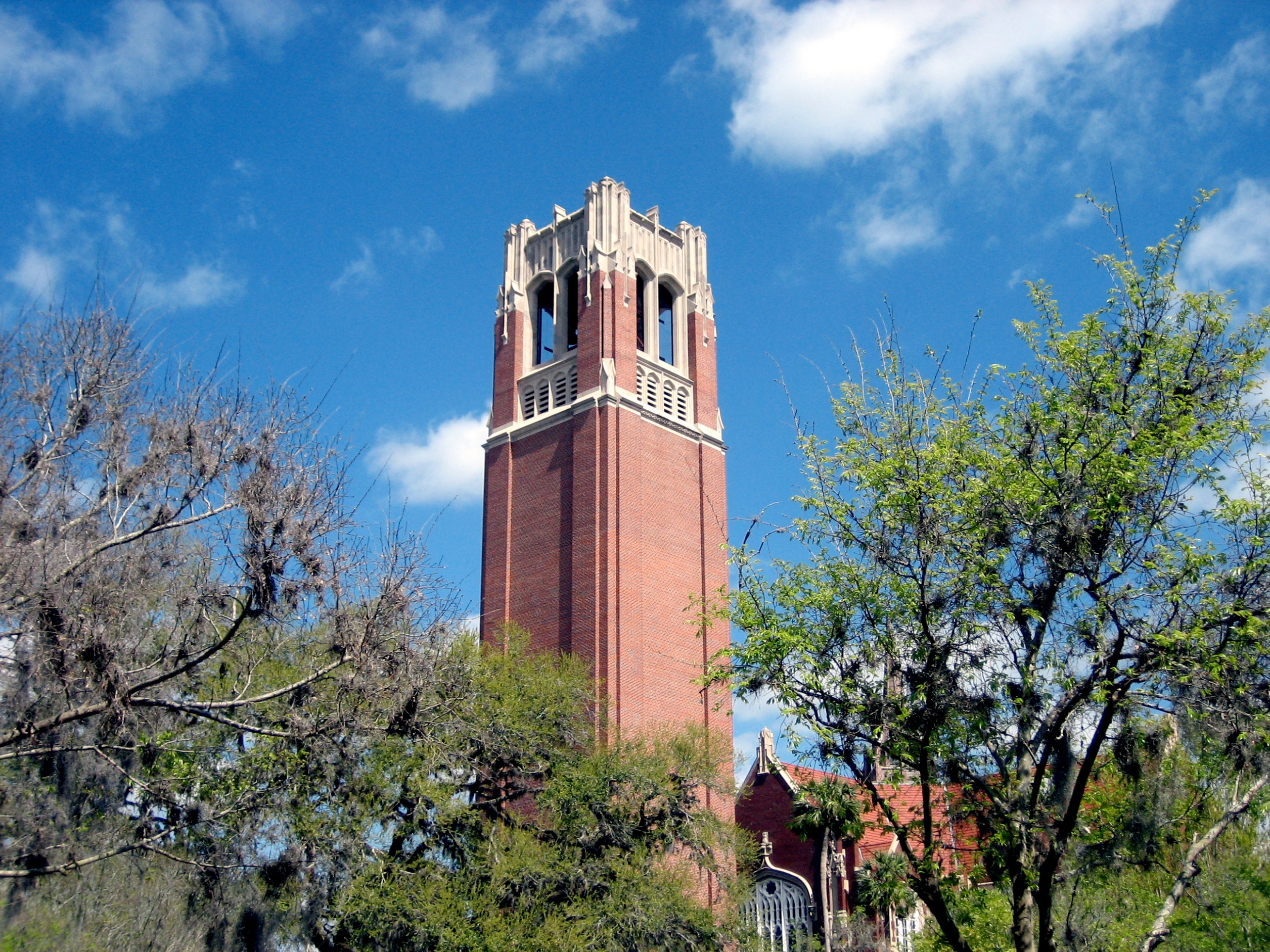 Prepared for the Alachua County Health Care Safety Net Collaborative and Community AgenciesBy University of Florida Undergraduate Students Enrolled in Health Disparities in SocietyMany thanks to the following individuals whose work and dedication contributed to the success of the 2019 Alachua County Community Resource GuideUndergraduate Student Research Assistants: Emma Armstrong, Samantha Carmenate, Farha Deceus, Bianca Gavaller, Annamarie Huy, Emily In, Nainika Kumar, Katarzyna Leavitt, Tatiana Maser, Adham Oweiss, Catherine Paciotti, Nil Patel, Sulav Shrestha, Sara Thompson, Jessica Van Vliet, Alyssa WaltersTeam Leaders: Salma Campos, Alyssa Hermann, Jasmyn IraniContributing Agencies: Center for Independent Living – North Central Florida, HealthStreet, Department of Health – Alachua County, Helping Hands Clinic, Equal Access Clinics Network, GRACE Marketplace, Mobile Outreach Clinic, Rahma Mercy Clinic, Rural Women’s Health Project, Suwannee River Area Health Education (AHEC) Program and WellFlorida CouncilTo add information or correct errors, please contact Dr. Laura Guyer at lkguyer@ufl.eduDistributed: April 30, 2019   Revised: May 18, 2019Alachua County OverviewAlthough Alachua County is home to the University of Florida and UF Shands Hospital & Academic Medical Center, many community members experience limited transportation, access to food, health care, jobs and social services. In 1987, the Harvard Hunger Study ranked Alachua County as #97 of 150 “hunger counties” in the nation. This situation has changed little over the last 30 years and AC was described by the 2016 Community Health Needs Assessment as a place with “marginalized communities with dire health needs, a lack of access to care and [where] health care and prevention are not priorities.”Despite long-standing health disparities, Alachua County residents are fortunate to have a robust health care safety net that provides medical, oral health, behavioral health, education, advocacy and psychosocial services to low-income, uninsured and underinsured residents. The National Academy of Medicine (2000) defines the health care safety net as “those providers that organize and deliver a significant level of health care and other related services to uninsured, Medicaid, and other vulnerable populations.” They “are distinguished by their commitment to provide access to care for people with limited or no access to health care due to their financial circumstances, insurance status, or health condition” (Nat’l Assoc. Public Hospitals & Health Systems, 2005). A list of ACSNC members is available, visit https://com-acrcp.sites.medinfo.ufl.edu/files/2015/04/Safety-Net-descriptions-04202015.pdf.Annually, the information in this Guide is updated to provide current information about community programs and services. The goal is to help safety net clinics and county organizations connect residents to the services needed to improve health and well-being.Adults and Literacy SkillsWhen referring residents to programs and services, remember that participation often requires completion of an application; one in five adults (20%) in the U.S. and Florida reads at or below the 5th grade level.1 Adults who do not read well will not self-identify due to shame and health professionals rarely consider the literacy skills of patients in the referral process. Low literacy adults will need help to complete applications at all and/or complete them correctly. Health professionals often label patients as “non-adherent” when they fail to follow medical advice; we do not realize that non-adherence is often related to low literacy skills, poor health literacy and/or different explanatory models of illness. You can identify low literacy adults by watching for these behavioral cues:2, 3Incomplete or inaccurately completed formsDo not take notes when receiving new informationDo not fill out forms in your presence and use excuses such as, “I forgot my glasses,” or “someone is waiting for me so I need to fill this form out later”Do not follow medication, exercise, diet or other prescribed regimensFailure to show for appointments, tests or proceduresUse humor or clowning around as distractions when asked about health or health behaviorsHave difficulty explaining health concerns, symptoms, conditionsQuiet, passive, do not ask questionsChange in body posture from relaxed to more rigid in your presenceLimited eye contact and increased blushing and/or fidgetingSites that improve quality of life and access to services: The National Council on Aging (NCOA) helps older adults save money or qualify for programs that offer financial assistance with health care, prescription medications, food and utilities. It enables access to tax relief, transportation, legal services and/or employment at https://www.benefitscheckup.org.Budgeting, saving money and financial planning is found at https://www.economiccheckup.org/esi-home.Patients can find low cost computers and access to the Internet at http://everyoneon.org.Medicare is a complicated insurance program with different coverage options. Visit https://www.mymedicarematters.org to learn about different programs and discover additional benefits at http://www.lifealert.com/article/ncoa.aspx.Learn about the Health Insurance Marketplace Navigator Program at http://wellflorida.org/wp-content/uploads/2013/09/2015-16NavigatorBrochure.pdf and choose the best program for enrollment at https://www.healthcare.gov.The FL Department of Elder Affairs (DOEA) maintains a Resource Directory for all 67 counties. Access information about programs and services in your local community at http://elderaffairs.state.fl.us/doea/resource_county.php.Discover resources that strengthen families [food, housing, transportation, health and more] at https://pfsf.auntbertha.com/.Find free resources to improve quality of life, and access to resources in many different categories  [family & household, food, health, housing, education, legal and more] at www.1degree.org. Visit the app store on your phone to download the mobile app.Databases and reports describing Alachua County residents and their health outcomes:U.S. Census Bureau. Alachua County Quick Facts. https://www.census.gov/quickfacts/fact/table/alachuacountyflorida,fl/NES010216 FL CHARTS. http://www.floridacharts.com/charts/default.aspx UF Shands Community Health Dashboard. https://ufhealth.org/community-health RWJF County Health Rankings. http://www.countyhealthrankings.org/roadmaps/action-center Alachua County Health and Human Services Master Plan 2005-2015. http://www.alachuacounty.us/Depts/CSS/Documents/Health_and_Human_Services_Master_Plan.pdfAlachua County Comprehensive Plan 2011-2030. https://growth-management.alachuacounty.us/formsdocs/comp-plan.pdf [see the Community Health Element, pp. 414-419.]CDC 500 Cities Project: Local Data for Better Health, Gainesville, 2014. ftp://ftp.cdc.gov/pub/MAPBOOKS/FL_Gainesville_MB_508tag.pdf2014 North Central Florida Healthcare Safety Net Providers. http://wellflorida.org/wp-content/uploads/2014/12/2014_15SafetyNetDirectory.pdf2015 Envision Alachua Task Force. http://www.envisionalachua.com/files/managed/Document/870/5h-iii_Comparison_of_Economic_Condition_in_East_and_West_Alachua_County.pdf2016 Alachua County Children’s Needs Assessment. http://wellflorida.org/wp-content/uploads/2016/12/Childrens-Services-Needs-Assessment-Narrative-Updated-October-18-2016.pdf and Technical Appendix http://wellflorida.org/wp-content/uploads/2016/12/FINAL-Alachua-Childrens-Needs-Assessment-Technical-Appendix-2016-10-6-16.pdf 2016 Alachua County Health Needs Assessment http://wellflorida.org/wp-content/uploads/2016/12/Alachua-County-2016-CHA-Narrative_Final.pdf and Technical Appendix http://wellflorida.org/wp-content/uploads/2016/12/2016-Final-Alachua-County-Technical-Appendix.pdfAlachua County Community Health Improvement Plan 2017-2020: Revised March, 2018. http://alachua.floridahealth.gov/programs-and-services/community-health-planning-and-statistics/data-and-reporting/_documents/alachua-chip-2018.pdf  2018 HealthStreet Community Health Needs Assessment. https://phhp-epi-healthstreet.sites.medinfo.ufl.edu/files/2018/04/UF_HealthStreet_CHNA_Q1_2018.pdf2018 Community Health Needs Assessment: Cancer Addendum. https://phhp-epi-healthstreet.sites.medinfo.ufl.edu/files/2018/04/Cancer_CHNA_Q1_2018-FINAL-1.pdf 2018 Understanding Racial Inequity in Alachua County. UF Bureau of Economic and Business Research. https://www.bebr.ufl.edu/sites/default/files/Research%20Reports/ri1_baseline_report.pdf The North Central Florida Resource Directory for Pregnant Women & New Parents is a web-based guide for expecting and new parents of all income levels. Published in 2018, it provides information from 13-counties in North Central Florida, https://www.ncflpregnancyresources.com ____________________References1 National Assessment of Adult Literacy. 2003. Accessed September 12, 2016 from http://nces.ed.gov/NAAL/PDF/2006470.PDF. 2 BD Weiss. Health Literacy and Patient Safety: Help Patients Understand. 2007. Retrieved September 12, 2016 from https://www.jointcommission.org/assets/1/18/improving_health_literacy.pdf. 3 Saskatchewan Literacy Network. Signs of Low Literacy in Patients – Recognizing Special Needs. Retrieved September 12, 2016 from http://www.pei.literacy.ca/admin/Editor/assets/pdf/Signs%20of%20Low%20Literacy.pdf. Table of ContentsAppendix ALocal Food System / Access ResourcesPrepared by: City of Gainesville, Department of Strategic InitiativesFood Pantries:Bread of the Mighty Food BankCatholic CharitiesGainesville Community MinistriesPartnership for Strong Families WIC ProgramFlorida Dept for Children and FamiliesElderCareSalvation ArmyVarious religious organizationsFood Distribution Programs:Weekend Backpacks (Catholic Charities)Meals on Wheels (Elder Care)Food4KidsFarm ShareBread of the Mighty Mobile PantryGainesville HarvestAlachua County Public Schools Summer Meal sitesPrepared Meals:Krishna LunchGrace MarketplaceSt. Francis HouseFood not Bombs Sunday Breakfast at Holy Trinity Episcopal ChurchWednesday Dinner at Parkview Baptist ChurchFarmers Markets:Tioga Monday MarketUnion Street Farmers MarketWIC Farmers Market at Alachua County Health Dept. Haile Farmers MarketAlachua County Farmers MarketButler Plaza Satellite Farmers MarketFresh Wagon Mobile Farmers MarketBrown’s Farm - Orange Heights, FLLocal farms / Community Supported Agriculture:Frog Song Farm CSASiembra Farm CSASwallowtail Farm CSAThe Family GardenWild Man FoodsCommunity Gardens [CG]:McRorie CGCone Park CGGreater Duval CGNE 31st Avenue Park CGDreamer’s GardenGreen Acres Park CG5th Avenue CGThelma Boltin Center CGSW 40th Place CGClarence R. Kelly Center Youth GardenField and Fork Farm and GardenUF Organic Garden CooperativeGRACE Grows GardenBrave HarvestParkview Baptist Church CGYouth ProgramsInstitute for Workforce Innovation’s Youth Build Program92 Alachua County Public Schools summer meal sites (18 years or older)Reichert HouseSocial Advocacy & Health ProgramsVA Medical Center Nutrition & Food ServicesAgricultural Justice ProjectRural Women’s Health ProjectUF HealthStreetAlachua County Dept. of Health WIC and Healthiest Weight ProgramDistributors of Knowledge & ResourcesWorking FoodGainesville CompostAlachua County Public LibraryUF/IFAS Extension Family Nutrition ProgramFlorida Organic Growers’ Fresh Access Bucks ProgramMaster GardenersGrow Gainesville – Facebook network of gardeners & local food enthusiastsEastside Culinary Arts InstituteUF Gainesville Student Compost CooperativeNumerous opportunities for USDA grant-funded programsTrader Joe’s donationsSociety of St. Andrew’s Florida Gleaning NetworkCounty Rural Concerns Advisory BoardServicePageAcknowledgements1Alachua County Overview2Adults and Literacy Skills2Quality of Life and Access3Databases and Reports3Acupuncture 6Adoption 6Burial 7Child and Parent 8Civil Liberties/Social Justice 10Clothing13Computer 15Crisis Counseling 17Dental21Disability25Disaster 28Domestic Violence/Abuse29Education31Elder Services37Employment/Job Training39Eviction/Foreclosure44Food Assistance46HIV-Related48Housing54ServicePageImmigration57Infants59Information and Referral61Law Enforcement64Legal 65Massage Therapy67Medical 67Mental Health 86Occupational Therapy89Pharmacy90Photo Identification90Physical Therapy92Shelters93Social Security96Substance Abuse97Transportation99Utilities104Veterans105Veterinary 109Victim Services112Voter Registration114Vision Care115Appendix A118AcupunctureAcupunctureAcupunctureAgency Name: Gainesville Community AcupunctureAgency Name: Gainesville Community AcupunctureAgency Name: Gainesville Community AcupunctureContact person if available/appropriate: N/AContact person if available/appropriate: N/AContact person if available/appropriate: N/APhone number: For appointments call: (352) 371-0012Website: http://gainesvillecommunityacupuncture.com Website: http://gainesvillecommunityacupuncture.com Address: 330 NW 6th St., Suite A, Gainesville, FL 32601Address: 330 NW 6th St., Suite A, Gainesville, FL 32601Address: 330 NW 6th St., Suite A, Gainesville, FL 32601Hours/days: T, R 2 pm-5 pmHours/days: T, R 2 pm-5 pmHours/days: T, R 2 pm-5 pmServices provided: Traditional Chinese medicine, including acupuncture, herbal medicine, lifestyle counseling and integrative healing techniques. Private and community room treatmentServices provided: Traditional Chinese medicine, including acupuncture, herbal medicine, lifestyle counseling and integrative healing techniques. Private and community room treatmentServices provided: Traditional Chinese medicine, including acupuncture, herbal medicine, lifestyle counseling and integrative healing techniques. Private and community room treatmentService area: AService area: ACost: Sliding scale, the scale is $20.00 to $40.00, plus a $20.00 paperwork fee for the initial visit.Eligibility/requirements for service: NoneEligibility/requirements for service: NoneEligibility/requirements for service: NoneApplication (online or in person): ✔Online ✔In Person ☐Not required Application (online or in person): ✔Online ✔In Person ☐Not required Application (online or in person): ✔Online ✔In Person ☐Not required Translation availability: ☐Yes ✔NoLanguages: N/ADays/hours: N/ATranslation availability: ☐Yes ✔NoLanguages: N/ADays/hours: N/ATranslation availability: ☐Yes ✔NoLanguages: N/ADays/hours: N/ABus routes: 6, 27Bus routes: 6, 27United Way Approval:Permission to list agency information in 211 database? ☐Yes ✔NoPermission to list agency information in 211 database? ☐Yes ✔NoPermission to list agency information in 211 database? ☐Yes ✔NoAgency Name: Academy for Five Element Acupuncture Community ClinicAgency Name: Academy for Five Element Acupuncture Community ClinicAgency Name: Academy for Five Element Acupuncture Community ClinicContact person if available/appropriate: Ruby BienertContact person if available/appropriate: Ruby BienertContact person if available/appropriate: Ruby BienertPhone number: (352) 548-2332 (clinic) (352) 335-2332 (school)Website: www.acupuncturist.edu Website: www.acupuncturist.edu Address: 315 SE 2nd Ave. Gainesville, FL 32601Address: 315 SE 2nd Ave. Gainesville, FL 32601Address: 315 SE 2nd Ave. Gainesville, FL 32601Hours/days: T 6:15-7:30 pm (community auricular clinic)Hours/days: T 6:15-7:30 pm (community auricular clinic)Hours/days: T 6:15-7:30 pm (community auricular clinic)Services provided: Community style auricular (needle in ear)Services provided: Community style auricular (needle in ear)Services provided: Community style auricular (needle in ear)Service area: AService area: ACost: $5 and free for veterans and their families.Eligibility/requirements for service: None, no appointment necessaryEligibility/requirements for service: None, no appointment necessaryEligibility/requirements for service: None, no appointment necessaryApplication (online or in person): ✔Online ☐In Person ☐Not required Application (online or in person): ✔Online ☐In Person ☐Not required Application (online or in person): ✔Online ☐In Person ☐Not required Translation availability: ☐Yes ✔NoLanguages: N/ADays/hours: N/ATranslation availability: ☐Yes ✔NoLanguages: N/ADays/hours: N/ATranslation availability: ☐Yes ✔NoLanguages: N/ADays/hours: N/ABus routes: 1, 5, 11, 15, 25A, 46, 711Bus routes: 1, 5, 11, 15, 25A, 46, 711United Way Approval: N/APermission to list agency information in 211 database? ☐Yes ✔NoPermission to list agency information in 211 database? ☐Yes ✔NoPermission to list agency information in 211 database? ☐Yes ✔NoAdoption ServicesAdoption ServicesAdoption ServicesAgency Name: Catholic Charities, Inc. of Gainesville Agency Name: Catholic Charities, Inc. of Gainesville Agency Name: Catholic Charities, Inc. of Gainesville Contact person if available/appropriate: Geralyn Ryan, M.S.W., LCSW  Contact person if available/appropriate: Geralyn Ryan, M.S.W., LCSW  Contact person if available/appropriate: Geralyn Ryan, M.S.W., LCSW  Phone number: (352) 372-0294,   (866) 901-9647 Phone number: (352) 372-0294,   (866) 901-9647 Phone number: https://ccpregnancyservices.com Address: 1701 NE 9th St, Gainesville, FL 32609 Address: 1701 NE 9th St, Gainesville, FL 32609 Address: 1701 NE 9th St, Gainesville, FL 32609 Hours/days: M-F 9:30 am-12:30 pm and 1:00 pm-4:00 pm (call for more information) Hours/days: M-F 9:30 am-12:30 pm and 1:00 pm-4:00 pm (call for more information) Hours/days: M-F 9:30 am-12:30 pm and 1:00 pm-4:00 pm (call for more information) Services provided: Fully licensed adoption agency offering home studies, post placement reports, and adoption counseling. Counseling and support for teens and women facing unplanned pregnancies. Services provided: Fully licensed adoption agency offering home studies, post placement reports, and adoption counseling. Counseling and support for teens and women facing unplanned pregnancies. Services provided: Fully licensed adoption agency offering home studies, post placement reports, and adoption counseling. Counseling and support for teens and women facing unplanned pregnancies. Service area: 21 counties, call for list Cost: Call for more information  Cost: Call for more information  Eligibility/requirements for service: NoneEligibility/requirements for service: NoneEligibility/requirements for service: NoneApplication (online or in person): ☐Online ✔In Person ☐Not required Application (online or in person): ☐Online ✔In Person ☐Not required Application (online or in person): ☐Online ✔In Person ☐Not required Translation availability: ✔Yes ☐NoLanguages: Spanish Days/hours: When available  Translation availability: ✔Yes ☐NoLanguages: Spanish Days/hours: When available  Translation availability: ✔Yes ☐NoLanguages: Spanish Days/hours: When available  Bus routes: 3, 24, 27 United Way Approval: YesUnited Way Approval: YesPermission to list agency information in 211 database? ✔Yes ☐NoPermission to list agency information in 211 database? ✔Yes ☐NoPermission to list agency information in 211 database? ✔Yes ☐NoAgency Name: Children’s Home Society of Florida Agency Name: Children’s Home Society of Florida Agency Name: Children’s Home Society of Florida Contact person if available/appropriate: Tracy McDade Contact person if available/appropriate: Tracy McDade Contact person if available/appropriate: Tracy McDade Phone number: (904) 493-7744 Phone number: (904) 493-7744 Phone number: https://www.chsfl.orgAddress: 711 NW 1st Place, Gainesville, FL 32607 Address: 711 NW 1st Place, Gainesville, FL 32607 Address: 711 NW 1st Place, Gainesville, FL 32607 Hours/days: M-F 8 am-5 pm Hours/days: M-F 8 am-5 pm Hours/days: M-F 8 am-5 pm Services provided: Provides adoption services, in-home family support services and parenting skills, and family visitation center supervision.    Services provided: Provides adoption services, in-home family support services and parenting skills, and family visitation center supervision.    Services provided: Provides adoption services, in-home family support services and parenting skills, and family visitation center supervision.    Service area: A, B, D, G, La, Le, P, S, UCost: Call for more information  Cost: Call for more information  Eligibility/requirements for service: NoneEligibility/requirements for service: NoneEligibility/requirements for service: NoneApplication (online or in person): ☐Online ✔In Person ☐Not required Application (online or in person): ☐Online ✔In Person ☐Not required Application (online or in person): ☐Online ✔In Person ☐Not required Translation availability: ☐Yes ✔NoLanguages: N/A Days/hours: N/ATranslation availability: ☐Yes ✔NoLanguages: N/A Days/hours: N/ATranslation availability: ☐Yes ✔NoLanguages: N/A Days/hours: N/ABus routes: 3, 24, 27 United Way Approval: YesUnited Way Approval: YesPermission to list agency information in 211 database? ✔Yes ☐NoPermission to list agency information in 211 database? ✔Yes ☐NoPermission to list agency information in 211 database? ✔Yes ☐NoAdditional information: Partnered with Partnership for Strong Families. Additional information: Partnered with Partnership for Strong Families. Additional information: Partnered with Partnership for Strong Families. Burial ServicesBurial ServicesBurial ServicesBurial ServicesAgency Name: Alachua County Social ServicesAgency Name: Alachua County Social ServicesAgency Name: Alachua County Social ServicesAgency Name: Alachua County Social ServicesContact person if available/appropriate: Sarai Cabrera - Social Services Director (scabrera@alachuacounty.us)Contact person if available/appropriate: Sarai Cabrera - Social Services Director (scabrera@alachuacounty.us)Contact person if available/appropriate: Sarai Cabrera - Social Services Director (scabrera@alachuacounty.us)Contact person if available/appropriate: Sarai Cabrera - Social Services Director (scabrera@alachuacounty.us)Phone number: (352) 264-6750Website: www.alachuacounty.us/Depts/CSS/SocialServices/Pages/Services.aspxWebsite: www.alachuacounty.us/Depts/CSS/SocialServices/Pages/Services.aspxWebsite: www.alachuacounty.us/Depts/CSS/SocialServices/Pages/Services.aspxAddress: 218 SE 24th St, Gainesville, FL 32641Address: 218 SE 24th St, Gainesville, FL 32641Address: 218 SE 24th St, Gainesville, FL 32641Address: 218 SE 24th St, Gainesville, FL 32641Hours/days: M-F 8:30 am-5:00 pmHours/days: M-F 8:30 am-5:00 pmHours/days: M-F 8:30 am-5:00 pmHours/days: M-F 8:30 am-5:00 pmServices provided: Cremation for the homeless/individuals at or below 150% poverty level, burial offered for veterans.Services provided: Cremation for the homeless/individuals at or below 150% poverty level, burial offered for veterans.Services provided: Cremation for the homeless/individuals at or below 150% poverty level, burial offered for veterans.Services provided: Cremation for the homeless/individuals at or below 150% poverty level, burial offered for veterans.Service area: AService area: AService area: ACost: Case by case basis (Full cost of cremation covered and partial cost of burial covered)Eligibility/requirements for service: Case by case basis. Application can be e-mailed, mailed, or done in person.Eligibility/requirements for service: Case by case basis. Application can be e-mailed, mailed, or done in person.Eligibility/requirements for service: Case by case basis. Application can be e-mailed, mailed, or done in person.Eligibility/requirements for service: Case by case basis. Application can be e-mailed, mailed, or done in person.Application (online or in person): ☐Online ✔In Person ☐Not required Application (online or in person): ☐Online ✔In Person ☐Not required Application (online or in person): ☐Online ✔In Person ☐Not required Application (online or in person): ☐Online ✔In Person ☐Not required Translation availability: ✔Yes ☐NoLanguages: Spanish interpreter on staff; Other interpreters can be arranged as neededDays/hours: Limited, call ahead of timeTranslation availability: ✔Yes ☐NoLanguages: Spanish interpreter on staff; Other interpreters can be arranged as neededDays/hours: Limited, call ahead of timeTranslation availability: ✔Yes ☐NoLanguages: Spanish interpreter on staff; Other interpreters can be arranged as neededDays/hours: Limited, call ahead of timeTranslation availability: ✔Yes ☐NoLanguages: Spanish interpreter on staff; Other interpreters can be arranged as neededDays/hours: Limited, call ahead of timeBus routes: 3, 7, 11Bus routes: 3, 7, 11Bus routes: 3, 7, 11United Way Approval: YesPermission to list agency information in 211 database? ✔Yes ☐NoPermission to list agency information in 211 database? ✔Yes ☐NoPermission to list agency information in 211 database? ✔Yes ☐NoPermission to list agency information in 211 database? ✔Yes ☐NoChild and ParentChild and ParentChild and ParentChild and ParentAgency Name: Library Partnership Neighborhood Resource CenterAgency Name: Library Partnership Neighborhood Resource CenterAgency Name: Library Partnership Neighborhood Resource CenterAgency Name: Library Partnership Neighborhood Resource CenterContact person if available/appropriate: N/AContact person if available/appropriate: N/AContact person if available/appropriate: N/AContact person if available/appropriate: N/APhone number: (352) 334-0160Phone number: (352) 334-0160Website: www.pfsf.orgWebsite: www.pfsf.orgAddress: 1130 NE 16th Ave Gainesville, FL 32601Address: 1130 NE 16th Ave Gainesville, FL 32601Address: 1130 NE 16th Ave Gainesville, FL 32601Address: 1130 NE 16th Ave Gainesville, FL 32601Hours/days: M, T, F 9 am-5 pm, W, R 11 am-6 pmHours/days: M, T, F 9 am-5 pm, W, R 11 am-6 pmHours/days: M, T, F 9 am-5 pm, W, R 11 am-6 pmHours/days: M, T, F 9 am-5 pm, W, R 11 am-6 pmServices provided: Faxing, job assistance, and social services referrals. Monthly workshops include homework help, youth activities, Zumba, notary, health education, one-on-one computer help, and more. Morning food distribution every other Thursday.Services provided: Faxing, job assistance, and social services referrals. Monthly workshops include homework help, youth activities, Zumba, notary, health education, one-on-one computer help, and more. Morning food distribution every other Thursday.Services provided: Faxing, job assistance, and social services referrals. Monthly workshops include homework help, youth activities, Zumba, notary, health education, one-on-one computer help, and more. Morning food distribution every other Thursday.Services provided: Faxing, job assistance, and social services referrals. Monthly workshops include homework help, youth activities, Zumba, notary, health education, one-on-one computer help, and more. Morning food distribution every other Thursday.Service area: AService area: AService area: ACost: FreeEligibility/requirements for service: NoneEligibility/requirements for service: NoneEligibility/requirements for service: NoneEligibility/requirements for service: NoneApplication (online or in person): ☐Online ☐In Person ✔Not required Application (online or in person): ☐Online ☐In Person ✔Not required Application (online or in person): ☐Online ☐In Person ✔Not required Application (online or in person): ☐Online ☐In Person ✔Not required Translation availability: ☐Yes ✔NoLanguages: N/ADays/hours: N/ATranslation availability: ☐Yes ✔NoLanguages: N/ADays/hours: N/ATranslation availability: ☐Yes ✔NoLanguages: N/ADays/hours: N/ATranslation availability: ☐Yes ✔NoLanguages: N/ADays/hours: N/ABus routes: 3, 24, 27Bus routes: 3, 24, 27Bus routes: 3, 24, 27United Way Approval: YesPermission to list agency information in 211 database? ✔Yes ☐NoPermission to list agency information in 211 database? ✔Yes ☐NoPermission to list agency information in 211 database? ✔Yes ☐NoPermission to list agency information in 211 database? ✔Yes ☐NoAgency Name: Early Learning Coalition of Alachua CountyAgency Name: Early Learning Coalition of Alachua CountyAgency Name: Early Learning Coalition of Alachua CountyContact person if available/appropriate: N/AContact person if available/appropriate: N/AContact person if available/appropriate: N/APhone number: (352) 375-4110  Website: www.elcalachua.orgWebsite: www.elcalachua.orgAddress: 4424 NW 13th St, A5, Gainesville, FL 32609Address: 4424 NW 13th St, A5, Gainesville, FL 32609Address: 4424 NW 13th St, A5, Gainesville, FL 32609Hours/days: M-F  8 am- 5 pmHours/days: M-F  8 am- 5 pmHours/days: M-F  8 am- 5 pmServices provided: Offers financial assistance for child care and school readiness. Connects families with voluntary pre-kindergarten, after-school programs, resource and referral program to assist parents in finding child care providers and funding child care services. Child health and developmental screenings are available.  Services provided: Offers financial assistance for child care and school readiness. Connects families with voluntary pre-kindergarten, after-school programs, resource and referral program to assist parents in finding child care providers and funding child care services. Child health and developmental screenings are available.  Services provided: Offers financial assistance for child care and school readiness. Connects families with voluntary pre-kindergarten, after-school programs, resource and referral program to assist parents in finding child care providers and funding child care services. Child health and developmental screenings are available.  Service area: AService area: ACost: Sliding ScaleEligibility/requirements for service: Parent must provide proof that they are an Alachua county resident, working or participating in educational/training activity at least 20 hours a week, and have a gross income at or below 150% of the federal poverty level. For school readiness services child can be up to 13 years old. VPK program requires the child be 4 years old on or before Sept. 1.   Eligibility/requirements for service: Parent must provide proof that they are an Alachua county resident, working or participating in educational/training activity at least 20 hours a week, and have a gross income at or below 150% of the federal poverty level. For school readiness services child can be up to 13 years old. VPK program requires the child be 4 years old on or before Sept. 1.   Eligibility/requirements for service: Parent must provide proof that they are an Alachua county resident, working or participating in educational/training activity at least 20 hours a week, and have a gross income at or below 150% of the federal poverty level. For school readiness services child can be up to 13 years old. VPK program requires the child be 4 years old on or before Sept. 1.   Application (online or in person): ✔Online ☐In Person ☐Not required Application (online or in person): ✔Online ☐In Person ☐Not required Application (online or in person): ✔Online ☐In Person ☐Not required Translation availability: ✔Yes ☐NoLanguages: SpanishDays/hours: N/ATranslation availability: ✔Yes ☐NoLanguages: SpanishDays/hours: N/ATranslation availability: ✔Yes ☐NoLanguages: SpanishDays/hours: N/ABus routes: 6, 15, 29Bus routes: 6, 15, 29United Way Approval: YesPermission to list agency information in 211 database? ✔Yes ☐NoPermission to list agency information in 211 database? ✔Yes ☐NoPermission to list agency information in 211 database? ✔Yes ☐NoAdditional information: For concerns regarding children with special needs, call (352) 375-4087. To apply for the VPK program or school readiness services, go to www.familyservices.floridaearlylearning.com.Additional information: For concerns regarding children with special needs, call (352) 375-4087. To apply for the VPK program or school readiness services, go to www.familyservices.floridaearlylearning.com.Additional information: For concerns regarding children with special needs, call (352) 375-4087. To apply for the VPK program or school readiness services, go to www.familyservices.floridaearlylearning.com.Agency Name: Healthy Start of North Central Florida, Inc. ServiceAgency Name: Healthy Start of North Central Florida, Inc. ServiceAgency Name: Healthy Start of North Central Florida, Inc. ServiceContact person if available/appropriate: N/AContact person if available/appropriate: N/AContact person if available/appropriate: N/APhone number: (352) 337-1200Website: http://www.healthystartncf.orgWebsite: http://www.healthystartncf.orgAddress: 4001 W Newberry Road Gainesville, FL 32606Address: 4001 W Newberry Road Gainesville, FL 32606Address: 4001 W Newberry Road Gainesville, FL 32606Hours/days: M-F 8 am-5 pmHours/days: M-F 8 am-5 pmHours/days: M-F 8 am-5 pmServices provided: Provides parenting education, nutritional guidance and education, breastfeeding support and education, smoking cessation support, care coordination and access to prenatal and child healthcare. Also provides safe sex counseling, inter-conceptual counseling, including prenatal education and support for expecting moms.Services provided: Provides parenting education, nutritional guidance and education, breastfeeding support and education, smoking cessation support, care coordination and access to prenatal and child healthcare. Also provides safe sex counseling, inter-conceptual counseling, including prenatal education and support for expecting moms.Services provided: Provides parenting education, nutritional guidance and education, breastfeeding support and education, smoking cessation support, care coordination and access to prenatal and child healthcare. Also provides safe sex counseling, inter-conceptual counseling, including prenatal education and support for expecting moms.Service area: North Central FloridaService area: North Central FloridaCost: FreeEligibility/requirements for service: To enroll in Healthy Start, visit your obstetrician or health care provider and ask for the Healthy Start Screen. You can also contact a local Healthy Start Care Coordinator to enroll in the program.Eligibility/requirements for service: To enroll in Healthy Start, visit your obstetrician or health care provider and ask for the Healthy Start Screen. You can also contact a local Healthy Start Care Coordinator to enroll in the program.Eligibility/requirements for service: To enroll in Healthy Start, visit your obstetrician or health care provider and ask for the Healthy Start Screen. You can also contact a local Healthy Start Care Coordinator to enroll in the program.Application (online or in person): ☐Online ✔In Person ☐Not required Application (online or in person): ☐Online ✔In Person ☐Not required Application (online or in person): ☐Online ✔In Person ☐Not required Translation availability: ✔Yes ☐NoLanguages: SpanishDays/hours: Available upon requestTranslation availability: ✔Yes ☐NoLanguages: SpanishDays/hours: Available upon requestTranslation availability: ✔Yes ☐NoLanguages: SpanishDays/hours: Available upon requestBus routes: 5, 43Bus routes: 5, 43United Way Approval: NoPermission to list agency information in 211 database? ☐Yes ✔NoPermission to list agency information in 211 database? ☐Yes ✔NoPermission to list agency information in 211 database? ☐Yes ✔NoAgency Name: Women’s Infants and Children Project (WIC)Agency Name: Women’s Infants and Children Project (WIC)Agency Name: Women’s Infants and Children Project (WIC)Contact person if available/appropriate: N/AContact person if available/appropriate: N/AContact person if available/appropriate: N/APhone number: (352) 225-4343Website: http://www.fns.usda.gov/wic/women-infants-and-children-wicWebsite: http://www.fns.usda.gov/wic/women-infants-and-children-wicAddress: WIC and Administrative Office, 224 SE 24th St. Gainesville, FL 326414 other locations:Southwest Clinic 816 SW 64th Terrace Gainesville, FL 32607Alachua Elementary School 13800 NW 152nd Place Gainesville, FL 32615Fearnside Family Center 3600 NE 15th St. Gainesville, FL 32609Tower Hill Complex 210 NW 75th Dr.  Gainesville, FL 32607Address: WIC and Administrative Office, 224 SE 24th St. Gainesville, FL 326414 other locations:Southwest Clinic 816 SW 64th Terrace Gainesville, FL 32607Alachua Elementary School 13800 NW 152nd Place Gainesville, FL 32615Fearnside Family Center 3600 NE 15th St. Gainesville, FL 32609Tower Hill Complex 210 NW 75th Dr.  Gainesville, FL 32607Address: WIC and Administrative Office, 224 SE 24th St. Gainesville, FL 326414 other locations:Southwest Clinic 816 SW 64th Terrace Gainesville, FL 32607Alachua Elementary School 13800 NW 152nd Place Gainesville, FL 32615Fearnside Family Center 3600 NE 15th St. Gainesville, FL 32609Tower Hill Complex 210 NW 75th Dr.  Gainesville, FL 32607Hours/days: WIC and Administrative Office: M-F 8:00 am- 4:30 pmOther locations: Call administrative office to verify specific days WIC services are provided.Hours/days: WIC and Administrative Office: M-F 8:00 am- 4:30 pmOther locations: Call administrative office to verify specific days WIC services are provided.Hours/days: WIC and Administrative Office: M-F 8:00 am- 4:30 pmOther locations: Call administrative office to verify specific days WIC services are provided.Services provided: WIC provides supplemental foods, health care referrals, nutrition education, breastfeeding counseling and support.Services provided: WIC provides supplemental foods, health care referrals, nutrition education, breastfeeding counseling and support.Services provided: WIC provides supplemental foods, health care referrals, nutrition education, breastfeeding counseling and support.Service area: A, B, Col, D, G, H, La, Le, S, UService area: A, B, Col, D, G, H, La, Le, S, UCost: FreeEligibility/requirements for service: Low-income pregnant, breastfeeding, and non-breastfeeding postpartum women, infants, or children under five years. Income must not exceed 185% of federal poverty level and applicant must be deemed at nutritional risk. For WIC certification applicants must bring proof of income for everyone in the household, proof of residency, and proof of identification for all persons applying.Eligibility/requirements for service: Low-income pregnant, breastfeeding, and non-breastfeeding postpartum women, infants, or children under five years. Income must not exceed 185% of federal poverty level and applicant must be deemed at nutritional risk. For WIC certification applicants must bring proof of income for everyone in the household, proof of residency, and proof of identification for all persons applying.Eligibility/requirements for service: Low-income pregnant, breastfeeding, and non-breastfeeding postpartum women, infants, or children under five years. Income must not exceed 185% of federal poverty level and applicant must be deemed at nutritional risk. For WIC certification applicants must bring proof of income for everyone in the household, proof of residency, and proof of identification for all persons applying.Application (online or in person): ☐Online ✔In Person ☐Not required Application (online or in person): ☐Online ✔In Person ☐Not required Application (online or in person): ☐Online ✔In Person ☐Not required Translation availability: ✔Yes ☐NoLanguages: Spanish available on site, other languages can be translated through language line.Days/hours: N/ATranslation availability: ✔Yes ☐NoLanguages: Spanish available on site, other languages can be translated through language line.Days/hours: N/ATranslation availability: ✔Yes ☐NoLanguages: Spanish available on site, other languages can be translated through language line.Days/hours: N/ABus routes: 3, 5, 7, 11, 76, 711Bus routes: 3, 5, 7, 11, 76, 711United Way Approval: N/APermission to list agency information in 211 database? ✔Yes ☐NoPermission to list agency information in 211 database? ✔Yes ☐NoPermission to list agency information in 211 database? ✔Yes ☐NoAgency Name: Healthy Families FloridaAgency Name: Healthy Families FloridaAgency Name: Healthy Families FloridaContact person if available/appropriate: Ms. Cathy Winfrey (cwinfrey@ufl.edu)Contact person if available/appropriate: Ms. Cathy Winfrey (cwinfrey@ufl.edu)Contact person if available/appropriate: Ms. Cathy Winfrey (cwinfrey@ufl.edu)Phone number: Front office (352) 294-5530 Cathy Winfrey (352) 294-5523Website: http://www.healthyfamiliesfla.orgWebsite: http://www.healthyfamiliesfla.orgAddress: 6011 NW 1st Pl. Gainesville, FL 32607Address: 6011 NW 1st Pl. Gainesville, FL 32607Address: 6011 NW 1st Pl. Gainesville, FL 32607Hours/days: M-F 8 am-4:30 pm, Home visit hours are flexibleHours/days: M-F 8 am-4:30 pm, Home visit hours are flexibleHours/days: M-F 8 am-4:30 pm, Home visit hours are flexibleServices provided: WIC provides supplemental foods, food cards, health care referrals, nutrition education, breastfeeding counseling and support.Services provided: WIC provides supplemental foods, food cards, health care referrals, nutrition education, breastfeeding counseling and support.Services provided: WIC provides supplemental foods, food cards, health care referrals, nutrition education, breastfeeding counseling and support.Service area: A, C, U, BService area: A, C, U, BCost: FreeEligibility/requirements for service: Must enroll before the child reaches the age of 90 days and must not have an open DCF case. Services may begin prenatally and end when children are up to 5 years oldEligibility/requirements for service: Must enroll before the child reaches the age of 90 days and must not have an open DCF case. Services may begin prenatally and end when children are up to 5 years oldEligibility/requirements for service: Must enroll before the child reaches the age of 90 days and must not have an open DCF case. Services may begin prenatally and end when children are up to 5 years oldApplication (online or in person): ☐Online ☐In Person ✔Not required Application (online or in person): ☐Online ☐In Person ✔Not required Application (online or in person): ☐Online ☐In Person ✔Not required Translation availability: ✔Yes ☐NoLanguages: Spanish may be available for initial assessment.Days/hours: N/ATranslation availability: ✔Yes ☐NoLanguages: Spanish may be available for initial assessment.Days/hours: N/ATranslation availability: ✔Yes ☐NoLanguages: Spanish may be available for initial assessment.Days/hours: N/ABus routes: 20, 23, 62, 76, 77Bus routes: 20, 23, 62, 76, 77United Way Approval: YesPermission to list agency information in 211 database? ✔Yes ☐NoPermission to list agency information in 211 database? ✔Yes ☐NoPermission to list agency information in 211 database? ✔Yes ☐NoCivil Liberties/Social JusticeCivil Liberties/Social JusticeCivil Liberties/Social JusticeAgency Name: Alachua County NAACPAgency Name: Alachua County NAACPAgency Name: Alachua County NAACPContact person if available/appropriate: Dr. Michael Bowie, PresidentContact person if available/appropriate: Dr. Michael Bowie, PresidentContact person if available/appropriate: Dr. Michael Bowie, PresidentPhone number: 352-335-0422Website: http://alachuacounty.naacp-fl.org/Website: http://alachuacounty.naacp-fl.org/Address: 321 NW 10th Street, Gainesville, FlAddress: 321 NW 10th Street, Gainesville, FlAddress: 321 NW 10th Street, Gainesville, FlHours/days: Meetings are every fourth Thursday of each month at 6 pmHours/days: Meetings are every fourth Thursday of each month at 6 pmHours/days: Meetings are every fourth Thursday of each month at 6 pmServices provided: N/AServices provided: N/AServices provided: N/AService area: N/AService area: N/ACost: N/AEligibility/requirements for service: N/AEligibility/requirements for service: N/AEligibility/requirements for service: N/AApplication (online or in person): ☐Online ☐In Person ✔Not required Application (online or in person): ☐Online ☐In Person ✔Not required Application (online or in person): ☐Online ☐In Person ✔Not required Translation availability: ☐Yes ✔NoLanguages: N/ADays/hours: N/ATranslation availability: ☐Yes ✔NoLanguages: N/ADays/hours: N/ATranslation availability: ☐Yes ✔NoLanguages: N/ADays/hours: N/ABus routes: 8, 10, 29, 122 (8 minute walk)Bus routes: 8, 10, 29, 122 (8 minute walk)United Way Approval: N/APermission to list agency information in 211 database? ☐Yes ✔NoPermission to list agency information in 211 database? ☐Yes ✔NoPermission to list agency information in 211 database? ☐Yes ✔NoAgency Name: Dream Defenders - GainesvilleAgency Name: Dream Defenders - GainesvilleAgency Name: Dream Defenders - GainesvilleContact person if available/appropriate: N/AContact person if available/appropriate: N/AContact person if available/appropriate: N/APhone number: N/AWebsite: http://www.dreamdefenders.orgWebsite: http://www.dreamdefenders.orgAddress: Meeting location variesAddress: Meeting location variesAddress: Meeting location variesHours/days: N/AHours/days: N/AHours/days: N/AServices provided: The Dream Defenders are a human rights organization led by black and brown youth organizers who seek to end the criminalization of our communities.Services provided: The Dream Defenders are a human rights organization led by black and brown youth organizers who seek to end the criminalization of our communities.Services provided: The Dream Defenders are a human rights organization led by black and brown youth organizers who seek to end the criminalization of our communities.Service area: AService area: ACost: N/AEligibility/requirements for service: N/AEligibility/requirements for service: N/AEligibility/requirements for service: N/AApplication (online or in person): ☐Online ☐In Person ✔Not required Application (online or in person): ☐Online ☐In Person ✔Not required Application (online or in person): ☐Online ☐In Person ✔Not required Translation availability: ☐Yes ✔NoLanguages: N/ADays/hours: N/ATranslation availability: ☐Yes ✔NoLanguages: N/ADays/hours: N/ATranslation availability: ☐Yes ✔NoLanguages: N/ADays/hours: N/ABus routes: N/A Bus routes: N/A United Way Approval: N/APermission to list agency information in 211 database? ☐Yes ✔NoPermission to list agency information in 211 database? ☐Yes ✔NoPermission to list agency information in 211 database? ☐Yes ✔NoAgency Name: United Church of Gainesville –Social Justice CommitteeAgency Name: United Church of Gainesville –Social Justice CommitteeAgency Name: United Church of Gainesville –Social Justice CommitteeContact person if available/appropriate: N/AContact person if available/appropriate: N/AContact person if available/appropriate: N/APhone number: (352) 378-3500Website: http://ucgainesville.orgWebsite: http://ucgainesville.orgAddress: 1624 NW 5th Ave., Gainesville, FL 32605Address: 1624 NW 5th Ave., Gainesville, FL 32605Address: 1624 NW 5th Ave., Gainesville, FL 32605Hours/days: Sunday Services: 9:15 am, 11:15 amAdult Seminars: 10:15 amMeditation in the Chapel: 8:15 amHours/days: Sunday Services: 9:15 am, 11:15 amAdult Seminars: 10:15 amMeditation in the Chapel: 8:15 amHours/days: Sunday Services: 9:15 am, 11:15 amAdult Seminars: 10:15 amMeditation in the Chapel: 8:15 amServices provided: Four to six times a year, UCG hosts homeless families who are enrolled in the Family Promise program, providing shelter, food and other essential services to them as a member church in this vital support network. UCG advocates for legislation around LGBTQ+ justice issues as part of Equality Florida’s annual Lobby Days event. Meet with representatives from around the state to demand equality and legal protections for all Floridians.Social Justice Committee works with advocacy groups such as the Interfaith Alliance for Immigrant Justice and the ACTION Network, as well as houses our Mommy Reads program, where volunteers assist inmates at Lowell Correctional Institution to record mothers reading children’s books, then sends those books and recordings along to their families. Social Justice also worked with We Are Neutral to make UCG the first carbon-neutral UCC congregation in the state of Florida. Through our Social Justice committee, UCG is engaged in working together to bring about a more beloved community for people everywhere.Services provided: Four to six times a year, UCG hosts homeless families who are enrolled in the Family Promise program, providing shelter, food and other essential services to them as a member church in this vital support network. UCG advocates for legislation around LGBTQ+ justice issues as part of Equality Florida’s annual Lobby Days event. Meet with representatives from around the state to demand equality and legal protections for all Floridians.Social Justice Committee works with advocacy groups such as the Interfaith Alliance for Immigrant Justice and the ACTION Network, as well as houses our Mommy Reads program, where volunteers assist inmates at Lowell Correctional Institution to record mothers reading children’s books, then sends those books and recordings along to their families. Social Justice also worked with We Are Neutral to make UCG the first carbon-neutral UCC congregation in the state of Florida. Through our Social Justice committee, UCG is engaged in working together to bring about a more beloved community for people everywhere.Services provided: Four to six times a year, UCG hosts homeless families who are enrolled in the Family Promise program, providing shelter, food and other essential services to them as a member church in this vital support network. UCG advocates for legislation around LGBTQ+ justice issues as part of Equality Florida’s annual Lobby Days event. Meet with representatives from around the state to demand equality and legal protections for all Floridians.Social Justice Committee works with advocacy groups such as the Interfaith Alliance for Immigrant Justice and the ACTION Network, as well as houses our Mommy Reads program, where volunteers assist inmates at Lowell Correctional Institution to record mothers reading children’s books, then sends those books and recordings along to their families. Social Justice also worked with We Are Neutral to make UCG the first carbon-neutral UCC congregation in the state of Florida. Through our Social Justice committee, UCG is engaged in working together to bring about a more beloved community for people everywhere.Service area: AService area: ACost: N/AEligibility/requirements for service: Enrollment in Family Promise Program, for that service. Everyone eligible to partake in events/meetings/other services otherwiseEligibility/requirements for service: Enrollment in Family Promise Program, for that service. Everyone eligible to partake in events/meetings/other services otherwiseEligibility/requirements for service: Enrollment in Family Promise Program, for that service. Everyone eligible to partake in events/meetings/other services otherwiseApplication (online or in person): ✔Online ✔In Person ✔Not required  (Depends on service)Application (online or in person): ✔Online ✔In Person ✔Not required  (Depends on service)Application (online or in person): ✔Online ✔In Person ✔Not required  (Depends on service)Translation availability: ☐Yes ✔NoLanguages: N/ADays/hours: N/ATranslation availability: ☐Yes ✔NoLanguages: N/ADays/hours: N/ATranslation availability: ☐Yes ✔NoLanguages: N/ADays/hours: N/ABus routes: 122 (not Sundays)Bus routes: 122 (not Sundays)United Way Approval: NoPermission to list agency information in 211 database? ☐Yes ✔NoPermission to list agency information in 211 database? ☐Yes ✔NoPermission to list agency information in 211 database? ☐Yes ✔NoAgency Name: Multicultural Affairs, LGBTQ+ Affairs, University of FloridaAgency Name: Multicultural Affairs, LGBTQ+ Affairs, University of FloridaAgency Name: Multicultural Affairs, LGBTQ+ Affairs, University of FloridaContact person if available/appropriate: Contact person if available/appropriate: Contact person if available/appropriate: Phone number: (352) 294-7851Website: http://lgbtq.multicultural.ufl.edu  Website: http://lgbtq.multicultural.ufl.edu  Address: Multicultural and Diversity Affairs, 655 Reitz Union Drive, Suite 2203, Gainesville, FL 32611Address: Multicultural and Diversity Affairs, 655 Reitz Union Drive, Suite 2203, Gainesville, FL 32611Address: Multicultural and Diversity Affairs, 655 Reitz Union Drive, Suite 2203, Gainesville, FL 32611Hours/days: M-R 10:00 am-7:00 pm, F 10:00 am-5:00 pmHours/days: M-R 10:00 am-7:00 pm, F 10:00 am-5:00 pmHours/days: M-R 10:00 am-7:00 pm, F 10:00 am-5:00 pmServices provided: Accepting environment for LGBT students and supporters. Access to Gator AlliesLavender Graduation, National Coming Out Day, OUTGrad, Tamar Choen LGBT Resource Library, and Trans Resource Network, among others.No legal services directly through LGBT Office, but can be accessed through UF legal services (free for students). There is also bias incidence report, STOP Bias program from the U Matter, We Care initiative at: http://www.umatter.ufl.edu/stopbias  Services provided: Accepting environment for LGBT students and supporters. Access to Gator AlliesLavender Graduation, National Coming Out Day, OUTGrad, Tamar Choen LGBT Resource Library, and Trans Resource Network, among others.No legal services directly through LGBT Office, but can be accessed through UF legal services (free for students). There is also bias incidence report, STOP Bias program from the U Matter, We Care initiative at: http://www.umatter.ufl.edu/stopbias  Services provided: Accepting environment for LGBT students and supporters. Access to Gator AlliesLavender Graduation, National Coming Out Day, OUTGrad, Tamar Choen LGBT Resource Library, and Trans Resource Network, among others.No legal services directly through LGBT Office, but can be accessed through UF legal services (free for students). There is also bias incidence report, STOP Bias program from the U Matter, We Care initiative at: http://www.umatter.ufl.edu/stopbias  Service area: AService area: ACost: N/AEligibility/requirements for service: N/AEligibility/requirements for service: N/AEligibility/requirements for service: N/AApplication (online or in person): ☐Online ☐In Person ✔Not required Application (online or in person): ☐Online ☐In Person ✔Not required Application (online or in person): ☐Online ☐In Person ✔Not required Translation availability: ☐Yes ✔No (but staff will try to accommodate to best of their abilities)Languages: VariesDays/hours: Depending on staff working at the time or prior schedulingTranslation availability: ☐Yes ✔No (but staff will try to accommodate to best of their abilities)Languages: VariesDays/hours: Depending on staff working at the time or prior schedulingTranslation availability: ☐Yes ✔No (but staff will try to accommodate to best of their abilities)Languages: VariesDays/hours: Depending on staff working at the time or prior schedulingBus routes: At Reitz Union - 9, 35, 12, 17, 20, 21, 36, 37, 38, 46, 117, 19, 126, 128Other close stops - 1, 8, 25A, 33, 43, 25, 120, 121, 125Bus routes: At Reitz Union - 9, 35, 12, 17, 20, 21, 36, 37, 38, 46, 117, 19, 126, 128Other close stops - 1, 8, 25A, 33, 43, 25, 120, 121, 125United Way Approval: YesPermission to list agency information in 211 database? ✔Yes ☐NoPermission to list agency information in 211 database? ✔Yes ☐NoPermission to list agency information in 211 database? ✔Yes ☐NoAgency Name: Gainesville Community AllianceAgency Name: Gainesville Community AllianceAgency Name: Gainesville Community AllianceContact person if available/appropriate: Joe Antonelli, PresidentContact person if available/appropriate: Joe Antonelli, PresidentContact person if available/appropriate: Joe Antonelli, PresidentPhone number: (352) 284-3881Website: http://www.gcaonline.orgWebsite: http://www.gcaonline.orgAddress: P.O. Box 357301, Gainesville, Florida 32635-7301Address: P.O. Box 357301, Gainesville, Florida 32635-7301Address: P.O. Box 357301, Gainesville, Florida 32635-7301Hours/days: N/AHours/days: N/AHours/days: N/AServices provided: Provides an environment in which gay, lesbian, bisexual, transgender people, and their friends have opportunities to meet through educational and social activities.Services provided: Provides an environment in which gay, lesbian, bisexual, transgender people, and their friends have opportunities to meet through educational and social activities.Services provided: Provides an environment in which gay, lesbian, bisexual, transgender people, and their friends have opportunities to meet through educational and social activities.Service area: AService area: ACost: Membership $25/yearEligibility/requirements for service: Membership is open to all Gay, Lesbian, Bisexual, Transgender people and supportive friends.Eligibility/requirements for service: Membership is open to all Gay, Lesbian, Bisexual, Transgender people and supportive friends.Eligibility/requirements for service: Membership is open to all Gay, Lesbian, Bisexual, Transgender people and supportive friends.Application (online or in person): ✔Online ✔In Person ☐Not required Application (online or in person): ✔Online ✔In Person ☐Not required Application (online or in person): ✔Online ✔In Person ☐Not required Translation availability: ☐Yes ✔NoLanguages: N/ADays/hours: N/ATranslation availability: ☐Yes ✔NoLanguages: N/ADays/hours: N/ATranslation availability: ☐Yes ✔NoLanguages: N/ADays/hours: N/ABus routes: N/A Bus routes: N/A United Way Approval: YesPermission to list agency information in 211 database? ✔Yes ☐NoPermission to list agency information in 211 database? ✔Yes ☐NoPermission to list agency information in 211 database? ✔Yes ☐NoAdditional information: Each member receives Community Ties, a monthly newsletter mailed or emailed to members only, email listserv group for event and information posting, discounted admission/cost for selected events, input to planning meetings held the first Monday of even months, free appetizers at Dining Out Club events where one member will win a free dinner, stipend for hosting potluck dinners.Additional information: Each member receives Community Ties, a monthly newsletter mailed or emailed to members only, email listserv group for event and information posting, discounted admission/cost for selected events, input to planning meetings held the first Monday of even months, free appetizers at Dining Out Club events where one member will win a free dinner, stipend for hosting potluck dinners.Additional information: Each member receives Community Ties, a monthly newsletter mailed or emailed to members only, email listserv group for event and information posting, discounted admission/cost for selected events, input to planning meetings held the first Monday of even months, free appetizers at Dining Out Club events where one member will win a free dinner, stipend for hosting potluck dinners.Agency Name: Interfaith Alliance for Immigrant JusticeAgency Name: Interfaith Alliance for Immigrant JusticeAgency Name: Interfaith Alliance for Immigrant JusticeContact person if available/appropriate: Richard MacMasterContact person if available/appropriate: Richard MacMasterContact person if available/appropriate: Richard MacMasterPhone number: (352) 371-6772Website: http://gainesvilleiaij.blogspot.comWebsite: http://gainesvilleiaij.blogspot.comAddress: 1236 NW 18th Ave., Gainesville, FL 32609Address: 1236 NW 18th Ave., Gainesville, FL 32609Address: 1236 NW 18th Ave., Gainesville, FL 32609Hours/days: Meet on the second Monday of every month, 6pm at La Casita (the Institute of Hispanic Latino Cultures)Hours/days: Meet on the second Monday of every month, 6pm at La Casita (the Institute of Hispanic Latino Cultures)Hours/days: Meet on the second Monday of every month, 6pm at La Casita (the Institute of Hispanic Latino Cultures)Services provided: Network of local synagogues, mosques, churches, fellowships, student groups, community organizations, and political and academic leaders joined together to study about, educate the community and work towards a just solution for our local and national immigration crisis.Services provided: Network of local synagogues, mosques, churches, fellowships, student groups, community organizations, and political and academic leaders joined together to study about, educate the community and work towards a just solution for our local and national immigration crisis.Services provided: Network of local synagogues, mosques, churches, fellowships, student groups, community organizations, and political and academic leaders joined together to study about, educate the community and work towards a just solution for our local and national immigration crisis.Service area: AService area: ACost: N/AEligibility/requirements for service: N/AEligibility/requirements for service: N/AEligibility/requirements for service: N/AApplication (online or in person): ☐Online ☐In Person ✔Not required Application (online or in person): ☐Online ☐In Person ✔Not required Application (online or in person): ☐Online ☐In Person ✔Not required Translation availability: ☐Yes ✔NoLanguages: N/ADays/hours: N/ATranslation availability: ☐Yes ✔NoLanguages: N/ADays/hours: N/ATranslation availability: ☐Yes ✔NoLanguages: N/ADays/hours: N/ABus routes: 5, 43Bus routes: 5, 43United Way Approval: YesPermission to list agency information in 211 database? ✔Yes ☐NoPermission to list agency information in 211 database? ✔Yes ☐NoPermission to list agency information in 211 database? ✔Yes ☐NoAgency Name: Welcoming GainesvilleAgency Name: Welcoming GainesvilleAgency Name: Welcoming GainesvilleContact person if available/appropriate: Richard MacMasterContact person if available/appropriate: Richard MacMasterContact person if available/appropriate: Richard MacMasterPhone number: (352) 371-6772Website: https://welcominggainesville.org  Website: https://welcominggainesville.org  Address: 1236 NW 18th Ave., Gainesville, FL 32609Address: 1236 NW 18th Ave., Gainesville, FL 32609Address: 1236 NW 18th Ave., Gainesville, FL 32609Hours/days: N/AHours/days: N/AHours/days: N/AServices provided: Referral services for immigrants, policy education on welcoming new immigrants to Gainesville, linkage with faith communities. Assist immigrants learn English.Services provided: Referral services for immigrants, policy education on welcoming new immigrants to Gainesville, linkage with faith communities. Assist immigrants learn English.Services provided: Referral services for immigrants, policy education on welcoming new immigrants to Gainesville, linkage with faith communities. Assist immigrants learn English.Service area: AService area: ACost: N/AEligibility/requirements for service: N/AEligibility/requirements for service: N/AEligibility/requirements for service: N/AApplication (online or in person): ☐Online ☐In Person ✔Not required Application (online or in person): ☐Online ☐In Person ✔Not required Application (online or in person): ☐Online ☐In Person ✔Not required Translation availability: ✔Yes ☐NoLanguages: English, SpanishDays/hours: Available upon requestTranslation availability: ✔Yes ☐NoLanguages: English, SpanishDays/hours: Available upon requestTranslation availability: ✔Yes ☐NoLanguages: English, SpanishDays/hours: Available upon requestBus routes: 8, 29Bus routes: 8, 29United Way Approval: YesPermission to list agency information in 211 database? ✔Yes ☐NoPermission to list agency information in 211 database? ✔Yes ☐NoPermission to list agency information in 211 database? ✔Yes ☐NoAgency Name: Rural Women’s Health ProjectAgency Name: Rural Women’s Health ProjectAgency Name: Rural Women’s Health ProjectContact person if available/appropriate: N/AContact person if available/appropriate: N/AContact person if available/appropriate: N/APhone number: (352) 372-1095Website: http://rwhp.org Website: http://rwhp.org Address: 1108 SW 2nd Ave Gainesville Fl, 32601Address: 1108 SW 2nd Ave Gainesville Fl, 32601Address: 1108 SW 2nd Ave Gainesville Fl, 32601Hours/days: M-F 9 am- 5 pmHours/days: M-F 9 am- 5 pmHours/days: M-F 9 am- 5 pmServices provided: Support the health justice needs of communities, offers linkage to services, trains communities in health education, coordinates health fairs for immigrant communities.Services provided: Support the health justice needs of communities, offers linkage to services, trains communities in health education, coordinates health fairs for immigrant communities.Services provided: Support the health justice needs of communities, offers linkage to services, trains communities in health education, coordinates health fairs for immigrant communities.Service area: North Central FLService area: North Central FLCost: FreeEligibility/requirements for service: NoneEligibility/requirements for service: NoneEligibility/requirements for service: NoneApplication (online or in person): ☐Online ☐In Person ✔Not required Application (online or in person): ☐Online ☐In Person ✔Not required Application (online or in person): ☐Online ☐In Person ✔Not required Translation availability: ✔Yes ☐NoLanguages: SpanishDays/hours: M- F 9:00am- 5:00 pmTranslation availability: ✔Yes ☐NoLanguages: SpanishDays/hours: M- F 9:00am- 5:00 pmTranslation availability: ✔Yes ☐NoLanguages: SpanishDays/hours: M- F 9:00am- 5:00 pmBus routes: 1, 25A, 46, 126Bus routes: 1, 25A, 46, 126United Way Approval: YesPermission to list agency information in 211 database? ✔Yes ☐NoPermission to list agency information in 211 database? ✔Yes ☐NoPermission to list agency information in 211 database? ✔Yes ☐NoClothingClothingClothingAgency Name: Salvation ArmyAgency Name: Salvation ArmyAgency Name: Salvation ArmyContact person if available/appropriate: Tabitha RobertsContact person if available/appropriate: Tabitha RobertsContact person if available/appropriate: Tabitha RobertsPhone number: (352) 376-1743Website: http://www.salvationarmyflorida.org/gainesvilleWebsite: http://www.salvationarmyflorida.org/gainesvilleAddress: 639 E University Ave Gainesville, FL 32601Address: 639 E University Ave Gainesville, FL 32601Address: 639 E University Ave Gainesville, FL 32601Hours/days: M-R 10 am-3 pm, closed for lunch 12 -1 pmHours/days: M-R 10 am-3 pm, closed for lunch 12 -1 pmHours/days: M-R 10 am-3 pm, closed for lunch 12 -1 pmServices provided: Free clothing to those in needServices provided: Free clothing to those in needServices provided: Free clothing to those in needService area: AService area: ACost: FreeEligibility/requirements for service: Must provide proof of income or food stamps verification. First come first serve basis.Eligibility/requirements for service: Must provide proof of income or food stamps verification. First come first serve basis.Eligibility/requirements for service: Must provide proof of income or food stamps verification. First come first serve basis.Application (online or in person): ☐Online ✔In Person ☐Not required Application (online or in person): ☐Online ✔In Person ☐Not required Application (online or in person): ☐Online ✔In Person ☐Not required Translation availability: ☐Yes ✔NoLanguages: N/ADays/hours: N/ATranslation availability: ☐Yes ✔NoLanguages: N/ADays/hours: N/ATranslation availability: ☐Yes ✔NoLanguages: N/ADays/hours: N/ABus routes: 11, 711Bus routes: 11, 711United Way Approval: YesPermission to list agency information in 211 database? ✔Yes ☐NoPermission to list agency information in 211 database? ✔Yes ☐NoPermission to list agency information in 211 database? ✔Yes ☐NoAdditional information: Vouchers can be redeemed at the Salvation Army Thrift Store.Additional information: Vouchers can be redeemed at the Salvation Army Thrift Store.Additional information: Vouchers can be redeemed at the Salvation Army Thrift Store.Agency Name: Library Partnership Neighborhood Resource CenterAgency Name: Library Partnership Neighborhood Resource CenterAgency Name: Library Partnership Neighborhood Resource CenterContact person if available/appropriate: N/AContact person if available/appropriate: N/AContact person if available/appropriate: N/APhone number: (352) 334-0160Website: http://www.pfsf.orgWebsite: http://www.pfsf.orgAddress: 1130 NE 16th Ave, Gainesville, FL 32601Address: 1130 NE 16th Ave, Gainesville, FL 32601Address: 1130 NE 16th Ave, Gainesville, FL 32601Hours/days: M 10 am-4 pm, R 11 am-1 pmHours/days: M 10 am-4 pm, R 11 am-1 pmHours/days: M 10 am-4 pm, R 11 am-1 pmServices provided: Clothing items for both adults and children.Services provided: Clothing items for both adults and children.Services provided: Clothing items for both adults and children.Service area: AService area: ACost: FreeEligibility/requirements for service: NoneEligibility/requirements for service: NoneEligibility/requirements for service: NoneApplication (online or in person): ☐Online ☐In Person ✔Not required Application (online or in person): ☐Online ☐In Person ✔Not required Application (online or in person): ☐Online ☐In Person ✔Not required Translation availability: ☐Yes ✔NoLanguages: N/ADays/hours: N/ATranslation availability: ☐Yes ✔NoLanguages: N/ADays/hours: N/ATranslation availability: ☐Yes ✔NoLanguages: N/ADays/hours: N/ABus routes: 3, 24, 27Bus routes: 3, 24, 27United Way Approval: YesPermission to list agency information in 211 database? ✔Yes ☐NoPermission to list agency information in 211 database? ✔Yes ☐NoPermission to list agency information in 211 database? ✔Yes ☐NoAgency Name: Salvation Army Family Thrift StoreAgency Name: Salvation Army Family Thrift StoreAgency Name: Salvation Army Family Thrift StoreContact person if available/appropriate: N/AContact person if available/appropriate: N/AContact person if available/appropriate: N/APhone number: (352) 373-7597Website: http://www.salvationarmyflorida.org/gainesvilleWebsite: http://www.salvationarmyflorida.org/gainesvilleAddress: 55 NW 23rd Ave, Gainesville, FL 32609Address: 55 NW 23rd Ave, Gainesville, FL 32609Address: 55 NW 23rd Ave, Gainesville, FL 32609Hours/days: T-F 10 am-5 pmHours/days: T-F 10 am-5 pmHours/days: T-F 10 am-5 pmServices provided: Offers affordable clothing, home goods, and furniture.Services provided: Offers affordable clothing, home goods, and furniture.Services provided: Offers affordable clothing, home goods, and furniture.Service area: AService area: ACost: VariesEligibility/requirements for service: NoneEligibility/requirements for service: NoneEligibility/requirements for service: NoneApplication (online or in person): ☐Online ☐In Person ✔Not required Application (online or in person): ☐Online ☐In Person ✔Not required Application (online or in person): ☐Online ☐In Person ✔Not required Translation availability: ☐Yes ✔NoLanguages: N/ADays/hours: N/ATranslation availability: ☐Yes ✔NoLanguages: N/ADays/hours: N/ATranslation availability: ☐Yes ✔NoLanguages: N/ADays/hours: N/ABus routes: 27Bus routes: 27United Way Approval: NoPermission to list agency information in 211 database? ☐Yes ✔NoPermission to list agency information in 211 database? ☐Yes ✔NoPermission to list agency information in 211 database? ☐Yes ✔NoAgency Name: Tot Spot Thrift StoreAgency Name: Tot Spot Thrift StoreAgency Name: Tot Spot Thrift StoreContact person if available/appropriate: N/AContact person if available/appropriate: N/AContact person if available/appropriate: N/APhone number: (352) 393-2826Website: N/AWebsite: N/AAddress: 710 N Main St, Gainesville, FL 32607Address: 710 N Main St, Gainesville, FL 32607Address: 710 N Main St, Gainesville, FL 32607Hours/days: M-Sat 10 am-5 pmHours/days: M-Sat 10 am-5 pmHours/days: M-Sat 10 am-5 pmServices provided: Provides low-cost used children’s clothing, toys, appliances, and furniture.Services provided: Provides low-cost used children’s clothing, toys, appliances, and furniture.Services provided: Provides low-cost used children’s clothing, toys, appliances, and furniture.Service area: AService area: ACost: VariesEligibility/requirements for service: NoneEligibility/requirements for service: NoneEligibility/requirements for service: NoneApplication (online or in person): ☐Online ☐In Person ✔Not required Application (online or in person): ☐Online ☐In Person ✔Not required Application (online or in person): ☐Online ☐In Person ✔Not required Translation availability: ☐Yes ✔NoLanguages: N/ADays/hours: N/ATranslation availability: ☐Yes ✔NoLanguages: N/ADays/hours: N/ATranslation availability: ☐Yes ✔NoLanguages: N/ADays/hours: N/ABus routes: 15Bus routes: 15United Way Approval: N/APermission to list agency information in 211 database? ✔Yes ☐NoPermission to list agency information in 211 database? ✔Yes ☐NoPermission to list agency information in 211 database? ✔Yes ☐NoAgency Name: Hospice Attic Thrift StoreAgency Name: Hospice Attic Thrift StoreAgency Name: Hospice Attic Thrift StoreContact person if available/appropriate: N/AContact person if available/appropriate: N/AContact person if available/appropriate: N/APhone number: (352) 378-7484Website: http://www.havenhospice.org/gainesville-attic.aspxWebsite: http://www.havenhospice.org/gainesville-attic.aspxAddress: 300 NW 8th Ave, Gainesville FL 32601Address: 300 NW 8th Ave, Gainesville FL 32601Address: 300 NW 8th Ave, Gainesville FL 32601Hours/days: M-F 10 am-6 pm, Sat 10 am-4 pmHours/days: M-F 10 am-6 pm, Sat 10 am-4 pmHours/days: M-F 10 am-6 pm, Sat 10 am-4 pmServices provided: Provides low-cost used clothing, furniture and household items.Services provided: Provides low-cost used clothing, furniture and household items.Services provided: Provides low-cost used clothing, furniture and household items.Service area: AService area: ACost: VariesEligibility/requirements for service: NoneEligibility/requirements for service: NoneEligibility/requirements for service: NoneApplication (online or in person): ☐Online ☐In Person ✔Not required Application (online or in person): ☐Online ☐In Person ✔Not required Application (online or in person): ☐Online ☐In Person ✔Not required Translation availability: ✔Yes ☐NoLanguages: Depends what they can accommodate on site.Days/hours: VariesTranslation availability: ✔Yes ☐NoLanguages: Depends what they can accommodate on site.Days/hours: VariesTranslation availability: ✔Yes ☐NoLanguages: Depends what they can accommodate on site.Days/hours: VariesBus routes: 27Bus routes: 27United Way Approval: NoPermission to list agency information in 211 database? ☐Yes ✔NoPermission to list agency information in 211 database? ☐Yes ✔NoPermission to list agency information in 211 database? ☐Yes ✔NoAgency Name: Junior League of GainesvilleAgency Name: Junior League of GainesvilleAgency Name: Junior League of GainesvilleContact person if available/appropriate: N/AContact person if available/appropriate: N/AContact person if available/appropriate: N/APhone number: (352) 372-1710Website: N/AWebsite: N/AAddress: 430 N. Main St #A, Gainesville, FL 32601Address: 430 N. Main St #A, Gainesville, FL 32601Address: 430 N. Main St #A, Gainesville, FL 32601Hours/days: T-Sat 10 am-6 pmHours/days: T-Sat 10 am-6 pmHours/days: T-Sat 10 am-6 pmServices provided: Quality casual outfits, professional attire, and children's clothing at affordable prices.Services provided: Quality casual outfits, professional attire, and children's clothing at affordable prices.Services provided: Quality casual outfits, professional attire, and children's clothing at affordable prices.Service area: AService area: ACost: VariesEligibility/requirements for service: NoneEligibility/requirements for service: NoneEligibility/requirements for service: NoneApplication (online or in person): ☐Online ☐In Person ✔Not required Application (online or in person): ☐Online ☐In Person ✔Not required Application (online or in person): ☐Online ☐In Person ✔Not required Translation availability: ✔Yes ☐NoLanguages: Depends what they can accommodate on siteDays/hours: VariesTranslation availability: ✔Yes ☐NoLanguages: Depends what they can accommodate on siteDays/hours: VariesTranslation availability: ✔Yes ☐NoLanguages: Depends what they can accommodate on siteDays/hours: VariesBus routes: 15 Bus routes: 15 United Way Approval: N/APermission to list agency information in 211 database? ✔Yes ☐NoPermission to list agency information in 211 database? ✔Yes ☐NoPermission to list agency information in 211 database? ✔Yes ☐NoComputerComputerComputerComputerAgency Name: Library Partnership Neighborhood Resource CenterAgency Name: Library Partnership Neighborhood Resource CenterAgency Name: Library Partnership Neighborhood Resource CenterAgency Name: Library Partnership Neighborhood Resource CenterContact person if available/appropriate: N/AContact person if available/appropriate: N/AContact person if available/appropriate: N/AContact person if available/appropriate: N/APhone number: (352) 334- 0160(352) 334-0165 (Set up one-on-one Computer Assistance Appt.Phone number: (352) 334- 0160(352) 334-0165 (Set up one-on-one Computer Assistance Appt.Phone number: (352) 334- 0160(352) 334-0165 (Set up one-on-one Computer Assistance Appt.Website: https://www.aclib.us/library-partnershipAddress: 912 NE 16th Ave, Gainesville, FL 32601Address: 912 NE 16th Ave, Gainesville, FL 32601Address: 912 NE 16th Ave, Gainesville, FL 32601Address: 912 NE 16th Ave, Gainesville, FL 32601Hours/days: M, T 9 am-6 pm; W, R 11 am-7 pm; F 9 am-5pm; Sat 10 am-3 pm; Sunday closedHours/days: M, T 9 am-6 pm; W, R 11 am-7 pm; F 9 am-5pm; Sat 10 am-3 pm; Sunday closedHours/days: M, T 9 am-6 pm; W, R 11 am-7 pm; F 9 am-5pm; Sat 10 am-3 pm; Sunday closedHours/days: M, T 9 am-6 pm; W, R 11 am-7 pm; F 9 am-5pm; Sat 10 am-3 pm; Sunday closedServices provided: One-on-one computer assistance by appointment. Small group computer classes. Library computers are available as well. Other programs include: financial literacy workshop, onlinehomework assistance for students, full functioning library, clothing closet, job and career day programming, health and safety events.Services provided: One-on-one computer assistance by appointment. Small group computer classes. Library computers are available as well. Other programs include: financial literacy workshop, onlinehomework assistance for students, full functioning library, clothing closet, job and career day programming, health and safety events.Services provided: One-on-one computer assistance by appointment. Small group computer classes. Library computers are available as well. Other programs include: financial literacy workshop, onlinehomework assistance for students, full functioning library, clothing closet, job and career day programming, health and safety events.Services provided: One-on-one computer assistance by appointment. Small group computer classes. Library computers are available as well. Other programs include: financial literacy workshop, onlinehomework assistance for students, full functioning library, clothing closet, job and career day programming, health and safety events.Service area: ACost: FreeCost: FreeCost: FreeEligibility/requirements for service: NoneEligibility/requirements for service: NoneEligibility/requirements for service: NoneEligibility/requirements for service: NoneApplication (online or in person): ☐Online ☐In Person ✔Not required Application (online or in person): ☐Online ☐In Person ✔Not required Application (online or in person): ☐Online ☐In Person ✔Not required Application (online or in person): ☐Online ☐In Person ✔Not required Translation availability: ☐Yes ✔NoLanguages: N/ADays/hours: N/ATranslation availability: ☐Yes ✔NoLanguages: N/ADays/hours: N/ATranslation availability: ☐Yes ✔NoLanguages: N/ADays/hours: N/ATranslation availability: ☐Yes ✔NoLanguages: N/ADays/hours: N/ABus routes: 3, 24, 27United Way Approval: YesUnited Way Approval: YesUnited Way Approval: YesPermission to list agency information in 211 database? ✔Yes ☐NoPermission to list agency information in 211 database? ✔Yes ☐NoPermission to list agency information in 211 database? ✔Yes ☐NoPermission to list agency information in 211 database? ✔Yes ☐NoAdditional information: Small group computer classes are offered every second Saturday of the month from 10 am-11:30 am (no appointments or registration required). This organization is partnered with other organizations, often times it refers community members to other organizations. Keep in mind that these individuals must meet that organization’s eligibility requirements.Additional information: Small group computer classes are offered every second Saturday of the month from 10 am-11:30 am (no appointments or registration required). This organization is partnered with other organizations, often times it refers community members to other organizations. Keep in mind that these individuals must meet that organization’s eligibility requirements.Additional information: Small group computer classes are offered every second Saturday of the month from 10 am-11:30 am (no appointments or registration required). This organization is partnered with other organizations, often times it refers community members to other organizations. Keep in mind that these individuals must meet that organization’s eligibility requirements.Additional information: Small group computer classes are offered every second Saturday of the month from 10 am-11:30 am (no appointments or registration required). This organization is partnered with other organizations, often times it refers community members to other organizations. Keep in mind that these individuals must meet that organization’s eligibility requirements.Agency Name: The Dignity ProjectAgency Name: The Dignity ProjectAgency Name: The Dignity ProjectAgency Name: The Dignity ProjectContact person if available/appropriate: Kim LapanContact person if available/appropriate: Kim LapanContact person if available/appropriate: Kim LapanContact person if available/appropriate: Kim LapanPhone number: (352) 371-679Phone number: (352) 371-679Phone number: (352) 371-679Website: http://www.dignityproject2.orgAddress: 1125 SE 4th St Suite A, Gainesville, FL. 32601Address: 1125 SE 4th St Suite A, Gainesville, FL. 32601Address: 1125 SE 4th St Suite A, Gainesville, FL. 32601Address: 1125 SE 4th St Suite A, Gainesville, FL. 32601Hours/days: M-F 9:30 am-3:30 pmHours/days: M-F 9:30 am-3:30 pmHours/days: M-F 9:30 am-3:30 pmHours/days: M-F 9:30 am-3:30 pmServices provided: The Dignity Project provides a limited number of refurbished computers each year to eligible Alachua County residents, only. An after-school program is available where students work with mechanics to learn on the job vocational training such as preforming maintenance on cars. These students are later eligible to buy a car through The Dignity Project below retail value. Computer repair requests must be evaluated and are performed for a fee. Prefers to work with referring agencyServices provided: The Dignity Project provides a limited number of refurbished computers each year to eligible Alachua County residents, only. An after-school program is available where students work with mechanics to learn on the job vocational training such as preforming maintenance on cars. These students are later eligible to buy a car through The Dignity Project below retail value. Computer repair requests must be evaluated and are performed for a fee. Prefers to work with referring agencyServices provided: The Dignity Project provides a limited number of refurbished computers each year to eligible Alachua County residents, only. An after-school program is available where students work with mechanics to learn on the job vocational training such as preforming maintenance on cars. These students are later eligible to buy a car through The Dignity Project below retail value. Computer repair requests must be evaluated and are performed for a fee. Prefers to work with referring agencyServices provided: The Dignity Project provides a limited number of refurbished computers each year to eligible Alachua County residents, only. An after-school program is available where students work with mechanics to learn on the job vocational training such as preforming maintenance on cars. These students are later eligible to buy a car through The Dignity Project below retail value. Computer repair requests must be evaluated and are performed for a fee. Prefers to work with referring agencyService area: ACost: Free for veterans and eligible children. Monetary donation from all other Alachua County residents who want computers (Usually 80+)Cost: Free for veterans and eligible children. Monetary donation from all other Alachua County residents who want computers (Usually 80+)Cost: Free for veterans and eligible children. Monetary donation from all other Alachua County residents who want computers (Usually 80+)Eligibility/requirements for service: Veterans residing in Alachua County are eligible to receive a free computer. Veterans must fill out an application that can be picked up at the address above. Children receiving long-term care at UF Health/Shands as well as children in social service organizations are eligible for a free laptop. All Alachua County residents can receive a computer or laptop with a donation. Cars can be purchased below retail value by students who participate in The Dignity Project’s after school program.Eligibility/requirements for service: Veterans residing in Alachua County are eligible to receive a free computer. Veterans must fill out an application that can be picked up at the address above. Children receiving long-term care at UF Health/Shands as well as children in social service organizations are eligible for a free laptop. All Alachua County residents can receive a computer or laptop with a donation. Cars can be purchased below retail value by students who participate in The Dignity Project’s after school program.Eligibility/requirements for service: Veterans residing in Alachua County are eligible to receive a free computer. Veterans must fill out an application that can be picked up at the address above. Children receiving long-term care at UF Health/Shands as well as children in social service organizations are eligible for a free laptop. All Alachua County residents can receive a computer or laptop with a donation. Cars can be purchased below retail value by students who participate in The Dignity Project’s after school program.Eligibility/requirements for service: Veterans residing in Alachua County are eligible to receive a free computer. Veterans must fill out an application that can be picked up at the address above. Children receiving long-term care at UF Health/Shands as well as children in social service organizations are eligible for a free laptop. All Alachua County residents can receive a computer or laptop with a donation. Cars can be purchased below retail value by students who participate in The Dignity Project’s after school program.Application (online or in person): ☐Online ✔In Person (For veterans) ☐Not required Application (online or in person): ☐Online ✔In Person (For veterans) ☐Not required Application (online or in person): ☐Online ✔In Person (For veterans) ☐Not required Application (online or in person): ☐Online ✔In Person (For veterans) ☐Not required Translation availability: ☐Yes ✔NoLanguages: N/ADays/hours: N/ATranslation availability: ☐Yes ✔NoLanguages: N/ADays/hours: N/ATranslation availability: ☐Yes ✔NoLanguages: N/ADays/hours: N/ATranslation availability: ☐Yes ✔NoLanguages: N/ADays/hours: N/ABus routes: 2, 3United Way Approval: YesUnited Way Approval: YesUnited Way Approval: YesPermission to list agency information in 211 database? ✔Yes ☐NoPermission to list agency information in 211 database? ✔Yes ☐NoPermission to list agency information in 211 database? ✔Yes ☐NoPermission to list agency information in 211 database? ✔Yes ☐NoAdditional information: No donations to individuals. They have gently used low cost cars, trucks, desktop computers, and laptops for sale for the public and receive a majority of their funding through the purchase (donation) of these repaired items.Additional information: No donations to individuals. They have gently used low cost cars, trucks, desktop computers, and laptops for sale for the public and receive a majority of their funding through the purchase (donation) of these repaired items.Additional information: No donations to individuals. They have gently used low cost cars, trucks, desktop computers, and laptops for sale for the public and receive a majority of their funding through the purchase (donation) of these repaired items.Additional information: No donations to individuals. They have gently used low cost cars, trucks, desktop computers, and laptops for sale for the public and receive a majority of their funding through the purchase (donation) of these repaired items.Agency Name: Goodwill-Job JunctionAgency Name: Goodwill-Job JunctionAgency Name: Goodwill-Job JunctionAgency Name: Goodwill-Job JunctionContact person if available/appropriate: N/AContact person if available/appropriate: N/AContact person if available/appropriate: N/AContact person if available/appropriate: N/APhone number: 352) 335-1311Phone number: 352) 335-1311Website: www.goodwilljax.orgWebsite: www.goodwilljax.orgAddress: 3520 SW 34th St. Gainesville, FL 32608Address: 3520 SW 34th St. Gainesville, FL 32608Address: 3520 SW 34th St. Gainesville, FL 32608Address: 3520 SW 34th St. Gainesville, FL 32608Hours/days: M-F 8:30 am-5 pmHours/days: M-F 8:30 am-5 pmHours/days: M-F 8:30 am-5 pmHours/days: M-F 8:30 am-5 pmServices provided: Goodwill Job Junctions are no cost, full-service career centers for people who want to find a job and develop the skills they need to be successful in their search. For computers related services they offer: computers for anyone interested in preparing a resume, conducting job searches, a program that introduces computer software in-person and through their virtual training program. Assistance provided on site. More career assistance services described below.Services provided: Goodwill Job Junctions are no cost, full-service career centers for people who want to find a job and develop the skills they need to be successful in their search. For computers related services they offer: computers for anyone interested in preparing a resume, conducting job searches, a program that introduces computer software in-person and through their virtual training program. Assistance provided on site. More career assistance services described below.Services provided: Goodwill Job Junctions are no cost, full-service career centers for people who want to find a job and develop the skills they need to be successful in their search. For computers related services they offer: computers for anyone interested in preparing a resume, conducting job searches, a program that introduces computer software in-person and through their virtual training program. Assistance provided on site. More career assistance services described below.Services provided: Goodwill Job Junctions are no cost, full-service career centers for people who want to find a job and develop the skills they need to be successful in their search. For computers related services they offer: computers for anyone interested in preparing a resume, conducting job searches, a program that introduces computer software in-person and through their virtual training program. Assistance provided on site. More career assistance services described below.Service area: ACost: FreeCost: FreeCost: FreeEligibility/requirements for service: Veterans residing in Alachua County are eligible to receive a free computer. Veterans must fill out an application that can be picked up at the address above. Children receiving long-term care at UF Health/Shands as well as children in social service organizations are eligible for a free laptop. All Alachua County residents can receive a computer or laptop with a donation. Cars can be purchased below retail value by students who participate in The Dignity Project’s after school program.Eligibility/requirements for service: Veterans residing in Alachua County are eligible to receive a free computer. Veterans must fill out an application that can be picked up at the address above. Children receiving long-term care at UF Health/Shands as well as children in social service organizations are eligible for a free laptop. All Alachua County residents can receive a computer or laptop with a donation. Cars can be purchased below retail value by students who participate in The Dignity Project’s after school program.Eligibility/requirements for service: Veterans residing in Alachua County are eligible to receive a free computer. Veterans must fill out an application that can be picked up at the address above. Children receiving long-term care at UF Health/Shands as well as children in social service organizations are eligible for a free laptop. All Alachua County residents can receive a computer or laptop with a donation. Cars can be purchased below retail value by students who participate in The Dignity Project’s after school program.Eligibility/requirements for service: Veterans residing in Alachua County are eligible to receive a free computer. Veterans must fill out an application that can be picked up at the address above. Children receiving long-term care at UF Health/Shands as well as children in social service organizations are eligible for a free laptop. All Alachua County residents can receive a computer or laptop with a donation. Cars can be purchased below retail value by students who participate in The Dignity Project’s after school program.Application (online or in person): ☐Online ☐In Person ✔Not required Application (online or in person): ☐Online ☐In Person ✔Not required Application (online or in person): ☐Online ☐In Person ✔Not required Application (online or in person): ☐Online ☐In Person ✔Not required Translation availability: ☐Yes ✔NoLanguages: N/ADays/hours: N/ATranslation availability: ☐Yes ✔NoLanguages: N/ADays/hours: N/ATranslation availability: ☐Yes ✔NoLanguages: N/ADays/hours: N/ATranslation availability: ☐Yes ✔NoLanguages: N/ADays/hours: N/ABus routes: 12, 36, 37, 62United Way Approval: YesUnited Way Approval: YesUnited Way Approval: YesPermission to list agency information in 211 database? ✔Yes ☐NoPermission to list agency information in 211 database? ✔Yes ☐NoPermission to list agency information in 211 database? ✔Yes ☐NoPermission to list agency information in 211 database? ✔Yes ☐NoAdditional information: The application is an enrollment form to sign up for services. Other services include: hundreds of job-leads, soft skills workshops designed to enhance employability and retention, individualized career counseling, on-site interviews with employers, career fairs, access to internet job postings, phone/fax/copy center for community.Additional information: The application is an enrollment form to sign up for services. Other services include: hundreds of job-leads, soft skills workshops designed to enhance employability and retention, individualized career counseling, on-site interviews with employers, career fairs, access to internet job postings, phone/fax/copy center for community.Additional information: The application is an enrollment form to sign up for services. Other services include: hundreds of job-leads, soft skills workshops designed to enhance employability and retention, individualized career counseling, on-site interviews with employers, career fairs, access to internet job postings, phone/fax/copy center for community.Additional information: The application is an enrollment form to sign up for services. Other services include: hundreds of job-leads, soft skills workshops designed to enhance employability and retention, individualized career counseling, on-site interviews with employers, career fairs, access to internet job postings, phone/fax/copy center for community.Crisis Counseling Crisis Counseling Crisis Counseling Crisis Counseling Crisis Counseling Crisis Counseling Agency Name: UF and Shands Family Medicine- Equal Access Clinic Agency Name: UF and Shands Family Medicine- Equal Access Clinic Agency Name: UF and Shands Family Medicine- Equal Access Clinic Agency Name: UF and Shands Family Medicine- Equal Access Clinic Agency Name: UF and Shands Family Medicine- Equal Access Clinic Agency Name: UF and Shands Family Medicine- Equal Access Clinic Contact person if available/appropriate: n/aContact person if available/appropriate: n/aContact person if available/appropriate: n/aContact person if available/appropriate: n/aContact person if available/appropriate: n/aContact person if available/appropriate: n/aPhone number: (352) 273-9425  Phone number: (352) 273-9425  Website: http://equalaccess.med.ufl.eduWebsite: http://equalaccess.med.ufl.eduWebsite: http://equalaccess.med.ufl.eduWebsite: http://equalaccess.med.ufl.eduAddress: 1707 NE Main St., Gainesville, FL 32601  Mailing Address: Equal Access Clinic Network, UFHSC Box 100211, Gainesville, FL 32610-0211 Address: 1707 NE Main St., Gainesville, FL 32601  Mailing Address: Equal Access Clinic Network, UFHSC Box 100211, Gainesville, FL 32610-0211 Address: 1707 NE Main St., Gainesville, FL 32601  Mailing Address: Equal Access Clinic Network, UFHSC Box 100211, Gainesville, FL 32610-0211 Address: 1707 NE Main St., Gainesville, FL 32601  Mailing Address: Equal Access Clinic Network, UFHSC Box 100211, Gainesville, FL 32610-0211 Address: 1707 NE Main St., Gainesville, FL 32601  Mailing Address: Equal Access Clinic Network, UFHSC Box 100211, Gainesville, FL 32610-0211 Address: 1707 NE Main St., Gainesville, FL 32601  Mailing Address: Equal Access Clinic Network, UFHSC Box 100211, Gainesville, FL 32610-0211 Hours/days: M 6 pm @Tower Road (Bus Outside Tower Hill Road Library 3020 SW 75th St) *Bus 75 T 5:30 pm @Eastside (410 NE Waldo Road) *Bus 24, 25, 26 W 6 pm @Bartley Temple (Outside Bartley Temple Methodist Church 1936 SE 8th Ave) *Bus 11, 711R 6 pm @Main (1707 N. Main Street) *Bus 16, 17Hours/days: M 6 pm @Tower Road (Bus Outside Tower Hill Road Library 3020 SW 75th St) *Bus 75 T 5:30 pm @Eastside (410 NE Waldo Road) *Bus 24, 25, 26 W 6 pm @Bartley Temple (Outside Bartley Temple Methodist Church 1936 SE 8th Ave) *Bus 11, 711R 6 pm @Main (1707 N. Main Street) *Bus 16, 17Hours/days: M 6 pm @Tower Road (Bus Outside Tower Hill Road Library 3020 SW 75th St) *Bus 75 T 5:30 pm @Eastside (410 NE Waldo Road) *Bus 24, 25, 26 W 6 pm @Bartley Temple (Outside Bartley Temple Methodist Church 1936 SE 8th Ave) *Bus 11, 711R 6 pm @Main (1707 N. Main Street) *Bus 16, 17Hours/days: M 6 pm @Tower Road (Bus Outside Tower Hill Road Library 3020 SW 75th St) *Bus 75 T 5:30 pm @Eastside (410 NE Waldo Road) *Bus 24, 25, 26 W 6 pm @Bartley Temple (Outside Bartley Temple Methodist Church 1936 SE 8th Ave) *Bus 11, 711R 6 pm @Main (1707 N. Main Street) *Bus 16, 17Hours/days: M 6 pm @Tower Road (Bus Outside Tower Hill Road Library 3020 SW 75th St) *Bus 75 T 5:30 pm @Eastside (410 NE Waldo Road) *Bus 24, 25, 26 W 6 pm @Bartley Temple (Outside Bartley Temple Methodist Church 1936 SE 8th Ave) *Bus 11, 711R 6 pm @Main (1707 N. Main Street) *Bus 16, 17Hours/days: M 6 pm @Tower Road (Bus Outside Tower Hill Road Library 3020 SW 75th St) *Bus 75 T 5:30 pm @Eastside (410 NE Waldo Road) *Bus 24, 25, 26 W 6 pm @Bartley Temple (Outside Bartley Temple Methodist Church 1936 SE 8th Ave) *Bus 11, 711R 6 pm @Main (1707 N. Main Street) *Bus 16, 17Services provided: Primary medical care, including Blood pressure and blood sugar monitoring  Social work and psychological consultations  Occupational Therapy  Administration of medications  Confidential HIV counseling and testing  Basic gynecologic care, including cervical cancer screening and STD testing  Services provided: Primary medical care, including Blood pressure and blood sugar monitoring  Social work and psychological consultations  Occupational Therapy  Administration of medications  Confidential HIV counseling and testing  Basic gynecologic care, including cervical cancer screening and STD testing  Services provided: Primary medical care, including Blood pressure and blood sugar monitoring  Social work and psychological consultations  Occupational Therapy  Administration of medications  Confidential HIV counseling and testing  Basic gynecologic care, including cervical cancer screening and STD testing  Services provided: Primary medical care, including Blood pressure and blood sugar monitoring  Social work and psychological consultations  Occupational Therapy  Administration of medications  Confidential HIV counseling and testing  Basic gynecologic care, including cervical cancer screening and STD testing  Services provided: Primary medical care, including Blood pressure and blood sugar monitoring  Social work and psychological consultations  Occupational Therapy  Administration of medications  Confidential HIV counseling and testing  Basic gynecologic care, including cervical cancer screening and STD testing  Services provided: Primary medical care, including Blood pressure and blood sugar monitoring  Social work and psychological consultations  Occupational Therapy  Administration of medications  Confidential HIV counseling and testing  Basic gynecologic care, including cervical cancer screening and STD testing  Service area: A, B, G, L, P Service area: A, B, G, L, P Service area: A, B, G, L, P Cost: Free Cost: Free Cost: Free Eligibility/requirements for service: Low-income, uninsured individuals and families, photo ID required Eligibility/requirements for service: Low-income, uninsured individuals and families, photo ID required Eligibility/requirements for service: Low-income, uninsured individuals and families, photo ID required Eligibility/requirements for service: Low-income, uninsured individuals and families, photo ID required Eligibility/requirements for service: Low-income, uninsured individuals and families, photo ID required Eligibility/requirements for service: Low-income, uninsured individuals and families, photo ID required Application (online or in person): ☐Online ☐In Person ✔Not required Application (online or in person): ☐Online ☐In Person ✔Not required Application (online or in person): ☐Online ☐In Person ✔Not required Application (online or in person): ☐Online ☐In Person ✔Not required Application (online or in person): ☐Online ☐In Person ✔Not required Application (online or in person): ☐Online ☐In Person ✔Not required Translation availability: ✔Yes ☐NoLanguages: Spanish, limited Days/hours: Depends On the Volunteers/Med Students.  Spanish night on second Monday of the month. Translation availability: ✔Yes ☐NoLanguages: Spanish, limited Days/hours: Depends On the Volunteers/Med Students.  Spanish night on second Monday of the month. Translation availability: ✔Yes ☐NoLanguages: Spanish, limited Days/hours: Depends On the Volunteers/Med Students.  Spanish night on second Monday of the month. Translation availability: ✔Yes ☐NoLanguages: Spanish, limited Days/hours: Depends On the Volunteers/Med Students.  Spanish night on second Monday of the month. Translation availability: ✔Yes ☐NoLanguages: Spanish, limited Days/hours: Depends On the Volunteers/Med Students.  Spanish night on second Monday of the month. Translation availability: ✔Yes ☐NoLanguages: Spanish, limited Days/hours: Depends On the Volunteers/Med Students.  Spanish night on second Monday of the month. Bus routes: Listed Above  (under Hours/days)Bus routes: Listed Above  (under Hours/days)Bus routes: Listed Above  (under Hours/days)United Way Approval: YesUnited Way Approval: YesUnited Way Approval: YesPermission to list agency information in 211 database? ✔Yes ☐NoPermission to list agency information in 211 database? ✔Yes ☐NoPermission to list agency information in 211 database? ✔Yes ☐NoPermission to list agency information in 211 database? ✔Yes ☐NoPermission to list agency information in 211 database? ✔Yes ☐NoPermission to list agency information in 211 database? ✔Yes ☐NoAdditional information:General Clinic  Clinic 6 pm Tower Road Library 3020 SW 75th St.  Clinic 5:30 pm Eastside 410 NE Waldo Rd  Clinic 6 pm Bartley Temple 1936 NE 8th Ave  Clinic 6 pm Main Street 1707 N Main St  Specialty Free Therapy Night 5:30 pm-7:30 pm (EVERY MONDAY) Gainesville Community Ministry 238 SW 4th Ave  Ophthalmology Clinic 5:30 pm (LAST TUESDAY OF EVERY MONTH) Health Street 2401  Physical Therapy 6 pm-8 pm (EVERY THURSDAY) CVS (Upstairs) 1621 SW 13th St. Across from Steak n’ Shake  Occupational Therapy 6 pm-9 pm (1st AND 3rd THURSDAY OF EVERY MONTH) Main Street 1707 N Main St  Women’s Night 6 pm (1st THURSDAY OF EVERY MONTH) Main Street 1707 N Main St Education Tools to QuitTobacco Cessation Classes (1st AND 3rd WEDNESDAY) 6 pm-8 pm Diabetes Education Classes (2nd AND 4th TUESDAY) 6 pm Patients are advised to arrive at least 30 minutes before clinic start time. Additional information:General Clinic  Clinic 6 pm Tower Road Library 3020 SW 75th St.  Clinic 5:30 pm Eastside 410 NE Waldo Rd  Clinic 6 pm Bartley Temple 1936 NE 8th Ave  Clinic 6 pm Main Street 1707 N Main St  Specialty Free Therapy Night 5:30 pm-7:30 pm (EVERY MONDAY) Gainesville Community Ministry 238 SW 4th Ave  Ophthalmology Clinic 5:30 pm (LAST TUESDAY OF EVERY MONTH) Health Street 2401  Physical Therapy 6 pm-8 pm (EVERY THURSDAY) CVS (Upstairs) 1621 SW 13th St. Across from Steak n’ Shake  Occupational Therapy 6 pm-9 pm (1st AND 3rd THURSDAY OF EVERY MONTH) Main Street 1707 N Main St  Women’s Night 6 pm (1st THURSDAY OF EVERY MONTH) Main Street 1707 N Main St Education Tools to QuitTobacco Cessation Classes (1st AND 3rd WEDNESDAY) 6 pm-8 pm Diabetes Education Classes (2nd AND 4th TUESDAY) 6 pm Patients are advised to arrive at least 30 minutes before clinic start time. Additional information:General Clinic  Clinic 6 pm Tower Road Library 3020 SW 75th St.  Clinic 5:30 pm Eastside 410 NE Waldo Rd  Clinic 6 pm Bartley Temple 1936 NE 8th Ave  Clinic 6 pm Main Street 1707 N Main St  Specialty Free Therapy Night 5:30 pm-7:30 pm (EVERY MONDAY) Gainesville Community Ministry 238 SW 4th Ave  Ophthalmology Clinic 5:30 pm (LAST TUESDAY OF EVERY MONTH) Health Street 2401  Physical Therapy 6 pm-8 pm (EVERY THURSDAY) CVS (Upstairs) 1621 SW 13th St. Across from Steak n’ Shake  Occupational Therapy 6 pm-9 pm (1st AND 3rd THURSDAY OF EVERY MONTH) Main Street 1707 N Main St  Women’s Night 6 pm (1st THURSDAY OF EVERY MONTH) Main Street 1707 N Main St Education Tools to QuitTobacco Cessation Classes (1st AND 3rd WEDNESDAY) 6 pm-8 pm Diabetes Education Classes (2nd AND 4th TUESDAY) 6 pm Patients are advised to arrive at least 30 minutes before clinic start time. Additional information:General Clinic  Clinic 6 pm Tower Road Library 3020 SW 75th St.  Clinic 5:30 pm Eastside 410 NE Waldo Rd  Clinic 6 pm Bartley Temple 1936 NE 8th Ave  Clinic 6 pm Main Street 1707 N Main St  Specialty Free Therapy Night 5:30 pm-7:30 pm (EVERY MONDAY) Gainesville Community Ministry 238 SW 4th Ave  Ophthalmology Clinic 5:30 pm (LAST TUESDAY OF EVERY MONTH) Health Street 2401  Physical Therapy 6 pm-8 pm (EVERY THURSDAY) CVS (Upstairs) 1621 SW 13th St. Across from Steak n’ Shake  Occupational Therapy 6 pm-9 pm (1st AND 3rd THURSDAY OF EVERY MONTH) Main Street 1707 N Main St  Women’s Night 6 pm (1st THURSDAY OF EVERY MONTH) Main Street 1707 N Main St Education Tools to QuitTobacco Cessation Classes (1st AND 3rd WEDNESDAY) 6 pm-8 pm Diabetes Education Classes (2nd AND 4th TUESDAY) 6 pm Patients are advised to arrive at least 30 minutes before clinic start time. Additional information:General Clinic  Clinic 6 pm Tower Road Library 3020 SW 75th St.  Clinic 5:30 pm Eastside 410 NE Waldo Rd  Clinic 6 pm Bartley Temple 1936 NE 8th Ave  Clinic 6 pm Main Street 1707 N Main St  Specialty Free Therapy Night 5:30 pm-7:30 pm (EVERY MONDAY) Gainesville Community Ministry 238 SW 4th Ave  Ophthalmology Clinic 5:30 pm (LAST TUESDAY OF EVERY MONTH) Health Street 2401  Physical Therapy 6 pm-8 pm (EVERY THURSDAY) CVS (Upstairs) 1621 SW 13th St. Across from Steak n’ Shake  Occupational Therapy 6 pm-9 pm (1st AND 3rd THURSDAY OF EVERY MONTH) Main Street 1707 N Main St  Women’s Night 6 pm (1st THURSDAY OF EVERY MONTH) Main Street 1707 N Main St Education Tools to QuitTobacco Cessation Classes (1st AND 3rd WEDNESDAY) 6 pm-8 pm Diabetes Education Classes (2nd AND 4th TUESDAY) 6 pm Patients are advised to arrive at least 30 minutes before clinic start time. Additional information:General Clinic  Clinic 6 pm Tower Road Library 3020 SW 75th St.  Clinic 5:30 pm Eastside 410 NE Waldo Rd  Clinic 6 pm Bartley Temple 1936 NE 8th Ave  Clinic 6 pm Main Street 1707 N Main St  Specialty Free Therapy Night 5:30 pm-7:30 pm (EVERY MONDAY) Gainesville Community Ministry 238 SW 4th Ave  Ophthalmology Clinic 5:30 pm (LAST TUESDAY OF EVERY MONTH) Health Street 2401  Physical Therapy 6 pm-8 pm (EVERY THURSDAY) CVS (Upstairs) 1621 SW 13th St. Across from Steak n’ Shake  Occupational Therapy 6 pm-9 pm (1st AND 3rd THURSDAY OF EVERY MONTH) Main Street 1707 N Main St  Women’s Night 6 pm (1st THURSDAY OF EVERY MONTH) Main Street 1707 N Main St Education Tools to QuitTobacco Cessation Classes (1st AND 3rd WEDNESDAY) 6 pm-8 pm Diabetes Education Classes (2nd AND 4th TUESDAY) 6 pm Patients are advised to arrive at least 30 minutes before clinic start time. Agency Name: Haven Hospice Agency Name: Haven Hospice Agency Name: Haven Hospice Agency Name: Haven Hospice Agency Name: Haven Hospice Agency Name: Haven Hospice Contact person if available/appropriate: N/AContact person if available/appropriate: N/AContact person if available/appropriate: N/AContact person if available/appropriate: N/AContact person if available/appropriate: N/AContact person if available/appropriate: N/APhone number: (352) 378-2121; Toll Free 24/7 (800) 727-1889Phone number: (352) 378-2121; Toll Free 24/7 (800) 727-1889Phone number: (352) 378-2121; Toll Free 24/7 (800) 727-1889Phone number: (352) 378-2121; Toll Free 24/7 (800) 727-1889Phone number: (352) 378-2121; Toll Free 24/7 (800) 727-1889Website: http:/beyourhaven.org Address: 4200 NW 90 Blvd, Gainesville, FL 32606 Address: 4200 NW 90 Blvd, Gainesville, FL 32606 Address: 4200 NW 90 Blvd, Gainesville, FL 32606 Address: 4200 NW 90 Blvd, Gainesville, FL 32606 Address: 4200 NW 90 Blvd, Gainesville, FL 32606 Address: 4200 NW 90 Blvd, Gainesville, FL 32606 Hours/days: M - F 8 am-5 pm (Call for appointment) Hours/days: M - F 8 am-5 pm (Call for appointment) Hours/days: M - F 8 am-5 pm (Call for appointment) Hours/days: M - F 8 am-5 pm (Call for appointment) Hours/days: M - F 8 am-5 pm (Call for appointment) Hours/days: M - F 8 am-5 pm (Call for appointment) Services provided: Grief Support and counseling, Transitions (assist people who would benefit from Hospice however are not ready) Palliative Massage Therapy, Caregiver support and Camp Safe Haven (children 6-12 who have lost a loved one), hospice Services provided: Grief Support and counseling, Transitions (assist people who would benefit from Hospice however are not ready) Palliative Massage Therapy, Caregiver support and Camp Safe Haven (children 6-12 who have lost a loved one), hospice Services provided: Grief Support and counseling, Transitions (assist people who would benefit from Hospice however are not ready) Palliative Massage Therapy, Caregiver support and Camp Safe Haven (children 6-12 who have lost a loved one), hospice Services provided: Grief Support and counseling, Transitions (assist people who would benefit from Hospice however are not ready) Palliative Massage Therapy, Caregiver support and Camp Safe Haven (children 6-12 who have lost a loved one), hospice Services provided: Grief Support and counseling, Transitions (assist people who would benefit from Hospice however are not ready) Palliative Massage Therapy, Caregiver support and Camp Safe Haven (children 6-12 who have lost a loved one), hospice Services provided: Grief Support and counseling, Transitions (assist people who would benefit from Hospice however are not ready) Palliative Massage Therapy, Caregiver support and Camp Safe Haven (children 6-12 who have lost a loved one), hospice Service area: A and surrounding countiesService area: A and surrounding countiesService area: A and surrounding countiesCost: Call for more information Cost: Call for more information Cost: Call for more information Eligibility/requirements for service: Everyone  Eligibility/requirements for service: Everyone  Eligibility/requirements for service: Everyone  Eligibility/requirements for service: Everyone  Eligibility/requirements for service: Everyone  Eligibility/requirements for service: Everyone  Application (online or in person): ☐Online ☐In Person ✔Not required Application (online or in person): ☐Online ☐In Person ✔Not required Application (online or in person): ☐Online ☐In Person ✔Not required Application (online or in person): ☐Online ☐In Person ✔Not required Application (online or in person): ☐Online ☐In Person ✔Not required Application (online or in person): ☐Online ☐In Person ✔Not required Translation availability: ✔Yes ☐NoLanguages: 40+ different languages available Days/hours: Available upon request Translation availability: ✔Yes ☐NoLanguages: 40+ different languages available Days/hours: Available upon request Translation availability: ✔Yes ☐NoLanguages: 40+ different languages available Days/hours: Available upon request Translation availability: ✔Yes ☐NoLanguages: 40+ different languages available Days/hours: Available upon request Translation availability: ✔Yes ☐NoLanguages: 40+ different languages available Days/hours: Available upon request Translation availability: ✔Yes ☐NoLanguages: 40+ different languages available Days/hours: Available upon request Bus routes: N/ABus routes: N/ABus routes: N/AUnited Way Approval: YesUnited Way Approval: YesUnited Way Approval: YesPermission to list agency information in 211 database? ✔Yes ☐NoPermission to list agency information in 211 database? ✔Yes ☐NoPermission to list agency information in 211 database? ✔Yes ☐NoPermission to list agency information in 211 database? ✔Yes ☐NoPermission to list agency information in 211 database? ✔Yes ☐NoPermission to list agency information in 211 database? ✔Yes ☐NoAgency Name: Alachua County Crisis Center  Agency Name: Alachua County Crisis Center  Agency Name: Alachua County Crisis Center  Agency Name: Alachua County Crisis Center  Agency Name: Alachua County Crisis Center  Agency Name: Alachua County Crisis Center  Contact person if available/appropriate: Alexandra Martinez, Ed.S., LMFT Contact person if available/appropriate: Alexandra Martinez, Ed.S., LMFT Contact person if available/appropriate: Alexandra Martinez, Ed.S., LMFT Contact person if available/appropriate: Alexandra Martinez, Ed.S., LMFT Contact person if available/appropriate: Alexandra Martinez, Ed.S., LMFT Contact person if available/appropriate: Alexandra Martinez, Ed.S., LMFT Phone number: (352) 264-6789 Website: www.alachuacounty.us/Depts/CSS/CrisisCenter/Pages/CrisisCenter.aspx Website: www.alachuacounty.us/Depts/CSS/CrisisCenter/Pages/CrisisCenter.aspx Website: www.alachuacounty.us/Depts/CSS/CrisisCenter/Pages/CrisisCenter.aspx Website: www.alachuacounty.us/Depts/CSS/CrisisCenter/Pages/CrisisCenter.aspx Website: www.alachuacounty.us/Depts/CSS/CrisisCenter/Pages/CrisisCenter.aspx Address: 218 SE 24th St, Gainesville, FL 32641 Address: 218 SE 24th St, Gainesville, FL 32641 Address: 218 SE 24th St, Gainesville, FL 32641 Address: 218 SE 24th St, Gainesville, FL 32641 Address: 218 SE 24th St, Gainesville, FL 32641 Address: 218 SE 24th St, Gainesville, FL 32641 Hours/days: Hotline- 24/7; Main Office- M-F 9 am-5 pm Hours/days: Hotline- 24/7; Main Office- M-F 9 am-5 pm Hours/days: Hotline- 24/7; Main Office- M-F 9 am-5 pm Hours/days: Hotline- 24/7; Main Office- M-F 9 am-5 pm Hours/days: Hotline- 24/7; Main Office- M-F 9 am-5 pm Hours/days: Hotline- 24/7; Main Office- M-F 9 am-5 pm Services provided: Counseling via phone, face-to-face crisis intervention, follow-up counseling care, support groups, community education Services provided: Counseling via phone, face-to-face crisis intervention, follow-up counseling care, support groups, community education Services provided: Counseling via phone, face-to-face crisis intervention, follow-up counseling care, support groups, community education Services provided: Counseling via phone, face-to-face crisis intervention, follow-up counseling care, support groups, community education Services provided: Counseling via phone, face-to-face crisis intervention, follow-up counseling care, support groups, community education Services provided: Counseling via phone, face-to-face crisis intervention, follow-up counseling care, support groups, community education Service area: A, G, B, L, PService area: A, G, B, L, PService area: A, G, B, L, PCost: Free Cost: Free Cost: Free Eligibility/requirements for service: Anyone suicidal, in crisis, or simply needing to talk Eligibility/requirements for service: Anyone suicidal, in crisis, or simply needing to talk Eligibility/requirements for service: Anyone suicidal, in crisis, or simply needing to talk Eligibility/requirements for service: Anyone suicidal, in crisis, or simply needing to talk Eligibility/requirements for service: Anyone suicidal, in crisis, or simply needing to talk Eligibility/requirements for service: Anyone suicidal, in crisis, or simply needing to talk Application (online or in person): ☐Online ☐In Person ✔Not required Application (online or in person): ☐Online ☐In Person ✔Not required Application (online or in person): ☐Online ☐In Person ✔Not required Application (online or in person): ☐Online ☐In Person ✔Not required Application (online or in person): ☐Online ☐In Person ✔Not required Application (online or in person): ☐Online ☐In Person ✔Not required Translation availability: ✔Yes ☐NoLanguages: Albanian, French, Greek, German, Hindi, Guajarati, Russian, Spanish, Turkish Days/hours: Available upon request Translation availability: ✔Yes ☐NoLanguages: Albanian, French, Greek, German, Hindi, Guajarati, Russian, Spanish, Turkish Days/hours: Available upon request Translation availability: ✔Yes ☐NoLanguages: Albanian, French, Greek, German, Hindi, Guajarati, Russian, Spanish, Turkish Days/hours: Available upon request Translation availability: ✔Yes ☐NoLanguages: Albanian, French, Greek, German, Hindi, Guajarati, Russian, Spanish, Turkish Days/hours: Available upon request Translation availability: ✔Yes ☐NoLanguages: Albanian, French, Greek, German, Hindi, Guajarati, Russian, Spanish, Turkish Days/hours: Available upon request Translation availability: ✔Yes ☐NoLanguages: Albanian, French, Greek, German, Hindi, Guajarati, Russian, Spanish, Turkish Days/hours: Available upon request Bus routes: 1, 7, 11, 17 Bus routes: 1, 7, 11, 17 Bus routes: 1, 7, 11, 17 United Way Approval: YesUnited Way Approval: YesUnited Way Approval: YesPermission to list agency information in 211 database? ✔Yes ☐NoPermission to list agency information in 211 database? ✔Yes ☐NoPermission to list agency information in 211 database? ✔Yes ☐NoPermission to list agency information in 211 database? ✔Yes ☐NoPermission to list agency information in 211 database? ✔Yes ☐NoPermission to list agency information in 211 database? ✔Yes ☐NoAdditional information: Call before coming to the office for services. If you are in crisis, walk-ins are available. National Suicide Hotline: 800-784-SUICIDE (2433) Spanish para ayuda: 800-SUICIDA (784-2432) National Suicide Prevention Lifeline: 800-273-TALK (8255) Local Rumor Control Hotline: 352-264-6557 Additional information: Call before coming to the office for services. If you are in crisis, walk-ins are available. National Suicide Hotline: 800-784-SUICIDE (2433) Spanish para ayuda: 800-SUICIDA (784-2432) National Suicide Prevention Lifeline: 800-273-TALK (8255) Local Rumor Control Hotline: 352-264-6557 Additional information: Call before coming to the office for services. If you are in crisis, walk-ins are available. National Suicide Hotline: 800-784-SUICIDE (2433) Spanish para ayuda: 800-SUICIDA (784-2432) National Suicide Prevention Lifeline: 800-273-TALK (8255) Local Rumor Control Hotline: 352-264-6557 Additional information: Call before coming to the office for services. If you are in crisis, walk-ins are available. National Suicide Hotline: 800-784-SUICIDE (2433) Spanish para ayuda: 800-SUICIDA (784-2432) National Suicide Prevention Lifeline: 800-273-TALK (8255) Local Rumor Control Hotline: 352-264-6557 Additional information: Call before coming to the office for services. If you are in crisis, walk-ins are available. National Suicide Hotline: 800-784-SUICIDE (2433) Spanish para ayuda: 800-SUICIDA (784-2432) National Suicide Prevention Lifeline: 800-273-TALK (8255) Local Rumor Control Hotline: 352-264-6557 Additional information: Call before coming to the office for services. If you are in crisis, walk-ins are available. National Suicide Hotline: 800-784-SUICIDE (2433) Spanish para ayuda: 800-SUICIDA (784-2432) National Suicide Prevention Lifeline: 800-273-TALK (8255) Local Rumor Control Hotline: 352-264-6557 Agency Name: Gainesville Community MinistryAgency Name: Gainesville Community MinistryAgency Name: Gainesville Community MinistryAgency Name: Gainesville Community MinistryAgency Name: Gainesville Community MinistryAgency Name: Gainesville Community MinistryContact person if available/appropriate: Michael WrightContact person if available/appropriate: Michael WrightContact person if available/appropriate: Michael WrightContact person if available/appropriate: Michael WrightContact person if available/appropriate: Michael WrightContact person if available/appropriate: Michael WrightPhone number: (352) 372-8162Website: http://www.gcmhelp.org/home0.aspx Website: http://www.gcmhelp.org/home0.aspx Website: http://www.gcmhelp.org/home0.aspx Website: http://www.gcmhelp.org/home0.aspx Website: http://www.gcmhelp.org/home0.aspx Address: 238 SW 4th Ave, Gainesville, FL 32601Address: 238 SW 4th Ave, Gainesville, FL 32601Address: 238 SW 4th Ave, Gainesville, FL 32601Address: 238 SW 4th Ave, Gainesville, FL 32601Address: 238 SW 4th Ave, Gainesville, FL 32601Address: 238 SW 4th Ave, Gainesville, FL 32601Hours/days: M-R 9 am-2:30 pm (Regular Business Hours and Clinic Hours)M-R Only 9 am-12 pm (Dental)Hours/days: M-R 9 am-2:30 pm (Regular Business Hours and Clinic Hours)M-R Only 9 am-12 pm (Dental)Hours/days: M-R 9 am-2:30 pm (Regular Business Hours and Clinic Hours)M-R Only 9 am-12 pm (Dental)Hours/days: M-R 9 am-2:30 pm (Regular Business Hours and Clinic Hours)M-R Only 9 am-12 pm (Dental)Hours/days: M-R 9 am-2:30 pm (Regular Business Hours and Clinic Hours)M-R Only 9 am-12 pm (Dental)Hours/days: M-R 9 am-2:30 pm (Regular Business Hours and Clinic Hours)M-R Only 9 am-12 pm (Dental)Services provided: Free medical advice/referral clinic and physical therapy clinicPrimary preventive care, dental, counseling and vision services. Medical advice and referral: These services are provided on Tuesday mornings from 9 am-12 pm. Walk-in, no appointment needed. GCM Dental ClinicVision Clinic, Therapeutic Listening/CounselingMental Health Access Clinic on Monday, and Dentistry may be coming back.Services provided: Free medical advice/referral clinic and physical therapy clinicPrimary preventive care, dental, counseling and vision services. Medical advice and referral: These services are provided on Tuesday mornings from 9 am-12 pm. Walk-in, no appointment needed. GCM Dental ClinicVision Clinic, Therapeutic Listening/CounselingMental Health Access Clinic on Monday, and Dentistry may be coming back.Services provided: Free medical advice/referral clinic and physical therapy clinicPrimary preventive care, dental, counseling and vision services. Medical advice and referral: These services are provided on Tuesday mornings from 9 am-12 pm. Walk-in, no appointment needed. GCM Dental ClinicVision Clinic, Therapeutic Listening/CounselingMental Health Access Clinic on Monday, and Dentistry may be coming back.Services provided: Free medical advice/referral clinic and physical therapy clinicPrimary preventive care, dental, counseling and vision services. Medical advice and referral: These services are provided on Tuesday mornings from 9 am-12 pm. Walk-in, no appointment needed. GCM Dental ClinicVision Clinic, Therapeutic Listening/CounselingMental Health Access Clinic on Monday, and Dentistry may be coming back.Services provided: Free medical advice/referral clinic and physical therapy clinicPrimary preventive care, dental, counseling and vision services. Medical advice and referral: These services are provided on Tuesday mornings from 9 am-12 pm. Walk-in, no appointment needed. GCM Dental ClinicVision Clinic, Therapeutic Listening/CounselingMental Health Access Clinic on Monday, and Dentistry may be coming back.Services provided: Free medical advice/referral clinic and physical therapy clinicPrimary preventive care, dental, counseling and vision services. Medical advice and referral: These services are provided on Tuesday mornings from 9 am-12 pm. Walk-in, no appointment needed. GCM Dental ClinicVision Clinic, Therapeutic Listening/CounselingMental Health Access Clinic on Monday, and Dentistry may be coming back.Service area: AService area: AService area: ACost: Reduced Cost for dentalCost: Reduced Cost for dentalCost: Reduced Cost for dentalEligibility/requirements for service: Anyone without insurance, first come first served. Must be registered with the ministry, there are income qualifications.  Contact GCM for initial intake.Eligibility/requirements for service: Anyone without insurance, first come first served. Must be registered with the ministry, there are income qualifications.  Contact GCM for initial intake.Eligibility/requirements for service: Anyone without insurance, first come first served. Must be registered with the ministry, there are income qualifications.  Contact GCM for initial intake.Eligibility/requirements for service: Anyone without insurance, first come first served. Must be registered with the ministry, there are income qualifications.  Contact GCM for initial intake.Eligibility/requirements for service: Anyone without insurance, first come first served. Must be registered with the ministry, there are income qualifications.  Contact GCM for initial intake.Eligibility/requirements for service: Anyone without insurance, first come first served. Must be registered with the ministry, there are income qualifications.  Contact GCM for initial intake.Application (online or in person): ☐Online ✔In Person ☐Not required Application (online or in person): ☐Online ✔In Person ☐Not required Application (online or in person): ☐Online ✔In Person ☐Not required Application (online or in person): ☐Online ✔In Person ☐Not required Application (online or in person): ☐Online ✔In Person ☐Not required Application (online or in person): ☐Online ✔In Person ☐Not required Translation availability: ✔Yes (Not always) ☐NoLanguages: Relies on Volunteers for Spanish Speakers Days/hours: *Dental has Bilingual Speakers (Spanish)Translation availability: ✔Yes (Not always) ☐NoLanguages: Relies on Volunteers for Spanish Speakers Days/hours: *Dental has Bilingual Speakers (Spanish)Translation availability: ✔Yes (Not always) ☐NoLanguages: Relies on Volunteers for Spanish Speakers Days/hours: *Dental has Bilingual Speakers (Spanish)Translation availability: ✔Yes (Not always) ☐NoLanguages: Relies on Volunteers for Spanish Speakers Days/hours: *Dental has Bilingual Speakers (Spanish)Translation availability: ✔Yes (Not always) ☐NoLanguages: Relies on Volunteers for Spanish Speakers Days/hours: *Dental has Bilingual Speakers (Spanish)Translation availability: ✔Yes (Not always) ☐NoLanguages: Relies on Volunteers for Spanish Speakers Days/hours: *Dental has Bilingual Speakers (Spanish)Bus routes: 10Bus routes: 10Bus routes: 10United Way Approval: YesUnited Way Approval: YesUnited Way Approval: YesPermission to list agency information in 211 database? ☐Yes ✔NoPermission to list agency information in 211 database? ☐Yes ✔NoPermission to list agency information in 211 database? ☐Yes ✔NoPermission to list agency information in 211 database? ☐Yes ✔NoPermission to list agency information in 211 database? ☐Yes ✔NoPermission to list agency information in 211 database? ☐Yes ✔NoAdditional information: Food pantry and GED program available.  Every other Monday they discuss USDA food (must be resident of Alachua county).  Additional information: Food pantry and GED program available.  Every other Monday they discuss USDA food (must be resident of Alachua county).  Additional information: Food pantry and GED program available.  Every other Monday they discuss USDA food (must be resident of Alachua county).  Additional information: Food pantry and GED program available.  Every other Monday they discuss USDA food (must be resident of Alachua county).  Additional information: Food pantry and GED program available.  Every other Monday they discuss USDA food (must be resident of Alachua county).  Additional information: Food pantry and GED program available.  Every other Monday they discuss USDA food (must be resident of Alachua county).  Agency Name: Meridian Behavioral HealthcareAgency Name: Meridian Behavioral HealthcareAgency Name: Meridian Behavioral HealthcareAgency Name: Meridian Behavioral HealthcareAgency Name: Meridian Behavioral HealthcareAgency Name: Meridian Behavioral HealthcareContact person if available/appropriate: Betsy BoyleContact person if available/appropriate: Betsy BoyleContact person if available/appropriate: Betsy BoyleContact person if available/appropriate: Betsy BoyleContact person if available/appropriate: Betsy BoyleContact person if available/appropriate: Betsy BoylePhone number: Toll Free: 800-330-5615; Local: (352) 374-5600Phone number: Toll Free: 800-330-5615; Local: (352) 374-5600Phone number: Toll Free: 800-330-5615; Local: (352) 374-5600Phone number: Toll Free: 800-330-5615; Local: (352) 374-5600Website: http://mbhci.orgWebsite: http://mbhci.orgAddress: Main Campus: 4300 SW 13th Street Gainesville, FL 32608 (Alachua County)Address: Main Campus: 4300 SW 13th Street Gainesville, FL 32608 (Alachua County)Address: Main Campus: 4300 SW 13th Street Gainesville, FL 32608 (Alachua County)Address: Main Campus: 4300 SW 13th Street Gainesville, FL 32608 (Alachua County)Address: Main Campus: 4300 SW 13th Street Gainesville, FL 32608 (Alachua County)Address: Main Campus: 4300 SW 13th Street Gainesville, FL 32608 (Alachua County)Hours/days: M-F 8 am-5 pm; 24/7 for Crisis Stabilization and DetoxHours/days: M-F 8 am-5 pm; 24/7 for Crisis Stabilization and DetoxHours/days: M-F 8 am-5 pm; 24/7 for Crisis Stabilization and DetoxHours/days: M-F 8 am-5 pm; 24/7 for Crisis Stabilization and DetoxHours/days: M-F 8 am-5 pm; 24/7 for Crisis Stabilization and DetoxHours/days: M-F 8 am-5 pm; 24/7 for Crisis Stabilization and DetoxServices provided: Meridian Healthcare offers many rehabilitative services for adults and youth struggling with mental illness or substance abuse. They offer inpatient, outpatient, and youth services. Crisis Intervention; Detoxification; Dual Diagnosis; HIV/AIDS Testing; Inpatient Mental Health Services; Inpatient Substance Abuse; Perinatal Substance Abuse; Substance Abuse Day Treatment; Substance Abuse in youthServices provided: Meridian Healthcare offers many rehabilitative services for adults and youth struggling with mental illness or substance abuse. They offer inpatient, outpatient, and youth services. Crisis Intervention; Detoxification; Dual Diagnosis; HIV/AIDS Testing; Inpatient Mental Health Services; Inpatient Substance Abuse; Perinatal Substance Abuse; Substance Abuse Day Treatment; Substance Abuse in youthServices provided: Meridian Healthcare offers many rehabilitative services for adults and youth struggling with mental illness or substance abuse. They offer inpatient, outpatient, and youth services. Crisis Intervention; Detoxification; Dual Diagnosis; HIV/AIDS Testing; Inpatient Mental Health Services; Inpatient Substance Abuse; Perinatal Substance Abuse; Substance Abuse Day Treatment; Substance Abuse in youthServices provided: Meridian Healthcare offers many rehabilitative services for adults and youth struggling with mental illness or substance abuse. They offer inpatient, outpatient, and youth services. Crisis Intervention; Detoxification; Dual Diagnosis; HIV/AIDS Testing; Inpatient Mental Health Services; Inpatient Substance Abuse; Perinatal Substance Abuse; Substance Abuse Day Treatment; Substance Abuse in youthServices provided: Meridian Healthcare offers many rehabilitative services for adults and youth struggling with mental illness or substance abuse. They offer inpatient, outpatient, and youth services. Crisis Intervention; Detoxification; Dual Diagnosis; HIV/AIDS Testing; Inpatient Mental Health Services; Inpatient Substance Abuse; Perinatal Substance Abuse; Substance Abuse Day Treatment; Substance Abuse in youthServices provided: Meridian Healthcare offers many rehabilitative services for adults and youth struggling with mental illness or substance abuse. They offer inpatient, outpatient, and youth services. Crisis Intervention; Detoxification; Dual Diagnosis; HIV/AIDS Testing; Inpatient Mental Health Services; Inpatient Substance Abuse; Perinatal Substance Abuse; Substance Abuse Day Treatment; Substance Abuse in youthService area: AService area: AService area: ACost: VariesCost: VariesCost: VariesEligibility/requirements for service: N/AEligibility/requirements for service: N/AEligibility/requirements for service: N/AEligibility/requirements for service: N/AEligibility/requirements for service: N/AEligibility/requirements for service: N/AApplication (online or in person): ☐Online ✔In Person ☐Not required Application (online or in person): ☐Online ✔In Person ☐Not required Application (online or in person): ☐Online ✔In Person ☐Not required Application (online or in person): ☐Online ✔In Person ☐Not required Application (online or in person): ☐Online ✔In Person ☐Not required Application (online or in person): ☐Online ✔In Person ☐Not required Translation availability: ✔Yes ☐NoLanguages: SpanishDays/hours: Upon request, contact ahead of time if possibleTranslation availability: ✔Yes ☐NoLanguages: SpanishDays/hours: Upon request, contact ahead of time if possibleTranslation availability: ✔Yes ☐NoLanguages: SpanishDays/hours: Upon request, contact ahead of time if possibleTranslation availability: ✔Yes ☐NoLanguages: SpanishDays/hours: Upon request, contact ahead of time if possibleTranslation availability: ✔Yes ☐NoLanguages: SpanishDays/hours: Upon request, contact ahead of time if possibleTranslation availability: ✔Yes ☐NoLanguages: SpanishDays/hours: Upon request, contact ahead of time if possibleBus routes: 13, 128Bus routes: 13, 128Bus routes: 13, 128United Way Approval: YesUnited Way Approval: YesUnited Way Approval: YesPermission to list agency information in 211 database? ✔Yes ☐NoPermission to list agency information in 211 database? ✔Yes ☐NoPermission to list agency information in 211 database? ✔Yes ☐NoPermission to list agency information in 211 database? ✔Yes ☐NoPermission to list agency information in 211 database? ✔Yes ☐NoPermission to list agency information in 211 database? ✔Yes ☐NoAdditional information: For appointments, referrals or questions about your care, please contact our Access Center- 8 am -5:30 pm hours a day, 365 days a year. Call (352) 374-5600 or 1-(800)-330-5615, option 3 for 24/7 availability. We accept Medicaid, Medicare, and private insurance.Additional information: For appointments, referrals or questions about your care, please contact our Access Center- 8 am -5:30 pm hours a day, 365 days a year. Call (352) 374-5600 or 1-(800)-330-5615, option 3 for 24/7 availability. We accept Medicaid, Medicare, and private insurance.Additional information: For appointments, referrals or questions about your care, please contact our Access Center- 8 am -5:30 pm hours a day, 365 days a year. Call (352) 374-5600 or 1-(800)-330-5615, option 3 for 24/7 availability. We accept Medicaid, Medicare, and private insurance.Additional information: For appointments, referrals or questions about your care, please contact our Access Center- 8 am -5:30 pm hours a day, 365 days a year. Call (352) 374-5600 or 1-(800)-330-5615, option 3 for 24/7 availability. We accept Medicaid, Medicare, and private insurance.Additional information: For appointments, referrals or questions about your care, please contact our Access Center- 8 am -5:30 pm hours a day, 365 days a year. Call (352) 374-5600 or 1-(800)-330-5615, option 3 for 24/7 availability. We accept Medicaid, Medicare, and private insurance.Additional information: For appointments, referrals or questions about your care, please contact our Access Center- 8 am -5:30 pm hours a day, 365 days a year. Call (352) 374-5600 or 1-(800)-330-5615, option 3 for 24/7 availability. We accept Medicaid, Medicare, and private insurance.Agency Name: Helping Hands ClinicAgency Name: Helping Hands ClinicAgency Name: Helping Hands ClinicAgency Name: Helping Hands ClinicAgency Name: Helping Hands ClinicAgency Name: Helping Hands ClinicContact person if available/appropriate: Brendan Shortley, Executive DirectorContact person if available/appropriate: Brendan Shortley, Executive DirectorContact person if available/appropriate: Brendan Shortley, Executive DirectorContact person if available/appropriate: Brendan Shortley, Executive DirectorContact person if available/appropriate: Brendan Shortley, Executive DirectorContact person if available/appropriate: Brendan Shortley, Executive DirectorPhone number: (352) 519-5542Phone number: (352) 519-5542Phone number: (352) 519-5542Phone number: (352) 519-5542Website: http://www.hhclinicgnv.orgWebsite: http://www.hhclinicgnv.orgAddress: 509 NW 1st St, Gainesville, FL 32601Address: 509 NW 1st St, Gainesville, FL 32601Address: 509 NW 1st St, Gainesville, FL 32601Address: 509 NW 1st St, Gainesville, FL 32601Address: 509 NW 1st St, Gainesville, FL 32601Address: 509 NW 1st St, Gainesville, FL 32601Hours/days: Homeless or medical clinic: M 4 pm-7 pm clinic 2-3:45 clothing and personal hygiene closetWomen’s health night and clinic: R 1:30 pm-7 pmHours/days: Homeless or medical clinic: M 4 pm-7 pm clinic 2-3:45 clothing and personal hygiene closetWomen’s health night and clinic: R 1:30 pm-7 pmHours/days: Homeless or medical clinic: M 4 pm-7 pm clinic 2-3:45 clothing and personal hygiene closetWomen’s health night and clinic: R 1:30 pm-7 pmHours/days: Homeless or medical clinic: M 4 pm-7 pm clinic 2-3:45 clothing and personal hygiene closetWomen’s health night and clinic: R 1:30 pm-7 pmHours/days: Homeless or medical clinic: M 4 pm-7 pm clinic 2-3:45 clothing and personal hygiene closetWomen’s health night and clinic: R 1:30 pm-7 pmHours/days: Homeless or medical clinic: M 4 pm-7 pm clinic 2-3:45 clothing and personal hygiene closetWomen’s health night and clinic: R 1:30 pm-7 pmServices provided: Free, basic medical services to deal with acute and chronic health problems, psychiatric, acupuncture and massage, support and referrals, personal hygiene items. Also beginning a new program for women’s health screening, education and referrals for mammograms and pelvic exams. 
Medical services, acupuncture, legal services, haircuts/personal care, psychiatric services (M: 2nd and 4th, R: 1st and 3rd), prescription drug assistance, nursing, social work, women's healthMedical: Nurse Practitioners and Physicians see patients for a variety of ailments such as respiratory infections, high blood pressure, diabetes, skin and foot issues and traumatic injuries.
Psychiatric: The clinic offers medication management, crisis counseling, and supportive therapy. University of Florida residents & Faculty, and community physicians see patients on the 2nd and 4th Mondays and 1st and 3rd Thursdays of the month.
Acupuncture: Acupuncture treatments are offered weekly for the treatment of acute and chronic pain, as well as many other disorders. 
Prescription Assistance: We provide assistance to our patients in obtaining medications from prescription drug assistance programs run by various pharmaceutical companies. 
Nursing/Social Work: Nurses offer blood pressure and diabetic sugar testing, education, and foot care. We also assist with obtaining needed eye care, emergency dental care, and HIV/AIDS testing.
Women’s Health: The Women’s Health Clinic offers primary care, pharmacy, psychiatric treatment, emergency dental care, massage therapy, acupuncture, and HIV testing and counseling. Further, the Women’s Health Program provides women’s health screenings and referrals for outpatient medical services such as mammography and gynecological care.Services provided: Free, basic medical services to deal with acute and chronic health problems, psychiatric, acupuncture and massage, support and referrals, personal hygiene items. Also beginning a new program for women’s health screening, education and referrals for mammograms and pelvic exams. 
Medical services, acupuncture, legal services, haircuts/personal care, psychiatric services (M: 2nd and 4th, R: 1st and 3rd), prescription drug assistance, nursing, social work, women's healthMedical: Nurse Practitioners and Physicians see patients for a variety of ailments such as respiratory infections, high blood pressure, diabetes, skin and foot issues and traumatic injuries.
Psychiatric: The clinic offers medication management, crisis counseling, and supportive therapy. University of Florida residents & Faculty, and community physicians see patients on the 2nd and 4th Mondays and 1st and 3rd Thursdays of the month.
Acupuncture: Acupuncture treatments are offered weekly for the treatment of acute and chronic pain, as well as many other disorders. 
Prescription Assistance: We provide assistance to our patients in obtaining medications from prescription drug assistance programs run by various pharmaceutical companies. 
Nursing/Social Work: Nurses offer blood pressure and diabetic sugar testing, education, and foot care. We also assist with obtaining needed eye care, emergency dental care, and HIV/AIDS testing.
Women’s Health: The Women’s Health Clinic offers primary care, pharmacy, psychiatric treatment, emergency dental care, massage therapy, acupuncture, and HIV testing and counseling. Further, the Women’s Health Program provides women’s health screenings and referrals for outpatient medical services such as mammography and gynecological care.Services provided: Free, basic medical services to deal with acute and chronic health problems, psychiatric, acupuncture and massage, support and referrals, personal hygiene items. Also beginning a new program for women’s health screening, education and referrals for mammograms and pelvic exams. 
Medical services, acupuncture, legal services, haircuts/personal care, psychiatric services (M: 2nd and 4th, R: 1st and 3rd), prescription drug assistance, nursing, social work, women's healthMedical: Nurse Practitioners and Physicians see patients for a variety of ailments such as respiratory infections, high blood pressure, diabetes, skin and foot issues and traumatic injuries.
Psychiatric: The clinic offers medication management, crisis counseling, and supportive therapy. University of Florida residents & Faculty, and community physicians see patients on the 2nd and 4th Mondays and 1st and 3rd Thursdays of the month.
Acupuncture: Acupuncture treatments are offered weekly for the treatment of acute and chronic pain, as well as many other disorders. 
Prescription Assistance: We provide assistance to our patients in obtaining medications from prescription drug assistance programs run by various pharmaceutical companies. 
Nursing/Social Work: Nurses offer blood pressure and diabetic sugar testing, education, and foot care. We also assist with obtaining needed eye care, emergency dental care, and HIV/AIDS testing.
Women’s Health: The Women’s Health Clinic offers primary care, pharmacy, psychiatric treatment, emergency dental care, massage therapy, acupuncture, and HIV testing and counseling. Further, the Women’s Health Program provides women’s health screenings and referrals for outpatient medical services such as mammography and gynecological care.Services provided: Free, basic medical services to deal with acute and chronic health problems, psychiatric, acupuncture and massage, support and referrals, personal hygiene items. Also beginning a new program for women’s health screening, education and referrals for mammograms and pelvic exams. 
Medical services, acupuncture, legal services, haircuts/personal care, psychiatric services (M: 2nd and 4th, R: 1st and 3rd), prescription drug assistance, nursing, social work, women's healthMedical: Nurse Practitioners and Physicians see patients for a variety of ailments such as respiratory infections, high blood pressure, diabetes, skin and foot issues and traumatic injuries.
Psychiatric: The clinic offers medication management, crisis counseling, and supportive therapy. University of Florida residents & Faculty, and community physicians see patients on the 2nd and 4th Mondays and 1st and 3rd Thursdays of the month.
Acupuncture: Acupuncture treatments are offered weekly for the treatment of acute and chronic pain, as well as many other disorders. 
Prescription Assistance: We provide assistance to our patients in obtaining medications from prescription drug assistance programs run by various pharmaceutical companies. 
Nursing/Social Work: Nurses offer blood pressure and diabetic sugar testing, education, and foot care. We also assist with obtaining needed eye care, emergency dental care, and HIV/AIDS testing.
Women’s Health: The Women’s Health Clinic offers primary care, pharmacy, psychiatric treatment, emergency dental care, massage therapy, acupuncture, and HIV testing and counseling. Further, the Women’s Health Program provides women’s health screenings and referrals for outpatient medical services such as mammography and gynecological care.Services provided: Free, basic medical services to deal with acute and chronic health problems, psychiatric, acupuncture and massage, support and referrals, personal hygiene items. Also beginning a new program for women’s health screening, education and referrals for mammograms and pelvic exams. 
Medical services, acupuncture, legal services, haircuts/personal care, psychiatric services (M: 2nd and 4th, R: 1st and 3rd), prescription drug assistance, nursing, social work, women's healthMedical: Nurse Practitioners and Physicians see patients for a variety of ailments such as respiratory infections, high blood pressure, diabetes, skin and foot issues and traumatic injuries.
Psychiatric: The clinic offers medication management, crisis counseling, and supportive therapy. University of Florida residents & Faculty, and community physicians see patients on the 2nd and 4th Mondays and 1st and 3rd Thursdays of the month.
Acupuncture: Acupuncture treatments are offered weekly for the treatment of acute and chronic pain, as well as many other disorders. 
Prescription Assistance: We provide assistance to our patients in obtaining medications from prescription drug assistance programs run by various pharmaceutical companies. 
Nursing/Social Work: Nurses offer blood pressure and diabetic sugar testing, education, and foot care. We also assist with obtaining needed eye care, emergency dental care, and HIV/AIDS testing.
Women’s Health: The Women’s Health Clinic offers primary care, pharmacy, psychiatric treatment, emergency dental care, massage therapy, acupuncture, and HIV testing and counseling. Further, the Women’s Health Program provides women’s health screenings and referrals for outpatient medical services such as mammography and gynecological care.Services provided: Free, basic medical services to deal with acute and chronic health problems, psychiatric, acupuncture and massage, support and referrals, personal hygiene items. Also beginning a new program for women’s health screening, education and referrals for mammograms and pelvic exams. 
Medical services, acupuncture, legal services, haircuts/personal care, psychiatric services (M: 2nd and 4th, R: 1st and 3rd), prescription drug assistance, nursing, social work, women's healthMedical: Nurse Practitioners and Physicians see patients for a variety of ailments such as respiratory infections, high blood pressure, diabetes, skin and foot issues and traumatic injuries.
Psychiatric: The clinic offers medication management, crisis counseling, and supportive therapy. University of Florida residents & Faculty, and community physicians see patients on the 2nd and 4th Mondays and 1st and 3rd Thursdays of the month.
Acupuncture: Acupuncture treatments are offered weekly for the treatment of acute and chronic pain, as well as many other disorders. 
Prescription Assistance: We provide assistance to our patients in obtaining medications from prescription drug assistance programs run by various pharmaceutical companies. 
Nursing/Social Work: Nurses offer blood pressure and diabetic sugar testing, education, and foot care. We also assist with obtaining needed eye care, emergency dental care, and HIV/AIDS testing.
Women’s Health: The Women’s Health Clinic offers primary care, pharmacy, psychiatric treatment, emergency dental care, massage therapy, acupuncture, and HIV testing and counseling. Further, the Women’s Health Program provides women’s health screenings and referrals for outpatient medical services such as mammography and gynecological care.Service area: A, B, G, L, PService area: A, B, G, L, PService area: A, B, G, L, PCost: FreeCost: FreeCost: FreeEligibility/requirements for service: Homeless persons and underinsured. Cannot be currently insured, including Medicaid and Medicare. May not be under indigent care.  Eligibility/requirements for service: Homeless persons and underinsured. Cannot be currently insured, including Medicaid and Medicare. May not be under indigent care.  Eligibility/requirements for service: Homeless persons and underinsured. Cannot be currently insured, including Medicaid and Medicare. May not be under indigent care.  Eligibility/requirements for service: Homeless persons and underinsured. Cannot be currently insured, including Medicaid and Medicare. May not be under indigent care.  Eligibility/requirements for service: Homeless persons and underinsured. Cannot be currently insured, including Medicaid and Medicare. May not be under indigent care.  Eligibility/requirements for service: Homeless persons and underinsured. Cannot be currently insured, including Medicaid and Medicare. May not be under indigent care.  Application (online or in person): ☐Online ☐In Person ✔Not required Application (online or in person): ☐Online ☐In Person ✔Not required Application (online or in person): ☐Online ☐In Person ✔Not required Application (online or in person): ☐Online ☐In Person ✔Not required Application (online or in person): ☐Online ☐In Person ✔Not required Application (online or in person): ☐Online ☐In Person ✔Not required Translation availability: ✔Yes ☐NoLanguages: SpanishDays/hours: Upon requestTranslation availability: ✔Yes ☐NoLanguages: SpanishDays/hours: Upon requestTranslation availability: ✔Yes ☐NoLanguages: SpanishDays/hours: Upon requestTranslation availability: ✔Yes ☐NoLanguages: SpanishDays/hours: Upon requestTranslation availability: ✔Yes ☐NoLanguages: SpanishDays/hours: Upon requestTranslation availability: ✔Yes ☐NoLanguages: SpanishDays/hours: Upon requestBus routes: 15Bus routes: 15Bus routes: 15United Way Approval: YesUnited Way Approval: YesUnited Way Approval: YesPermission to list agency information in 211 database? ✔Yes ☐NoPermission to list agency information in 211 database? ✔Yes ☐NoPermission to list agency information in 211 database? ✔Yes ☐NoPermission to list agency information in 211 database? ✔Yes ☐NoPermission to list agency information in 211 database? ✔Yes ☐NoPermission to list agency information in 211 database? ✔Yes ☐NoAdditional information: Psychiatric services 2nd and 4th Monday 5:00pm-7:00pm; 1st and 3rd Thursday 3:00pm -7:00pm Women’s health screening and education every Thurs 3:00pm-7:00pm.Additional information: Psychiatric services 2nd and 4th Monday 5:00pm-7:00pm; 1st and 3rd Thursday 3:00pm -7:00pm Women’s health screening and education every Thurs 3:00pm-7:00pm.Additional information: Psychiatric services 2nd and 4th Monday 5:00pm-7:00pm; 1st and 3rd Thursday 3:00pm -7:00pm Women’s health screening and education every Thurs 3:00pm-7:00pm.Additional information: Psychiatric services 2nd and 4th Monday 5:00pm-7:00pm; 1st and 3rd Thursday 3:00pm -7:00pm Women’s health screening and education every Thurs 3:00pm-7:00pm.Additional information: Psychiatric services 2nd and 4th Monday 5:00pm-7:00pm; 1st and 3rd Thursday 3:00pm -7:00pm Women’s health screening and education every Thurs 3:00pm-7:00pm.Additional information: Psychiatric services 2nd and 4th Monday 5:00pm-7:00pm; 1st and 3rd Thursday 3:00pm -7:00pm Women’s health screening and education every Thurs 3:00pm-7:00pm.Agency Name: CDS Family and Behavioral Health ServicesAgency Name: CDS Family and Behavioral Health ServicesAgency Name: CDS Family and Behavioral Health ServicesAgency Name: CDS Family and Behavioral Health ServicesAgency Name: CDS Family and Behavioral Health ServicesAgency Name: CDS Family and Behavioral Health ServicesContact person if available/appropriate: N/AContact person if available/appropriate: N/AContact person if available/appropriate: N/AContact person if available/appropriate: N/AContact person if available/appropriate: N/AContact person if available/appropriate: N/APhone number:(352) 244-0628 (office) ext. 3822 for counseling(352) 244-0618 (24/7)(352) 487-0190 (24/7)(352) 385-0405 (24/7)Phone number:(352) 244-0628 (office) ext. 3822 for counseling(352) 244-0618 (24/7)(352) 487-0190 (24/7)(352) 385-0405 (24/7)Phone number:(352) 244-0628 (office) ext. 3822 for counseling(352) 244-0618 (24/7)(352) 487-0190 (24/7)(352) 385-0405 (24/7)Phone number:(352) 244-0628 (office) ext. 3822 for counseling(352) 244-0618 (24/7)(352) 487-0190 (24/7)(352) 385-0405 (24/7)Website: http://www.cdsfl.orgWebsite: http://www.cdsfl.orgAddress: 3615 SW 13th St, Suite 4 Gainesville, FL 32608Address: 3615 SW 13th St, Suite 4 Gainesville, FL 32608Address: 3615 SW 13th St, Suite 4 Gainesville, FL 32608Address: 3615 SW 13th St, Suite 4 Gainesville, FL 32608Address: 3615 SW 13th St, Suite 4 Gainesville, FL 32608Address: 3615 SW 13th St, Suite 4 Gainesville, FL 32608Hours/days: M-R 8:30 am-7:30 pm, F 8:30 am-4:30 pmHours/days: M-R 8:30 am-7:30 pm, F 8:30 am-4:30 pmHours/days: M-R 8:30 am-7:30 pm, F 8:30 am-4:30 pmHours/days: M-R 8:30 am-7:30 pm, F 8:30 am-4:30 pmHours/days: M-R 8:30 am-7:30 pm, F 8:30 am-4:30 pmHours/days: M-R 8:30 am-7:30 pm, F 8:30 am-4:30 pmServices provided: Local partner for the National Runaway Safeline and National Safe place programs. Runaway youth, or youth in any sort of trouble, can be helped by CDS counselors and/or may stay at the CDS interface youth shelters. Family action offers outpatient counseling for youth age 6-17, issues can include (defiant behaviors, running away, cutting school, & substance abuse). SNAP for boys that is an evidence-based program for boys age 6-11 with behavior issues and their families. CDS works with youth aging out of foster care to help them finish school.Services provided: Local partner for the National Runaway Safeline and National Safe place programs. Runaway youth, or youth in any sort of trouble, can be helped by CDS counselors and/or may stay at the CDS interface youth shelters. Family action offers outpatient counseling for youth age 6-17, issues can include (defiant behaviors, running away, cutting school, & substance abuse). SNAP for boys that is an evidence-based program for boys age 6-11 with behavior issues and their families. CDS works with youth aging out of foster care to help them finish school.Services provided: Local partner for the National Runaway Safeline and National Safe place programs. Runaway youth, or youth in any sort of trouble, can be helped by CDS counselors and/or may stay at the CDS interface youth shelters. Family action offers outpatient counseling for youth age 6-17, issues can include (defiant behaviors, running away, cutting school, & substance abuse). SNAP for boys that is an evidence-based program for boys age 6-11 with behavior issues and their families. CDS works with youth aging out of foster care to help them finish school.Services provided: Local partner for the National Runaway Safeline and National Safe place programs. Runaway youth, or youth in any sort of trouble, can be helped by CDS counselors and/or may stay at the CDS interface youth shelters. Family action offers outpatient counseling for youth age 6-17, issues can include (defiant behaviors, running away, cutting school, & substance abuse). SNAP for boys that is an evidence-based program for boys age 6-11 with behavior issues and their families. CDS works with youth aging out of foster care to help them finish school.Services provided: Local partner for the National Runaway Safeline and National Safe place programs. Runaway youth, or youth in any sort of trouble, can be helped by CDS counselors and/or may stay at the CDS interface youth shelters. Family action offers outpatient counseling for youth age 6-17, issues can include (defiant behaviors, running away, cutting school, & substance abuse). SNAP for boys that is an evidence-based program for boys age 6-11 with behavior issues and their families. CDS works with youth aging out of foster care to help them finish school.Services provided: Local partner for the National Runaway Safeline and National Safe place programs. Runaway youth, or youth in any sort of trouble, can be helped by CDS counselors and/or may stay at the CDS interface youth shelters. Family action offers outpatient counseling for youth age 6-17, issues can include (defiant behaviors, running away, cutting school, & substance abuse). SNAP for boys that is an evidence-based program for boys age 6-11 with behavior issues and their families. CDS works with youth aging out of foster care to help them finish school.Service area: A, B, C, D, G, H, La, Le, P, S, UService area: A, B, C, D, G, H, La, Le, P, S, UService area: A, B, C, D, G, H, La, Le, P, S, UCost: FreeCost: FreeCost: FreeEligibility/requirements for service: For Family Action, youth must be under 18 and cannot be involved with foster or adjudicated delinquent or under the supervision of the Department of Juvenile Justice at the time of services. This program begins with a simple screening process.Eligibility/requirements for service: For Family Action, youth must be under 18 and cannot be involved with foster or adjudicated delinquent or under the supervision of the Department of Juvenile Justice at the time of services. This program begins with a simple screening process.Eligibility/requirements for service: For Family Action, youth must be under 18 and cannot be involved with foster or adjudicated delinquent or under the supervision of the Department of Juvenile Justice at the time of services. This program begins with a simple screening process.Eligibility/requirements for service: For Family Action, youth must be under 18 and cannot be involved with foster or adjudicated delinquent or under the supervision of the Department of Juvenile Justice at the time of services. This program begins with a simple screening process.Eligibility/requirements for service: For Family Action, youth must be under 18 and cannot be involved with foster or adjudicated delinquent or under the supervision of the Department of Juvenile Justice at the time of services. This program begins with a simple screening process.Eligibility/requirements for service: For Family Action, youth must be under 18 and cannot be involved with foster or adjudicated delinquent or under the supervision of the Department of Juvenile Justice at the time of services. This program begins with a simple screening process.Application (online or in person): ☐Online ✔In Person ☐Not required Application (online or in person): ☐Online ✔In Person ☐Not required Application (online or in person): ☐Online ✔In Person ☐Not required Application (online or in person): ☐Online ✔In Person ☐Not required Application (online or in person): ☐Online ✔In Person ☐Not required Application (online or in person): ☐Online ✔In Person ☐Not required Translation availability: ✔Yes ☐NoLanguages: Phone interpretersDays/hours: Available upon requestTranslation availability: ✔Yes ☐NoLanguages: Phone interpretersDays/hours: Available upon requestTranslation availability: ✔Yes ☐NoLanguages: Phone interpretersDays/hours: Available upon requestTranslation availability: ✔Yes ☐NoLanguages: Phone interpretersDays/hours: Available upon requestTranslation availability: ✔Yes ☐NoLanguages: Phone interpretersDays/hours: Available upon requestTranslation availability: ✔Yes ☐NoLanguages: Phone interpretersDays/hours: Available upon requestBus routes: 13, 128Bus routes: 13, 128Bus routes: 13, 128United Way Approval: YesUnited Way Approval: YesUnited Way Approval: YesPermission to list agency information in 211 database? ✔Yes ☐NoPermission to list agency information in 211 database? ✔Yes ☐NoPermission to list agency information in 211 database? ✔Yes ☐NoPermission to list agency information in 211 database? ✔Yes ☐NoPermission to list agency information in 211 database? ✔Yes ☐NoPermission to list agency information in 211 database? ✔Yes ☐NoAdditional information: Call office for appointmentBaker, Madison, and Taylor counties have the Independent Living Program. For counseling services call (352) 244-00628 with ext 3822Additional information: Call office for appointmentBaker, Madison, and Taylor counties have the Independent Living Program. For counseling services call (352) 244-00628 with ext 3822Additional information: Call office for appointmentBaker, Madison, and Taylor counties have the Independent Living Program. For counseling services call (352) 244-00628 with ext 3822Additional information: Call office for appointmentBaker, Madison, and Taylor counties have the Independent Living Program. For counseling services call (352) 244-00628 with ext 3822Additional information: Call office for appointmentBaker, Madison, and Taylor counties have the Independent Living Program. For counseling services call (352) 244-00628 with ext 3822Additional information: Call office for appointmentBaker, Madison, and Taylor counties have the Independent Living Program. For counseling services call (352) 244-00628 with ext 3822DentalDentalDentalDentalAgency Name: ACORN Clinic, Inc. Dental ClinicAgency Name: ACORN Clinic, Inc. Dental ClinicAgency Name: ACORN Clinic, Inc. Dental ClinicAgency Name: ACORN Clinic, Inc. Dental ClinicContact person if available/appropriate: Candice King (Executive Director)Contact person if available/appropriate: Candice King (Executive Director)Contact person if available/appropriate: Candice King (Executive Director)Contact person if available/appropriate: Candice King (Executive Director)Phone number: (352) 485-2772Website: http://acornclinic.org/about/dental-clinic  Website: http://acornclinic.org/about/dental-clinic  Website: http://acornclinic.org/about/dental-clinic  Address: 23320 N State Rd 235, Brooker, FL 32622Address: 23320 N State Rd 235, Brooker, FL 32622Address: 23320 N State Rd 235, Brooker, FL 32622Address: 23320 N State Rd 235, Brooker, FL 32622Hours/days: M-R 8:00 am-3:30 pm; Most F’s 8 am-12 pmHours/days: M-R 8:00 am-3:30 pm; Most F’s 8 am-12 pmHours/days: M-R 8:00 am-3:30 pm; Most F’s 8 am-12 pmHours/days: M-R 8:00 am-3:30 pm; Most F’s 8 am-12 pmServices provided: Provides low-cost cleanings and exams (including sealants) for adults and children, as well as extractions, fillings, crowns, partial/complete dentures, implants, and outreach education to childrenServices provided: Provides low-cost cleanings and exams (including sealants) for adults and children, as well as extractions, fillings, crowns, partial/complete dentures, implants, and outreach education to childrenServices provided: Provides low-cost cleanings and exams (including sealants) for adults and children, as well as extractions, fillings, crowns, partial/complete dentures, implants, and outreach education to childrenServices provided: Provides low-cost cleanings and exams (including sealants) for adults and children, as well as extractions, fillings, crowns, partial/complete dentures, implants, and outreach education to childrenService area: Surrounding 27 countiesService area: Surrounding 27 countiesService area: Surrounding 27 countiesCost: Affordable sliding fee scales based on household incomeEligibility/requirements for service: NoneEligibility/requirements for service: NoneEligibility/requirements for service: NoneEligibility/requirements for service: NoneApplication (online or in person): ✔Online (print and bring in) ✔In Person ☐Not required Application (online or in person): ✔Online (print and bring in) ✔In Person ☐Not required Application (online or in person): ✔Online (print and bring in) ✔In Person ☐Not required Application (online or in person): ✔Online (print and bring in) ✔In Person ☐Not required Translation availability: ✔Yes ☐NoLanguages: SpanishDays/hours: Can schedule or bring interpreter with them 18+, physician is also multilingual.  Spanish is on-site, but all other languages are offered translation may have an over-the phone interpreter as required.Translation availability: ✔Yes ☐NoLanguages: SpanishDays/hours: Can schedule or bring interpreter with them 18+, physician is also multilingual.  Spanish is on-site, but all other languages are offered translation may have an over-the phone interpreter as required.Translation availability: ✔Yes ☐NoLanguages: SpanishDays/hours: Can schedule or bring interpreter with them 18+, physician is also multilingual.  Spanish is on-site, but all other languages are offered translation may have an over-the phone interpreter as required.Translation availability: ✔Yes ☐NoLanguages: SpanishDays/hours: Can schedule or bring interpreter with them 18+, physician is also multilingual.  Spanish is on-site, but all other languages are offered translation may have an over-the phone interpreter as required.Bus routes: 10Bus routes: 10Bus routes: 10United Way Approval: YesPermission to list agency information in 211 database? ✔Yes ☐NoPermission to list agency information in 211 database? ✔Yes ☐NoPermission to list agency information in 211 database? ✔Yes ☐NoPermission to list agency information in 211 database? ✔Yes ☐NoAdditional information: Medical clinic M, W, R 8 am-4 pm; T 8 am-8 pm; offers primary care health services and some specialty care using affordable sliding scale fees based on household income.Additional information: Medical clinic M, W, R 8 am-4 pm; T 8 am-8 pm; offers primary care health services and some specialty care using affordable sliding scale fees based on household income.Additional information: Medical clinic M, W, R 8 am-4 pm; T 8 am-8 pm; offers primary care health services and some specialty care using affordable sliding scale fees based on household income.Additional information: Medical clinic M, W, R 8 am-4 pm; T 8 am-8 pm; offers primary care health services and some specialty care using affordable sliding scale fees based on household income.Agency Name: Florida Department of Health in Alachua County Pediatric and Adult Dental ClinicsAgency Name: Florida Department of Health in Alachua County Pediatric and Adult Dental ClinicsAgency Name: Florida Department of Health in Alachua County Pediatric and Adult Dental ClinicsAgency Name: Florida Department of Health in Alachua County Pediatric and Adult Dental ClinicsContact person if available/appropriate: N/AContact person if available/appropriate: N/AContact person if available/appropriate: N/AContact person if available/appropriate: N/APhone number: 352-334-8839Website: ACHDDentalClinics@flhealth.gov Website: ACHDDentalClinics@flhealth.gov Website: ACHDDentalClinics@flhealth.gov Address: 224 SE 24th Street, Gainesville, FL 32641Address: 224 SE 24th Street, Gainesville, FL 32641Address: 224 SE 24th Street, Gainesville, FL 32641Address: 224 SE 24th Street, Gainesville, FL 32641Hours/days: Monday-Friday 8:00am to 5:00pm, Night clinics available—call for appointment timesHours/days: Monday-Friday 8:00am to 5:00pm, Night clinics available—call for appointment timesHours/days: Monday-Friday 8:00am to 5:00pm, Night clinics available—call for appointment timesHours/days: Monday-Friday 8:00am to 5:00pm, Night clinics available—call for appointment timesServices provided: Preventive and restorative dental care such as examinations, X-rays, cleanings, fluoride treatment, fillings and tooth extractionsServices provided: Preventive and restorative dental care such as examinations, X-rays, cleanings, fluoride treatment, fillings and tooth extractionsServices provided: Preventive and restorative dental care such as examinations, X-rays, cleanings, fluoride treatment, fillings and tooth extractionsServices provided: Preventive and restorative dental care such as examinations, X-rays, cleanings, fluoride treatment, fillings and tooth extractionsService area: AService area: AService area: ACost: Sliding scaleEligibility/requirements for service: Identification Required (picture ID preferred, but if no picture ID available other forms of ID such as voter registration card, birth certificate, hospital records, pay stub, etc. will be accepted).Bring applicable insurance cards (if you have health insurance).Income must be verified by pay stubs, DCF/Food Stamp Award Letter, or letter from family member or friend; if recently terminated, final pay check or statement on company letterhead that you are no longer employed.Eligibility/requirements for service: Identification Required (picture ID preferred, but if no picture ID available other forms of ID such as voter registration card, birth certificate, hospital records, pay stub, etc. will be accepted).Bring applicable insurance cards (if you have health insurance).Income must be verified by pay stubs, DCF/Food Stamp Award Letter, or letter from family member or friend; if recently terminated, final pay check or statement on company letterhead that you are no longer employed.Eligibility/requirements for service: Identification Required (picture ID preferred, but if no picture ID available other forms of ID such as voter registration card, birth certificate, hospital records, pay stub, etc. will be accepted).Bring applicable insurance cards (if you have health insurance).Income must be verified by pay stubs, DCF/Food Stamp Award Letter, or letter from family member or friend; if recently terminated, final pay check or statement on company letterhead that you are no longer employed.Eligibility/requirements for service: Identification Required (picture ID preferred, but if no picture ID available other forms of ID such as voter registration card, birth certificate, hospital records, pay stub, etc. will be accepted).Bring applicable insurance cards (if you have health insurance).Income must be verified by pay stubs, DCF/Food Stamp Award Letter, or letter from family member or friend; if recently terminated, final pay check or statement on company letterhead that you are no longer employed.Application (online or in person): ✔Online (print and bring in) ✔In Person ☐Not required Application (online or in person): ✔Online (print and bring in) ✔In Person ☐Not required Application (online or in person): ✔Online (print and bring in) ✔In Person ☐Not required Application (online or in person): ✔Online (print and bring in) ✔In Person ☐Not required Translation availability: ✔Yes ☐NoLanguages: Spanish (All other languages are offered phone translation services)Days/hours: Call in advanceTranslation availability: ✔Yes ☐NoLanguages: Spanish (All other languages are offered phone translation services)Days/hours: Call in advanceTranslation availability: ✔Yes ☐NoLanguages: Spanish (All other languages are offered phone translation services)Days/hours: Call in advanceTranslation availability: ✔Yes ☐NoLanguages: Spanish (All other languages are offered phone translation services)Days/hours: Call in advanceBus routes: 3, 7, 11, 711Bus routes: 3, 7, 11, 711Bus routes: 3, 7, 11, 711United Way Approval: YesPermission to list agency information in 211 database? ✔Yes ☐NoPermission to list agency information in 211 database? ✔Yes ☐NoPermission to list agency information in 211 database? ✔Yes ☐NoPermission to list agency information in 211 database? ✔Yes ☐NoAdditional information: Appointments are preferred.Additional information: Appointments are preferred.Additional information: Appointments are preferred.Additional information: Appointments are preferred.Agency Name: Santa Fe College Dental ClinicAgency Name: Santa Fe College Dental ClinicAgency Name: Santa Fe College Dental ClinicAgency Name: Santa Fe College Dental ClinicContact person if available/appropriate: N/AContact person if available/appropriate: N/AContact person if available/appropriate: N/AContact person if available/appropriate: N/APhone number: (352) 395-5655Website: www.sfcollege.edu/health/dental-programs/dental-clinic-at-sf  Website: www.sfcollege.edu/health/dental-programs/dental-clinic-at-sf  Website: www.sfcollege.edu/health/dental-programs/dental-clinic-at-sf  Address: 3000 NW 83rd St, Bldg W, Room 71, Gainesville, FL 32606Address: 3000 NW 83rd St, Bldg W, Room 71, Gainesville, FL 32606Address: 3000 NW 83rd St, Bldg W, Room 71, Gainesville, FL 32606Address: 3000 NW 83rd St, Bldg W, Room 71, Gainesville, FL 32606Hours/days: M-F vary throughout term (call for updates)Hours/days: M-F vary throughout term (call for updates)Hours/days: M-F vary throughout term (call for updates)Hours/days: M-F vary throughout term (call for updates)Services provided: Dental radiographs (x-rays), oral examination, dental hygiene treatment/planning, debridement (cleaning), topical fluoride treatments, sealants, oral hygiene instructions, fillings, crownsServices provided: Dental radiographs (x-rays), oral examination, dental hygiene treatment/planning, debridement (cleaning), topical fluoride treatments, sealants, oral hygiene instructions, fillings, crownsServices provided: Dental radiographs (x-rays), oral examination, dental hygiene treatment/planning, debridement (cleaning), topical fluoride treatments, sealants, oral hygiene instructions, fillings, crownsServices provided: Dental radiographs (x-rays), oral examination, dental hygiene treatment/planning, debridement (cleaning), topical fluoride treatments, sealants, oral hygiene instructions, fillings, crownsService area: All countiesService area: All countiesService area: All countiesCost: Cost may vary depending on service provided. A standard adult cleaning starts at $32.00. Standard cleanings for children age 5-12 are $12.00.Eligibility/requirements for service: Low-income individuals and families, does not accept dental insuranceEligibility/requirements for service: Low-income individuals and families, does not accept dental insuranceEligibility/requirements for service: Low-income individuals and families, does not accept dental insuranceEligibility/requirements for service: Low-income individuals and families, does not accept dental insuranceApplication (online or in person): ☐Online ✔In Person ☐Not required Application (online or in person): ☐Online ✔In Person ☐Not required Application (online or in person): ☐Online ✔In Person ☐Not required Application (online or in person): ☐Online ✔In Person ☐Not required Translation availability: ✔Yes ☐NoLanguages: SpanishDays/hours: Depending on staff workingTranslation availability: ✔Yes ☐NoLanguages: SpanishDays/hours: Depending on staff workingTranslation availability: ✔Yes ☐NoLanguages: SpanishDays/hours: Depending on staff workingTranslation availability: ✔Yes ☐NoLanguages: SpanishDays/hours: Depending on staff workingBus routes: 39, 43, 77Bus routes: 39, 43, 77Bus routes: 39, 43, 77United Way Approval: YesPermission to list agency information in 211 database? ☐Yes ✔NoPermission to list agency information in 211 database? ☐Yes ✔NoPermission to list agency information in 211 database? ☐Yes ✔NoPermission to list agency information in 211 database? ☐Yes ✔NoAdditional information: Dental Clinic appointments are scheduled prior to the beginning of each SF semester either by phone or by visiting W-71 on the Northwest Campus. The scheduling calendar is noted below:Fall semester scheduling begins the first Monday in August.Spring semester scheduling begins the second Monday in December.Summer A semester (May-June) scheduling is only for current patients. No new patients are accepted during Summer A due to the abbreviated semester.Summer B semester (July - August) - CLOSED.Only SF College Dental Clinic staff can schedule appointments. Other Santa Fe College departments are not able to take messages or arrange appointments for the Dental Clinic. When calling the SF Dental Clinic, leave a voice message with your name and phone number. Your call will be returned in the order in which it was received. If the voice mailbox is full, please try to call again at a later time.Additional information: Dental Clinic appointments are scheduled prior to the beginning of each SF semester either by phone or by visiting W-71 on the Northwest Campus. The scheduling calendar is noted below:Fall semester scheduling begins the first Monday in August.Spring semester scheduling begins the second Monday in December.Summer A semester (May-June) scheduling is only for current patients. No new patients are accepted during Summer A due to the abbreviated semester.Summer B semester (July - August) - CLOSED.Only SF College Dental Clinic staff can schedule appointments. Other Santa Fe College departments are not able to take messages or arrange appointments for the Dental Clinic. When calling the SF Dental Clinic, leave a voice message with your name and phone number. Your call will be returned in the order in which it was received. If the voice mailbox is full, please try to call again at a later time.Additional information: Dental Clinic appointments are scheduled prior to the beginning of each SF semester either by phone or by visiting W-71 on the Northwest Campus. The scheduling calendar is noted below:Fall semester scheduling begins the first Monday in August.Spring semester scheduling begins the second Monday in December.Summer A semester (May-June) scheduling is only for current patients. No new patients are accepted during Summer A due to the abbreviated semester.Summer B semester (July - August) - CLOSED.Only SF College Dental Clinic staff can schedule appointments. Other Santa Fe College departments are not able to take messages or arrange appointments for the Dental Clinic. When calling the SF Dental Clinic, leave a voice message with your name and phone number. Your call will be returned in the order in which it was received. If the voice mailbox is full, please try to call again at a later time.Additional information: Dental Clinic appointments are scheduled prior to the beginning of each SF semester either by phone or by visiting W-71 on the Northwest Campus. The scheduling calendar is noted below:Fall semester scheduling begins the first Monday in August.Spring semester scheduling begins the second Monday in December.Summer A semester (May-June) scheduling is only for current patients. No new patients are accepted during Summer A due to the abbreviated semester.Summer B semester (July - August) - CLOSED.Only SF College Dental Clinic staff can schedule appointments. Other Santa Fe College departments are not able to take messages or arrange appointments for the Dental Clinic. When calling the SF Dental Clinic, leave a voice message with your name and phone number. Your call will be returned in the order in which it was received. If the voice mailbox is full, please try to call again at a later time.Agency Name: UF and Shands Dental ClinicAgency Name: UF and Shands Dental ClinicAgency Name: UF and Shands Dental ClinicAgency Name: UF and Shands Dental ClinicContact person if available/appropriate: Carrie T.Contact person if available/appropriate: Carrie T.Contact person if available/appropriate: Carrie T.Contact person if available/appropriate: Carrie T.Phone number: (352) 273-6701, (800) 633-3953Website: http://dental.ufl.edu/patient-careWebsite: http://dental.ufl.edu/patient-careWebsite: http://dental.ufl.edu/patient-careAddress: 1395 Center Dr, Gainesville, FL 32610Address: 1395 Center Dr, Gainesville, FL 32610Address: 1395 Center Dr, Gainesville, FL 32610Address: 1395 Center Dr, Gainesville, FL 32610Hours/days: M-F 8:00 am-5:00 pm (call to schedule appointment - some appointments start at 7:00am)Hours/days: M-F 8:00 am-5:00 pm (call to schedule appointment - some appointments start at 7:00am)Hours/days: M-F 8:00 am-5:00 pm (call to schedule appointment - some appointments start at 7:00am)Hours/days: M-F 8:00 am-5:00 pm (call to schedule appointment - some appointments start at 7:00am)Services provided: Reduced-cost general dental services performed by dental school students (approximately 30%-50% discount from average private practice prices).Services provided: Reduced-cost general dental services performed by dental school students (approximately 30%-50% discount from average private practice prices).Services provided: Reduced-cost general dental services performed by dental school students (approximately 30%-50% discount from average private practice prices).Services provided: Reduced-cost general dental services performed by dental school students (approximately 30%-50% discount from average private practice prices).Service area: A, B, G, L, PService area: A, B, G, L, PService area: A, B, G, L, PCost: Low-costEligibility/requirements for service: Low-income, uninsured individuals must be complete phone interview before being accepted.Eligibility/requirements for service: Low-income, uninsured individuals must be complete phone interview before being accepted.Eligibility/requirements for service: Low-income, uninsured individuals must be complete phone interview before being accepted.Eligibility/requirements for service: Low-income, uninsured individuals must be complete phone interview before being accepted.Application (online or in person): ✔Online ✔In Person ☐Not required Application (online or in person): ✔Online ✔In Person ☐Not required Application (online or in person): ✔Online ✔In Person ☐Not required Application (online or in person): ✔Online ✔In Person ☐Not required Translation availability: ✔Yes ☐NoLanguages: Spanish, others upon arrangementDays/hours: Through company or through students workingTranslation availability: ✔Yes ☐NoLanguages: Spanish, others upon arrangementDays/hours: Through company or through students workingTranslation availability: ✔Yes ☐NoLanguages: Spanish, others upon arrangementDays/hours: Through company or through students workingTranslation availability: ✔Yes ☐NoLanguages: Spanish, others upon arrangementDays/hours: Through company or through students workingBus routes: 1, 8, 19, 25, 35, 36, 37, 38, 43, 117, 121, 122Bus routes: 1, 8, 19, 25, 35, 36, 37, 38, 43, 117, 121, 122Bus routes: 1, 8, 19, 25, 35, 36, 37, 38, 43, 117, 121, 122United Way Approval: YesPermission to list agency information in 211 database? ✔Yes ☐NoPermission to list agency information in 211 database? ✔Yes ☐NoPermission to list agency information in 211 database? ✔Yes ☐NoPermission to list agency information in 211 database? ✔Yes ☐NoAdditional information: Translational services can be arranged through a company, but when possible, done through students. Emergency walk-in clinic is daily Monday thru Friday. All participants must be there by 6:45 AM, with a lottery drawing taking place at 7:00. All appointments for the emergency clinic are by lottery drawing.Additional information: Translational services can be arranged through a company, but when possible, done through students. Emergency walk-in clinic is daily Monday thru Friday. All participants must be there by 6:45 AM, with a lottery drawing taking place at 7:00. All appointments for the emergency clinic are by lottery drawing.Additional information: Translational services can be arranged through a company, but when possible, done through students. Emergency walk-in clinic is daily Monday thru Friday. All participants must be there by 6:45 AM, with a lottery drawing taking place at 7:00. All appointments for the emergency clinic are by lottery drawing.Additional information: Translational services can be arranged through a company, but when possible, done through students. Emergency walk-in clinic is daily Monday thru Friday. All participants must be there by 6:45 AM, with a lottery drawing taking place at 7:00. All appointments for the emergency clinic are by lottery drawing.Agency Name: We Care Physician Referral Network- Oral Health ProgramAgency Name: We Care Physician Referral Network- Oral Health ProgramAgency Name: We Care Physician Referral Network- Oral Health ProgramAgency Name: We Care Physician Referral Network- Oral Health ProgramContact person if available/appropriate: N/AContact person if available/appropriate: N/AContact person if available/appropriate: N/AContact person if available/appropriate: N/APhone number: (352) 334-7926Website: http://alachua.floridahealth.gov/programs-and-services/wellness-programs/we-careWebsite: http://alachua.floridahealth.gov/programs-and-services/wellness-programs/we-careWebsite: http://alachua.floridahealth.gov/programs-and-services/wellness-programs/we-careAddress: 224 SE 24th St, Gainesville, FL 32641Address: 224 SE 24th St, Gainesville, FL 32641Address: 224 SE 24th St, Gainesville, FL 32641Address: 224 SE 24th St, Gainesville, FL 32641Hours/days: M-F 8:00 am-5:00 pm; Closed for lunch 12:00 pm-1:00 pm; No walk-insHours/days: M-F 8:00 am-5:00 pm; Closed for lunch 12:00 pm-1:00 pm; No walk-insHours/days: M-F 8:00 am-5:00 pm; Closed for lunch 12:00 pm-1:00 pm; No walk-insHours/days: M-F 8:00 am-5:00 pm; Closed for lunch 12:00 pm-1:00 pm; No walk-insServices provided: Provides general dentistry services, oral surgery, endodontics, periodontics, laboratory work (patients must pay fees) and x-rays; no crownsServices provided: Provides general dentistry services, oral surgery, endodontics, periodontics, laboratory work (patients must pay fees) and x-rays; no crownsServices provided: Provides general dentistry services, oral surgery, endodontics, periodontics, laboratory work (patients must pay fees) and x-rays; no crownsServices provided: Provides general dentistry services, oral surgery, endodontics, periodontics, laboratory work (patients must pay fees) and x-rays; no crownsService area: AService area: ACost: Free (except laboratory work)Cost: Free (except laboratory work)Eligibility/requirements for service: Low-income, indigent Alachua County residents without access to medical insuranceAlachua County residencyNo access to insuranceIncome at or below 100% of Federal poverty guidelinesCertification for food stamps if unemployedAfter the prospective patient’s eligibility is determined by We Care Network personnel, the patient is certified & referred to the next available provider in the component specified. We Care patients receive timely & appropriate medical and/or dental care in the same manner & setting as paying or sponsored patients. Bring ID for proof of income.Eligibility/requirements for service: Low-income, indigent Alachua County residents without access to medical insuranceAlachua County residencyNo access to insuranceIncome at or below 100% of Federal poverty guidelinesCertification for food stamps if unemployedAfter the prospective patient’s eligibility is determined by We Care Network personnel, the patient is certified & referred to the next available provider in the component specified. We Care patients receive timely & appropriate medical and/or dental care in the same manner & setting as paying or sponsored patients. Bring ID for proof of income.Eligibility/requirements for service: Low-income, indigent Alachua County residents without access to medical insuranceAlachua County residencyNo access to insuranceIncome at or below 100% of Federal poverty guidelinesCertification for food stamps if unemployedAfter the prospective patient’s eligibility is determined by We Care Network personnel, the patient is certified & referred to the next available provider in the component specified. We Care patients receive timely & appropriate medical and/or dental care in the same manner & setting as paying or sponsored patients. Bring ID for proof of income.Eligibility/requirements for service: Low-income, indigent Alachua County residents without access to medical insuranceAlachua County residencyNo access to insuranceIncome at or below 100% of Federal poverty guidelinesCertification for food stamps if unemployedAfter the prospective patient’s eligibility is determined by We Care Network personnel, the patient is certified & referred to the next available provider in the component specified. We Care patients receive timely & appropriate medical and/or dental care in the same manner & setting as paying or sponsored patients. Bring ID for proof of income.Application (online or in person): ☐Online ☐In Person ✔Not required Application (online or in person): ☐Online ☐In Person ✔Not required Application (online or in person): ☐Online ☐In Person ✔Not required Application (online or in person): ☐Online ☐In Person ✔Not required Translation availability: ✔Yes ☐NoLanguages: Spanish, others upon arrangementDays/hours: Schedule ahead of timeTranslation availability: ✔Yes ☐NoLanguages: Spanish, others upon arrangementDays/hours: Schedule ahead of timeTranslation availability: ✔Yes ☐NoLanguages: Spanish, others upon arrangementDays/hours: Schedule ahead of timeTranslation availability: ✔Yes ☐NoLanguages: Spanish, others upon arrangementDays/hours: Schedule ahead of timeBus routes: 3, 7, 11Bus routes: 3, 7, 11United Way Approval: YesUnited Way Approval: YesPermission to list agency information in 211 database? ☐Yes ✔NoPermission to list agency information in 211 database? ☐Yes ✔NoPermission to list agency information in 211 database? ☐Yes ✔NoPermission to list agency information in 211 database? ☐Yes ✔NoAgency Name: Florida Department of Health Southwest Dental ClinicAgency Name: Florida Department of Health Southwest Dental ClinicAgency Name: Florida Department of Health Southwest Dental ClinicAgency Name: Florida Department of Health Southwest Dental ClinicContact person if available/appropriate: N/AContact person if available/appropriate: N/AContact person if available/appropriate: N/AContact person if available/appropriate: N/APhone number: (352) 225-4320Website: www.swadvocacygroup.org/sw-health-clinic  Website: www.swadvocacygroup.org/sw-health-clinic  Website: www.swadvocacygroup.org/sw-health-clinic  Address: 816 SW 64th Terrace, Gainesville, FL 32607Address: 816 SW 64th Terrace, Gainesville, FL 32607Address: 816 SW 64th Terrace, Gainesville, FL 32607Address: 816 SW 64th Terrace, Gainesville, FL 32607Hours/days: M-F 8:00 am-12:00 pm, 1:00 pm-5:00 pmHours/days: M-F 8:00 am-12:00 pm, 1:00 pm-5:00 pmHours/days: M-F 8:00 am-12:00 pm, 1:00 pm-5:00 pmHours/days: M-F 8:00 am-12:00 pm, 1:00 pm-5:00 pmServices provided: Preventive and restorative dental care such as examinations, X-rays, cleanings, fluoride treatment, fillings and tooth extractions.Services provided: Preventive and restorative dental care such as examinations, X-rays, cleanings, fluoride treatment, fillings and tooth extractions.Services provided: Preventive and restorative dental care such as examinations, X-rays, cleanings, fluoride treatment, fillings and tooth extractions.Services provided: Preventive and restorative dental care such as examinations, X-rays, cleanings, fluoride treatment, fillings and tooth extractions.Service area: AService area: ACost: Sliding feeCost: Sliding feeEligibility/requirements for service: All ages. Bring the following:Identification Required (picture ID preferred, but if no picture ID available other forms of ID such as voter registration card, birth certificate, hospital records, pay stub, etc. will be accepted).Bring applicable insurance cards (if you have health insurance).Income must be verified – through pay stubs, DCF/Food Stamp Award Letter, or letter from family member or friend; if recently terminated, final pay check or statement on company letterhead that you are no longer employed.Eligibility/requirements for service: All ages. Bring the following:Identification Required (picture ID preferred, but if no picture ID available other forms of ID such as voter registration card, birth certificate, hospital records, pay stub, etc. will be accepted).Bring applicable insurance cards (if you have health insurance).Income must be verified – through pay stubs, DCF/Food Stamp Award Letter, or letter from family member or friend; if recently terminated, final pay check or statement on company letterhead that you are no longer employed.Eligibility/requirements for service: All ages. Bring the following:Identification Required (picture ID preferred, but if no picture ID available other forms of ID such as voter registration card, birth certificate, hospital records, pay stub, etc. will be accepted).Bring applicable insurance cards (if you have health insurance).Income must be verified – through pay stubs, DCF/Food Stamp Award Letter, or letter from family member or friend; if recently terminated, final pay check or statement on company letterhead that you are no longer employed.Eligibility/requirements for service: All ages. Bring the following:Identification Required (picture ID preferred, but if no picture ID available other forms of ID such as voter registration card, birth certificate, hospital records, pay stub, etc. will be accepted).Bring applicable insurance cards (if you have health insurance).Income must be verified – through pay stubs, DCF/Food Stamp Award Letter, or letter from family member or friend; if recently terminated, final pay check or statement on company letterhead that you are no longer employed.Application (online or in person): ☐Online ✔In Person ☐Not required Application (online or in person): ☐Online ✔In Person ☐Not required Application (online or in person): ☐Online ✔In Person ☐Not required Application (online or in person): ☐Online ✔In Person ☐Not required Translation availability: ✔Yes ☐NoLanguages: Spanish (All other languages are offered phone translation services)Days/hours: Call ahead of timeTranslation availability: ✔Yes ☐NoLanguages: Spanish (All other languages are offered phone translation services)Days/hours: Call ahead of timeTranslation availability: ✔Yes ☐NoLanguages: Spanish (All other languages are offered phone translation services)Days/hours: Call ahead of timeTranslation availability: ✔Yes ☐NoLanguages: Spanish (All other languages are offered phone translation services)Days/hours: Call ahead of timeBus routes: 8, 15, 20, 75Bus routes: 8, 15, 20, 75United Way Approval: YesUnited Way Approval: YesPermission to list agency information in 211 database? ✔Yes ☐NoPermission to list agency information in 211 database? ✔Yes ☐NoPermission to list agency information in 211 database? ✔Yes ☐NoPermission to list agency information in 211 database? ✔Yes ☐NoAdditional information: Appointments are preferred. Can do same day appointments. One walk-in per morning, one per afternoon (emergencies only).Additional information: Appointments are preferred. Can do same day appointments. One walk-in per morning, one per afternoon (emergencies only).Additional information: Appointments are preferred. Can do same day appointments. One walk-in per morning, one per afternoon (emergencies only).Additional information: Appointments are preferred. Can do same day appointments. One walk-in per morning, one per afternoon (emergencies only).Agency Name: Azalea Health Dental ClinicAgency Name: Azalea Health Dental ClinicAgency Name: Azalea Health Dental ClinicAgency Name: Azalea Health Dental ClinicContact person if available/appropriate: Freida Holmes, DAContact person if available/appropriate: Freida Holmes, DAContact person if available/appropriate: Freida Holmes, DAContact person if available/appropriate: Freida Holmes, DAPhone number: (352)-375-3790Website: http://www.azahealth.org/gainesville  Website: http://www.azahealth.org/gainesville  Website: http://www.azahealth.org/gainesville  Address: 410 NE Waldo Road, Gainesville, FL 32641Address: 410 NE Waldo Road, Gainesville, FL 32641Address: 410 NE Waldo Road, Gainesville, FL 32641Address: 410 NE Waldo Road, Gainesville, FL 32641Hours/days: M-F 8:00 am-5:00 pmHours/days: M-F 8:00 am-5:00 pmHours/days: M-F 8:00 am-5:00 pmHours/days: M-F 8:00 am-5:00 pmServices provided: Comprehensive, restorative and preventive dentistry for ages 3 and upServices provided: Comprehensive, restorative and preventive dentistry for ages 3 and upServices provided: Comprehensive, restorative and preventive dentistry for ages 3 and upServices provided: Comprehensive, restorative and preventive dentistry for ages 3 and upService area: AllService area: AllCost: Sliding feeCost: Sliding feeEligibility/requirements for service: Must show proof of income and family size. May be eligible even with insurance coverage.Eligibility/requirements for service: Must show proof of income and family size. May be eligible even with insurance coverage.Eligibility/requirements for service: Must show proof of income and family size. May be eligible even with insurance coverage.Eligibility/requirements for service: Must show proof of income and family size. May be eligible even with insurance coverage.Application (online or in person): ✔Online ✔In Person ☐Not required Application (online or in person): ✔Online ✔In Person ☐Not required Application (online or in person): ✔Online ✔In Person ☐Not required Application (online or in person): ✔Online ✔In Person ☐Not required Translation availability: ✔Yes ☐NoLanguages: Spanish Days/hours: Call ahead of timeTranslation availability: ✔Yes ☐NoLanguages: Spanish Days/hours: Call ahead of timeTranslation availability: ✔Yes ☐NoLanguages: Spanish Days/hours: Call ahead of timeTranslation availability: ✔Yes ☐NoLanguages: Spanish Days/hours: Call ahead of timeBus routes: 2, 8, 13, 15, 24, 25, 26Bus routes: 2, 8, 13, 15, 24, 25, 26United Way Approval: YesUnited Way Approval: YesPermission to list agency information in 211 database? ☐Yes ✔NoPermission to list agency information in 211 database? ☐Yes ✔NoPermission to list agency information in 211 database? ☐Yes ✔NoPermission to list agency information in 211 database? ☐Yes ✔NoAdditional information: Same-day appointments are available, but limited. Walk-ins depend on provider availability.Additional information: Same-day appointments are available, but limited. Walk-ins depend on provider availability.Additional information: Same-day appointments are available, but limited. Walk-ins depend on provider availability.Additional information: Same-day appointments are available, but limited. Walk-ins depend on provider availability.DisabilityDisabilityDisabilityAgency Name: Agency for Persons with Disabilities - TacachaleAgency Name: Agency for Persons with Disabilities - TacachaleAgency Name: Agency for Persons with Disabilities - TacachaleContact person if available/appropriate: Leslie Richards, Northeast Region ManagerPhone number: 1-844-766-7517Michelle Bucalos, Contact to apply for services (MBucalos@esneclf.org)Toll-Free: 1-844-865-1172Contact person if available/appropriate: Leslie Richards, Northeast Region ManagerPhone number: 1-844-766-7517Michelle Bucalos, Contact to apply for services (MBucalos@esneclf.org)Toll-Free: 1-844-865-1172Contact person if available/appropriate: Leslie Richards, Northeast Region ManagerPhone number: 1-844-766-7517Michelle Bucalos, Contact to apply for services (MBucalos@esneclf.org)Toll-Free: 1-844-865-1172Phone number: (352) 955-6061; Toll-Free: (888) 665-4955Phone number: (352) 955-6061; Toll-Free: (888) 665-4955Website: http://www.apdcares.comAddress: 1621 NE Waldo Rd. Building 1, Gainesville, FL 32609Address: 1621 NE Waldo Rd. Building 1, Gainesville, FL 32609Address: 1621 NE Waldo Rd. Building 1, Gainesville, FL 32609Hours/days: M-F 8 am-5 pmHours/days: M-F 8 am-5 pmHours/days: M-F 8 am-5 pmServices provided: Provides a progressive living community in which the developmentally disabled (persons with Spina Bifida, Autism, Cerebral Palsy, mental retardation and Prader-Willi Syndrome) are offered living assistance and various services and opportunities; Searchable resource directory, supported employment services, supported living services; Provides physical, occupational, dietary therapies, and needed equipment such as wheelchairs or liftsServices provided: Provides a progressive living community in which the developmentally disabled (persons with Spina Bifida, Autism, Cerebral Palsy, mental retardation and Prader-Willi Syndrome) are offered living assistance and various services and opportunities; Searchable resource directory, supported employment services, supported living services; Provides physical, occupational, dietary therapies, and needed equipment such as wheelchairs or liftsServices provided: Provides a progressive living community in which the developmentally disabled (persons with Spina Bifida, Autism, Cerebral Palsy, mental retardation and Prader-Willi Syndrome) are offered living assistance and various services and opportunities; Searchable resource directory, supported employment services, supported living services; Provides physical, occupational, dietary therapies, and needed equipment such as wheelchairs or liftsService area: A, B, D, G, P, H, La, Le, S, U, ColCost: FreeCost: FreeEligibility/requirements for service: In order to be eligible for services, an individual must have a developmental disability which occurs prior to age 18. Disabilities served include Intellectual Disability, Autism, Spina Bifida, Cerebral Palsy, Prader-Willi syndrome, Down syndrome, Phelan-McDermid syndrome, or individuals between the ages of 3-5 at high risk for a developmental disability. As part of the application process, APD will request proof of a developmental disability diagnoses. Applicants must be approved by Medicaid.Eligibility/requirements for service: In order to be eligible for services, an individual must have a developmental disability which occurs prior to age 18. Disabilities served include Intellectual Disability, Autism, Spina Bifida, Cerebral Palsy, Prader-Willi syndrome, Down syndrome, Phelan-McDermid syndrome, or individuals between the ages of 3-5 at high risk for a developmental disability. As part of the application process, APD will request proof of a developmental disability diagnoses. Applicants must be approved by Medicaid.Eligibility/requirements for service: In order to be eligible for services, an individual must have a developmental disability which occurs prior to age 18. Disabilities served include Intellectual Disability, Autism, Spina Bifida, Cerebral Palsy, Prader-Willi syndrome, Down syndrome, Phelan-McDermid syndrome, or individuals between the ages of 3-5 at high risk for a developmental disability. As part of the application process, APD will request proof of a developmental disability diagnoses. Applicants must be approved by Medicaid.Application (online or in person): ✔Online (print and bring in) ✔In Person ☐Not required Application (online or in person): ✔Online (print and bring in) ✔In Person ☐Not required Application (online or in person): ✔Online (print and bring in) ✔In Person ☐Not required Translation availability: ✔Yes ☐NoLanguages: VariesDays/hours: Available upon requestTranslation availability: ✔Yes ☐NoLanguages: VariesDays/hours: Available upon requestTranslation availability: ✔Yes ☐NoLanguages: VariesDays/hours: Available upon requestBus routes: 1, 3,11, 15,17, 25, 26United Way Approval: YesUnited Way Approval: YesPermission to list agency information in 211 database? ✔Yes ☐NoPermission to list agency information in 211 database? ✔Yes ☐NoPermission to list agency information in 211 database? ✔Yes ☐NoAdditional information: The application can be accessed online and mailed in or completed in person. The application is available in English, Spanish, and Haitian/Creole. Persons using the Florida Relay Service should dial 7-1-1, or use these appropriate toll free numbers:1-800-955-8771 (TTY)1-800-955-8770 (Voice)1-800-955-1339 (ASCII)1-877-955-8260 (VCO-Direct)1-877-955-5334 (STS)1-877-955-8773 (Spanish)1-877-955-8707 (French Cr)Additional information: The application can be accessed online and mailed in or completed in person. The application is available in English, Spanish, and Haitian/Creole. Persons using the Florida Relay Service should dial 7-1-1, or use these appropriate toll free numbers:1-800-955-8771 (TTY)1-800-955-8770 (Voice)1-800-955-1339 (ASCII)1-877-955-8260 (VCO-Direct)1-877-955-5334 (STS)1-877-955-8773 (Spanish)1-877-955-8707 (French Cr)Additional information: The application can be accessed online and mailed in or completed in person. The application is available in English, Spanish, and Haitian/Creole. Persons using the Florida Relay Service should dial 7-1-1, or use these appropriate toll free numbers:1-800-955-8771 (TTY)1-800-955-8770 (Voice)1-800-955-1339 (ASCII)1-877-955-8260 (VCO-Direct)1-877-955-5334 (STS)1-877-955-8773 (Spanish)1-877-955-8707 (French Cr)Agency Name: Christians Concerned for the CommunityAgency Name: Christians Concerned for the CommunityAgency Name: Christians Concerned for the CommunityContact person if available/appropriate: Matt Powlen, Executive DirectorContact person if available/appropriate: Matt Powlen, Executive DirectorContact person if available/appropriate: Matt Powlen, Executive DirectorPhone number: (352) 358-1768Phone number: (352) 358-1768Website: http://cccgainesville.org Address: P.O. Box 14582, Gainesville, FL 326041903 NW 35th Ave, Gainesville, FL 32604Address: P.O. Box 14582, Gainesville, FL 326041903 NW 35th Ave, Gainesville, FL 32604Address: P.O. Box 14582, Gainesville, FL 326041903 NW 35th Ave, Gainesville, FL 32604Hours/days: Office: T-R 10 am-3 pmHours/days: Office: T-R 10 am-3 pmHours/days: Office: T-R 10 am-3 pmServices provided: Provides ramps, grab bars/hand railings and other equipment for disabled persons; Assists with one-time major house and yard cleaning projects. Assistance with transportation provided.Services provided: Provides ramps, grab bars/hand railings and other equipment for disabled persons; Assists with one-time major house and yard cleaning projects. Assistance with transportation provided.Services provided: Provides ramps, grab bars/hand railings and other equipment for disabled persons; Assists with one-time major house and yard cleaning projects. Assistance with transportation provided.Service area: ACost: FreeCost: FreeEligibility/requirements for service: By appointment only. Must be disabled persons in need of assistance.Eligibility/requirements for service: By appointment only. Must be disabled persons in need of assistance.Eligibility/requirements for service: By appointment only. Must be disabled persons in need of assistance.Application (online or in person): ☐Online ✔In Person ☐Not required Application (online or in person): ☐Online ✔In Person ☐Not required Application (online or in person): ☐Online ✔In Person ☐Not required Translation availability: ☐Yes ✔NoLanguages: N/ADays/hours: N/ATranslation availability: ☐Yes ✔NoLanguages: N/ADays/hours: N/ATranslation availability: ☐Yes ✔NoLanguages: N/ADays/hours: N/ABus routes: 8, 15United Way Approval: YesUnited Way Approval: YesPermission to list agency information in 211 database? ✔Yes ☐NoPermission to list agency information in 211 database? ✔Yes ☐NoPermission to list agency information in 211 database? ✔Yes ☐NoAdditional information: Director makes on-site house calls in Alachua County.Additional information: Director makes on-site house calls in Alachua County.Additional information: Director makes on-site house calls in Alachua County.Agency name: Center for Independent Living – North Central Florida (CILNCF)Agency name: Center for Independent Living – North Central Florida (CILNCF)Agency name: Center for Independent Living – North Central Florida (CILNCF)Contact if available/appropriate: Don Barnes, Mark Brisbane, Tony Delisle Contact if available/appropriate: Don Barnes, Mark Brisbane, Tony Delisle Contact if available/appropriate: Don Barnes, Mark Brisbane, Tony Delisle Phone number: (352) 378 7474 (Gainesville office)(352) 368 3788 (Ocala Office) Phone number: (352) 378 7474 (Gainesville office)(352) 368 3788 (Ocala Office) Website: http://www.cilncf.org Address:Gainesville: 222 SW 36th Terrace Gainesville, FL 32607Ocala: 3445 NE 24th Street Ocala, FL 34470Address:Gainesville: 222 SW 36th Terrace Gainesville, FL 32607Ocala: 3445 NE 24th Street Ocala, FL 34470Address:Gainesville: 222 SW 36th Terrace Gainesville, FL 32607Ocala: 3445 NE 24th Street Ocala, FL 34470Hours/ days: 8:30 am - 5:00 pm Monday – Friday Hours/ days: 8:30 am - 5:00 pm Monday – Friday Hours/ days: 8:30 am - 5:00 pm Monday – Friday Services provided: Employment, Para-transit services, Information and Referral, Advocacy, Independent Life Skills Training, American Sign Language High School High Tech program; Disaster Readiness, Wheelchair Ramp Building program, Peer Supports, Disability Awareness Trainings Services provided: Employment, Para-transit services, Information and Referral, Advocacy, Independent Life Skills Training, American Sign Language High School High Tech program; Disaster Readiness, Wheelchair Ramp Building program, Peer Supports, Disability Awareness Trainings Services provided: Employment, Para-transit services, Information and Referral, Advocacy, Independent Life Skills Training, American Sign Language High School High Tech program; Disaster Readiness, Wheelchair Ramp Building program, Peer Supports, Disability Awareness Trainings Service area: 16 county service area includes: Alachua, Bradford, Citrus, Columbia, Dixie, Gilchrist, Hamilton, Hernando, Lafayette, Lake, Levy, Marion, Putnam, Sumter, Suwannee, and Union Cost: all services are free to persons with disabilityCost: all services are free to persons with disabilityEligibility/Requirements for accessing services: Living with disability in one of the 16 counties servedEligibility/Requirements for accessing services: Living with disability in one of the 16 counties servedEligibility/Requirements for accessing services: Living with disability in one of the 16 counties servedApplication (on line or in person)  ☐On Line  ✔In Person ☐Not requiredApplication (on line or in person)  ☐On Line  ✔In Person ☐Not requiredApplication (on line or in person)  ☐On Line  ✔In Person ☐Not requiredTranslation availability     ✔Yes            ____ NoLanguages: ASL, Spanish, Portuguese, Mandarin, Days/hours: Monday – Friday / 8:30 am – 5:00 pm Bus line: YesTranslation availability     ✔Yes            ____ NoLanguages: ASL, Spanish, Portuguese, Mandarin, Days/hours: Monday – Friday / 8:30 am – 5:00 pm Bus line: YesTranslation availability     ✔Yes            ____ NoLanguages: ASL, Spanish, Portuguese, Mandarin, Days/hours: Monday – Friday / 8:30 am – 5:00 pm Bus line: YesOther Information: Application form available in English and Spanish.Toll-free number: (800) 443-0908United Way Approval: YesUnited Way Approval: YesDo you give permission to list your agency’s information in the 211 database?✔ Yes                        ____ NoDo you give permission to list your agency’s information in the 211 database?✔ Yes                        ____ NoDo you give permission to list your agency’s information in the 211 database?✔ Yes                        ____ NoAgency Name: Florida Vocational Rehabilitation ProgramAgency Name: Florida Vocational Rehabilitation ProgramAgency Name: Florida Vocational Rehabilitation ProgramContact person if available/appropriate: Laura Henderson, SupervisorContact person if available/appropriate: Laura Henderson, SupervisorContact person if available/appropriate: Laura Henderson, SupervisorPhone number: (352) 955-3200; Toll-Free: (800) 451-4327Phone number: (352) 955-3200; Toll-Free: (800) 451-4327Website: http://www.rehabworks.orgAddress: 2610 NW 43rd St, Suite 1A, Gainesville, FL 32606Address: 2610 NW 43rd St, Suite 1A, Gainesville, FL 32606Address: 2610 NW 43rd St, Suite 1A, Gainesville, FL 32606Hours/days: M-F 8 am-5 pmHours/days: M-F 8 am-5 pmHours/days: M-F 8 am-5 pmServices provided: Vocational Evaluation and PlanningCareer Counseling and GuidanceTraining and Education After High SchoolJob-Site Assessment and AccommodationsJob PlacementJob CoachingOn-the-Job TrainingSupported EmploymentAssistive Technology and DevicesTime-Limited Medical and/or Psychological TreatmentMedical and Psychological AssessmentServices provided: Vocational Evaluation and PlanningCareer Counseling and GuidanceTraining and Education After High SchoolJob-Site Assessment and AccommodationsJob PlacementJob CoachingOn-the-Job TrainingSupported EmploymentAssistive Technology and DevicesTime-Limited Medical and/or Psychological TreatmentMedical and Psychological AssessmentServices provided: Vocational Evaluation and PlanningCareer Counseling and GuidanceTraining and Education After High SchoolJob-Site Assessment and AccommodationsJob PlacementJob CoachingOn-the-Job TrainingSupported EmploymentAssistive Technology and DevicesTime-Limited Medical and/or Psychological TreatmentMedical and Psychological AssessmentService area: A, BCost: Varies on a case-by-case basis depending on income. Some may be eligible for financial assistance or exempt from payment.Cost: Varies on a case-by-case basis depending on income. Some may be eligible for financial assistance or exempt from payment.Eligibility/requirements for service: You may be eligible for VR services if your goal is to become employed and your physical or mental disability interferes with your ability to become employed, and you need VR’s help to find or keep a job. If you receive Social Security Disability Insurance (SSDI) or Supplemental Security Income (SSI) for your disability, you are presumed eligible for VR services if you plan to become employed.Eligibility/requirements for service: You may be eligible for VR services if your goal is to become employed and your physical or mental disability interferes with your ability to become employed, and you need VR’s help to find or keep a job. If you receive Social Security Disability Insurance (SSDI) or Supplemental Security Income (SSI) for your disability, you are presumed eligible for VR services if you plan to become employed.Eligibility/requirements for service: You may be eligible for VR services if your goal is to become employed and your physical or mental disability interferes with your ability to become employed, and you need VR’s help to find or keep a job. If you receive Social Security Disability Insurance (SSDI) or Supplemental Security Income (SSI) for your disability, you are presumed eligible for VR services if you plan to become employed.Application (online or in person): ☐Online ✔In Person ☐Not required Application (online or in person): ☐Online ✔In Person ☐Not required Application (online or in person): ☐Online ✔In Person ☐Not required Translation availability: ✔Yes ☐NoLanguages: VariesDays/hours: Available upon requestTranslation availability: ✔Yes ☐NoLanguages: VariesDays/hours: Available upon requestTranslation availability: ✔Yes ☐NoLanguages: VariesDays/hours: Available upon requestBus routes: 8, 10, 12, 43United Way Approval: YesUnited Way Approval: YesPermission to list agency information in 211 database? ✔Yes ☐NoPermission to list agency information in 211 database? ✔Yes ☐NoPermission to list agency information in 211 database? ✔Yes ☐NoAdditional information: Website text and video captions are available in English, Spanish, and Creole. To apply for services you should contact your local VR Office.Additional information: Website text and video captions are available in English, Spanish, and Creole. To apply for services you should contact your local VR Office.Additional information: Website text and video captions are available in English, Spanish, and Creole. To apply for services you should contact your local VR Office.Agency Name: Center for Autism and Related Disabilities (CARD)Agency Name: Center for Autism and Related Disabilities (CARD)Agency Name: Center for Autism and Related Disabilities (CARD)Contact person if available/appropriate: N/AContact person if available/appropriate: N/AContact person if available/appropriate: N/APhone number: (352) 273-0581; Toll Free: (800) 754-5891Phone number: (352) 273-0581; Toll Free: (800) 754-5891Website: http://card.ufl.eduAddress: 2046 NE Waldo Road, Suite 3200 Gainesville, FL 32609Address: 2046 NE Waldo Road, Suite 3200 Gainesville, FL 32609Address: 2046 NE Waldo Road, Suite 3200 Gainesville, FL 32609Hours/days: M-F 8 am-5 pmHours/days: M-F 8 am-5 pmHours/days: M-F 8 am-5 pmServices provided: Orientation sessions for newly registered families, diagnosis referrals, support groups, referrals to professional service providers, lending library for books on disabilities, visual supports lab, telephone and email consultation, short-term consultative services, various trainings, and screenings to determine if further evaluation is necessary. CARD serves children and adults of all levels of intellectual functioning who have autism, autistic-like disabilities, pervasive developmental disorder, dual sensory impairments (deaf-blindness), or a vision or hearing loss with another disabling condition.Services provided: Orientation sessions for newly registered families, diagnosis referrals, support groups, referrals to professional service providers, lending library for books on disabilities, visual supports lab, telephone and email consultation, short-term consultative services, various trainings, and screenings to determine if further evaluation is necessary. CARD serves children and adults of all levels of intellectual functioning who have autism, autistic-like disabilities, pervasive developmental disorder, dual sensory impairments (deaf-blindness), or a vision or hearing loss with another disabling condition.Services provided: Orientation sessions for newly registered families, diagnosis referrals, support groups, referrals to professional service providers, lending library for books on disabilities, visual supports lab, telephone and email consultation, short-term consultative services, various trainings, and screenings to determine if further evaluation is necessary. CARD serves children and adults of all levels of intellectual functioning who have autism, autistic-like disabilities, pervasive developmental disorder, dual sensory impairments (deaf-blindness), or a vision or hearing loss with another disabling condition.Service area: A, B, Cit, Col, D, G, H, Her, La, Le, M, P, S, UCost: FreeCost: FreeEligibility/requirements for service: CARD serves children and adults of all levels of intellectual functioning who have autism, autistic-like disabilities, pervasive developmental disorder, dual sensory impairments (deaf-blindness), or a vision or hearing loss with another disabling condition living in any of the serviced counties. They require documentation of a qualifying diagnosis in order for an individual to receive services. The diagnosis can be made by a physician or by a licensed psychologist.Eligibility/requirements for service: CARD serves children and adults of all levels of intellectual functioning who have autism, autistic-like disabilities, pervasive developmental disorder, dual sensory impairments (deaf-blindness), or a vision or hearing loss with another disabling condition living in any of the serviced counties. They require documentation of a qualifying diagnosis in order for an individual to receive services. The diagnosis can be made by a physician or by a licensed psychologist.Eligibility/requirements for service: CARD serves children and adults of all levels of intellectual functioning who have autism, autistic-like disabilities, pervasive developmental disorder, dual sensory impairments (deaf-blindness), or a vision or hearing loss with another disabling condition living in any of the serviced counties. They require documentation of a qualifying diagnosis in order for an individual to receive services. The diagnosis can be made by a physician or by a licensed psychologist.Application (online or in person): ✔Online ✔In Person ☐Not required Application (online or in person): ✔Online ✔In Person ☐Not required Application (online or in person): ✔Online ✔In Person ☐Not required Translation availability: ✔Yes ☐NoLanguages: SpanishDays/hours: M-F 8 am-5 pmTranslation availability: ✔Yes ☐NoLanguages: SpanishDays/hours: M-F 8 am-5 pmTranslation availability: ✔Yes ☐NoLanguages: SpanishDays/hours: M-F 8 am-5 pmBus routes: 3, 15, 24, 25, 26United Way Approval: YesUnited Way Approval: YesPermission to list agency information in 211 database? ✔Yes ☐NoPermission to list agency information in 211 database? ✔Yes ☐NoPermission to list agency information in 211 database? ✔Yes ☐NoAdditional information: Can register by phone, walk-in, or by mail.Additional information: Can register by phone, walk-in, or by mail.Additional information: Can register by phone, walk-in, or by mail.DisasterDisasterDisasterAgency Name: Alachua County Office of Emergency Management- Response and Recovery UnitAgency Name: Alachua County Office of Emergency Management- Response and Recovery UnitAgency Name: Alachua County Office of Emergency Management- Response and Recovery UnitContact person if available/appropriate: N/AContact person if available/appropriate: N/AContact person if available/appropriate: N/APhone number: (352) 264-6500Phone number: (352) 264-6500Website: http://www.alachuacounty.us/depts/publicsafety/em/pages/emergencymanagement.aspxAddress: 1100 SE 27th St., Gainesville, FL 32641Address: 1100 SE 27th St., Gainesville, FL 32641Address: 1100 SE 27th St., Gainesville, FL 32641Hours/days: M-R 7 am-5:30 pm (on call 24/7 through 911 call center)Hours/days: M-R 7 am-5:30 pm (on call 24/7 through 911 call center)Hours/days: M-R 7 am-5:30 pm (on call 24/7 through 911 call center)Services provided: Provides large-scale disaster preparedness for hurricanes and other natural disasters, disasters caused by humans, and technological hazards. They also offer public education about how to prepare for a disaster as well as its aftermath.Services provided: Provides large-scale disaster preparedness for hurricanes and other natural disasters, disasters caused by humans, and technological hazards. They also offer public education about how to prepare for a disaster as well as its aftermath.Services provided: Provides large-scale disaster preparedness for hurricanes and other natural disasters, disasters caused by humans, and technological hazards. They also offer public education about how to prepare for a disaster as well as its aftermath.Service area: ACost: FreeCost: FreeEligibility/requirements for service: Must be an Alachua County residentEligibility/requirements for service: Must be an Alachua County residentEligibility/requirements for service: Must be an Alachua County residentApplication (online or in person): ✔Online (print and bring in) ☐In Person ☐Not required Application (online or in person): ✔Online (print and bring in) ☐In Person ☐Not required Application (online or in person): ✔Online (print and bring in) ☐In Person ☐Not required Translation availability: ✔Yes ☐NoLanguages: VariesDays/hours: Available upon requestTranslation availability: ✔Yes ☐NoLanguages: VariesDays/hours: Available upon requestTranslation availability: ✔Yes ☐NoLanguages: VariesDays/hours: Available upon requestBus routes: 2, 3United Way Approval: YesUnited Way Approval: YesPermission to list agency information in 211 database? ✔Yes ☐NoPermission to list agency information in 211 database? ✔Yes ☐NoPermission to list agency information in 211 database? ✔Yes ☐NoAdditional information: Applications for programs to participate in.Additional information: Applications for programs to participate in.Additional information: Applications for programs to participate in.Agency Name: North Central Florida Chapter of the American Red Cross- AlachuaAgency Name: North Central Florida Chapter of the American Red Cross- AlachuaAgency Name: North Central Florida Chapter of the American Red Cross- AlachuaContact person if available/appropriate: N/AContact person if available/appropriate: N/AContact person if available/appropriate: N/APhone number: (352) 376-4669Website: http://www.redcross.org/fl/gainesvilleWebsite: http://www.redcross.org/fl/gainesvilleAddress: 1425 NW 6th St. Gainesville, FL 32601Address: 1425 NW 6th St. Gainesville, FL 32601Address: 1425 NW 6th St. Gainesville, FL 32601Hours/days: M-F 9 am-5 pm, 24/7 phone-line serviceHours/days: M-F 9 am-5 pm, 24/7 phone-line serviceHours/days: M-F 9 am-5 pm, 24/7 phone-line serviceServices provided: Provides free food, clothing and shelterServices provided: Provides free food, clothing and shelterServices provided: Provides free food, clothing and shelterService area: ACost: FreeCost: FreeEligibility/requirements for service: Disaster victims in needEligibility/requirements for service: Disaster victims in needEligibility/requirements for service: Disaster victims in needApplication (online or in person): ☐Online ☐In Person ✔Not required Application (online or in person): ☐Online ☐In Person ✔Not required Application (online or in person): ☐Online ☐In Person ✔Not required Translation availability: ✔Yes ☐NoLanguages: SpanishDays/hours: Available upon requestTranslation availability: ✔Yes ☐NoLanguages: SpanishDays/hours: Available upon requestTranslation availability: ✔Yes ☐NoLanguages: SpanishDays/hours: Available upon requestBus routes: 1, 3, 6, 8, 15United Way Approval: YesUnited Way Approval: YesPermission to list agency information in 211 database? ✔Yes ☐NoPermission to list agency information in 211 database? ✔Yes ☐NoPermission to list agency information in 211 database? ✔Yes ☐NoAgency Name: Salvation ArmyAgency Name: Salvation ArmyContact person if available/appropriate: N/AContact person if available/appropriate: N/APhone number: (352) 376-1743Website: www.salvationarmyflorida.org/gainesvilleAddress: 639 E University Ave, Gainesville, FL 32601Address: 639 E University Ave, Gainesville, FL 32601Hours/days: M-TH 9am-12pm and 1pm-2:30 pm Social services M-TH 10:15pm-3pmHours/days: M-TH 9am-12pm and 1pm-2:30 pm Social services M-TH 10:15pm-3pmServices provided: Provides furniture to survivors forced to relocate or who lost furniture due to disaster-Services provided: Provides furniture to survivors forced to relocate or who lost furniture due to disaster-Service area: ACost: FreeEligibility/requirements for service: Need of furniture should be due to disaster or domestic violence.Eligibility/requirements for service: Need of furniture should be due to disaster or domestic violence.Application (online or in person): ☐Online ☐In Person ✔Not required Application (online or in person): ☐Online ☐In Person ✔Not required Translation availability: ☐Yes ✔NoLanguages: N/ADays/hours: N/ATranslation availability: ☐Yes ✔NoLanguages: N/ADays/hours: N/ABus routes: 6, 11, 15, 25, 26, 711United Way Approval: YesPermission to list agency information in 211 database? ✔Yes ☐NoPermission to list agency information in 211 database? ✔Yes ☐NoDomestic Violence/AbuseDomestic Violence/AbuseDomestic Violence/AbuseDomestic Violence/AbuseDomestic Violence/AbuseDomestic Violence/AbuseAgency Name: Lee Conlee House, Inc.Agency Name: Lee Conlee House, Inc.Agency Name: Lee Conlee House, Inc.Agency Name: Lee Conlee House, Inc.Agency Name: Lee Conlee House, Inc.Agency Name: Lee Conlee House, Inc.Contact person if available/appropriate: N/AContact person if available/appropriate: N/AContact person if available/appropriate: N/AContact person if available/appropriate: N/AContact person if available/appropriate: N/AContact person if available/appropriate: N/APhone: Non-Crisis: (386) 325-4447; Crisis Hotline: 386-325-3141Phone: Non-Crisis: (386) 325-4447; Crisis Hotline: 386-325-3141Phone: Non-Crisis: (386) 325-4447; Crisis Hotline: 386-325-3141Phone: Non-Crisis: (386) 325-4447; Crisis Hotline: 386-325-3141Phone: Non-Crisis: (386) 325-4447; Crisis Hotline: 386-325-3141Website: www.leeconleehouse.orgAddress: P.O Box 2558 N 19 St. Palatka, FL 32177Address: P.O Box 2558 N 19 St. Palatka, FL 32177Address: P.O Box 2558 N 19 St. Palatka, FL 32177Address: P.O Box 2558 N 19 St. Palatka, FL 32177Address: P.O Box 2558 N 19 St. Palatka, FL 32177Address: P.O Box 2558 N 19 St. Palatka, FL 32177Hours/days: Emergency Shelter/Emergency Hotline: 24/7Outreach: M-F 8:30 am-5 pmHours/days: Emergency Shelter/Emergency Hotline: 24/7Outreach: M-F 8:30 am-5 pmHours/days: Emergency Shelter/Emergency Hotline: 24/7Outreach: M-F 8:30 am-5 pmHours/days: Emergency Shelter/Emergency Hotline: 24/7Outreach: M-F 8:30 am-5 pmHours/days: Emergency Shelter/Emergency Hotline: 24/7Outreach: M-F 8:30 am-5 pmHours/days: Emergency Shelter/Emergency Hotline: 24/7Outreach: M-F 8:30 am-5 pmServices provided: Provides emergency shelter, referrals, outreach court advocacy, support groups, intervention programs, violence prevention education and children’s services.Services provided: Provides emergency shelter, referrals, outreach court advocacy, support groups, intervention programs, violence prevention education and children’s services.Services provided: Provides emergency shelter, referrals, outreach court advocacy, support groups, intervention programs, violence prevention education and children’s services.Services provided: Provides emergency shelter, referrals, outreach court advocacy, support groups, intervention programs, violence prevention education and children’s services.Services provided: Provides emergency shelter, referrals, outreach court advocacy, support groups, intervention programs, violence prevention education and children’s services.Services provided: Provides emergency shelter, referrals, outreach court advocacy, support groups, intervention programs, violence prevention education and children’s services.Service area: A, B, G, LService area: A, B, G, LService area: A, B, G, LService area: A, B, G, LCost: NoneCost: NoneEligibility/requirements for service: Certified domestic violence center, services are provided to primary and secondary victims of abuse.Eligibility/requirements for service: Certified domestic violence center, services are provided to primary and secondary victims of abuse.Eligibility/requirements for service: Certified domestic violence center, services are provided to primary and secondary victims of abuse.Eligibility/requirements for service: Certified domestic violence center, services are provided to primary and secondary victims of abuse.Eligibility/requirements for service: Certified domestic violence center, services are provided to primary and secondary victims of abuse.Eligibility/requirements for service: Certified domestic violence center, services are provided to primary and secondary victims of abuse.Application (online or in person): ☐Online ✔In Person ☐Not required Application (online or in person): ☐Online ✔In Person ☐Not required Application (online or in person): ☐Online ✔In Person ☐Not required Application (online or in person): ☐Online ✔In Person ☐Not required Application (online or in person): ☐Online ✔In Person ☐Not required Application (online or in person): ☐Online ✔In Person ☐Not required Translation availability: ✔Yes ☐NoLanguages: Spanish available on site, other languages can be translated through language line.Days/hours: Available upon requestTranslation availability: ✔Yes ☐NoLanguages: Spanish available on site, other languages can be translated through language line.Days/hours: Available upon requestTranslation availability: ✔Yes ☐NoLanguages: Spanish available on site, other languages can be translated through language line.Days/hours: Available upon requestTranslation availability: ✔Yes ☐NoLanguages: Spanish available on site, other languages can be translated through language line.Days/hours: Available upon requestTranslation availability: ✔Yes ☐NoLanguages: Spanish available on site, other languages can be translated through language line.Days/hours: Available upon requestTranslation availability: ✔Yes ☐NoLanguages: Spanish available on site, other languages can be translated through language line.Days/hours: Available upon requestBus routes: 1, 9, 17, 20The Ride Solution Transportation also availableBus routes: 1, 9, 17, 20The Ride Solution Transportation also availableBus routes: 1, 9, 17, 20The Ride Solution Transportation also availableBus routes: 1, 9, 17, 20The Ride Solution Transportation also availableUnited Way Approval: YesUnited Way Approval: YesPermission to list agency information in 211 database? ✔Yes ☐NoPermission to list agency information in 211 database? ✔Yes ☐NoPermission to list agency information in 211 database? ✔Yes ☐NoPermission to list agency information in 211 database? ✔Yes ☐NoPermission to list agency information in 211 database? ✔Yes ☐NoPermission to list agency information in 211 database? ✔Yes ☐NoAgency Name: Peaceful Paths Domestic Violence NetworkAgency Name: Peaceful Paths Domestic Violence NetworkAgency Name: Peaceful Paths Domestic Violence NetworkAgency Name: Peaceful Paths Domestic Violence NetworkAgency Name: Peaceful Paths Domestic Violence NetworkAgency Name: Peaceful Paths Domestic Violence NetworkContact person if available/appropriate: N/AContact person if available/appropriate: N/AContact person if available/appropriate: N/AContact person if available/appropriate: N/AContact person if available/appropriate: N/AContact person if available/appropriate: N/APhone number: Office: (352) 377-5690Phone number: Office: (352) 377-5690Website: www.peacefulpaths.orgWebsite: www.peacefulpaths.orgWebsite: www.peacefulpaths.orgWebsite: www.peacefulpaths.orgAddress: 2100 NW 53rd Ave, Gainesville, FL 32653Address: 2100 NW 53rd Ave, Gainesville, FL 32653Address: 2100 NW 53rd Ave, Gainesville, FL 32653Address: 2100 NW 53rd Ave, Gainesville, FL 32653Address: 2100 NW 53rd Ave, Gainesville, FL 32653Address: 2100 NW 53rd Ave, Gainesville, FL 32653Hours/days: Office: M-F 9 am-5 pm, Help Hotline: 24/7Hours/days: Office: M-F 9 am-5 pm, Help Hotline: 24/7Hours/days: Office: M-F 9 am-5 pm, Help Hotline: 24/7Hours/days: Office: M-F 9 am-5 pm, Help Hotline: 24/7Hours/days: Office: M-F 9 am-5 pm, Help Hotline: 24/7Hours/days: Office: M-F 9 am-5 pm, Help Hotline: 24/7Services provided: Emergency shelter and transitional housing, support groups, legal advocacy, children’s programs and batterers’ intervention programs, trauma counseling, violence prevention, and economic empowerment education programs.Services provided: Emergency shelter and transitional housing, support groups, legal advocacy, children’s programs and batterers’ intervention programs, trauma counseling, violence prevention, and economic empowerment education programs.Services provided: Emergency shelter and transitional housing, support groups, legal advocacy, children’s programs and batterers’ intervention programs, trauma counseling, violence prevention, and economic empowerment education programs.Services provided: Emergency shelter and transitional housing, support groups, legal advocacy, children’s programs and batterers’ intervention programs, trauma counseling, violence prevention, and economic empowerment education programs.Services provided: Emergency shelter and transitional housing, support groups, legal advocacy, children’s programs and batterers’ intervention programs, trauma counseling, violence prevention, and economic empowerment education programs.Services provided: Emergency shelter and transitional housing, support groups, legal advocacy, children’s programs and batterers’ intervention programs, trauma counseling, violence prevention, and economic empowerment education programs.Service area: A, B, UService area: A, B, UService area: A, B, UService area: A, B, UCost: FreeCost: FreeEligibility/requirements for service: If in need of emergency shelter services, contact help hotline to get information regarding screening process.Eligibility/requirements for service: If in need of emergency shelter services, contact help hotline to get information regarding screening process.Eligibility/requirements for service: If in need of emergency shelter services, contact help hotline to get information regarding screening process.Eligibility/requirements for service: If in need of emergency shelter services, contact help hotline to get information regarding screening process.Eligibility/requirements for service: If in need of emergency shelter services, contact help hotline to get information regarding screening process.Eligibility/requirements for service: If in need of emergency shelter services, contact help hotline to get information regarding screening process.Application (online or in person): ☐Online ✔In Person ☐Not required Application (online or in person): ☐Online ✔In Person ☐Not required Application (online or in person): ☐Online ✔In Person ☐Not required Application (online or in person): ☐Online ✔In Person ☐Not required Application (online or in person): ☐Online ✔In Person ☐Not required Application (online or in person): ☐Online ✔In Person ☐Not required Translation availability: ✔Yes ☐NoLanguages: Spanish, Portuguese, Haitian, Hindi, Nepali, and phone interpreter availableDays/hours: Available upon requestTranslation availability: ✔Yes ☐NoLanguages: Spanish, Portuguese, Haitian, Hindi, Nepali, and phone interpreter availableDays/hours: Available upon requestTranslation availability: ✔Yes ☐NoLanguages: Spanish, Portuguese, Haitian, Hindi, Nepali, and phone interpreter availableDays/hours: Available upon requestTranslation availability: ✔Yes ☐NoLanguages: Spanish, Portuguese, Haitian, Hindi, Nepali, and phone interpreter availableDays/hours: Available upon requestTranslation availability: ✔Yes ☐NoLanguages: Spanish, Portuguese, Haitian, Hindi, Nepali, and phone interpreter availableDays/hours: Available upon requestTranslation availability: ✔Yes ☐NoLanguages: Spanish, Portuguese, Haitian, Hindi, Nepali, and phone interpreter availableDays/hours: Available upon requestBus routes: 6, 8Bus routes: 6, 8Bus routes: 6, 8Bus routes: 6, 8United Way Approval: YesUnited Way Approval: YesPermission to list agency information in 211 database? ✔Yes ☐NoPermission to list agency information in 211 database? ✔Yes ☐NoPermission to list agency information in 211 database? ✔Yes ☐NoPermission to list agency information in 211 database? ✔Yes ☐NoPermission to list agency information in 211 database? ✔Yes ☐NoPermission to list agency information in 211 database? ✔Yes ☐NoAdditional information: Local Help Hotline: (352) 377-8255To speak with an advocate: 800-500-1119Additional information: Local Help Hotline: (352) 377-8255To speak with an advocate: 800-500-1119Additional information: Local Help Hotline: (352) 377-8255To speak with an advocate: 800-500-1119Additional information: Local Help Hotline: (352) 377-8255To speak with an advocate: 800-500-1119Additional information: Local Help Hotline: (352) 377-8255To speak with an advocate: 800-500-1119Additional information: Local Help Hotline: (352) 377-8255To speak with an advocate: 800-500-1119Agency Name: Salvation ArmyAgency Name: Salvation ArmyAgency Name: Salvation ArmyAgency Name: Salvation ArmyAgency Name: Salvation ArmyAgency Name: Salvation ArmyContact person if available/appropriate: N/AContact person if available/appropriate: N/AContact person if available/appropriate: N/AContact person if available/appropriate: N/AContact person if available/appropriate: N/AContact person if available/appropriate: N/APhone number: (352) 376-1743Website: www.salvationarmyflorida.org/gainesvilleWebsite: www.salvationarmyflorida.org/gainesvilleWebsite: www.salvationarmyflorida.org/gainesvilleWebsite: www.salvationarmyflorida.org/gainesvilleWebsite: www.salvationarmyflorida.org/gainesvilleAddress: 639 E University Ave, Gainesville, FL 32601Address: 639 E University Ave, Gainesville, FL 32601Address: 639 E University Ave, Gainesville, FL 32601Address: 639 E University Ave, Gainesville, FL 32601Address: 639 E University Ave, Gainesville, FL 32601Address: 639 E University Ave, Gainesville, FL 32601Hours/days: M-R 10 am-3 pm, closed 12 pm- 1pmHours/days: M-R 10 am-3 pm, closed 12 pm- 1pmHours/days: M-R 10 am-3 pm, closed 12 pm- 1pmHours/days: M-R 10 am-3 pm, closed 12 pm- 1pmHours/days: M-R 10 am-3 pm, closed 12 pm- 1pmHours/days: M-R 10 am-3 pm, closed 12 pm- 1pmServices provided: Provides furniture to domestic violence victims who were forced to relocate or lost furniture due to domestic violence.Services provided: Provides furniture to domestic violence victims who were forced to relocate or lost furniture due to domestic violence.Services provided: Provides furniture to domestic violence victims who were forced to relocate or lost furniture due to domestic violence.Services provided: Provides furniture to domestic violence victims who were forced to relocate or lost furniture due to domestic violence.Services provided: Provides furniture to domestic violence victims who were forced to relocate or lost furniture due to domestic violence.Services provided: Provides furniture to domestic violence victims who were forced to relocate or lost furniture due to domestic violence.Service area: AService area: AService area: ACost: Voucher requiredCost: Voucher requiredCost: Voucher requiredEligibility/requirements for service: Must have identification, proof of income, proof of domestic violence, and proof of current expenses.Eligibility/requirements for service: Must have identification, proof of income, proof of domestic violence, and proof of current expenses.Eligibility/requirements for service: Must have identification, proof of income, proof of domestic violence, and proof of current expenses.Eligibility/requirements for service: Must have identification, proof of income, proof of domestic violence, and proof of current expenses.Eligibility/requirements for service: Must have identification, proof of income, proof of domestic violence, and proof of current expenses.Eligibility/requirements for service: Must have identification, proof of income, proof of domestic violence, and proof of current expenses.Application (online or in person): ☐Online ✔In Person ☐Not required Application (online or in person): ☐Online ✔In Person ☐Not required Application (online or in person): ☐Online ✔In Person ☐Not required Application (online or in person): ☐Online ✔In Person ☐Not required Application (online or in person): ☐Online ✔In Person ☐Not required Application (online or in person): ☐Online ✔In Person ☐Not required Translation availability: ☐Yes ✔NoLanguages: N/ADays/hours: N/ATranslation availability: ☐Yes ✔NoLanguages: N/ADays/hours: N/ATranslation availability: ☐Yes ✔NoLanguages: N/ADays/hours: N/ATranslation availability: ☐Yes ✔NoLanguages: N/ADays/hours: N/ATranslation availability: ☐Yes ✔NoLanguages: N/ADays/hours: N/ATranslation availability: ☐Yes ✔NoLanguages: N/ADays/hours: N/ABus routes: 11, 25, 711Bus routes: 11, 25, 711Bus routes: 11, 25, 711United Way Approval: NoUnited Way Approval: NoUnited Way Approval: NoPermission to list agency information in 211 database? ☐Yes ✔NoPermission to list agency information in 211 database? ☐Yes ✔NoPermission to list agency information in 211 database? ☐Yes ✔NoPermission to list agency information in 211 database? ☐Yes ✔NoPermission to list agency information in 211 database? ☐Yes ✔NoPermission to list agency information in 211 database? ☐Yes ✔NoAgency Name: Three Rivers Legal Services, Inc.Agency Name: Three Rivers Legal Services, Inc.Agency Name: Three Rivers Legal Services, Inc.Agency Name: Three Rivers Legal Services, Inc.Agency Name: Three Rivers Legal Services, Inc.Agency Name: Three Rivers Legal Services, Inc.Contact person if available/appropriate: N/AContact person if available/appropriate: N/AContact person if available/appropriate: N/AContact person if available/appropriate: N/AContact person if available/appropriate: N/AContact person if available/appropriate: N/APhone number: (352) 372-0519Phone number: (352) 372-0519Website: www.trls.orgWebsite: www.trls.orgWebsite: www.trls.orgWebsite: www.trls.orgAddress: 1000 NE 16th Ave, Building I, Suite B Gainesville, FL 32601-4541Address: 1000 NE 16th Ave, Building I, Suite B Gainesville, FL 32601-4541Address: 1000 NE 16th Ave, Building I, Suite B Gainesville, FL 32601-4541Address: 1000 NE 16th Ave, Building I, Suite B Gainesville, FL 32601-4541Address: 1000 NE 16th Ave, Building I, Suite B Gainesville, FL 32601-4541Address: 1000 NE 16th Ave, Building I, Suite B Gainesville, FL 32601-4541Hours/days: M-F 8:30 am-5 pm, closed daily 12 pm-1 pmHours/days: M-F 8:30 am-5 pm, closed daily 12 pm-1 pmHours/days: M-F 8:30 am-5 pm, closed daily 12 pm-1 pmHours/days: M-F 8:30 am-5 pm, closed daily 12 pm-1 pmHours/days: M-F 8:30 am-5 pm, closed daily 12 pm-1 pmHours/days: M-F 8:30 am-5 pm, closed daily 12 pm-1 pmServices provided: Provides assistance for individuals seeking civil injunctions for protection against domestic violence. Also assists victims of repeat, sexual or dating violence if they have been referred from either Peaceful Paths or Another Way. Legal assistance may include dissolution of marriage, child custody, or compensation for property destroyed by abuserServices provided: Provides assistance for individuals seeking civil injunctions for protection against domestic violence. Also assists victims of repeat, sexual or dating violence if they have been referred from either Peaceful Paths or Another Way. Legal assistance may include dissolution of marriage, child custody, or compensation for property destroyed by abuserServices provided: Provides assistance for individuals seeking civil injunctions for protection against domestic violence. Also assists victims of repeat, sexual or dating violence if they have been referred from either Peaceful Paths or Another Way. Legal assistance may include dissolution of marriage, child custody, or compensation for property destroyed by abuserServices provided: Provides assistance for individuals seeking civil injunctions for protection against domestic violence. Also assists victims of repeat, sexual or dating violence if they have been referred from either Peaceful Paths or Another Way. Legal assistance may include dissolution of marriage, child custody, or compensation for property destroyed by abuserServices provided: Provides assistance for individuals seeking civil injunctions for protection against domestic violence. Also assists victims of repeat, sexual or dating violence if they have been referred from either Peaceful Paths or Another Way. Legal assistance may include dissolution of marriage, child custody, or compensation for property destroyed by abuserServices provided: Provides assistance for individuals seeking civil injunctions for protection against domestic violence. Also assists victims of repeat, sexual or dating violence if they have been referred from either Peaceful Paths or Another Way. Legal assistance may include dissolution of marriage, child custody, or compensation for property destroyed by abuserService area: A, B, C, D, G, H, Le, La, S, UService area: A, B, C, D, G, H, Le, La, S, UService area: A, B, C, D, G, H, Le, La, S, UService area: A, B, C, D, G, H, Le, La, S, UCost: FreeCost: FreeEligibility/requirements for service: If you are domestic abuse survivor in any of the counties listed there is no income requirement. Applicant must be a U.S. citizen.Eligibility/requirements for service: If you are domestic abuse survivor in any of the counties listed there is no income requirement. Applicant must be a U.S. citizen.Eligibility/requirements for service: If you are domestic abuse survivor in any of the counties listed there is no income requirement. Applicant must be a U.S. citizen.Eligibility/requirements for service: If you are domestic abuse survivor in any of the counties listed there is no income requirement. Applicant must be a U.S. citizen.Eligibility/requirements for service: If you are domestic abuse survivor in any of the counties listed there is no income requirement. Applicant must be a U.S. citizen.Eligibility/requirements for service: If you are domestic abuse survivor in any of the counties listed there is no income requirement. Applicant must be a U.S. citizen.Application (online or in person): ✔Online ✔In Person ☐Not required Application (online or in person): ✔Online ✔In Person ☐Not required Application (online or in person): ✔Online ✔In Person ☐Not required Application (online or in person): ✔Online ✔In Person ☐Not required Application (online or in person): ✔Online ✔In Person ☐Not required Application (online or in person): ✔Online ✔In Person ☐Not required Translation availability: ✔Yes ☐NoLanguages: Phone interpreter availableDays/hours: Available upon requestTranslation availability: ✔Yes ☐NoLanguages: Phone interpreter availableDays/hours: Available upon requestTranslation availability: ✔Yes ☐NoLanguages: Phone interpreter availableDays/hours: Available upon requestTranslation availability: ✔Yes ☐NoLanguages: Phone interpreter availableDays/hours: Available upon requestTranslation availability: ✔Yes ☐NoLanguages: Phone interpreter availableDays/hours: Available upon requestTranslation availability: ✔Yes ☐NoLanguages: Phone interpreter availableDays/hours: Available upon requestBus routes: 3, 24, 27Bus routes: 3, 24, 27Bus routes: 3, 24, 27Bus routes: 3, 24, 27United Way Approval: NoUnited Way Approval: NoPermission to list agency information in 211 database? ☐Yes ✔NoPermission to list agency information in 211 database? ☐Yes ✔NoPermission to list agency information in 211 database? ☐Yes ✔NoPermission to list agency information in 211 database? ☐Yes ✔NoPermission to list agency information in 211 database? ☐Yes ✔NoPermission to list agency information in 211 database? ☐Yes ✔NoAdditional information: To apply for services call the legal helpline at 866-256-8091 or visit the website. Help for the Hearing Impaired is available by dialing 711, Florida Relay Service.Additional information: To apply for services call the legal helpline at 866-256-8091 or visit the website. Help for the Hearing Impaired is available by dialing 711, Florida Relay Service.Additional information: To apply for services call the legal helpline at 866-256-8091 or visit the website. Help for the Hearing Impaired is available by dialing 711, Florida Relay Service.Additional information: To apply for services call the legal helpline at 866-256-8091 or visit the website. Help for the Hearing Impaired is available by dialing 711, Florida Relay Service.Additional information: To apply for services call the legal helpline at 866-256-8091 or visit the website. Help for the Hearing Impaired is available by dialing 711, Florida Relay Service.Additional information: To apply for services call the legal helpline at 866-256-8091 or visit the website. Help for the Hearing Impaired is available by dialing 711, Florida Relay Service.Education Education Education Agency Name: School Board of Alachua CountyAgency Name: School Board of Alachua CountyAgency Name: School Board of Alachua CountyContact person if available/appropriate: N/AContact person if available/appropriate: N/AContact person if available/appropriate: N/APhone number: (352) 955-7300Phone number: (352) 955-7300Website: http://www.sbac.edu/pages/ACPSAddress: 620 E University Ave, Gainesville, FL 32601Address: 620 E University Ave, Gainesville, FL 32601Address: 620 E University Ave, Gainesville, FL 32601Hours/days: West Wing: M-F 7:30 am-4:30 pm East Wing: M-R 8 am-5 pm F 8 am-4:30 pmHours/days: West Wing: M-F 7:30 am-4:30 pm East Wing: M-R 8 am-5 pm F 8 am-4:30 pmHours/days: West Wing: M-F 7:30 am-4:30 pm East Wing: M-R 8 am-5 pm F 8 am-4:30 pmServices provided: Provides education at public schools.  Services provided: Provides education at public schools.  Services provided: Provides education at public schools.  Service area: ACost: NoneCost: NoneEligibility/requirements for service: All school-aged children living in Alachua County along with parents and others through different servicesEligibility/requirements for service: All school-aged children living in Alachua County along with parents and others through different servicesEligibility/requirements for service: All school-aged children living in Alachua County along with parents and others through different servicesApplication (online or in person): ☐Online ☐In Person ✔Not required Application (online or in person): ☐Online ☐In Person ✔Not required Application (online or in person): ☐Online ☐In Person ✔Not required Translation availability: ✔Yes ☐NoLanguages: Spanish and othersDays/hours: When availableTranslation availability: ✔Yes ☐NoLanguages: Spanish and othersDays/hours: When availableTranslation availability: ✔Yes ☐NoLanguages: Spanish and othersDays/hours: When availableBus routes: 11United Way Approval: YesUnited Way Approval: YesPermission to list agency information in 211 database? ✔Yes ☐NoPermission to list agency information in 211 database? ✔Yes ☐NoPermission to list agency information in 211 database? ✔Yes ☐NoAdditional Information: Before visiting main offices, it is best to set an appointment on the phone for whichever department you would like to see, because hours of operation vary within departments.  Additional Information: Before visiting main offices, it is best to set an appointment on the phone for whichever department you would like to see, because hours of operation vary within departments.  Additional Information: Before visiting main offices, it is best to set an appointment on the phone for whichever department you would like to see, because hours of operation vary within departments.  Agency Name: Library Partnership Neighborhood Resource CenterAgency Name: Library Partnership Neighborhood Resource CenterAgency Name: Library Partnership Neighborhood Resource CenterContact person if available/appropriate: N/AContact person if available/appropriate: N/AContact person if available/appropriate: N/APhone number: (352) 334-0161Phone number: (352) 334-0161Website: http://www.librarypartnership.orgAddress: 912 NE 16th Ave, Gainesville, FL 32601Address: 912 NE 16th Ave, Gainesville, FL 32601Address: 912 NE 16th Ave, Gainesville, FL 32601Hours/days: M,T,F 9 am-5 pm; W,R 11 am-6pmHours/days: M,T,F 9 am-5 pm; W,R 11 am-6pmHours/days: M,T,F 9 am-5 pm; W,R 11 am-6pmServices provided: Families and individuals access these services and programs: Full functioning library, free faxing, clothing closet, tutoring, free notary services, resume & job search, computer use, credit repair, household budgeting, legal information/referral, children/teen activities & programming, adult programming, etc. Please call us with questions about any other assistance that may be needed.   Services provided: Families and individuals access these services and programs: Full functioning library, free faxing, clothing closet, tutoring, free notary services, resume & job search, computer use, credit repair, household budgeting, legal information/referral, children/teen activities & programming, adult programming, etc. Please call us with questions about any other assistance that may be needed.   Services provided: Families and individuals access these services and programs: Full functioning library, free faxing, clothing closet, tutoring, free notary services, resume & job search, computer use, credit repair, household budgeting, legal information/referral, children/teen activities & programming, adult programming, etc. Please call us with questions about any other assistance that may be needed.   Service area: ACost: NoneCost: NoneEligibility/requirements for service: No Open Department of Children & Family (DCF) cases and must reside in Alachua CountyEligibility/requirements for service: No Open Department of Children & Family (DCF) cases and must reside in Alachua CountyEligibility/requirements for service: No Open Department of Children & Family (DCF) cases and must reside in Alachua CountyApplication (online or in person): ☐Online ☐In Person ✔Not required Application (online or in person): ☐Online ☐In Person ✔Not required Application (online or in person): ☐Online ☐In Person ✔Not required Translation availability: ☐Yes ✔NoLanguages: N/ADays/hours: N/ATranslation availability: ☐Yes ✔NoLanguages: N/ADays/hours: N/ATranslation availability: ☐Yes ✔NoLanguages: N/ADays/hours: N/ABus routes: 3, 24, 27United Way Approval: YesUnited Way Approval: YesPermission to list agency information in 211 database? ✔Yes ☐NoPermission to list agency information in 211 database? ✔Yes ☐NoPermission to list agency information in 211 database? ✔Yes ☐NoAgency Name: Reichert House Youth AcademyAgency Name: Reichert House Youth AcademyAgency Name: Reichert House Youth AcademyContact person if available/appropriate: N/AContact person if available/appropriate: N/AContact person if available/appropriate: N/APhone number: (352) 371-2347Phone number: (352) 371-2347Website: http://www.reicherthouse.org  Address: 1704 SE 2nd Ave, Gainesville, FL 32641(Main office)Address: 1704 SE 2nd Ave, Gainesville, FL 32641(Main office)Address: 1704 SE 2nd Ave, Gainesville, FL 32641(Main office)Hours/days: School Year: M-R 12:30 pm-8 pm  School Holidays: M-R 7 am-4 pm   Office Hours: M-R 9 am-5 pm; F 9 am- 2 pm  Hours/days: School Year: M-R 12:30 pm-8 pm  School Holidays: M-R 7 am-4 pm   Office Hours: M-R 9 am-5 pm; F 9 am- 2 pm  Hours/days: School Year: M-R 12:30 pm-8 pm  School Holidays: M-R 7 am-4 pm   Office Hours: M-R 9 am-5 pm; F 9 am- 2 pm  Services provided: After School program which offers discipline, work, social and recreational activities.  Provides academic assistance, vocational training, etiquette training, anger/stress management techniques and training, employment through YES program, trips to local institutions and other cities and theme parks, nightly meals in a traditional family setting, and community serviceServices provided: After School program which offers discipline, work, social and recreational activities.  Provides academic assistance, vocational training, etiquette training, anger/stress management techniques and training, employment through YES program, trips to local institutions and other cities and theme parks, nightly meals in a traditional family setting, and community serviceServices provided: After School program which offers discipline, work, social and recreational activities.  Provides academic assistance, vocational training, etiquette training, anger/stress management techniques and training, employment through YES program, trips to local institutions and other cities and theme parks, nightly meals in a traditional family setting, and community serviceService area: ACost: NoneCost: NoneEligibility/requirements for service: No Open Department of Children & Family (DCF) cases and must reside in Alachua CountyEligibility/requirements for service: No Open Department of Children & Family (DCF) cases and must reside in Alachua CountyEligibility/requirements for service: No Open Department of Children & Family (DCF) cases and must reside in Alachua CountyApplication (online or in person): ☐Online ✔In Person ☐Not required Application (online or in person): ☐Online ✔In Person ☐Not required Application (online or in person): ☐Online ✔In Person ☐Not required Translation availability: ☐Yes ✔NoLanguages: N/ADays/hours: N/ATranslation availability: ☐Yes ✔NoLanguages: N/ADays/hours: N/ATranslation availability: ☐Yes ✔NoLanguages: N/ADays/hours: N/ABus routes: 3, 7 (4-6 min walk)United Way Approval: YesUnited Way Approval: YesPermission to list agency information in 211 database? ✔Yes ☐NoPermission to list agency information in 211 database? ✔Yes ☐NoPermission to list agency information in 211 database? ✔Yes ☐NoAgency Name: Florida Diagnostic Learning and Resources System  Agency Name: Florida Diagnostic Learning and Resources System  Agency Name: Florida Diagnostic Learning and Resources System  Contact person if available/appropriate: N/AContact person if available/appropriate: N/AContact person if available/appropriate: N/APhone number: (352) 671-6051Phone number: (352) 671-6051Website: http://www.fdlrssprings.org  Address: 3881 NW 155th Street Reddick, Florida 32686Address: 3881 NW 155th Street Reddick, Florida 32686Address: 3881 NW 155th Street Reddick, Florida 32686Hours/days: M-F 8 am- 4:30 pmHours/days: M-F 8 am- 4:30 pmHours/days: M-F 8 am- 4:30 pmServices provided: Community programs, early childhood development, consultation, screenings, and information on education programs for children with special needs, parent services, assistive technology services, technology tools and strategies.Services provided: Community programs, early childhood development, consultation, screenings, and information on education programs for children with special needs, parent services, assistive technology services, technology tools and strategies.Services provided: Community programs, early childhood development, consultation, screenings, and information on education programs for children with special needs, parent services, assistive technology services, technology tools and strategies.Service area: A, M, Cit, D, G, LeCost: NoneCost: NoneEligibility/requirements for service: Birth through 22 years old that are not enrolled in a public schoolEligibility/requirements for service: Birth through 22 years old that are not enrolled in a public schoolEligibility/requirements for service: Birth through 22 years old that are not enrolled in a public schoolApplication (online or in person): ☐Online ☐In Person ✔Not required Application (online or in person): ☐Online ☐In Person ✔Not required Application (online or in person): ☐Online ☐In Person ✔Not required Translation availability: ✔Yes ☐NoLanguages: Try to accommodate all languages  Days/hours: N/ATranslation availability: ✔Yes ☐NoLanguages: Try to accommodate all languages  Days/hours: N/ATranslation availability: ✔Yes ☐NoLanguages: Try to accommodate all languages  Days/hours: N/ABus routes: N/AUnited Way Approval: YesUnited Way Approval: YesPermission to list agency information in 211 database? ✔Yes ☐NoPermission to list agency information in 211 database? ✔Yes ☐NoPermission to list agency information in 211 database? ✔Yes ☐NoAgency Name: Center for Autism and Related Disabilities (CARD)Agency Name: Center for Autism and Related Disabilities (CARD)Agency Name: Center for Autism and Related Disabilities (CARD)Contact person if available/appropriate: N/AContact person if available/appropriate: N/AContact person if available/appropriate: N/APhone: (352)-273-0581;  Toll Free 1-(800)-9-AUTISMPhone: (352)-273-0581;  Toll Free 1-(800)-9-AUTISMWebsite: http://card.ufl.edu  Address: 2046 NE Waldo Road, Suite 3200 Gainesville, FL 32609Address: 2046 NE Waldo Road, Suite 3200 Gainesville, FL 32609Address: 2046 NE Waldo Road, Suite 3200 Gainesville, FL 32609Hours/days: M 1 pm-5 pm; T-F 9 am-5 pmHours/days: M 1 pm-5 pm; T-F 9 am-5 pmHours/days: M 1 pm-5 pm; T-F 9 am-5 pmServices provided: Orientations sessions for newly registered families, diagnosis referrals, support groups, lending library for books on disabilities, visual supports lab, telephone and email consultation, short-term consultative services, various trainings, and screenings to determine if further evaluation is necessary. CARD serves children and adults of all levels of intellectual functioning who have autism, autistic-like disabilities, pervasive developmental disorder, dual sensory impairments (deaf-blindness), or a vision or hearing loss with another disabling condition.Services provided: Orientations sessions for newly registered families, diagnosis referrals, support groups, lending library for books on disabilities, visual supports lab, telephone and email consultation, short-term consultative services, various trainings, and screenings to determine if further evaluation is necessary. CARD serves children and adults of all levels of intellectual functioning who have autism, autistic-like disabilities, pervasive developmental disorder, dual sensory impairments (deaf-blindness), or a vision or hearing loss with another disabling condition.Services provided: Orientations sessions for newly registered families, diagnosis referrals, support groups, lending library for books on disabilities, visual supports lab, telephone and email consultation, short-term consultative services, various trainings, and screenings to determine if further evaluation is necessary. CARD serves children and adults of all levels of intellectual functioning who have autism, autistic-like disabilities, pervasive developmental disorder, dual sensory impairments (deaf-blindness), or a vision or hearing loss with another disabling condition.Service area: A, B, Cit, Col, D, G, H, La, Le, M, P, S, UCost: NoneCost: NoneEligibility/requirements for service: Must present documentation of a qualifying diagnosis from a doctor’s note, IEP copy, or a child diagnosed by the school board for education services.   Eligibility/requirements for service: Must present documentation of a qualifying diagnosis from a doctor’s note, IEP copy, or a child diagnosed by the school board for education services.   Eligibility/requirements for service: Must present documentation of a qualifying diagnosis from a doctor’s note, IEP copy, or a child diagnosed by the school board for education services.   Application (online or in person): ☐Online ✔In Person ☐Not required Application (online or in person): ☐Online ✔In Person ☐Not required Application (online or in person): ☐Online ✔In Person ☐Not required Translation availability: ✔Yes ☐NoLanguages: Spanish Days/hours: During office hoursTranslation availability: ✔Yes ☐NoLanguages: Spanish Days/hours: During office hoursTranslation availability: ✔Yes ☐NoLanguages: Spanish Days/hours: During office hoursBus routes: 24, 25AUnited Way Approval: YesUnited Way Approval: YesPermission to list agency information in 211 database? ✔Yes ☐NoPermission to list agency information in 211 database? ✔Yes ☐NoPermission to list agency information in 211 database? ✔Yes ☐NoAdditional Information: Register by phone, walk-in, or by mail.   Additional Information: Register by phone, walk-in, or by mail.   Additional Information: Register by phone, walk-in, or by mail.   Agency Name: Alachua County Adult Education ProgramAgency Name: Alachua County Adult Education ProgramAgency Name: Alachua County Adult Education ProgramContact person if available/appropriate: Mike Sanders, Nancy Fell, Charles WiseContact person if available/appropriate: Mike Sanders, Nancy Fell, Charles WiseContact person if available/appropriate: Mike Sanders, Nancy Fell, Charles WisePhone number: (352) 955-7035 (Main office, Mike Sanders)(352) 955-7795 (Registration, Nancy Fell)(352) 955-7035 (Supervisor, Charles Wise)Phone number: (352) 955-7035 (Main office, Mike Sanders)(352) 955-7795 (Registration, Nancy Fell)(352) 955-7035 (Supervisor, Charles Wise)Website: www.sbac.edu/domain/37Address: 620 E University Ave, Gainesville, FL 32601 (Main office)3501 NE 12 th Street, Gainesville, FL 32609 (Traffic Center)Address: 620 E University Ave, Gainesville, FL 32601 (Main office)3501 NE 12 th Street, Gainesville, FL 32609 (Traffic Center)Address: 620 E University Ave, Gainesville, FL 32601 (Main office)3501 NE 12 th Street, Gainesville, FL 32609 (Traffic Center)Hours/days: M-R 8 am-4:30 pm, F 8 am-4 pmHours/days: M-R 8 am-4:30 pm, F 8 am-4 pmHours/days: M-R 8 am-4:30 pm, F 8 am-4 pmServices provided: Provides GED classes and tests, adult high school, adult basic education, literacy training, English for Speakers of Other Languages.Services provided: Provides GED classes and tests, adult high school, adult basic education, literacy training, English for Speakers of Other Languages.Services provided: Provides GED classes and tests, adult high school, adult basic education, literacy training, English for Speakers of Other Languages.Service area: ACost: Classes are $30 for a semesterCost: Classes are $30 for a semesterEligibility/requirements for service: Must be living in Alachua County and age 16 yrs+, must have government issued photo ID, registration must be completed at the Traffic CenterEligibility/requirements for service: Must be living in Alachua County and age 16 yrs+, must have government issued photo ID, registration must be completed at the Traffic CenterEligibility/requirements for service: Must be living in Alachua County and age 16 yrs+, must have government issued photo ID, registration must be completed at the Traffic CenterApplication (online or in person): ☐Online ☐In Person ✔Not required Application (online or in person): ☐Online ☐In Person ✔Not required Application (online or in person): ☐Online ☐In Person ✔Not required Translation availability: ☐Yes ✔NoLanguages: N/ADays/hours: N/ATranslation availability: ☐Yes ✔NoLanguages: N/ADays/hours: N/ATranslation availability: ☐Yes ✔NoLanguages: N/ADays/hours: N/ABus routes: 15, 26 (Traffic Center), 11 (Main office)United Way Approval: YesUnited Way Approval: YesPermission to list agency information in 211 database? ✔Yes ☐NoPermission to list agency information in 211 database? ✔Yes ☐NoPermission to list agency information in 211 database? ✔Yes ☐NoAdditional Information: Class locations can be found online or by calling (352) 955-7035Additional Information: Class locations can be found online or by calling (352) 955-7035Additional Information: Class locations can be found online or by calling (352) 955-7035Agency Name: Alachua County Public Schools- Fearnside Family Services CenterAgency Name: Alachua County Public Schools- Fearnside Family Services CenterAgency Name: Alachua County Public Schools- Fearnside Family Services CenterContact person if available/appropriate: Mike Sanders, Nancy Fell, Charles WiseContact person if available/appropriate: Mike Sanders, Nancy Fell, Charles WiseContact person if available/appropriate: Mike Sanders, Nancy Fell, Charles WisePhone number: (352) 955-6875Phone number: (352) 955-6875Website: www.sbac.edu/page/21188Address: 3600 NE 15th St, Gainesville, FL 32609Address: 3600 NE 15th St, Gainesville, FL 32609Address: 3600 NE 15th St, Gainesville, FL 32609Hours/days: M-F 8 am-5 pmHours/days: M-F 8 am-5 pmHours/days: M-F 8 am-5 pmServices provided: Head Start/ Voluntary Prekindergarten (VPK) (increases school readiness in very young children who have special needs or are from economically disadvantaged families; federally-funded) and emergency referral services. The Parent Academy provides an in-home support program (HIPPY), two mobile computer labs, and a parent emissary, which provides one-on-one mentoring.Services provided: Head Start/ Voluntary Prekindergarten (VPK) (increases school readiness in very young children who have special needs or are from economically disadvantaged families; federally-funded) and emergency referral services. The Parent Academy provides an in-home support program (HIPPY), two mobile computer labs, and a parent emissary, which provides one-on-one mentoring.Services provided: Head Start/ Voluntary Prekindergarten (VPK) (increases school readiness in very young children who have special needs or are from economically disadvantaged families; federally-funded) and emergency referral services. The Parent Academy provides an in-home support program (HIPPY), two mobile computer labs, and a parent emissary, which provides one-on-one mentoring.Service area: ACost: FreeCost: FreeEligibility/requirements for service: All programs are based on income and family size. Eligibility forparticipation at the Center is determined by active enrollment in one of the specific programs incorporated into the Family Service Center including WIC (pregnant women living in Alachua County and their children up to 5 years).Eligibility/requirements for service: All programs are based on income and family size. Eligibility forparticipation at the Center is determined by active enrollment in one of the specific programs incorporated into the Family Service Center including WIC (pregnant women living in Alachua County and their children up to 5 years).Eligibility/requirements for service: All programs are based on income and family size. Eligibility forparticipation at the Center is determined by active enrollment in one of the specific programs incorporated into the Family Service Center including WIC (pregnant women living in Alachua County and their children up to 5 years).Application (online or in person): ☐Online ✔In Person ☐Not required Application (online or in person): ☐Online ✔In Person ☐Not required Application (online or in person): ☐Online ✔In Person ☐Not required Translation availability: ☐Yes ✔NoLanguages: N/ADays/hours: N/ATranslation availability: ☐Yes ✔NoLanguages: N/ADays/hours: N/ATranslation availability: ☐Yes ✔NoLanguages: N/ADays/hours: N/ABus routes: 15, 26 United Way Approval: YesUnited Way Approval: YesPermission to list agency information in 211 database? ✔Yes ☐NoPermission to list agency information in 211 database? ✔Yes ☐NoPermission to list agency information in 211 database? ✔Yes ☐NoAdditional Information: Class room locations available onlineAdditional Information: Class room locations available onlineAdditional Information: Class room locations available onlineAgency Name: Alachua County Public Schools Children at Promise Mckinney-Vento Homeless Education ServicesAgency Name: Alachua County Public Schools Children at Promise Mckinney-Vento Homeless Education ServicesAgency Name: Alachua County Public Schools Children at Promise Mckinney-Vento Homeless Education ServicesContact person if available/appropriate: Nadia GladdenContact person if available/appropriate: Nadia GladdenContact person if available/appropriate: Nadia GladdenPhone number: (352) 955-7300(352) 955-7454 ( Nadia Gladden)Phone number: (352) 955-7300(352) 955-7454 ( Nadia Gladden)Website: www.sbac.edu/domain/65Address: 620 E University Ave, Gainesville 32601Address: 620 E University Ave, Gainesville 32601Address: 620 E University Ave, Gainesville 32601Hours/days: M-F 8 am-5 pmHours/days: M-F 8 am-5 pmHours/days: M-F 8 am-5 pmServices provided: Facilitates enrollment and provides educational support for homeless children in Alachua County.Services provided: Facilitates enrollment and provides educational support for homeless children in Alachua County.Services provided: Facilitates enrollment and provides educational support for homeless children in Alachua County.Service area: ACost: FreeCost: FreeEligibility/requirements for service: All programs are based on income and family size. Eligibility forparticipation at the Center is determined by active enrollment in one of the specific programs incorporated into the Family Service Center including WIC (pregnant women living in Alachua County and their children up to 5 years).Eligibility/requirements for service: All programs are based on income and family size. Eligibility forparticipation at the Center is determined by active enrollment in one of the specific programs incorporated into the Family Service Center including WIC (pregnant women living in Alachua County and their children up to 5 years).Eligibility/requirements for service: All programs are based on income and family size. Eligibility forparticipation at the Center is determined by active enrollment in one of the specific programs incorporated into the Family Service Center including WIC (pregnant women living in Alachua County and their children up to 5 years).Application (online or in person): ☐Online ☐In Person ✔Not required Application (online or in person): ☐Online ☐In Person ✔Not required Application (online or in person): ☐Online ☐In Person ✔Not required Translation availability: ✔Yes ☐NoLanguages: Try to accommodate all language speakersDays/hours: Available upon requestTranslation availability: ✔Yes ☐NoLanguages: Try to accommodate all language speakersDays/hours: Available upon requestTranslation availability: ✔Yes ☐NoLanguages: Try to accommodate all language speakersDays/hours: Available upon requestBus routes: 11 United Way Approval: YesUnited Way Approval: YesPermission to list agency information in 211 database? ✔Yes ☐NoPermission to list agency information in 211 database? ✔Yes ☐NoPermission to list agency information in 211 database? ✔Yes ☐NoAgency Name: Gainesville Community MinistryAgency Name: Gainesville Community MinistryAgency Name: Gainesville Community MinistryContact person if available/appropriate: Dr. Maria LeFaveContact person if available/appropriate: Dr. Maria LeFaveContact person if available/appropriate: Dr. Maria LeFavePhone number: (352) 372-8162Phone number: (352) 372-8162Website: www.gcmhelp.orgAddress: 238 SW 4th Ave, Gainesville, FL 32601Address: 238 SW 4th Ave, Gainesville, FL 32601Address: 238 SW 4th Ave, Gainesville, FL 32601Hours/days: M-R 9 am-2 pmHours/days: M-R 9 am-2 pmHours/days: M-R 9 am-2 pmServices provided: Adults-GED preparation classes M–R 9 am-2 pm; 5:30 pm- 7:30 pmServices provided: Adults-GED preparation classes M–R 9 am-2 pm; 5:30 pm- 7:30 pmServices provided: Adults-GED preparation classes M–R 9 am-2 pm; 5:30 pm- 7:30 pmService area: ACost: FreeCost: FreeEligibility/requirements for service: All can attend classes, must actively attend classes in order to receivevoucher for free test. Application and interview process required.Eligibility/requirements for service: All can attend classes, must actively attend classes in order to receivevoucher for free test. Application and interview process required.Eligibility/requirements for service: All can attend classes, must actively attend classes in order to receivevoucher for free test. Application and interview process required.Application (online or in person): ☐Online ✔In Person ☐Not required Application (online or in person): ☐Online ✔In Person ☐Not required Application (online or in person): ☐Online ✔In Person ☐Not required Translation availability: ☐Yes ✔NoLanguages: N/ADays/hours: N/ATranslation availability: ☐Yes ✔NoLanguages: N/ADays/hours: N/ATranslation availability: ☐Yes ✔NoLanguages: N/ADays/hours: N/ABus routes: 10 United Way Approval: YesUnited Way Approval: YesPermission to list agency information in 211 database? ✔Yes ☐NoPermission to list agency information in 211 database? ✔Yes ☐NoPermission to list agency information in 211 database? ✔Yes ☐NoAdditional Information: Free medical advice/referral clinic and physical therapy clinic, primary preventive care, dental, food pantry, clothing services, work path program, rental and utility assistance, IDs, counseling and vision services also provided.Additional Information: Free medical advice/referral clinic and physical therapy clinic, primary preventive care, dental, food pantry, clothing services, work path program, rental and utility assistance, IDs, counseling and vision services also provided.Additional Information: Free medical advice/referral clinic and physical therapy clinic, primary preventive care, dental, food pantry, clothing services, work path program, rental and utility assistance, IDs, counseling and vision services also provided.Agency Name: Gainesville Job Corps CenterAgency Name: Gainesville Job Corps CenterAgency Name: Gainesville Job Corps CenterAgency Name: Gainesville Job Corps CenterContact person if available/appropriate: N/AContact person if available/appropriate: N/AContact person if available/appropriate: N/AContact person if available/appropriate: N/APhone number: (352) 377-2555; (800) 733-JOBS or (800) 733-5627Phone number: (352) 377-2555; (800) 733-JOBS or (800) 733-5627Website: http://gainesville.jobcorps.govWebsite: http://gainesville.jobcorps.govAddress: 5301 NE 40th Terr., Gainesville, FL 32609Address: 5301 NE 40th Terr., Gainesville, FL 32609Address: 5301 NE 40th Terr., Gainesville, FL 32609Address: 5301 NE 40th Terr., Gainesville, FL 32609Hours/days: M-F 8 am-5 pmHours/days: M-F 8 am-5 pmHours/days: M-F 8 am-5 pmHours/days: M-F 8 am-5 pmServices provided: Offers GED and charter high school classes and residential and non-residential vocational training facilities for young adults. Also offers career training in automotive technology, business technology, carpentry, culinary arts, facilities maintenance, health occupations, painting, pre-law enforcement, and tile setting.Services provided: Offers GED and charter high school classes and residential and non-residential vocational training facilities for young adults. Also offers career training in automotive technology, business technology, carpentry, culinary arts, facilities maintenance, health occupations, painting, pre-law enforcement, and tile setting.Services provided: Offers GED and charter high school classes and residential and non-residential vocational training facilities for young adults. Also offers career training in automotive technology, business technology, carpentry, culinary arts, facilities maintenance, health occupations, painting, pre-law enforcement, and tile setting.Services provided: Offers GED and charter high school classes and residential and non-residential vocational training facilities for young adults. Also offers career training in automotive technology, business technology, carpentry, culinary arts, facilities maintenance, health occupations, painting, pre-law enforcement, and tile setting.Service area: A, B, G, L, PService area: A, B, G, L, PService area: A, B, G, L, PCost: FreeEligibility/requirements for service: Persons ages 16-24 years old, must meet certain requirements.Eligibility/requirements for service: Persons ages 16-24 years old, must meet certain requirements.Eligibility/requirements for service: Persons ages 16-24 years old, must meet certain requirements.Eligibility/requirements for service: Persons ages 16-24 years old, must meet certain requirements.Application (online or in person): ✔Online ✔In Person ☐Not required Application (online or in person): ✔Online ✔In Person ☐Not required Application (online or in person): ✔Online ✔In Person ☐Not required Application (online or in person): ✔Online ✔In Person ☐Not required Translation availability: ☐Yes ✔NoLanguages: N/ADays/hours: N/ATranslation availability: ☐Yes ✔NoLanguages: N/ADays/hours: N/ATranslation availability: ☐Yes ✔NoLanguages: N/ADays/hours: N/ATranslation availability: ☐Yes ✔NoLanguages: N/ADays/hours: N/ABus routes: N/ABus routes: N/ABus routes: N/AUnited Way Approval: YesPermission to list agency information in 211 database? ✔Yes ☐NoPermission to list agency information in 211 database? ✔Yes ☐NoPermission to list agency information in 211 database? ✔Yes ☐NoPermission to list agency information in 211 database? ✔Yes ☐NoAdditional Information: Contact or visit to find more about the application process.Additional Information: Contact or visit to find more about the application process.Additional Information: Contact or visit to find more about the application process.Additional Information: Contact or visit to find more about the application process.Agency Name: Hospital HomeboundAgency Name: Hospital HomeboundAgency Name: Hospital HomeboundAgency Name: Hospital HomeboundContact person if available/appropriate: N/AContact person if available/appropriate: N/AContact person if available/appropriate: N/AContact person if available/appropriate: N/APhone number: (352) 955-7671 ext. 1608(Department of Exceptional Student Education)Phone number: (352) 955-7671 ext. 1608(Department of Exceptional Student Education)Website: http://www.fldoe.org/academics/exceptional-student-edu/ese-eligibility/hospital-homebound-hh.stmlWebsite: http://www.fldoe.org/academics/exceptional-student-edu/ese-eligibility/hospital-homebound-hh.stmlAddress: N/AAddress: N/AAddress: N/AAddress: N/AHours/days: N/AHours/days: N/AHours/days: N/AHours/days: N/AServices provided: Home education and related service provided to eligible students who are unable to attend school for medical reasons.Services provided: Home education and related service provided to eligible students who are unable to attend school for medical reasons.Services provided: Home education and related service provided to eligible students who are unable to attend school for medical reasons.Services provided: Home education and related service provided to eligible students who are unable to attend school for medical reasons.Service area: ACost: FreeCost: FreeCost: FreeEligibility/requirements for service: Medical certificate proving that student is confined to home or hospital. Form often given by school, but can also be found online. Contact school counselor or school administration for more information.Eligibility/requirements for service: Medical certificate proving that student is confined to home or hospital. Form often given by school, but can also be found online. Contact school counselor or school administration for more information.Eligibility/requirements for service: Medical certificate proving that student is confined to home or hospital. Form often given by school, but can also be found online. Contact school counselor or school administration for more information.Eligibility/requirements for service: Medical certificate proving that student is confined to home or hospital. Form often given by school, but can also be found online. Contact school counselor or school administration for more information.Application (online or in person): ✔Online ☐In Person ☐Not required Application (online or in person): ✔Online ☐In Person ☐Not required Application (online or in person): ✔Online ☐In Person ☐Not required Application (online or in person): ✔Online ☐In Person ☐Not required Translation availability: ✔Yes ☐NoLanguages: Special arrangements can be madeDays/hours: Upon requestTranslation availability: ✔Yes ☐NoLanguages: Special arrangements can be madeDays/hours: Upon requestTranslation availability: ✔Yes ☐NoLanguages: Special arrangements can be madeDays/hours: Upon requestTranslation availability: ✔Yes ☐NoLanguages: Special arrangements can be madeDays/hours: Upon requestBus routes: N/AUnited Way Approval: YesUnited Way Approval: YesUnited Way Approval: YesPermission to list agency information in 211 database? ✔Yes ☐NoPermission to list agency information in 211 database? ✔Yes ☐NoPermission to list agency information in 211 database? ✔Yes ☐NoPermission to list agency information in 211 database? ✔Yes ☐NoAgency Name: Bly’s School of CosmetologyAgency Name: Bly’s School of CosmetologyAgency Name: Bly’s School of CosmetologyAgency Name: Bly’s School of CosmetologyContact person if available/appropriate: N/AContact person if available/appropriate: N/AContact person if available/appropriate: N/AContact person if available/appropriate: N/APhone number: (352) 371-5891Phone number: (352) 371-5891Website: www.blyschoolofcosmetology.comWebsite: www.blyschoolofcosmetology.comAddress: 618 NW 60th St. Ste K, Gainesville, FL 32607Address: 618 NW 60th St. Ste K, Gainesville, FL 32607Address: 618 NW 60th St. Ste K, Gainesville, FL 32607Address: 618 NW 60th St. Ste K, Gainesville, FL 32607Hours/days: T-W 8:30 am-3:30 pm, R-F 8:30 am-5:30 pm, Sat 8 am-5:30 pmHours may varyHours/days: T-W 8:30 am-3:30 pm, R-F 8:30 am-5:30 pm, Sat 8 am-5:30 pmHours may varyHours/days: T-W 8:30 am-3:30 pm, R-F 8:30 am-5:30 pm, Sat 8 am-5:30 pmHours may varyHours/days: T-W 8:30 am-3:30 pm, R-F 8:30 am-5:30 pm, Sat 8 am-5:30 pmHours may varyServices provided: Bly’s School of Cosmetology’s goal is to train students to become professional Cosmetologists, Barbers, Manicurists, and Estheticians.Services provided: Bly’s School of Cosmetology’s goal is to train students to become professional Cosmetologists, Barbers, Manicurists, and Estheticians.Services provided: Bly’s School of Cosmetology’s goal is to train students to become professional Cosmetologists, Barbers, Manicurists, and Estheticians.Services provided: Bly’s School of Cosmetology’s goal is to train students to become professional Cosmetologists, Barbers, Manicurists, and Estheticians.Service area: ACost: VariesCost: VariesCost: VariesEligibility/requirements for service: Must be 16 years or older, have high school diploma (or GED or equivalent), $50 application fee, IDEligibility/requirements for service: Must be 16 years or older, have high school diploma (or GED or equivalent), $50 application fee, IDEligibility/requirements for service: Must be 16 years or older, have high school diploma (or GED or equivalent), $50 application fee, IDEligibility/requirements for service: Must be 16 years or older, have high school diploma (or GED or equivalent), $50 application fee, IDApplication (online or in person): ☐Online ✔In Person ☐Not required Application (online or in person): ☐Online ✔In Person ☐Not required Application (online or in person): ☐Online ✔In Person ☐Not required Application (online or in person): ☐Online ✔In Person ☐Not required Translation availability: ✔Yes ☐NoLanguages: Translators can be provided if neededDays/hours: Upon requestTranslation availability: ✔Yes ☐NoLanguages: Translators can be provided if neededDays/hours: Upon requestTranslation availability: ✔Yes ☐NoLanguages: Translators can be provided if neededDays/hours: Upon requestTranslation availability: ✔Yes ☐NoLanguages: Translators can be provided if neededDays/hours: Upon requestBus routes: 6United Way Approval: YesUnited Way Approval: YesUnited Way Approval: YesPermission to list agency information in 211 database? ✔Yes ☐NoPermission to list agency information in 211 database? ✔Yes ☐NoPermission to list agency information in 211 database? ✔Yes ☐NoPermission to list agency information in 211 database? ✔Yes ☐NoAdditional information: Free haircuts given to veterans. Female veterans may receive free haircuts, shampoo, and blow-drying. Financial assistance for courses available.Additional information: Free haircuts given to veterans. Female veterans may receive free haircuts, shampoo, and blow-drying. Financial assistance for courses available.Additional information: Free haircuts given to veterans. Female veterans may receive free haircuts, shampoo, and blow-drying. Financial assistance for courses available.Additional information: Free haircuts given to veterans. Female veterans may receive free haircuts, shampoo, and blow-drying. Financial assistance for courses available.Agency Name: Santa Fe College Adult EducationAgency Name: Santa Fe College Adult EducationAgency Name: Santa Fe College Adult EducationAgency Name: Santa Fe College Adult EducationContact person if available/appropriate: N/AContact person if available/appropriate: N/AContact person if available/appropriate: N/AContact person if available/appropriate: N/APhone number: Northwest Campus: (352) 395-5760, opt 1Downtown Campus: (352) 395-4496Archer Campus: (352) 381-3707Phone number: Northwest Campus: (352) 395-5760, opt 1Downtown Campus: (352) 395-4496Archer Campus: (352) 381-3707Website: http://www.sfcollege.edu/academicfoundations/adulteducationWebsite: http://www.sfcollege.edu/academicfoundations/adulteducationAddress: Northwest Campus: 3000 NW 83 St. Gainesville, FL 32606Downtown Campus: 401 NW 6th Street Gainesville, FL 32601Archer Campus: 17500 SW Archer Rd, Archer, FL 32618Address: Northwest Campus: 3000 NW 83 St. Gainesville, FL 32606Downtown Campus: 401 NW 6th Street Gainesville, FL 32601Archer Campus: 17500 SW Archer Rd, Archer, FL 32618Address: Northwest Campus: 3000 NW 83 St. Gainesville, FL 32606Downtown Campus: 401 NW 6th Street Gainesville, FL 32601Archer Campus: 17500 SW Archer Rd, Archer, FL 32618Address: Northwest Campus: 3000 NW 83 St. Gainesville, FL 32606Downtown Campus: 401 NW 6th Street Gainesville, FL 32601Archer Campus: 17500 SW Archer Rd, Archer, FL 32618Hours/days: [Hours subject to change]Northwest Campus: M-R 9 am-8 pm; F 9 am-12 pmDowntown Campus: M-R 9 am-12 pm; M-W 5 pm-8 pmArcher Campus: M-R 9 am-12 pm; T-R 4 pm-7 pmHours/days: [Hours subject to change]Northwest Campus: M-R 9 am-8 pm; F 9 am-12 pmDowntown Campus: M-R 9 am-12 pm; M-W 5 pm-8 pmArcher Campus: M-R 9 am-12 pm; T-R 4 pm-7 pmHours/days: [Hours subject to change]Northwest Campus: M-R 9 am-8 pm; F 9 am-12 pmDowntown Campus: M-R 9 am-12 pm; M-W 5 pm-8 pmArcher Campus: M-R 9 am-12 pm; T-R 4 pm-7 pmHours/days: [Hours subject to change]Northwest Campus: M-R 9 am-8 pm; F 9 am-12 pmDowntown Campus: M-R 9 am-12 pm; M-W 5 pm-8 pmArcher Campus: M-R 9 am-12 pm; T-R 4 pm-7 pmServices provided: GED classes, Adult Basic Education, College Readiness Review Classes, English for Speakers of Other Languages Classes.Services provided: GED classes, Adult Basic Education, College Readiness Review Classes, English for Speakers of Other Languages Classes.Services provided: GED classes, Adult Basic Education, College Readiness Review Classes, English for Speakers of Other Languages Classes.Services provided: GED classes, Adult Basic Education, College Readiness Review Classes, English for Speakers of Other Languages Classes.Service area: ACost: $30Cost: $30Cost: $30Eligibility/requirements for service: Must apply to Santa Fe CollegeEligibility/requirements for service: Must apply to Santa Fe CollegeEligibility/requirements for service: Must apply to Santa Fe CollegeEligibility/requirements for service: Must apply to Santa Fe CollegeApplication (online or in person): ✔Online ✔In Person ✔Not required Application (online or in person): ✔Online ✔In Person ✔Not required Application (online or in person): ✔Online ✔In Person ✔Not required Application (online or in person): ✔Online ✔In Person ✔Not required Translation availability: ✔Yes ☐NoLanguages: Haitian Creole, SpanishDays/hours: Dependent on staff members availableTranslation availability: ✔Yes ☐NoLanguages: Haitian Creole, SpanishDays/hours: Dependent on staff members availableTranslation availability: ✔Yes ☐NoLanguages: Haitian Creole, SpanishDays/hours: Dependent on staff members availableTranslation availability: ✔Yes ☐NoLanguages: Haitian Creole, SpanishDays/hours: Dependent on staff members availableBus routes: NW: 10, 23, 39, 43, 46, 77Downtown: 6, 27Archer: N/AUnited Way Approval: YesUnited Way Approval: YesUnited Way Approval: YesPermission to list agency information in 211 database? ✔Yes ☐NoPermission to list agency information in 211 database? ✔Yes ☐NoPermission to list agency information in 211 database? ✔Yes ☐NoPermission to list agency information in 211 database? ✔Yes ☐NoAdditional information: Go online to find class locations and times. Brighter Futures Program is designed to help low-income adults and older youth acquire the skills to obtain middle-skill jobs.Additional information: Go online to find class locations and times. Brighter Futures Program is designed to help low-income adults and older youth acquire the skills to obtain middle-skill jobs.Additional information: Go online to find class locations and times. Brighter Futures Program is designed to help low-income adults and older youth acquire the skills to obtain middle-skill jobs.Additional information: Go online to find class locations and times. Brighter Futures Program is designed to help low-income adults and older youth acquire the skills to obtain middle-skill jobs.Elder ServicesElder ServicesElder ServicesAgency Name: Altrusa International of Gainesville, FL, Inc.Agency Name: Altrusa International of Gainesville, FL, Inc.Agency Name: Altrusa International of Gainesville, FL, Inc.Contact person if available/appropriate: N/AContact person if available/appropriate: N/AContact person if available/appropriate: N/APhone number: (352) 377- 7708Website: http://gainesville.altrusa.org/Who-We-Are/Welcome-Message.aspxWebsite: http://gainesville.altrusa.org/Who-We-Are/Welcome-Message.aspxAddress: 2002 NW 36th Ave, Gainesville, FL 32605Address: 2002 NW 36th Ave, Gainesville, FL 32605Address: 2002 NW 36th Ave, Gainesville, FL 32605Hours/days: M-F 7 am-5:30 pmHours/days: M-F 7 am-5:30 pmHours/days: M-F 7 am-5:30 pmServices provided: Adult day healthcare program that provides a safe and stimulating environment for older adults and adults with disabilities or special needs and veterans. Some services include: meals, personal care assistance and caregiver education, nurse on staff full-time, basic dietary information, bathing, fitness room and activities done throughout the day, secure and supervised environment, family resource and case management (Outer resources will come and visit), outdoor sensory garden, track, library, and caregiver social groups.Services provided: Adult day healthcare program that provides a safe and stimulating environment for older adults and adults with disabilities or special needs and veterans. Some services include: meals, personal care assistance and caregiver education, nurse on staff full-time, basic dietary information, bathing, fitness room and activities done throughout the day, secure and supervised environment, family resource and case management (Outer resources will come and visit), outdoor sensory garden, track, library, and caregiver social groups.Services provided: Adult day healthcare program that provides a safe and stimulating environment for older adults and adults with disabilities or special needs and veterans. Some services include: meals, personal care assistance and caregiver education, nurse on staff full-time, basic dietary information, bathing, fitness room and activities done throughout the day, secure and supervised environment, family resource and case management (Outer resources will come and visit), outdoor sensory garden, track, library, and caregiver social groups.Service area: State of FloridaService area: State of FloridaCost: Daily Fee- $65.50Eligibility/requirements for service: Must be 18 years old and frail, disabled, elderly, or at-risk. Adults age 18+ years that experience a decrease in physical, mental, or social functioning, those recovering from stroke, Alzheimer’s disease or other special needs.Eligibility/requirements for service: Must be 18 years old and frail, disabled, elderly, or at-risk. Adults age 18+ years that experience a decrease in physical, mental, or social functioning, those recovering from stroke, Alzheimer’s disease or other special needs.Eligibility/requirements for service: Must be 18 years old and frail, disabled, elderly, or at-risk. Adults age 18+ years that experience a decrease in physical, mental, or social functioning, those recovering from stroke, Alzheimer’s disease or other special needs.Application (online or in person): ✔Online ✔In Person ☐Not required Application (online or in person): ✔Online ✔In Person ☐Not required Application (online or in person): ✔Online ✔In Person ☐Not required Translation availability: ☐Yes ✔NoLanguages: N/ADays/hours: N/ATranslation availability: ☐Yes ✔NoLanguages: N/ADays/hours: N/ATranslation availability: ☐Yes ✔NoLanguages: N/ADays/hours: N/ABus routes: 8, 29Bus routes: 8, 29United Way Approval: YesPermission to list agency information in 211 database? ✔Yes ☐NoPermission to list agency information in 211 database? ✔Yes ☐NoPermission to list agency information in 211 database? ✔Yes ☐NoAdditional information: Some paperwork can be found online but most of it is done in person.Additional information: Some paperwork can be found online but most of it is done in person.Additional information: Some paperwork can be found online but most of it is done in person.Agency name: Al’z PlaceAgency name: Al’z PlaceAgency name: Al’z PlaceContact person if available/appropriate: N/AContact person if available/appropriate: N/AContact person if available/appropriate: N/APhone number: (352) 265-9200Website: http://eldercare.ufhealth.org/services/alz-placeWebsite: http://eldercare.ufhealth.org/services/alz-placeAddress: 1610 NW 23rd Avenue, Gainesville FL 32605Address: 1610 NW 23rd Avenue, Gainesville FL 32605Address: 1610 NW 23rd Avenue, Gainesville FL 32605Hours/days: M-F 7:45 am- 4 pmHours/days: M-F 7:45 am- 4 pmHours/days: M-F 7:45 am- 4 pmServices provided: Care for people age 18+ with Alzheimer’s disease or severe memory impairment. Therapeutic activities include physical exercise; active and quiet games; reminiscence; validation therapy; doll therapy; and other failure-free activities. Lunch and two snacks per day are providedServices provided: Care for people age 18+ with Alzheimer’s disease or severe memory impairment. Therapeutic activities include physical exercise; active and quiet games; reminiscence; validation therapy; doll therapy; and other failure-free activities. Lunch and two snacks per day are providedServices provided: Care for people age 18+ with Alzheimer’s disease or severe memory impairment. Therapeutic activities include physical exercise; active and quiet games; reminiscence; validation therapy; doll therapy; and other failure-free activities. Lunch and two snacks per day are providedService area: AService area: ACost: Sliding scale based on monthly income and pre-existing grantsEligibility/requirements for service: Must be at least 18 years old and diagnosed with a severe memory impairment such as Alzheimer’s disease or dementia; Must be living with a caregiver; Can’t be combative, a wanderer, or require one-on-oneEligibility/requirements for service: Must be at least 18 years old and diagnosed with a severe memory impairment such as Alzheimer’s disease or dementia; Must be living with a caregiver; Can’t be combative, a wanderer, or require one-on-oneEligibility/requirements for service: Must be at least 18 years old and diagnosed with a severe memory impairment such as Alzheimer’s disease or dementia; Must be living with a caregiver; Can’t be combative, a wanderer, or require one-on-oneApplication (online or in person): ☐Online ✔In Person ☐Not required Application (online or in person): ☐Online ✔In Person ☐Not required Application (online or in person): ☐Online ✔In Person ☐Not required Translation availability: ☐Yes ✔NoLanguages: N/ADays/hours: N/ATranslation availability: ☐Yes ✔NoLanguages: N/ADays/hours: N/ATranslation availability: ☐Yes ✔NoLanguages: N/ADays/hours: N/ABus routes: 8, 29Bus routes: 8, 29United Way Approval: YesPermission to list agency information in 211 database? ✔Yes ☐NoPermission to list agency information in 211 database? ✔Yes ☐NoPermission to list agency information in 211 database? ✔Yes ☐NoAdditional information: Once approved, there will be a trial visit to make sure that the patient is appropriate for the center as well as meetings with the caregiver and home visits.Additional information: Once approved, there will be a trial visit to make sure that the patient is appropriate for the center as well as meetings with the caregiver and home visits.Additional information: Once approved, there will be a trial visit to make sure that the patient is appropriate for the center as well as meetings with the caregiver and home visits.Agency name: Department of Children and Families-Abuse HotlineAgency name: Department of Children and Families-Abuse HotlineAgency name: Department of Children and Families-Abuse HotlineContact person if available/appropriate: N/AContact person if available/appropriate: N/AContact person if available/appropriate: N/APhone number: 1-800-96-ABUSE;  TTY 1-800-955-8771Phone number: 1-800-96-ABUSE;  TTY 1-800-955-8771Website: www.dcf.state.fl.us/abuseAddress: 5920 Arlington Expressway Jacksonville, Florida 32211 (Northeast Regional Office)Address: 5920 Arlington Expressway Jacksonville, Florida 32211 (Northeast Regional Office)Address: 5920 Arlington Expressway Jacksonville, Florida 32211 (Northeast Regional Office)Hours/days: 24/7Hours/days: 24/7Hours/days: 24/7Services provided: The Florida Abuse Hotline accepts reports 24 hours a day and 7 days a week of known or suspected child abuse, neglect, or abandonment and reports of known or suspected abuse, neglect, or exploitation of a vulnerable adult.Services provided: The Florida Abuse Hotline accepts reports 24 hours a day and 7 days a week of known or suspected child abuse, neglect, or abandonment and reports of known or suspected abuse, neglect, or exploitation of a vulnerable adult.Services provided: The Florida Abuse Hotline accepts reports 24 hours a day and 7 days a week of known or suspected child abuse, neglect, or abandonment and reports of known or suspected abuse, neglect, or exploitation of a vulnerable adult.Service area: A, B, D, M, G, Le, La, S, U, PCost: FreeCost: FreeEligibility/requirements for service: None.Eligibility/requirements for service: None.Eligibility/requirements for service: None.Application (online or in person): ☐Online ☐In Person ✔Not required Application (online or in person): ☐Online ☐In Person ✔Not required Application (online or in person): ☐Online ☐In Person ✔Not required Translation availability: ✔Yes ☐NoLanguages: Press 2 for Spanish and 3 for CreoleDays/hours: 24/7Translation availability: ✔Yes ☐NoLanguages: Press 2 for Spanish and 3 for CreoleDays/hours: 24/7Translation availability: ✔Yes ☐NoLanguages: Press 2 for Spanish and 3 for CreoleDays/hours: 24/7Bus routes: N/AUnited Way Approval: YesUnited Way Approval: YesPermission to list agency information in 211 database? ✔Yes ☐NoPermission to list agency information in 211 database? ✔Yes ☐NoPermission to list agency information in 211 database? ✔Yes ☐NoAgency name: Elder OptionsAgency name: Elder OptionsAgency name: Elder OptionsContact person if available/appropriate: N/AContact person if available/appropriate: N/AContact person if available/appropriate: N/APhone number: (352) 378-6649Helpline: 1(800) 262-2243Phone number: (352) 378-6649Helpline: 1(800) 262-2243Website: http://www.agingresources.orgAddress: 100 SW 75th St Suite 301 Gainesville, FL 32607Address: 100 SW 75th St Suite 301 Gainesville, FL 32607Address: 100 SW 75th St Suite 301 Gainesville, FL 32607Hours/days: M-F 8 am -5 pm (voicemail available for after-hours calls)Hours/days: M-F 8 am -5 pm (voicemail available for after-hours calls)Hours/days: M-F 8 am -5 pm (voicemail available for after-hours calls)Services provided: Information and referrals. Various programs such as Care Transitions, Elder Helpline, Healthy Aging Program, Options and Benefits Counseling, Savvy Caregiver Training, and SHINE (Serving Health Insurance Needs of Elders).Services provided: Information and referrals. Various programs such as Care Transitions, Elder Helpline, Healthy Aging Program, Options and Benefits Counseling, Savvy Caregiver Training, and SHINE (Serving Health Insurance Needs of Elders).Services provided: Information and referrals. Various programs such as Care Transitions, Elder Helpline, Healthy Aging Program, Options and Benefits Counseling, Savvy Caregiver Training, and SHINE (Serving Health Insurance Needs of Elders).Service area: A, B, D, M, G, La, Le, S, U, PCost: Depends on referral service.Cost: Depends on referral service.Eligibility/requirements for service: Targeted for 60+ population, but can vary depending on program.Eligibility/requirements for service: Targeted for 60+ population, but can vary depending on program.Eligibility/requirements for service: Targeted for 60+ population, but can vary depending on program.Application (online or in person): ✔Online ☐In Person ☐Not required Application (online or in person): ✔Online ☐In Person ☐Not required Application (online or in person): ✔Online ☐In Person ☐Not required Translation availability: ✔Yes ☐NoLanguages: SpanishDays/hours: VariesTranslation availability: ✔Yes ☐NoLanguages: SpanishDays/hours: VariesTranslation availability: ✔Yes ☐NoLanguages: SpanishDays/hours: VariesBus routes: 75United Way Approval: YesUnited Way Approval: YesPermission to list agency information in 211 database? ✔Yes ☐NoPermission to list agency information in 211 database? ✔Yes ☐NoPermission to list agency information in 211 database? ✔Yes ☐NoAdditional information: Best to call to request information for specific programs. Please specify if requiring translation. Application varies for each program.Additional information: Best to call to request information for specific programs. Please specify if requiring translation. Application varies for each program.Additional information: Best to call to request information for specific programs. Please specify if requiring translation. Application varies for each program.Agency name: Alzheimer's Association - Central and North Florida OfficeAgency name: Alzheimer's Association - Central and North Florida OfficeAgency name: Alzheimer's Association - Central and North Florida OfficeContact person if available/appropriate: N/AContact person if available/appropriate: N/AContact person if available/appropriate: N/APhone number: (352) 372-6266; 24/7 Helpline: 1-800-272-3900Phone number: (352) 372-6266; 24/7 Helpline: 1-800-272-3900Website: http://www.alz.org/cnflAddress: 2421 NW 41st St. Suite A-2, Gainesville, FL 32606Address: 2421 NW 41st St. Suite A-2, Gainesville, FL 32606Address: 2421 NW 41st St. Suite A-2, Gainesville, FL 32606Hours/days: 24/7 HotlineHours/days: 24/7 HotlineHours/days: 24/7 HotlineServices provided: Helps people with Alzheimer's and their family navigate through the difficulties of Alzheimer's. Offers support groups, publications, educational programs, community awareness presentations, online training, and caregiver college. Volunteer opportunities available.Services provided: Helps people with Alzheimer's and their family navigate through the difficulties of Alzheimer's. Offers support groups, publications, educational programs, community awareness presentations, online training, and caregiver college. Volunteer opportunities available.Services provided: Helps people with Alzheimer's and their family navigate through the difficulties of Alzheimer's. Offers support groups, publications, educational programs, community awareness presentations, online training, and caregiver college. Volunteer opportunities available.Service area: A, B, D, M, G, Le, La, SCost: FreeCost: FreeEligibility/requirements for service: Must be diagnosed with Alzheimer's or related dementia. Also individuals looking for information. Welcomes family and paid care-givers.Eligibility/requirements for service: Must be diagnosed with Alzheimer's or related dementia. Also individuals looking for information. Welcomes family and paid care-givers.Eligibility/requirements for service: Must be diagnosed with Alzheimer's or related dementia. Also individuals looking for information. Welcomes family and paid care-givers.Application (online or in person): ☐Online ☐In Person ✔Not required Application (online or in person): ☐Online ☐In Person ✔Not required Application (online or in person): ☐Online ☐In Person ✔Not required Translation availability: ✔Yes ✔NoLanguages: Spanish (Website)Days/hours: N/ATranslation availability: ✔Yes ✔NoLanguages: Spanish (Website)Days/hours: N/ATranslation availability: ✔Yes ✔NoLanguages: Spanish (Website)Days/hours: N/ABus routes: 43United Way Approval: YesUnited Way Approval: YesPermission to list agency information in 211 database? ✔Yes ☐NoPermission to list agency information in 211 database? ✔Yes ☐NoPermission to list agency information in 211 database? ✔Yes ☐NoAgency Name: Community Action AgencyAgency Name: Community Action AgencyAgency Name: Community Action AgencyContact person if available/appropriate: N/AContact person if available/appropriate: N/AContact person if available/appropriate: N/APhone number: Alachua County: (352) 373-7667Levy County: (352) 493-1734Marion County: (352) 732-3008Phone number: Alachua County: (352) 373-7667Levy County: (352) 493-1734Marion County: (352) 732-3008Website: http://www.cfcaa.orgAddress: 1405 NW 13th St, Suite B Gainesville, FL 32608Address: 1405 NW 13th St, Suite B Gainesville, FL 32608Address: 1405 NW 13th St, Suite B Gainesville, FL 32608Hours/ days:  M-F 8 am-5 pm, closed from 12 pm-1 pmHours/ days:  M-F 8 am-5 pm, closed from 12 pm-1 pmHours/ days:  M-F 8 am-5 pm, closed from 12 pm-1 pmServices provided: Raising and Improving Self Sufficiency Expectations (R.I.S.E.) Program, Weatherization Assistance, Low-Income Home Energy Assistance ProgramServices provided: Raising and Improving Self Sufficiency Expectations (R.I.S.E.) Program, Weatherization Assistance, Low-Income Home Energy Assistance ProgramServices provided: Raising and Improving Self Sufficiency Expectations (R.I.S.E.) Program, Weatherization Assistance, Low-Income Home Energy Assistance ProgramService area: A/Le/MCost: FreeCost: FreeEligibility/requirements for service: Must fall within set income guidelines. All houses must be evaluated to determine possible services.Eligibility/requirements for service: Must fall within set income guidelines. All houses must be evaluated to determine possible services.Eligibility/requirements for service: Must fall within set income guidelines. All houses must be evaluated to determine possible services.Application (online or in person): ✔Online ✔In Person ☐Not required Application (online or in person): ✔Online ✔In Person ☐Not required Application (online or in person): ✔Online ✔In Person ☐Not required Translation availability: ☐Yes ✔NoLanguages: Possibly Spanish upon requestDays/hours: N/ATranslation availability: ☐Yes ✔NoLanguages: Possibly Spanish upon requestDays/hours: N/ATranslation availability: ☐Yes ✔NoLanguages: Possibly Spanish upon requestDays/hours: N/ABus routes: 2, 3, 6, 8, 10, 11, 15, 17, 26, 29United Way Approval: YesUnited Way Approval: YesPermission to list agency information in 211 database? ✔Yes ☐NoPermission to list agency information in 211 database? ✔Yes ☐NoPermission to list agency information in 211 database? ✔Yes ☐NoEmployment/Job TrainingEmployment/Job TrainingEmployment/Job TrainingAgency Name: Goodwill Job JunctionAgency Name: Goodwill Job JunctionAgency Name: Goodwill Job JunctionContact person if available/appropriate: N/AContact person if available/appropriate: N/AContact person if available/appropriate: N/APhone number: (352) 335-1311, Toll Free (877) 346-3349Website: http://www.goodwilljax.org/employment/job-junctions.aspxWebsite: http://www.goodwilljax.org/employment/job-junctions.aspxAddress: 3520 SW 34th St, Gainesville, FL 32608Address: 3520 SW 34th St, Gainesville, FL 32608Address: 3520 SW 34th St, Gainesville, FL 32608Hours/days: M-F 8:30 am-5 pmHours/days: M-F 8:30 am-5 pmHours/days: M-F 8:30 am-5 pmServices provided: Job leads, career fairs, provides phones/computers for job searches and resume prep. Helps write resumes and provides skills training and adviceServices provided: Job leads, career fairs, provides phones/computers for job searches and resume prep. Helps write resumes and provides skills training and adviceServices provided: Job leads, career fairs, provides phones/computers for job searches and resume prep. Helps write resumes and provides skills training and adviceService area: A, B, L, Col, P, G, ClayService area: A, B, L, Col, P, G, ClayCost: FreeEligibility/requirements for service: Anyone seeking assistance in finding employmentEligibility/requirements for service: Anyone seeking assistance in finding employmentEligibility/requirements for service: Anyone seeking assistance in finding employmentApplication (online or in person): ☐Online ☐In Person ✔Not required Application (online or in person): ☐Online ☐In Person ✔Not required Application (online or in person): ☐Online ☐In Person ✔Not required Translation availability: ☐Yes ✔NoLanguages: N/ADays/hours: N/ATranslation availability: ☐Yes ✔NoLanguages: N/ADays/hours: N/ATranslation availability: ☐Yes ✔NoLanguages: N/ADays/hours: N/ABus routes: 12, 36, 37, 62Bus routes: 12, 36, 37, 62United Way Approval: Yes Permission to list agency information in 211 database? ✔Yes ☐NoPermission to list agency information in 211 database? ✔Yes ☐NoPermission to list agency information in 211 database? ✔Yes ☐NoAgency Name: Focus on the Future Displaced Homemakers Program at Santa Fe CollegeAgency Name: Focus on the Future Displaced Homemakers Program at Santa Fe CollegeContact person if available/appropriate: Email: joann.wilkes@sfcollege.eduContact person if available/appropriate: Email: joann.wilkes@sfcollege.eduPhone number: (352) 395-5047Website: www.sfcollege.edu/DisplacedHomemakers Address: 3000 NW 83rd St Gainesville, FL 32606Address: 3000 NW 83rd St Gainesville, FL 32606Hours/days: M-F 8 am - 4:30 pmHours/days: M-F 8 am - 4:30 pmServices provided: Offers empowerment and employment assistance to homemakers and community members who are unemployed or not adequately employed and who would have difficulty in securing adequate employment.There is a 60-hour course (3 weeks) that provides life management, basic computer skills (Word, Excel, MS 2010, email, internet), and employability skills (Resume builder, interview techniques, mock interviews). Computer lab is also available after the course so that participants can practice skills learned.Services provided: Offers empowerment and employment assistance to homemakers and community members who are unemployed or not adequately employed and who would have difficulty in securing adequate employment.There is a 60-hour course (3 weeks) that provides life management, basic computer skills (Word, Excel, MS 2010, email, internet), and employability skills (Resume builder, interview techniques, mock interviews). Computer lab is also available after the course so that participants can practice skills learned.Service area: A, B, L, Col, P, G, ClayCost: FreeEligibility/requirements for service: 30 years of age or olderHave worked in the home providing unpaid household services for family members; andBe unemployed or not adequately employed; andHave had, or would have difficulty in securing adequate employment; andDependent on the income of another family member but is no longer supported by income, orHave been dependent on Federal assistance.Eligibility/requirements for service: 30 years of age or olderHave worked in the home providing unpaid household services for family members; andBe unemployed or not adequately employed; andHave had, or would have difficulty in securing adequate employment; andDependent on the income of another family member but is no longer supported by income, orHave been dependent on Federal assistance.Application (online or in person): ☐Online ☐In Person ✔Not required Application (online or in person): ☐Online ☐In Person ✔Not required Translation availability: ☐Yes ✔NoLanguages: N/ADays/hours: N/ATranslation availability: ☐Yes ✔NoLanguages: N/ADays/hours: N/ABus routes: 10, 43United Way Approval: Yes Permission to list agency information in 211 database? ✔Yes ☐NoPermission to list agency information in 211 database? ✔Yes ☐NoAdditional information: Call and schedule an intake appointment.Additional information: Call and schedule an intake appointment.Agency Name: Library Partnership Neighborhood Resource CenterAgency Name: Library Partnership Neighborhood Resource CenterContact person if available/appropriate: N/AContact person if available/appropriate: N/APhone number: (352) 334- 0160Website: www.pfsf.org Address: 912 NE 16th Ave, Gainesville FL, 32601Address: 912 NE 16th Ave, Gainesville FL, 32601Hours/days: M, T, F 9 am-5 pm, W, R 11 am-6 pmHours/days: M, T, F 9 am-5 pm, W, R 11 am-6 pmServices provided: Families and individuals have at their disposal a plethora of services and programs: A full functioning library, free faxing, clothing closet, tutoring, free notary services, resume & job search, computer use, credit repair, household budgeting, legal information/referral, children/teen activities & programming, adult programming, etc. Please call us with questions about any other assistance that may be needed.Services provided: Families and individuals have at their disposal a plethora of services and programs: A full functioning library, free faxing, clothing closet, tutoring, free notary services, resume & job search, computer use, credit repair, household budgeting, legal information/referral, children/teen activities & programming, adult programming, etc. Please call us with questions about any other assistance that may be needed.Service area: ACost: FreeEligibility/requirements for service: All members of the community Recommend that you call to see which location is closest to you (will not turn anyone away)Eligibility/requirements for service: All members of the community Recommend that you call to see which location is closest to you (will not turn anyone away)Application (online or in person): ☐Online ☐In Person ✔Not required Application (online or in person): ☐Online ☐In Person ✔Not required Translation availability: ☐Yes ✔NoLanguages: N/ADays/hours: N/ATranslation availability: ☐Yes ✔NoLanguages: N/ADays/hours: N/ABus routes: 25, 46United Way Approval: Yes Permission to list agency information in 211 database? ✔Yes ☐NoPermission to list agency information in 211 database? ✔Yes ☐NoAgency Name: Florida Department of Education Division of Vocational RehabilitationAgency Name: Florida Department of Education Division of Vocational RehabilitationContact person if available/appropriate: N/AContact person if available/appropriate: N/APhone number: (352) 955-3200Website: www.rehabworks.orgAddress: 2627 NW 43rd Street, Suite 201 Gainesville, FL 32606Address: 2627 NW 43rd Street, Suite 201 Gainesville, FL 32606Hours/days: M-F 8 am-5 pmHours/days: M-F 8 am-5 pmServices provided: Federal-state program that helps people with disabilities obtain or maintain employmentMedical/psychological assessment, and treatment available on a time-limited basisVocational evaluation/planning, career counseling/guidance, job placement/retention servicesAssistive technology and devicesServices provided: Federal-state program that helps people with disabilities obtain or maintain employmentMedical/psychological assessment, and treatment available on a time-limited basisVocational evaluation/planning, career counseling/guidance, job placement/retention servicesAssistive technology and devicesService area: ACost: Free (some may pay for some services depending on financial situation)Eligibility/requirements for service: Only accepts applicants with physical or mental disabilities (diagnosed by a doctor, psychologist or other licensed professional)Vocational Rehab can send you for testing at outside vendors (may/may not have to pay depending on financial situation)Must be interested in finding a job or regaining employment. You are eligible if you receive Social Security Disability Insurance (SSDI) or Supplemental Security Income (SSI)Eligibility/requirements for service: Only accepts applicants with physical or mental disabilities (diagnosed by a doctor, psychologist or other licensed professional)Vocational Rehab can send you for testing at outside vendors (may/may not have to pay depending on financial situation)Must be interested in finding a job or regaining employment. You are eligible if you receive Social Security Disability Insurance (SSDI) or Supplemental Security Income (SSI)Application (online or in person): ✔Online ✔In Person ☐Not required Application (online or in person): ✔Online ✔In Person ☐Not required Translation availability: ✔Yes ☐NoLanguages: Spanish, American Sign LanguageDays/hours: Interpreter/translator available upon request  Translation availability: ✔Yes ☐NoLanguages: Spanish, American Sign LanguageDays/hours: Interpreter/translator available upon request  Bus routes: 10, 43United Way Approval: Yes Permission to list agency information in 211 database? ☐Yes ✔NoPermission to list agency information in 211 database? ☐Yes ✔NoAgency name: Gainesville Job Corps Center [GAINESVILLE site not operational]Agency name: Gainesville Job Corps Center [GAINESVILLE site not operational]Contact person if available/appropriate: N/AContact person if available/appropriate: N/APhone number: (800) 733-JOBS (5627)Website: https://www.jobcorps.gov/Address: 5301 NE 40th Terrace, Gainesville, FL 32609Address: 5301 NE 40th Terrace, Gainesville, FL 32609Hours/days: M-F 8 am-5 pm (residential facility operates 24/7)Hours/days: M-F 8 am-5 pm (residential facility operates 24/7)Services provided: Offers GED and charter high school classes and residential and non-residential vocational training facilities for young adults.  Also offers career training in automotive technology, business technology, carpentry, culinary arts, facilities maintenance, health occupations, painting, pre-law enforcement, and tile setting.Services provided: Offers GED and charter high school classes and residential and non-residential vocational training facilities for young adults.  Also offers career training in automotive technology, business technology, carpentry, culinary arts, facilities maintenance, health occupations, painting, pre-law enforcement, and tile setting.Service area: A, B, G, L, PCost: Free Eligibility/requirements for service: Persons ages 16-24 years old, must meet certain requirementsEligibility/requirements for service: Persons ages 16-24 years old, must meet certain requirementsApplication (online or in person): ✔Online ✔In Person ☐Not required (Application can be started online, but you must speak/meet with an admissions representative to have a complete application—they will contact you after you submit the online application)Application (online or in person): ✔Online ✔In Person ☐Not required (Application can be started online, but you must speak/meet with an admissions representative to have a complete application—they will contact you after you submit the online application)Translation availability: ☐Yes ✔NoLanguages: N/ADays/hours: N/ATranslation availability: ☐Yes ✔NoLanguages: N/ADays/hours: N/ABus routes: 26United Way Approval: Yes Permission to list agency information in 211 database? ☐Yes ✔NoPermission to list agency information in 211 database? ☐Yes ✔NoAdditional information: Jacksonville (904)-360-8228National Hotline (800)-733-5627 (access services based upon your zip code)Additional information: Jacksonville (904)-360-8228National Hotline (800)-733-5627 (access services based upon your zip code)Agency Name: Action LaborAgency Name: Action LaborContact person if available/appropriate: gainesville@actionlabor.comContact person if available/appropriate: gainesville@actionlabor.comPhone number: (352) 372-1611Website: www.actionlabor.comAddress: 16 NW 6th Ave, Gainesville FL 32601Address: 16 NW 6th Ave, Gainesville FL 32601Hours/days: M-F 5:30 am-6 pmHours/days: M-F 5:30 am-6 pmServices provided: Job opportunities in the following fields: Construction, manufacturing, service and hospitality, government, industrial, and landscaping.  Services provided: Job opportunities in the following fields: Construction, manufacturing, service and hospitality, government, industrial, and landscaping.  Service area: ACost: NoneEligibility/requirements for service:Must be at least 18 years old Provide two forms of identification.Eligibility/requirements for service:Must be at least 18 years old Provide two forms of identification.Application (online or in person): ☐Online ✔In Person ☐Not required Application (online or in person): ☐Online ✔In Person ☐Not required Translation availability: ☐Yes ✔NoLanguages: N/ADays/hours: N/ATranslation availability: ☐Yes ✔NoLanguages: N/ADays/hours: N/ABus routes: N/AUnited Way Approval: N/APermission to list agency information in 211 database? ☐Yes ✔NoPermission to list agency information in 211 database? ☐Yes ✔NoAdditional Information: Can fill in a short form online, and the relevant office will contact you. Can join their Talent Network to receive alerts about new job openings that match your interests.Additional Information: Can fill in a short form online, and the relevant office will contact you. Can join their Talent Network to receive alerts about new job openings that match your interests.Agency Name: Kelly ServicesAgency Name: Kelly ServicesContact person if available/appropriate: N/AContact person if available/appropriate: N/APhone number: (352) 335-7800Website: http://www.kellyservices.us/us/ushomeAddress: 2210 NW 40th Terrace Suite B&C Gainesville, FL 32605Address: 2210 NW 40th Terrace Suite B&C Gainesville, FL 32605Hours/days: M-F 8 am-5 pmHours/days: M-F 8 am-5 pmServices provided: Provides employment to employees with skills including office services, accounting, engineering, information technology, law, science, marketing, creative services, light industrial, education, and health care.Services provided: Provides employment to employees with skills including office services, accounting, engineering, information technology, law, science, marketing, creative services, light industrial, education, and health care.Service area: ACost: FreeEligibility/requirements for service: Open to anyone seeking assistance finding employmentBackground check required. Create profile online (Look for available jobs and submit your resume)Eligibility/requirements for service: Open to anyone seeking assistance finding employmentBackground check required. Create profile online (Look for available jobs and submit your resume)Application (online or in person): ✔Online ☐In Person ☐Not required Application (online or in person): ✔Online ☐In Person ☐Not required Translation availability: ☐Yes ✔NoLanguages: N/ADays/hours: N/ATranslation availability: ☐Yes ✔NoLanguages: N/ADays/hours: N/ABus routes: 43United Way Approval: YesPermission to list agency information in 211 database? ☐Yes ✔NoPermission to list agency information in 211 database? ☐Yes ✔NoAgency name: Labor FindersAgency name: Labor FindersContact person if available/appropriate: N/AContact person if available/appropriate: N/APhone number: (352) 373-5777Website: http://www.laborfinders.comAddress: 1001 NE Waldo Road Gainesville, FL 32641Address: 1001 NE Waldo Road Gainesville, FL 32641Hours/days: M-F 5:30 am-6 pmHours/days: M-F 5:30 am-6 pmServices provided: Day labor employmentServices provided: Day labor employmentService area: ACost: FreeEligibility/requirements for service: Go to your local office to fill out an application (first thing in the morning is a good time to go)Must be 18 years old to apply for a job.Two forms of identification are needed (see below for acceptable forms of ID)Eligibility/requirements for service: Go to your local office to fill out an application (first thing in the morning is a good time to go)Must be 18 years old to apply for a job.Two forms of identification are needed (see below for acceptable forms of ID)Application (online or in person): ☐Online ✔In Person ☐Not required Application (online or in person): ☐Online ✔In Person ☐Not required Translation availability: ☐Yes ✔NoLanguages: N/ADays/hours: N/ATranslation availability: ☐Yes ✔NoLanguages: N/ADays/hours: N/ABus routes: 11United Way Approval: YesPermission to list agency information in 211 database? ☐Yes ✔NoPermission to list agency information in 211 database? ☐Yes ✔NoAdditional information: See here for acceptable identification paperwork: https://www.uscis.gov/i-9-central/acceptable-documentsAdditional information: See here for acceptable identification paperwork: https://www.uscis.gov/i-9-central/acceptable-documentsAgency name: Temp StaffAgency name: Temp StaffContact person if available/appropriate: N/AContact person if available/appropriate: N/APhone number: (352) 378-2300Website: http://www.tempforcegainesville.comAddress: 4740 NW 39th Place, Suite A, Gainesville FL 32606Address: 4740 NW 39th Place, Suite A, Gainesville FL 32606Hours/days: Business Hours: M-F 7am-5pmLobby Hours: M-F 8am-5pmWalk-in applications: M-F 8 am-3 pmHours/days: Business Hours: M-F 7am-5pmLobby Hours: M-F 8am-5pmWalk-in applications: M-F 8 am-3 pmServices provided: Temporary to permanent and direct permanent placement staffing services in Office Administrative, Professional, Technical, Production, Industrial and moreServices provided: Temporary to permanent and direct permanent placement staffing services in Office Administrative, Professional, Technical, Production, Industrial and moreService area: ACost: FreeEligibility/requirements for service: Everyone can apply for employment.Some tests must be taken for clerical positions.Eligibility/requirements for service: Everyone can apply for employment.Some tests must be taken for clerical positions.Application (online or in person): ✔Online ✔In Person ☐Not required Application (online or in person): ✔Online ✔In Person ☐Not required Translation availability: ☐Yes ✔NoLanguages: N/ADays/hours: N/ATranslation availability: ☐Yes ✔NoLanguages: N/ADays/hours: N/ABus routes: 10, 15, 39, 40, 43United Way Approval: NoPermission to list agency information in 211 database? ☐Yes ✔NoPermission to list agency information in 211 database? ☐Yes ✔NoAdditional information: Email: staff@tempforce.netAdditional information: Email: staff@tempforce.netAgency name: Wal-Staf Personal ServiceAgency name: Wal-Staf Personal ServiceContact person if available/appropriate: N/AContact person if available/appropriate: N/APhone number: (352) 378-8367Website: http://www.wal-staf.comAddress: 4140 NW 27 Lane, Suite F, Gainesville, FL 32606Address: 4140 NW 27 Lane, Suite F, Gainesville, FL 32606Hours/days: M-F 8 am-5 pmHours/days: M-F 8 am-5 pmServices provided: Staffing service sends employees out on job assignments at client locations. Positions can be anywhere from a day to a week or longer. Many positions are "Temp to Hire" where the client company is looking for a permanent employee.Services provided: Staffing service sends employees out on job assignments at client locations. Positions can be anywhere from a day to a week or longer. Many positions are "Temp to Hire" where the client company is looking for a permanent employee.Service area: ACost: FreeEligibility/requirements for service: Must have valid ID and I-9 documentation (Example: Driver’s License and Social Security card or original Birth Certificate).Must be at least 18 years old.See here for a full list of acceptable documents to complete the I-9 form: https://www.uscis.gov/i-9-central/acceptable-documents Eligibility/requirements for service: Must have valid ID and I-9 documentation (Example: Driver’s License and Social Security card or original Birth Certificate).Must be at least 18 years old.See here for a full list of acceptable documents to complete the I-9 form: https://www.uscis.gov/i-9-central/acceptable-documents Application (online or in person): ✔Online ✔In Person ☐Not required Application (online or in person): ✔Online ✔In Person ☐Not required Translation availability: ✔Yes ☐NoLanguages: SpanishDays/hours: May vary depending on availability of bilingual employees.Translation availability: ✔Yes ☐NoLanguages: SpanishDays/hours: May vary depending on availability of bilingual employees.Bus routes: 10, 43United Way Approval: NoPermission to list agency information in 211 database? ✔Yes ☐ NoPermission to list agency information in 211 database? ✔Yes ☐ NoAdditional information: To start the application process, you can apply online or call the office closest to you (ask to speak to the scheduling manager). An interview will follow, if appropriate. Interviews by appointment only (for the Gainesville office)Email: Gainesville@wal-staf.com, Erika@wal-staf.comAdditional information: To start the application process, you can apply online or call the office closest to you (ask to speak to the scheduling manager). An interview will follow, if appropriate. Interviews by appointment only (for the Gainesville office)Email: Gainesville@wal-staf.com, Erika@wal-staf.comAgency name: CareerSource North Central FloridaAgency name: CareerSource North Central FloridaContact person if available/appropriate: N/AContact person if available/appropriate: N/APhone number: Alachua: (352) 955-2245Bradford: (904) 964-8092Website: https://www.careersourcencfl.com/Address: 10 NW 6th Street Gainesville, FL 32601Address: 10 NW 6th Street Gainesville, FL 32601Hours/days: M-W, F 8 am-5 pm; R 10 am-5 pmHours/days: M-W, F 8 am-5 pm; R 10 am-5 pmServices provided: Provides career counseling, workshops/assessments, resume and interview assistance, job leads, funding for job training, support services and phones, computers, and supplies for jobseekersServices are free of charge.Services provided: Provides career counseling, workshops/assessments, resume and interview assistance, job leads, funding for job training, support services and phones, computers, and supplies for jobseekersServices are free of charge.Service area: ACost: FreeEligibility/requirements for service: EveryoneMust be registered at www.employflorida.com  Eligibility/requirements for service: EveryoneMust be registered at www.employflorida.com  Application (online or in person): ✔Online ☐In Person ☐Not required Application (online or in person): ✔Online ☐In Person ☐Not required Translation availability: ✔Yes ☐NoLanguages: SpanishDays/hours: Available upon requestTranslation availability: ✔Yes ☐NoLanguages: SpanishDays/hours: Available upon requestBus routes: N/AUnited Way Approval: NoPermission to list agency information in 211 database? ☐Yes✔ NoPermission to list agency information in 211 database? ☐Yes✔ NoAdditional information: Previously Florida Works Career CenterAdditional information: Previously Florida Works Career CenterEviction/Foreclosure Eviction/Foreclosure Agency Name: Neighborhood Housing and Development CorporationAgency Name: Neighborhood Housing and Development CorporationContact person if available/appropriate: N/AContact person if available/appropriate: N/APhone number: (352) 380-9119Website: http://www.gnhdc.orgWebsite: http://www.gnhdc.orgAddress: 633 NW 8th Ave, Gainesville, FL 32601Address: 633 NW 8th Ave, Gainesville, FL 32601Hours/days: M-T 8:30 am-4:30 pm, F 8:30 am-12:30 pmHours/days: M-T 8:30 am-4:30 pm, F 8:30 am-12:30 pmServices provided: Credit and financial counseling for future homebuyers (pre-housing counseling)Homebuyers’ Education ClassesOffers a rental program for homes below the market rateEmergency home repair (through SHIP)Foreclosure intervention counseling.Real estate development (the construction of new high-quality homes at an affordable price)Look online for a list of the schedule. All other counseling offered on an appointment basis.Services provided: Credit and financial counseling for future homebuyers (pre-housing counseling)Homebuyers’ Education ClassesOffers a rental program for homes below the market rateEmergency home repair (through SHIP)Foreclosure intervention counseling.Real estate development (the construction of new high-quality homes at an affordable price)Look online for a list of the schedule. All other counseling offered on an appointment basis.Service area: Primarily A, M, Clay plus 7 other countiesCost: VariesEligibility/requirements for service: Varies with each program.Eligibility/requirements for service: Varies with each program.Application (online or in person): ☐Online ✔In Person ☐Not required Application (online or in person): ☐Online ✔In Person ☐Not required Translation availability: ☐Yes ✔NoLanguages: N/ADays/hours: N/ATranslation availability: ☐Yes ✔NoLanguages: N/ADays/hours: N/ABus routes: 1, 122United Way Approval: YesPermission to list agency information in 211 database? ✔Yes ☐NoPermission to list agency information in 211 database? ✔Yes ☐NoAdditional Information: An intake packet (application) is only required for pre-housing counseling and foreclosure intervention.Additional Information: An intake packet (application) is only required for pre-housing counseling and foreclosure intervention.Agency Name: Three Rivers Legal Services, Inc.Agency Name: Three Rivers Legal Services, Inc.Contact person if available/appropriate: N/AContact person if available/appropriate: N/APhone number: (352) 372-0519Website: www.trls.orgWebsite: www.trls.orgAddress: Gainesville Location:1000 NE 16th Ave, Building IGainesville, FL 32601-4541Jacksonville Location:3225 University Blvd South, Suite 220Jacksonville, FL 32216-2762Lake City Location:334 NW Lake City AvenueLake City, FL 32055-4821901 NW 8th Ave, Suite D-5, Gainesville, FL 32601Address: Gainesville Location:1000 NE 16th Ave, Building IGainesville, FL 32601-4541Jacksonville Location:3225 University Blvd South, Suite 220Jacksonville, FL 32216-2762Lake City Location:334 NW Lake City AvenueLake City, FL 32055-4821901 NW 8th Ave, Suite D-5, Gainesville, FL 32601Hours/days: M-F 8:30 am-12:00 pm, 1 pm- 5 pmHours/days: M-F 8:30 am-12:00 pm, 1 pm- 5 pmServices provided: Provides free civil legal assistance for qualified individuals (low income individuals). (Domestic Violence/ Family Law, Housing/ Landlord Tenant, Disaster/ Hurricane Irma Assistance, Consumer Law, Education, Elder Law/ Life Planning, Foreclosure Defense, Low Income Taxpayer Clinic, Public Benefits, Veterans Issues and Expungement/ Record Sealing). See website or call for details of these services.Services provided: Provides free civil legal assistance for qualified individuals (low income individuals). (Domestic Violence/ Family Law, Housing/ Landlord Tenant, Disaster/ Hurricane Irma Assistance, Consumer Law, Education, Elder Law/ Life Planning, Foreclosure Defense, Low Income Taxpayer Clinic, Public Benefits, Veterans Issues and Expungement/ Record Sealing). See website or call for details of these services.Service area: A, B, G, L (17 counties in north Florida)Cost: Services free to eligible personsEligibility/requirements for service: Varies with each program.Eligibility/requirements for service: Varies with each program.Application (online or in person): ☐Online ✔In Person ☐Not required Application (online or in person): ☐Online ✔In Person ☐Not required Translation availability: ✔Yes ☐NoLanguages: VariesDays/hours: Available upon requestTranslation availability: ✔Yes ☐NoLanguages: VariesDays/hours: Available upon requestBus routes: 6, 27, 122United Way Approval: YesPermission to list agency information in 211 database? ✔Yes ☐NoPermission to list agency information in 211 database? ✔Yes ☐NoAdditional Information: To apply for services, call the legal helpline at one of the following numbers:1-866-80911-800-372-09361-800-495-0039Additional Information: To apply for services, call the legal helpline at one of the following numbers:1-866-80911-800-372-09361-800-495-0039Agency Name: Alachua County Department of Social ServicesAgency Name: Alachua County Department of Social ServicesContact person if available/appropriate: N/AContact person if available/appropriate: N/APhone number: (352) 264-6750 and/ or (352)-337-6283Website: http://www.alachuacounty.us/Depts/CSS/Pages/CommunitySupportServices.aspxWebsite: http://www.alachuacounty.us/Depts/CSS/Pages/CommunitySupportServices.aspxAddress: 218 SE 24th St, Gainesville, FL 32641Address: 218 SE 24th St, Gainesville, FL 32641Hours/days: M-F 8:30 am-5 pmHours/days: M-F 8:30 am-5 pmServices provided: Housing Assistance Program provides short-term financial assistance and makes payments to vendors only for rent, mortgage and utility services. This program is designed to prevent foreclosures, evictions, and utility disconnections.Services provided: Housing Assistance Program provides short-term financial assistance and makes payments to vendors only for rent, mortgage and utility services. This program is designed to prevent foreclosures, evictions, and utility disconnections.Service area: ACost: N/AEligibility/requirements for service: Call for more informationEligibility/requirements for service: Call for more informationApplication (online or in person): ☐Online ✔In Person ☐Not required Application (online or in person): ☐Online ✔In Person ☐Not required Translation availability: ☐Yes ✔NoLanguages: N/ADays/hours: N/ATranslation availability: ☐Yes ✔NoLanguages: N/ADays/hours: N/ABus routes: 3, 7United Way Approval: YesPermission to list agency information in 211 database? ✔Yes ☐NoPermission to list agency information in 211 database? ✔Yes ☐NoFood AssistanceFood AssistanceFood AssistanceSee Appendix A (pgs. 118-119) for an overview of Local Food System and ResourcesSee Appendix A (pgs. 118-119) for an overview of Local Food System and ResourcesSee Appendix A (pgs. 118-119) for an overview of Local Food System and ResourcesAgency Name: Bread of the Mighty Food BankAgency Name: Bread of the Mighty Food BankAgency Name: Bread of the Mighty Food BankContact person if available/appropriate: foodbank7@bellsouth.netContact person if available/appropriate: foodbank7@bellsouth.netContact person if available/appropriate: foodbank7@bellsouth.netPhone number: (352) 336-0839Website: https://www.breadofthemighty.orgWebsite: https://www.breadofthemighty.orgAddress: 325 N.W. 10th Avenue Gainesville FL 32601Address: 325 N.W. 10th Avenue Gainesville FL 32601Address: 325 N.W. 10th Avenue Gainesville FL 32601Hours/days: M-F 8 am-4 pmHours/days: M-F 8 am-4 pmHours/days: M-F 8 am-4 pmServices provided: Food pantryServices provided: Food pantryServices provided: Food pantryService area: A, D, G, Le, LaService area: A, D, G, Le, LaCost: FreeEligibility/requirements for service: Members only, must prove they are a non-profit to receive foodEligibility/requirements for service: Members only, must prove they are a non-profit to receive foodEligibility/requirements for service: Members only, must prove they are a non-profit to receive foodApplication (online or in person): ☐Online ✔In Person ☐Not required Application (online or in person): ☐Online ✔In Person ☐Not required Application (online or in person): ☐Online ✔In Person ☐Not required Translation availability: ☐Yes ✔NoLanguages: N/ADays/hours: N/ATranslation availability: ☐Yes ✔NoLanguages: N/ADays/hours: N/ATranslation availability: ☐Yes ✔NoLanguages: N/ADays/hours: N/ABus routes: 6 w/ 3 min walk1, 5, 8,15, 25,33,126Bus routes: 6 w/ 3 min walk1, 5, 8,15, 25,33,126United Way Approval: YesPermission to list agency information in 211 database? ✔Yes ☐NoPermission to list agency information in 211 database? ✔Yes ☐NoPermission to list agency information in 211 database? ✔Yes ☐NoAdditional Information: Volunteer opportunities.   Additional Information: Volunteer opportunities.   Additional Information: Volunteer opportunities.   Agency Name: Dome of Resources Food Pantry- Mount Olive AME ChurchAgency Name: Dome of Resources Food Pantry- Mount Olive AME ChurchAgency Name: Dome of Resources Food Pantry- Mount Olive AME ChurchContact person if available/appropriate: N/AContact person if available/appropriate: N/AContact person if available/appropriate: N/APhone number: (352) 378-9051Website: N/AWebsite: N/AAddress: 721 SE 8th St Gainesville, FL 32601Address: 721 SE 8th St Gainesville, FL 32601Address: 721 SE 8th St Gainesville, FL 32601Hours/days: 2nd and 3rd Saturday of every month from 9 am-when it finishesHours/days: 2nd and 3rd Saturday of every month from 9 am-when it finishesHours/days: 2nd and 3rd Saturday of every month from 9 am-when it finishesServices provided: Food bankServices provided: Food bankServices provided: Food bankService area: First come, first serve.Service area: First come, first serve.Cost: NoneEligibility/requirements for service: No ID or paperwork needed but must fill out simple initial paperwork with household information.Eligibility/requirements for service: No ID or paperwork needed but must fill out simple initial paperwork with household information.Eligibility/requirements for service: No ID or paperwork needed but must fill out simple initial paperwork with household information.Application (online or in person): ☐Online ✔In Person ☐Not required Application (online or in person): ☐Online ✔In Person ☐Not required Application (online or in person): ☐Online ✔In Person ☐Not required Translation availability: ☐Yes ✔NoLanguages: N/ADays/hours: N/ATranslation availability: ☐Yes ✔NoLanguages: N/ADays/hours: N/ATranslation availability: ☐Yes ✔NoLanguages: N/ADays/hours: N/ABus routes: 1, 5, 7, 10, 15, 16, 25, 26,Bus routes: 1, 5, 7, 10, 15, 16, 25, 26,United Way Approval: YesPermission to list agency information in 211 database? ✔Yes ☐NoPermission to list agency information in 211 database? ✔Yes ☐NoPermission to list agency information in 211 database? ✔Yes ☐NoAgency Name: Salvation Army Agency Name: Salvation Army Agency Name: Salvation Army Contact person if available/appropriate: N/AContact person if available/appropriate: N/AContact person if available/appropriate: N/APhone number: (352) 376-1743Website: http://www.salvationarmyflorida.org/gainesvilleWebsite: http://www.salvationarmyflorida.org/gainesvilleAddress: 639 E University Ave, Gainesville, FL 32601Address: 639 E University Ave, Gainesville, FL 32601Address: 639 E University Ave, Gainesville, FL 32601Hours/days: M-F 3 pm-4 pmHours/days: M-F 3 pm-4 pmHours/days: M-F 3 pm-4 pmServices provided: DinnersServices provided: DinnersServices provided: DinnersService area: A, B, G, L, PService area: A, B, G, L, PCost: NoneEligibility/requirements for service: N/AEligibility/requirements for service: N/AEligibility/requirements for service: N/AApplication (online or in person): ☐Online ☐In Person ✔Not required Application (online or in person): ☐Online ☐In Person ✔Not required Application (online or in person): ☐Online ☐In Person ✔Not required Translation availability: ☐Yes ✔NoLanguages: N/ADays/hours: N/ATranslation availability: ☐Yes ✔NoLanguages: N/ADays/hours: N/ATranslation availability: ☐Yes ✔NoLanguages: N/ADays/hours: N/ABus routes: 5, 10, 11, 15, 25, 711Bus routes: 5, 10, 11, 15, 25, 711United Way Approval: YesPermission to list agency information in 211 database? ✔Yes ☐NoPermission to list agency information in 211 database? ✔Yes ☐NoPermission to list agency information in 211 database? ✔Yes ☐NoAgency Name: St. Francis HouseAgency Name: St. Francis HouseAgency Name: St. Francis HouseContact person if available/appropriate: N/AContact person if available/appropriate: N/AContact person if available/appropriate: N/APhone number: (352) 378-9079Website: www.stfrancishousegnv.org  Website: www.stfrancishousegnv.org  Address: 413 S Main St, Gainesville, FL 32601Address: 413 S Main St, Gainesville, FL 32601Address: 413 S Main St, Gainesville, FL 32601Hours/days: Daily, 10am-1pmHours/days: Daily, 10am-1pmHours/days: Daily, 10am-1pmServices provided: 3 meals/day for residents, Lunch for 200 or more visitors, dailyServices provided: 3 meals/day for residents, Lunch for 200 or more visitors, dailyServices provided: 3 meals/day for residents, Lunch for 200 or more visitors, dailyService area: A, B, G, L, PService area: A, B, G, L, PCost: NoneEligibility/requirements for service: Must have police clearance. Require that everyone who comes in front door for any type of service must have clearance card from police station located on NW 6th street. Card indicates no outstanding warrants, not a sex offender, major offences etc.Eligibility/requirements for service: Must have police clearance. Require that everyone who comes in front door for any type of service must have clearance card from police station located on NW 6th street. Card indicates no outstanding warrants, not a sex offender, major offences etc.Eligibility/requirements for service: Must have police clearance. Require that everyone who comes in front door for any type of service must have clearance card from police station located on NW 6th street. Card indicates no outstanding warrants, not a sex offender, major offences etc.Application (online or in person): ☐Online ☐In Person ✔Not required Application (online or in person): ☐Online ☐In Person ✔Not required Application (online or in person): ☐Online ☐In Person ✔Not required Translation availability: ☐Yes ✔NoLanguages: N/ADays/hours: N/ATranslation availability: ☐Yes ✔NoLanguages: N/ADays/hours: N/ATranslation availability: ☐Yes ✔NoLanguages: N/ADays/hours: N/ABus routes: 6, 10,15, 25, 27,711; near Downtown Bus Station HubBus routes: 6, 10,15, 25, 27,711; near Downtown Bus Station HubUnited Way Approval: YesPermission to list agency information in 211 database? ☐Yes ✔NoPermission to list agency information in 211 database? ☐Yes ✔NoPermission to list agency information in 211 database? ☐Yes ✔NoAgency Name: Holy Trinity EpiscopalAgency Name: Holy Trinity EpiscopalAgency Name: Holy Trinity EpiscopalContact person if available/appropriate: Dilon Ellis dellis1946@earthlink.net  Contact person if available/appropriate: Dilon Ellis dellis1946@earthlink.net  Contact person if available/appropriate: Dilon Ellis dellis1946@earthlink.net  Phone number: (352) 372-4721Website: www.holytrinitygnv.orgWebsite: www.holytrinitygnv.orgAddress: 100 NE 1st St, Gainesville 32601Address: 100 NE 1st St, Gainesville 32601Address: 100 NE 1st St, Gainesville 32601Hours/days: Sunday 7AMHours/days: Sunday 7AMHours/days: Sunday 7AMServices provided: Sunday BreakfastServices provided: Sunday BreakfastServices provided: Sunday BreakfastService area: AllService area: AllCost: NoneEligibility/requirements for service: AnyoneEligibility/requirements for service: AnyoneEligibility/requirements for service: AnyoneApplication (online or in person): ☐Online ☐In Person ✔Not required Application (online or in person): ☐Online ☐In Person ✔Not required Application (online or in person): ☐Online ☐In Person ✔Not required Translation availability: ☐Yes ✔NoLanguages: N/ADays/hours: N/ATranslation availability: ☐Yes ✔NoLanguages: N/ADays/hours: N/ATranslation availability: ☐Yes ✔NoLanguages: N/ADays/hours: N/ABus routes: 15, 25, 711Bus routes: 15, 25, 711United Way Approval: YesPermission to list agency information in 211 database? ✔Yes ☐NoPermission to list agency information in 211 database? ✔Yes ☐NoPermission to list agency information in 211 database? ✔Yes ☐NoAgency Name: Homevan Citizens for Social JusticeAgency Name: Homevan Citizens for Social JusticeAgency Name: Homevan Citizens for Social JusticeContact person if available/appropriate: N/A  Contact person if available/appropriate: N/A  Contact person if available/appropriate: N/A  Phone number: (352) 372-4825Website: www.homevan.blogspot.comWebsite: www.homevan.blogspot.comAddress: 307 SE 6th St, Gainesville FL 32601Address: 307 SE 6th St, Gainesville FL 32601Address: 307 SE 6th St, Gainesville FL 32601Hours/days: R - Dignity Village (Tent City) - 5:00 pm, Downtown - 6:00 pmHours/days: R - Dignity Village (Tent City) - 5:00 pm, Downtown - 6:00 pmHours/days: R - Dignity Village (Tent City) - 5:00 pm, Downtown - 6:00 pmServices provided: Mobile soup kitchen, Wednesday, 2:00 pm - Homevan Pet Project providing pet food at Downtown Library.Services provided: Mobile soup kitchen, Wednesday, 2:00 pm - Homevan Pet Project providing pet food at Downtown Library.Services provided: Mobile soup kitchen, Wednesday, 2:00 pm - Homevan Pet Project providing pet food at Downtown Library.Service area: Downtown Plaza (A)Service area: Downtown Plaza (A)Cost: NoneEligibility/requirements for service: N/AEligibility/requirements for service: N/AEligibility/requirements for service: N/AApplication (online or in person): ☐Online ☐In Person ✔Not required Application (online or in person): ☐Online ☐In Person ✔Not required Application (online or in person): ☐Online ☐In Person ✔Not required Translation availability: ☐Yes ✔NoLanguages: N/ADays/hours: N/ATranslation availability: ☐Yes ✔NoLanguages: N/ADays/hours: N/ATranslation availability: ☐Yes ✔NoLanguages: N/ADays/hours: N/ABus routes: 3, 11, 15, 26Bus routes: 3, 11, 15, 26United Way Approval: YesPermission to list agency information in 211 database? ☐Yes ✔NoPermission to list agency information in 211 database? ☐Yes ✔NoPermission to list agency information in 211 database? ☐Yes ✔NoHIV-RelatedHIV-RelatedHIV-RelatedHIV-RelatedAgency Name: Planned Parenthood of North Central Florida, Inc.Agency Name: Planned Parenthood of North Central Florida, Inc.Agency Name: Planned Parenthood of North Central Florida, Inc.Agency Name: Planned Parenthood of North Central Florida, Inc.Contact person if available/appropriate: N/AContact person if available/appropriate: N/AContact person if available/appropriate: N/AContact person if available/appropriate: N/APhone number: (352) 377-0881Website: https://www.plannedparenthood.org/health-center/florida/gainesville/32601/gainesville-health-center-2155-90320Website: https://www.plannedparenthood.org/health-center/florida/gainesville/32601/gainesville-health-center-2155-90320Website: https://www.plannedparenthood.org/health-center/florida/gainesville/32601/gainesville-health-center-2155-90320Address: 914 NW 13th St, Gainesville, FL 32601Address: 914 NW 13th St, Gainesville, FL 32601Address: 914 NW 13th St, Gainesville, FL 32601Address: 914 NW 13th St, Gainesville, FL 32601Hours/days: T 10 am-5 pm, W 9 am-5 pm, R 12 pm-8 pm, F 10 am-5 pm, Sat 10 am-2 pmHours/days: T 10 am-5 pm, W 9 am-5 pm, R 12 pm-8 pm, F 10 am-5 pm, Sat 10 am-2 pmHours/days: T 10 am-5 pm, W 9 am-5 pm, R 12 pm-8 pm, F 10 am-5 pm, Sat 10 am-2 pmHours/days: T 10 am-5 pm, W 9 am-5 pm, R 12 pm-8 pm, F 10 am-5 pm, Sat 10 am-2 pmServices provided: Confidential HIV testing, counseling referral, and treatment referral services Services provided: Confidential HIV testing, counseling referral, and treatment referral services Services provided: Confidential HIV testing, counseling referral, and treatment referral services Services provided: Confidential HIV testing, counseling referral, and treatment referral services Service area: AService area: ACost: Based on service, call for more informationCost: Based on service, call for more informationEligibility/requirements for service: Everyone over 13Eligibility/requirements for service: Everyone over 13Eligibility/requirements for service: Everyone over 13Eligibility/requirements for service: Everyone over 13Application (online or in person): ☐Online ☐In Person ✔Not required Application (online or in person): ☐Online ☐In Person ✔Not required Application (online or in person): ☐Online ☐In Person ✔Not required Application (online or in person): ☐Online ☐In Person ✔Not required Translation availability: ✔Yes ☐NoLanguages: English and Spanish; American Sign Language Interpreter (at patient’s notice); Interpretation by telephone available for other languagesDays/hours: Arranged when scheduling patient’s appointmentTranslation availability: ✔Yes ☐NoLanguages: English and Spanish; American Sign Language Interpreter (at patient’s notice); Interpretation by telephone available for other languagesDays/hours: Arranged when scheduling patient’s appointmentTranslation availability: ✔Yes ☐NoLanguages: English and Spanish; American Sign Language Interpreter (at patient’s notice); Interpretation by telephone available for other languagesDays/hours: Arranged when scheduling patient’s appointmentTranslation availability: ✔Yes ☐NoLanguages: English and Spanish; American Sign Language Interpreter (at patient’s notice); Interpretation by telephone available for other languagesDays/hours: Arranged when scheduling patient’s appointmentBus routes: 8, 10, 29Bus routes: 8, 10, 29United Way Approval: N/AUnited Way Approval: N/APermission to list agency information in 211 database? ☐Yes ✔NoPermission to list agency information in 211 database? ☐Yes ✔NoPermission to list agency information in 211 database? ☐Yes ✔NoPermission to list agency information in 211 database? ☐Yes ✔NoAdditional Information: Appointments can be scheduled on their website or by callingAdditional Information: Appointments can be scheduled on their website or by callingAdditional Information: Appointments can be scheduled on their website or by callingAdditional Information: Appointments can be scheduled on their website or by callingAgency Name: GAAP – Gainesville Area Aids ProjectAgency Name: GAAP – Gainesville Area Aids ProjectAgency Name: GAAP – Gainesville Area Aids ProjectAgency Name: GAAP – Gainesville Area Aids ProjectContact person if available/appropriate: info@gaaponline.orgContact person if available/appropriate: info@gaaponline.orgContact person if available/appropriate: info@gaaponline.orgContact person if available/appropriate: info@gaaponline.orgPhone number: (352) 373-4227Phone number: (352) 373-4227Phone number: (352) 373-4227Website: http://gaaponline.org/services.htmlAddress: 3131 NW 13 St., Gainesville, FL 32609Address: 3131 NW 13 St., Gainesville, FL 32609Address: 3131 NW 13 St., Gainesville, FL 32609Address: 3131 NW 13 St., Gainesville, FL 32609Hours/days: M-F 7:30 am-7 pm, Sat 9 am-4 pmLunches: T 12 pm (doors open 10:30 am-1 pm)Hours/days: M-F 7:30 am-7 pm, Sat 9 am-4 pmLunches: T 12 pm (doors open 10:30 am-1 pm)Hours/days: M-F 7:30 am-7 pm, Sat 9 am-4 pmLunches: T 12 pm (doors open 10:30 am-1 pm)Hours/days: M-F 7:30 am-7 pm, Sat 9 am-4 pmLunches: T 12 pm (doors open 10:30 am-1 pm)Services provided: Hot meals for anyone HIV or HIV/LGBT friendly on Tuesdays, necessities [bathroom tissue, laundry soap, bleach, dish soap, toothbrushes, and personal items] food stamps will not pay for.Services provided: Hot meals for anyone HIV or HIV/LGBT friendly on Tuesdays, necessities [bathroom tissue, laundry soap, bleach, dish soap, toothbrushes, and personal items] food stamps will not pay for.Services provided: Hot meals for anyone HIV or HIV/LGBT friendly on Tuesdays, necessities [bathroom tissue, laundry soap, bleach, dish soap, toothbrushes, and personal items] food stamps will not pay for.Services provided: Hot meals for anyone HIV or HIV/LGBT friendly on Tuesdays, necessities [bathroom tissue, laundry soap, bleach, dish soap, toothbrushes, and personal items] food stamps will not pay for.Service area: AService area: ACost: FreeCost: FreeEligibility/requirements for service: N/AEligibility/requirements for service: N/AEligibility/requirements for service: N/AEligibility/requirements for service: N/AApplication (online or in person): ☐Online ☐In Person ✔Not required Application (online or in person): ☐Online ☐In Person ✔Not required Application (online or in person): ☐Online ☐In Person ✔Not required Application (online or in person): ☐Online ☐In Person ✔Not required Translation availability: ☐Yes ✔NoLanguages: N/ADays/hours: N/ATranslation availability: ☐Yes ✔NoLanguages: N/ADays/hours: N/ATranslation availability: ☐Yes ✔NoLanguages: N/ADays/hours: N/ATranslation availability: ☐Yes ✔NoLanguages: N/ADays/hours: N/ABus routes: 6, 8, 15 Bus routes: 6, 8, 15 United Way Approval: N/AUnited Way Approval: N/APermission to list agency information in 211 database? ☐Yes ✔NoPermission to list agency information in 211 database? ☐Yes ✔NoPermission to list agency information in 211 database? ☐Yes ✔NoPermission to list agency information in 211 database? ☐Yes ✔NoAdditional Information: Drop in center T 10:30 am-1 pm and the third Sat. of every month 9 am-11 amAdditional Information: Drop in center T 10:30 am-1 pm and the third Sat. of every month 9 am-11 amAdditional Information: Drop in center T 10:30 am-1 pm and the third Sat. of every month 9 am-11 amAdditional Information: Drop in center T 10:30 am-1 pm and the third Sat. of every month 9 am-11 amAgency Name: Housing Assistance (HOPWA)Agency Name: Housing Assistance (HOPWA)Agency Name: Housing Assistance (HOPWA)Agency Name: Housing Assistance (HOPWA)Contact person if available/appropriate: diseasecontrol@flhealth.govContact person if available/appropriate: diseasecontrol@flhealth.govContact person if available/appropriate: diseasecontrol@flhealth.govContact person if available/appropriate: diseasecontrol@flhealth.govPhone number: (850) 245-4422Website: http://www.floridahealth.gov/diseases-and-conditions/aids/patient-care/hopwa.htmlWebsite: http://www.floridahealth.gov/diseases-and-conditions/aids/patient-care/hopwa.htmlWebsite: http://www.floridahealth.gov/diseases-and-conditions/aids/patient-care/hopwa.htmlAddress: 4052 Bald Cypress Way, Tallahassee, FL 32399Address: 4052 Bald Cypress Way, Tallahassee, FL 32399Address: 4052 Bald Cypress Way, Tallahassee, FL 32399Address: 4052 Bald Cypress Way, Tallahassee, FL 32399Hours/days: M-F 9 am-4 pm but some staff may be available after hoursHours/days: M-F 9 am-4 pm but some staff may be available after hoursHours/days: M-F 9 am-4 pm but some staff may be available after hoursHours/days: M-F 9 am-4 pm but some staff may be available after hoursServices provided: Short-Term Rent, Mortgage, and Utility assistance (STRMU), Tenant-Based Rental Assistance (TBRA), Resource identification services, Permanent Housing Placement (PHP), Housing case management; Other supportive services including nutritional services, mental health, drug and alcohol treatment, and assistance in gaining access to local, state, and federal government benefits and servicesServices provided: Short-Term Rent, Mortgage, and Utility assistance (STRMU), Tenant-Based Rental Assistance (TBRA), Resource identification services, Permanent Housing Placement (PHP), Housing case management; Other supportive services including nutritional services, mental health, drug and alcohol treatment, and assistance in gaining access to local, state, and federal government benefits and servicesServices provided: Short-Term Rent, Mortgage, and Utility assistance (STRMU), Tenant-Based Rental Assistance (TBRA), Resource identification services, Permanent Housing Placement (PHP), Housing case management; Other supportive services including nutritional services, mental health, drug and alcohol treatment, and assistance in gaining access to local, state, and federal government benefits and servicesServices provided: Short-Term Rent, Mortgage, and Utility assistance (STRMU), Tenant-Based Rental Assistance (TBRA), Resource identification services, Permanent Housing Placement (PHP), Housing case management; Other supportive services including nutritional services, mental health, drug and alcohol treatment, and assistance in gaining access to local, state, and federal government benefits and servicesService area: NationwideService area: NationwideCost: FreeCost: FreeEligibility/requirements for service: Must be at or below 400% of the federal poverty level and have documentation of HIV/AIDS positivityBe referred to the Department by a participating HIV/AIDS service provider agencyBe receiving HIV/AIDS case managementHave a medical professional verify HIV/AIDS statusMeet current Housing Opportunities Program income guidelinesLive within the metropolitan statistical area (MSA) to which they are applyingFor HOPWA programs, you must be at 80% of the area median income and have a financial or health related issue that is causing a housing needSpecific program qualifiers may varyEligibility/requirements for service: Must be at or below 400% of the federal poverty level and have documentation of HIV/AIDS positivityBe referred to the Department by a participating HIV/AIDS service provider agencyBe receiving HIV/AIDS case managementHave a medical professional verify HIV/AIDS statusMeet current Housing Opportunities Program income guidelinesLive within the metropolitan statistical area (MSA) to which they are applyingFor HOPWA programs, you must be at 80% of the area median income and have a financial or health related issue that is causing a housing needSpecific program qualifiers may varyEligibility/requirements for service: Must be at or below 400% of the federal poverty level and have documentation of HIV/AIDS positivityBe referred to the Department by a participating HIV/AIDS service provider agencyBe receiving HIV/AIDS case managementHave a medical professional verify HIV/AIDS statusMeet current Housing Opportunities Program income guidelinesLive within the metropolitan statistical area (MSA) to which they are applyingFor HOPWA programs, you must be at 80% of the area median income and have a financial or health related issue that is causing a housing needSpecific program qualifiers may varyEligibility/requirements for service: Must be at or below 400% of the federal poverty level and have documentation of HIV/AIDS positivityBe referred to the Department by a participating HIV/AIDS service provider agencyBe receiving HIV/AIDS case managementHave a medical professional verify HIV/AIDS statusMeet current Housing Opportunities Program income guidelinesLive within the metropolitan statistical area (MSA) to which they are applyingFor HOPWA programs, you must be at 80% of the area median income and have a financial or health related issue that is causing a housing needSpecific program qualifiers may varyApplication (online or in person): ☐Online ✔In Person ☐Not required Application (online or in person): ☐Online ✔In Person ☐Not required Application (online or in person): ☐Online ✔In Person ☐Not required Application (online or in person): ☐Online ✔In Person ☐Not required Translation availability: ✔Yes ☐NoLanguages: Vary based on participant needDays/hours: Available upon request; Hours varyTranslation availability: ✔Yes ☐NoLanguages: Vary based on participant needDays/hours: Available upon request; Hours varyTranslation availability: ✔Yes ☐NoLanguages: Vary based on participant needDays/hours: Available upon request; Hours varyTranslation availability: ✔Yes ☐NoLanguages: Vary based on participant needDays/hours: Available upon request; Hours varyBus routes: N/ABus routes: N/AUnited Way Approval: YesUnited Way Approval: YesPermission to list agency information in 211 database? ✔Yes ☐NoPermission to list agency information in 211 database? ✔Yes ☐NoPermission to list agency information in 211 database? ✔Yes ☐NoPermission to list agency information in 211 database? ✔Yes ☐NoAdditional Information: Locations for accessing services vary based on applicant’s location. The project sponsor in area 3/13 is the WellFlorida Council Inc.   Additional Information: Locations for accessing services vary based on applicant’s location. The project sponsor in area 3/13 is the WellFlorida Council Inc.   Additional Information: Locations for accessing services vary based on applicant’s location. The project sponsor in area 3/13 is the WellFlorida Council Inc.   Additional Information: Locations for accessing services vary based on applicant’s location. The project sponsor in area 3/13 is the WellFlorida Council Inc.   Agency Name: Florida AIDS HotlineAgency Name: Florida AIDS HotlineAgency Name: Florida AIDS HotlineAgency Name: Florida AIDS HotlineContact person if available/appropriate: N/AContact person if available/appropriate: N/AContact person if available/appropriate: N/AContact person if available/appropriate: N/APhone number: English (800) 352- 2437Spanish (800) 545- 7432Haitian Creole (800) 243-7101Hearing/Speech Impaired (888) 503-7118Text FLHIV or flhiv to 898211Phone number: English (800) 352- 2437Spanish (800) 545- 7432Haitian Creole (800) 243-7101Hearing/Speech Impaired (888) 503-7118Text FLHIV or flhiv to 898211Phone number: English (800) 352- 2437Spanish (800) 545- 7432Haitian Creole (800) 243-7101Hearing/Speech Impaired (888) 503-7118Text FLHIV or flhiv to 898211Website: http://211bigbend.net/florida-hivaids-hotline.htmlAddress: N/AAddress: N/AAddress: N/AAddress: N/AHours/days: M-F 8 am-9 pm, Sat 10:30 am-6:30 pm, Sun 2 pm-6:30 pmHours/days: M-F 8 am-9 pm, Sat 10:30 am-6:30 pm, Sun 2 pm-6:30 pmHours/days: M-F 8 am-9 pm, Sat 10:30 am-6:30 pm, Sun 2 pm-6:30 pmHours/days: M-F 8 am-9 pm, Sat 10:30 am-6:30 pm, Sun 2 pm-6:30 pmServices provided: Statewide resource for HIV/AIDS and STI -related information, community referrals and supportive telephone counseling. Callers receive information on HIV/AIDS and STI related issues including locations of testing sites and program services in Florida.Services provided: Statewide resource for HIV/AIDS and STI -related information, community referrals and supportive telephone counseling. Callers receive information on HIV/AIDS and STI related issues including locations of testing sites and program services in Florida.Services provided: Statewide resource for HIV/AIDS and STI -related information, community referrals and supportive telephone counseling. Callers receive information on HIV/AIDS and STI related issues including locations of testing sites and program services in Florida.Services provided: Statewide resource for HIV/AIDS and STI -related information, community referrals and supportive telephone counseling. Callers receive information on HIV/AIDS and STI related issues including locations of testing sites and program services in Florida.Service area: State of FLService area: State of FLCost: NoneCost: NoneEligibility/requirements for service: N/AEligibility/requirements for service: N/AEligibility/requirements for service: N/AEligibility/requirements for service: N/AApplication (online or in person): ☐Online ☐In Person ✔Not required Application (online or in person): ☐Online ☐In Person ✔Not required Application (online or in person): ☐Online ☐In Person ✔Not required Application (online or in person): ☐Online ☐In Person ✔Not required Translation availability: ☐Yes ✔NoLanguages: N/ADays/hours: N/ATranslation availability: ☐Yes ✔NoLanguages: N/ADays/hours: N/ATranslation availability: ☐Yes ✔NoLanguages: N/ADays/hours: N/ATranslation availability: ☐Yes ✔NoLanguages: N/ADays/hours: N/ABus routes: N/ABus routes: N/AUnited Way Approval: YesUnited Way Approval: YesPermission to list agency information in 211 database? ✔Yes ☐NoPermission to list agency information in 211 database? ✔Yes ☐NoPermission to list agency information in 211 database? ✔Yes ☐NoPermission to list agency information in 211 database? ✔Yes ☐NoAdditional Information: Online web chat service available to chat with a trained counselor.Additional Information: Online web chat service available to chat with a trained counselor.Additional Information: Online web chat service available to chat with a trained counselor.Additional Information: Online web chat service available to chat with a trained counselor.Agency Name: Rural Women’s Health ProjectAgency Name: Rural Women’s Health ProjectAgency Name: Rural Women’s Health ProjectAgency Name: Rural Women’s Health ProjectContact person if available/appropriate: Robin Lewy, Director of Programming (rlewy@rwhp.org)Fran Ricardo, Director of Development (fricardo@rwhp.org)Contact person if available/appropriate: Robin Lewy, Director of Programming (rlewy@rwhp.org)Fran Ricardo, Director of Development (fricardo@rwhp.org)Contact person if available/appropriate: Robin Lewy, Director of Programming (rlewy@rwhp.org)Fran Ricardo, Director of Development (fricardo@rwhp.org)Contact person if available/appropriate: Robin Lewy, Director of Programming (rlewy@rwhp.org)Fran Ricardo, Director of Development (fricardo@rwhp.org)Phone: (352) 372-1095Website: http://rwhp.org Visit: www.twitter.com/rwhp and www.youtube.com/watch?v=9kYl4ZopLTQWebsite: http://rwhp.org Visit: www.twitter.com/rwhp and www.youtube.com/watch?v=9kYl4ZopLTQWebsite: http://rwhp.org Visit: www.twitter.com/rwhp and www.youtube.com/watch?v=9kYl4ZopLTQAddress: 1108 SW 2nd Ave., Gainesville FL, 32601Address: 1108 SW 2nd Ave., Gainesville FL, 32601Address: 1108 SW 2nd Ave., Gainesville FL, 32601Address: 1108 SW 2nd Ave., Gainesville FL, 32601Hours/days: M-F 9 am-5 pmHours/days: M-F 9 am-5 pmHours/days: M-F 9 am-5 pmHours/days: M-F 9 am-5 pmServices provided: Support, education, linkage to care for women living with HIV or female caregivers. Support group meetings, free print health education material, presentations, peer advocates, pen pal programs.Services provided: Support, education, linkage to care for women living with HIV or female caregivers. Support group meetings, free print health education material, presentations, peer advocates, pen pal programs.Services provided: Support, education, linkage to care for women living with HIV or female caregivers. Support group meetings, free print health education material, presentations, peer advocates, pen pal programs.Services provided: Support, education, linkage to care for women living with HIV or female caregivers. Support group meetings, free print health education material, presentations, peer advocates, pen pal programs.Service area: North Central FLService area: North Central FLCost: FreeCost: FreeEligibility/requirements for service: Call for more informationEligibility/requirements for service: Call for more informationEligibility/requirements for service: Call for more informationEligibility/requirements for service: Call for more informationApplication (online or in person): ☐Online ☐In Person ✔Not required Application (online or in person): ☐Online ☐In Person ✔Not required Application (online or in person): ☐Online ☐In Person ✔Not required Application (online or in person): ☐Online ☐In Person ✔Not required Translation availability: ✔Yes ☐NoLanguages: SpanishDays/hours: M- F 9 am-5 pmTranslation availability: ✔Yes ☐NoLanguages: SpanishDays/hours: M- F 9 am-5 pmTranslation availability: ✔Yes ☐NoLanguages: SpanishDays/hours: M- F 9 am-5 pmTranslation availability: ✔Yes ☐NoLanguages: SpanishDays/hours: M- F 9 am-5 pmBus routes: 1, 3, 5, 6, 8, 43, 46, 122Bus routes: 1, 3, 5, 6, 8, 43, 46, 122United Way Approval: YesUnited Way Approval: YesPermission to list agency information in 211 database? ✔Yes ☐NoPermission to list agency information in 211 database? ✔Yes ☐NoPermission to list agency information in 211 database? ✔Yes ☐NoPermission to list agency information in 211 database? ✔Yes ☐NoAgency Name: Florida Department of Health in Alachua CountyAgency Name: Florida Department of Health in Alachua CountyAgency Name: Florida Department of Health in Alachua CountyAgency Name: Florida Department of Health in Alachua CountyContact person if available/appropriate: Richard Willis (352) 334-7968WebInfoAlachua@flhealth.gov Contact person if available/appropriate: Richard Willis (352) 334-7968WebInfoAlachua@flhealth.gov Contact person if available/appropriate: Richard Willis (352) 334-7968WebInfoAlachua@flhealth.gov Contact person if available/appropriate: Richard Willis (352) 334-7968WebInfoAlachua@flhealth.gov Phone number: (352) 334-7900 (Health Dept.) (352)334-8855 to make an appt.Phone number: (352) 334-7900 (Health Dept.) (352)334-8855 to make an appt.Phone number: (352) 334-7900 (Health Dept.) (352)334-8855 to make an appt.Website: http://alachua.floridahealth.gov/Address: 224 SE 24th St. Gainesville, FL 32641Address: 224 SE 24th St. Gainesville, FL 32641Address: 224 SE 24th St. Gainesville, FL 32641Address: 224 SE 24th St. Gainesville, FL 32641Hours/days: M-F 8 am–5 pmHours/days: M-F 8 am–5 pmHours/days: M-F 8 am–5 pmHours/days: M-F 8 am–5 pmServices provided: Confidential and Anonymous HIV Testing; Pre-Exposure Prophylaxis (PREP) access;  Medical Case Management; AIDS Drug Assistance Program, HIV primary care and specialty care, STD testing and treatmentServices provided: Confidential and Anonymous HIV Testing; Pre-Exposure Prophylaxis (PREP) access;  Medical Case Management; AIDS Drug Assistance Program, HIV primary care and specialty care, STD testing and treatmentServices provided: Confidential and Anonymous HIV Testing; Pre-Exposure Prophylaxis (PREP) access;  Medical Case Management; AIDS Drug Assistance Program, HIV primary care and specialty care, STD testing and treatmentServices provided: Confidential and Anonymous HIV Testing; Pre-Exposure Prophylaxis (PREP) access;  Medical Case Management; AIDS Drug Assistance Program, HIV primary care and specialty care, STD testing and treatmentService area: Alachua and surrounding counties (313 area)Service area: Alachua and surrounding counties (313 area)Cost: Sliding fee scale; there is an optional $20 fee for testing (you can pay some, none, or all)Cost: Sliding fee scale; there is an optional $20 fee for testing (you can pay some, none, or all)Eligibility/requirements for service: Photo ID, proof of residency and proof of income required, proof of positivity if seeking care for HIV infection (specific requirements vary on a case by case basis). Call to make appointmentEligibility/requirements for service: Photo ID, proof of residency and proof of income required, proof of positivity if seeking care for HIV infection (specific requirements vary on a case by case basis). Call to make appointmentEligibility/requirements for service: Photo ID, proof of residency and proof of income required, proof of positivity if seeking care for HIV infection (specific requirements vary on a case by case basis). Call to make appointmentEligibility/requirements for service: Photo ID, proof of residency and proof of income required, proof of positivity if seeking care for HIV infection (specific requirements vary on a case by case basis). Call to make appointmentApplication (online or in person): ☐Online ☐In Person ✔Not required Application (online or in person): ☐Online ☐In Person ✔Not required Application (online or in person): ☐Online ☐In Person ✔Not required Application (online or in person): ☐Online ☐In Person ✔Not required Translation availability: ✔Yes ☐NoLanguages: Telephone interpretation line available for many languagesDays/hours: M-F 8 am–5 pmTranslation availability: ✔Yes ☐NoLanguages: Telephone interpretation line available for many languagesDays/hours: M-F 8 am–5 pmTranslation availability: ✔Yes ☐NoLanguages: Telephone interpretation line available for many languagesDays/hours: M-F 8 am–5 pmTranslation availability: ✔Yes ☐NoLanguages: Telephone interpretation line available for many languagesDays/hours: M-F 8 am–5 pmBus routes: 2, 7, 11Bus routes: 2, 7, 11United Way Approval: YesUnited Way Approval: YesPermission to list agency information in 211 database? ✔Yes ☐NoPermission to list agency information in 211 database? ✔Yes ☐NoPermission to list agency information in 211 database? ✔Yes ☐NoPermission to list agency information in 211 database? ✔Yes ☐NoAgency Name: WellFlorida CouncilAgency Name: WellFlorida CouncilAgency Name: WellFlorida CouncilAgency Name: WellFlorida CouncilContact person if available/appropriate: info@wellflorida.orgContact person if available/appropriate: info@wellflorida.orgContact person if available/appropriate: info@wellflorida.orgContact person if available/appropriate: info@wellflorida.orgPhone number: (352) 313-6500 ext. 134 for HIV testingPhone number: (352) 313-6500 ext. 134 for HIV testingPhone number: (352) 313-6500 ext. 134 for HIV testingWebsite: http://wellflorida.orgAddress: 1785 NW 80th Blvd. Gainesville, FL 32606Address: 1785 NW 80th Blvd. Gainesville, FL 32606Address: 1785 NW 80th Blvd. Gainesville, FL 32606Address: 1785 NW 80th Blvd. Gainesville, FL 32606Hours/days: Office hours are M-F 8 am-5 pm; hours of specific services offered varyHours/days: Office hours are M-F 8 am-5 pm; hours of specific services offered varyHours/days: Office hours are M-F 8 am-5 pm; hours of specific services offered varyHours/days: Office hours are M-F 8 am-5 pm; hours of specific services offered varyServices provided: Confidential HIV Testing on weekdays by appointment; ARTAS program that links HIV infected individuals to prevention and care services; Monthly HIV testing community eventsServices provided: Confidential HIV Testing on weekdays by appointment; ARTAS program that links HIV infected individuals to prevention and care services; Monthly HIV testing community eventsServices provided: Confidential HIV Testing on weekdays by appointment; ARTAS program that links HIV infected individuals to prevention and care services; Monthly HIV testing community eventsServices provided: Confidential HIV Testing on weekdays by appointment; ARTAS program that links HIV infected individuals to prevention and care services; Monthly HIV testing community eventsService area: Alachua and surrounding counties (313 area)Service area: Alachua and surrounding counties (313 area)Cost: FreeCost: FreeEligibility/requirements for service: Case by case basisEligibility/requirements for service: Case by case basisEligibility/requirements for service: Case by case basisEligibility/requirements for service: Case by case basisApplication (online or in person): ☐Online ☐In Person ✔Not required Application (online or in person): ☐Online ☐In Person ✔Not required Application (online or in person): ☐Online ☐In Person ✔Not required Application (online or in person): ☐Online ☐In Person ✔Not required Translation availability: ✔Yes ☐NoLanguages: SpanishDays/hours: M-F 8 am–5 pmTranslation availability: ✔Yes ☐NoLanguages: SpanishDays/hours: M-F 8 am–5 pmTranslation availability: ✔Yes ☐NoLanguages: SpanishDays/hours: M-F 8 am–5 pmTranslation availability: ✔Yes ☐NoLanguages: SpanishDays/hours: M-F 8 am–5 pmBus routes: 43Bus routes: 43United Way Approval: N/AUnited Way Approval: N/APermission to list agency information in 211 database? ☐Yes ✔NoPermission to list agency information in 211 database? ☐Yes ✔NoPermission to list agency information in 211 database? ☐Yes ✔NoPermission to list agency information in 211 database? ☐Yes ✔NoAdditional Information: Locations and hours varyAdditional Information: Locations and hours varyAdditional Information: Locations and hours varyAdditional Information: Locations and hours varyAgency Name: GatorWell Health Promotion Services  Agency Name: GatorWell Health Promotion Services  Agency Name: GatorWell Health Promotion Services  Agency Name: GatorWell Health Promotion Services  Contact person if available/appropriate: gatorwell@ufl.eduContact person if available/appropriate: gatorwell@ufl.eduContact person if available/appropriate: gatorwell@ufl.eduContact person if available/appropriate: gatorwell@ufl.eduPhone number: (352) 273-4450Phone number: (352) 273-4450Phone number: (352) 273-4450Website: http://gatorwell.ufsa.ufl.eduAddress: 655 Reitz Union Dr. Suite 1100 Gainesville, FL 32611Address: 655 Reitz Union Dr. Suite 1100 Gainesville, FL 32611Address: 655 Reitz Union Dr. Suite 1100 Gainesville, FL 32611Address: 655 Reitz Union Dr. Suite 1100 Gainesville, FL 32611Hours/days: M-F 8 am – 5 pmHours/days: M-F 8 am – 5 pmHours/days: M-F 8 am – 5 pmHours/days: M-F 8 am – 5 pmServices provided: Confidential HIV Testing and Counseling, call or walk in to make an appointmentServices provided: Confidential HIV Testing and Counseling, call or walk in to make an appointmentServices provided: Confidential HIV Testing and Counseling, call or walk in to make an appointmentServices provided: Confidential HIV Testing and Counseling, call or walk in to make an appointmentService area: UF CampusService area: UF CampusCost: FreeCost: FreeEligibility/requirements for service: Must be a student currently enrolled at UFEligibility/requirements for service: Must be a student currently enrolled at UFEligibility/requirements for service: Must be a student currently enrolled at UFEligibility/requirements for service: Must be a student currently enrolled at UFApplication (online or in person): ☐Online ☐In Person ✔Not required Application (online or in person): ☐Online ☐In Person ✔Not required Application (online or in person): ☐Online ☐In Person ✔Not required Application (online or in person): ☐Online ☐In Person ✔Not required Translation availability: ☐Yes ✔NoLanguages: N/ADays/hours: N/ATranslation availability: ☐Yes ✔NoLanguages: N/ADays/hours: N/ATranslation availability: ☐Yes ✔NoLanguages: N/ADays/hours: N/ATranslation availability: ☐Yes ✔NoLanguages: N/ADays/hours: N/ABus routes: 8, 9, 13, 20, 25, 35, 36, 37Bus routes: 8, 9, 13, 20, 25, 35, 36, 37United Way Approval: N/AUnited Way Approval: N/APermission to list agency information in 211 database? ☐Yes ✔NoPermission to list agency information in 211 database? ☐Yes ✔NoPermission to list agency information in 211 database? ☐Yes ✔NoPermission to list agency information in 211 database? ☐Yes ✔NoAdditional Information: Spring 2019 HIV Testing/Counseling: M 9 am-12 pm, T 1-4 pm, W 9 am-12 pmAdditional Information: Spring 2019 HIV Testing/Counseling: M 9 am-12 pm, T 1-4 pm, W 9 am-12 pmAdditional Information: Spring 2019 HIV Testing/Counseling: M 9 am-12 pm, T 1-4 pm, W 9 am-12 pmAdditional Information: Spring 2019 HIV Testing/Counseling: M 9 am-12 pm, T 1-4 pm, W 9 am-12 pmAgency Name: University of Florida Student Health Care CenterAgency Name: University of Florida Student Health Care CenterAgency Name: University of Florida Student Health Care CenterAgency Name: University of Florida Student Health Care CenterContact person if available/appropriate: N/AContact person if available/appropriate: N/AContact person if available/appropriate: N/AContact person if available/appropriate: N/APhone number: (352) 392-1161 (General Teams)(352) 294-7465 (Red Team)Phone number: (352) 392-1161 (General Teams)(352) 294-7465 (Red Team)Phone number: (352) 392-1161 (General Teams)(352) 294-7465 (Red Team)Website: http://shcc.ufl.eduAddress: 280 Fletcher Dr. Gainesville, FLAddress: 280 Fletcher Dr. Gainesville, FLAddress: 280 Fletcher Dr. Gainesville, FLAddress: 280 Fletcher Dr. Gainesville, FLHours/days: Fall/Spring: M-F 8 am-5 pm, Sunday 12 pm-4 pm (limited services)Summer: M-F 8 am-4:30 pmHours/days: Fall/Spring: M-F 8 am-5 pm, Sunday 12 pm-4 pm (limited services)Summer: M-F 8 am-4:30 pmHours/days: Fall/Spring: M-F 8 am-5 pm, Sunday 12 pm-4 pm (limited services)Summer: M-F 8 am-4:30 pmHours/days: Fall/Spring: M-F 8 am-5 pm, Sunday 12 pm-4 pm (limited services)Summer: M-F 8 am-4:30 pmServices provided: Confidential HIV Testing; GYT Clinic offers limited screenings for asymptomatic studentsServices provided: Confidential HIV Testing; GYT Clinic offers limited screenings for asymptomatic studentsServices provided: Confidential HIV Testing; GYT Clinic offers limited screenings for asymptomatic studentsServices provided: Confidential HIV Testing; GYT Clinic offers limited screenings for asymptomatic studentsService area: UF CampusService area: UF CampusCost: GYT Clinic: $15 (includes gonorrhea, chlamydia, HIV, and syphilis) posted directly to your student account; Other SHCC clinic testing cost varies based on student’s insuranceCost: GYT Clinic: $15 (includes gonorrhea, chlamydia, HIV, and syphilis) posted directly to your student account; Other SHCC clinic testing cost varies based on student’s insuranceEligibility/requirements for service: Must be a student currently enrolled at UF, call to make appointmentEligibility/requirements for service: Must be a student currently enrolled at UF, call to make appointmentEligibility/requirements for service: Must be a student currently enrolled at UF, call to make appointmentEligibility/requirements for service: Must be a student currently enrolled at UF, call to make appointmentApplication (online or in person): ☐Online ☐In Person ✔Not required Application (online or in person): ☐Online ☐In Person ✔Not required Application (online or in person): ☐Online ☐In Person ✔Not required Application (online or in person): ☐Online ☐In Person ✔Not required Translation availability: ✔Yes ☐NoLanguages: Telephone interpretation services offered for many languagesDays/hours: Arranged when scheduling patient’s appointmentTranslation availability: ✔Yes ☐NoLanguages: Telephone interpretation services offered for many languagesDays/hours: Arranged when scheduling patient’s appointmentTranslation availability: ✔Yes ☐NoLanguages: Telephone interpretation services offered for many languagesDays/hours: Arranged when scheduling patient’s appointmentTranslation availability: ✔Yes ☐NoLanguages: Telephone interpretation services offered for many languagesDays/hours: Arranged when scheduling patient’s appointmentBus routes: 8, 13, 25, 43Bus routes: 8, 13, 25, 43United Way Approval: N/AUnited Way Approval: N/APermission to list agency information in 211 database? ☐Yes ✔NoPermission to list agency information in 211 database? ☐Yes ✔NoPermission to list agency information in 211 database? ☐Yes ✔NoPermission to list agency information in 211 database? ☐Yes ✔NoAdditional Information: Alternate Location of the SHCC at Health Science Center, Dental Towers, 2nd Floor, Room D2-49Phone number: (352) 294-5700Hours/ days: Fall/Spring: M-F 8 am-5 pm (closed 12 pm-1 pm)Summer: M-F 8 am-4:30 pm (closed 12 pm-1 pm)Additional Information: Alternate Location of the SHCC at Health Science Center, Dental Towers, 2nd Floor, Room D2-49Phone number: (352) 294-5700Hours/ days: Fall/Spring: M-F 8 am-5 pm (closed 12 pm-1 pm)Summer: M-F 8 am-4:30 pm (closed 12 pm-1 pm)Additional Information: Alternate Location of the SHCC at Health Science Center, Dental Towers, 2nd Floor, Room D2-49Phone number: (352) 294-5700Hours/ days: Fall/Spring: M-F 8 am-5 pm (closed 12 pm-1 pm)Summer: M-F 8 am-4:30 pm (closed 12 pm-1 pm)Additional Information: Alternate Location of the SHCC at Health Science Center, Dental Towers, 2nd Floor, Room D2-49Phone number: (352) 294-5700Hours/ days: Fall/Spring: M-F 8 am-5 pm (closed 12 pm-1 pm)Summer: M-F 8 am-4:30 pm (closed 12 pm-1 pm)Agency Name: Equal Access Clinics NetworkAgency Name: Equal Access Clinics NetworkAgency Name: Equal Access Clinics NetworkAgency Name: Equal Access Clinics NetworkContact person if available/appropriate: N/AContact person if available/appropriate: N/AContact person if available/appropriate: N/AContact person if available/appropriate: N/APhone number: (352) 273-9425Phone number: (352) 273-9425Phone number: (352) 273-9425Website: http://equalaccess.med.ufl.edu Address: Mailing Address: UFHSC Box 100211 Gainesville, Florida 32610-0211Clinic locations vary. Visit http://equalaccess.med.ufl.edu/contact-us for more details.Address: Mailing Address: UFHSC Box 100211 Gainesville, Florida 32610-0211Clinic locations vary. Visit http://equalaccess.med.ufl.edu/contact-us for more details.Address: Mailing Address: UFHSC Box 100211 Gainesville, Florida 32610-0211Clinic locations vary. Visit http://equalaccess.med.ufl.edu/contact-us for more details.Address: Mailing Address: UFHSC Box 100211 Gainesville, Florida 32610-0211Clinic locations vary. Visit http://equalaccess.med.ufl.edu/contact-us for more details.Hours/days: Main Office: M-F 9 am-4 pmClinic hours and days vary. Visit http://equalaccess.med.ufl.edu/contact-us/ for more details. M: Equal Access at Tower RoadBus outside Tower Hill Road Library3020 S.W. 75th St., Gainesville, FL 32608Clinic begins at 5:30 pmT: Equal Access at EastsideEastside Clinic410 NE Waldo Rd., Gainesville, FL 32601Clinic begins at 5:30 pmW: Equal Access at Bartley TempleBus outside Bartley TempleUnited Methodist Church1936 NE 8th Ave., Gainesville, FL 32641Clinic begins at 6 pmR: Equal Access at Main StreetEqual Access at Main1707 N. Main St., Gainesville, FL 32609Clinic begins at 5:30 pmHours/days: Main Office: M-F 9 am-4 pmClinic hours and days vary. Visit http://equalaccess.med.ufl.edu/contact-us/ for more details. M: Equal Access at Tower RoadBus outside Tower Hill Road Library3020 S.W. 75th St., Gainesville, FL 32608Clinic begins at 5:30 pmT: Equal Access at EastsideEastside Clinic410 NE Waldo Rd., Gainesville, FL 32601Clinic begins at 5:30 pmW: Equal Access at Bartley TempleBus outside Bartley TempleUnited Methodist Church1936 NE 8th Ave., Gainesville, FL 32641Clinic begins at 6 pmR: Equal Access at Main StreetEqual Access at Main1707 N. Main St., Gainesville, FL 32609Clinic begins at 5:30 pmHours/days: Main Office: M-F 9 am-4 pmClinic hours and days vary. Visit http://equalaccess.med.ufl.edu/contact-us/ for more details. M: Equal Access at Tower RoadBus outside Tower Hill Road Library3020 S.W. 75th St., Gainesville, FL 32608Clinic begins at 5:30 pmT: Equal Access at EastsideEastside Clinic410 NE Waldo Rd., Gainesville, FL 32601Clinic begins at 5:30 pmW: Equal Access at Bartley TempleBus outside Bartley TempleUnited Methodist Church1936 NE 8th Ave., Gainesville, FL 32641Clinic begins at 6 pmR: Equal Access at Main StreetEqual Access at Main1707 N. Main St., Gainesville, FL 32609Clinic begins at 5:30 pmHours/days: Main Office: M-F 9 am-4 pmClinic hours and days vary. Visit http://equalaccess.med.ufl.edu/contact-us/ for more details. M: Equal Access at Tower RoadBus outside Tower Hill Road Library3020 S.W. 75th St., Gainesville, FL 32608Clinic begins at 5:30 pmT: Equal Access at EastsideEastside Clinic410 NE Waldo Rd., Gainesville, FL 32601Clinic begins at 5:30 pmW: Equal Access at Bartley TempleBus outside Bartley TempleUnited Methodist Church1936 NE 8th Ave., Gainesville, FL 32641Clinic begins at 6 pmR: Equal Access at Main StreetEqual Access at Main1707 N. Main St., Gainesville, FL 32609Clinic begins at 5:30 pmServices provided: Confidential HIV Testing and STI screeningServices provided: Confidential HIV Testing and STI screeningServices provided: Confidential HIV Testing and STI screeningServices provided: Confidential HIV Testing and STI screeningService area: AService area: ACost: FreeCost: FreeEligibility/requirements for service: Uninsured clients only; Picture ID requiredEligibility/requirements for service: Uninsured clients only; Picture ID requiredEligibility/requirements for service: Uninsured clients only; Picture ID requiredEligibility/requirements for service: Uninsured clients only; Picture ID requiredApplication (online or in person): ☐Online ☐In Person ✔Not required Application (online or in person): ☐Online ☐In Person ✔Not required Application (online or in person): ☐Online ☐In Person ✔Not required Application (online or in person): ☐Online ☐In Person ✔Not required Translation availability: ✔Yes ☐NoLanguages: SpanishDays/hours: VariesTranslation availability: ✔Yes ☐NoLanguages: SpanishDays/hours: VariesTranslation availability: ✔Yes ☐NoLanguages: SpanishDays/hours: VariesTranslation availability: ✔Yes ☐NoLanguages: SpanishDays/hours: VariesBus routes: Depends on clinic location, 3, 6, 8, 15Bus routes: Depends on clinic location, 3, 6, 8, 15United Way Approval: YesUnited Way Approval: YesPermission to list agency information in 211 database? ✔Yes ☐NoPermission to list agency information in 211 database? ✔Yes ☐NoPermission to list agency information in 211 database? ✔Yes ☐NoPermission to list agency information in 211 database? ✔Yes ☐NoAdditional Information: Location and hours vary. Contact clinic or visit website for schedule. Appointments can also be scheduled online via their website. Patients are advised to arrive at least 30 minutes before clinic start time.Additional Information: Location and hours vary. Contact clinic or visit website for schedule. Appointments can also be scheduled online via their website. Patients are advised to arrive at least 30 minutes before clinic start time.Additional Information: Location and hours vary. Contact clinic or visit website for schedule. Appointments can also be scheduled online via their website. Patients are advised to arrive at least 30 minutes before clinic start time.Additional Information: Location and hours vary. Contact clinic or visit website for schedule. Appointments can also be scheduled online via their website. Patients are advised to arrive at least 30 minutes before clinic start time.Agency Name: HealthStreetAgency Name: HealthStreetAgency Name: HealthStreetAgency Name: HealthStreetContact person if available/appropriate: Teina Phillips, Communications Specialist, (352) 294-4884, phillipsteina@ufl.edu Contact person if available/appropriate: Teina Phillips, Communications Specialist, (352) 294-4884, phillipsteina@ufl.edu Contact person if available/appropriate: Teina Phillips, Communications Specialist, (352) 294-4884, phillipsteina@ufl.edu Contact person if available/appropriate: Teina Phillips, Communications Specialist, (352) 294-4884, phillipsteina@ufl.edu Phone number: (352) 294-4880Phone number: (352) 294-4880Phone number: (352) 294-4880Website: http://healthstreet.program.ufl.edu Address: 2401 SW Archer Rd. Gainesville, FLAddress: 2401 SW Archer Rd. Gainesville, FLAddress: 2401 SW Archer Rd. Gainesville, FLAddress: 2401 SW Archer Rd. Gainesville, FLHours/days: M, W 10 am-6 pm; T, R 10 am-7 pm; F 10 am-4 pmHours/days: M, W 10 am-6 pm; T, R 10 am-7 pm; F 10 am-4 pmHours/days: M, W 10 am-6 pm; T, R 10 am-7 pm; F 10 am-4 pmHours/days: M, W 10 am-6 pm; T, R 10 am-7 pm; F 10 am-4 pmServices provided: Confidential HIV Testing, by appointment ONLY; Safe sex kits; support groups; Misc. special eventsServices provided: Confidential HIV Testing, by appointment ONLY; Safe sex kits; support groups; Misc. special eventsServices provided: Confidential HIV Testing, by appointment ONLY; Safe sex kits; support groups; Misc. special eventsServices provided: Confidential HIV Testing, by appointment ONLY; Safe sex kits; support groups; Misc. special eventsService area: anyone in the state of FL Service area: anyone in the state of FL Cost: FreeCost: FreeEligibility/requirements for service: Must be 18 and older and complete a HealthStreet intake (in person)Eligibility/requirements for service: Must be 18 and older and complete a HealthStreet intake (in person)Eligibility/requirements for service: Must be 18 and older and complete a HealthStreet intake (in person)Eligibility/requirements for service: Must be 18 and older and complete a HealthStreet intake (in person)Application (online or in person): ☐Online ☐In Person ✔Not required Application (online or in person): ☐Online ☐In Person ✔Not required Application (online or in person): ☐Online ☐In Person ✔Not required Application (online or in person): ☐Online ☐In Person ✔Not required Translation availability: ☐Yes ✔NoLanguages: N/ADays/hours: N/ATranslation availability: ☐Yes ✔NoLanguages: N/ADays/hours: N/ATranslation availability: ☐Yes ✔NoLanguages: N/ADays/hours: N/ATranslation availability: ☐Yes ✔NoLanguages: N/ADays/hours: N/ABus routes: 1, 9, 12, 35, 38Bus routes: 1, 9, 12, 35, 38United Way Approval: YesUnited Way Approval: YesPermission to list agency information in 211 database? ✔Yes ☐NoPermission to list agency information in 211 database? ✔Yes ☐NoPermission to list agency information in 211 database? ✔Yes ☐NoPermission to list agency information in 211 database? ✔Yes ☐NoAdditional Information: HIV Testing is offered by appointment, call main phone number listedAdditional Information: HIV Testing is offered by appointment, call main phone number listedAdditional Information: HIV Testing is offered by appointment, call main phone number listedAdditional Information: HIV Testing is offered by appointment, call main phone number listedAgency Name: UF Mobile Outreach ClinicAgency Name: UF Mobile Outreach ClinicAgency Name: UF Mobile Outreach ClinicAgency Name: UF Mobile Outreach ClinicContact person if available/appropriate: N/AContact person if available/appropriate: N/AContact person if available/appropriate: N/AContact person if available/appropriate: N/APhone number: (352) 273-5329Phone number: (352) 273-5329Phone number: (352) 273-5329Website: http://outreach.med.ufl.edu/Address: Locations vary. Visit website for scheduleAddress: Locations vary. Visit website for scheduleAddress: Locations vary. Visit website for scheduleAddress: Locations vary. Visit website for scheduleHours/days: M-F 11 am-4 pm; Some days offer evening clinics beginning at 6 pm. Monday (11 am-4 pm): TB McPherson Recreation Center [SE 15th St., Gainesville, FL] Monday (Evening [6 pm-9 pm]): Tower Road Library [3020 SW 75th St., Gainesville, FL] Tuesday (11 am-4 pm): Library Partnership [1130 NE 16th Ave., Gainesville, FL 32601] Wednesday (11 am-4 pm): Downtown Library [401 E University Ave., Gainesville, FL 32601] Wednesday (Evening [6 pm-9 pm]): Bartley Temple United Methodist Church [1936 Northeast 8th Ave., Gainesville, FL] Thursday (11 am-4 pm):  [GRACE Marketplace 3055 NE 28th Ave., Gainesville, FL 32609]  *Friday (11 am - 4 pm): [GRACE Marketplace 3055 NE 28th Ave., Gainesville, FL 32609] *Now for appointments only for returning patients and will also host specialty clinic days. Walk-ins are still welcome on Thursdays at GRACE Marketplace.Hours/days: M-F 11 am-4 pm; Some days offer evening clinics beginning at 6 pm. Monday (11 am-4 pm): TB McPherson Recreation Center [SE 15th St., Gainesville, FL] Monday (Evening [6 pm-9 pm]): Tower Road Library [3020 SW 75th St., Gainesville, FL] Tuesday (11 am-4 pm): Library Partnership [1130 NE 16th Ave., Gainesville, FL 32601] Wednesday (11 am-4 pm): Downtown Library [401 E University Ave., Gainesville, FL 32601] Wednesday (Evening [6 pm-9 pm]): Bartley Temple United Methodist Church [1936 Northeast 8th Ave., Gainesville, FL] Thursday (11 am-4 pm):  [GRACE Marketplace 3055 NE 28th Ave., Gainesville, FL 32609]  *Friday (11 am - 4 pm): [GRACE Marketplace 3055 NE 28th Ave., Gainesville, FL 32609] *Now for appointments only for returning patients and will also host specialty clinic days. Walk-ins are still welcome on Thursdays at GRACE Marketplace.Hours/days: M-F 11 am-4 pm; Some days offer evening clinics beginning at 6 pm. Monday (11 am-4 pm): TB McPherson Recreation Center [SE 15th St., Gainesville, FL] Monday (Evening [6 pm-9 pm]): Tower Road Library [3020 SW 75th St., Gainesville, FL] Tuesday (11 am-4 pm): Library Partnership [1130 NE 16th Ave., Gainesville, FL 32601] Wednesday (11 am-4 pm): Downtown Library [401 E University Ave., Gainesville, FL 32601] Wednesday (Evening [6 pm-9 pm]): Bartley Temple United Methodist Church [1936 Northeast 8th Ave., Gainesville, FL] Thursday (11 am-4 pm):  [GRACE Marketplace 3055 NE 28th Ave., Gainesville, FL 32609]  *Friday (11 am - 4 pm): [GRACE Marketplace 3055 NE 28th Ave., Gainesville, FL 32609] *Now for appointments only for returning patients and will also host specialty clinic days. Walk-ins are still welcome on Thursdays at GRACE Marketplace.Hours/days: M-F 11 am-4 pm; Some days offer evening clinics beginning at 6 pm. Monday (11 am-4 pm): TB McPherson Recreation Center [SE 15th St., Gainesville, FL] Monday (Evening [6 pm-9 pm]): Tower Road Library [3020 SW 75th St., Gainesville, FL] Tuesday (11 am-4 pm): Library Partnership [1130 NE 16th Ave., Gainesville, FL 32601] Wednesday (11 am-4 pm): Downtown Library [401 E University Ave., Gainesville, FL 32601] Wednesday (Evening [6 pm-9 pm]): Bartley Temple United Methodist Church [1936 Northeast 8th Ave., Gainesville, FL] Thursday (11 am-4 pm):  [GRACE Marketplace 3055 NE 28th Ave., Gainesville, FL 32609]  *Friday (11 am - 4 pm): [GRACE Marketplace 3055 NE 28th Ave., Gainesville, FL 32609] *Now for appointments only for returning patients and will also host specialty clinic days. Walk-ins are still welcome on Thursdays at GRACE Marketplace.Services provided: Confidential HIV and STI testing and counselingServices provided: Confidential HIV and STI testing and counselingServices provided: Confidential HIV and STI testing and counselingServices provided: Confidential HIV and STI testing and counselingService area: AService area: ACost: Free. Donations are appreciated.Cost: Free. Donations are appreciated.Eligibility/requirements for service: Picture IDEligibility/requirements for service: Picture IDEligibility/requirements for service: Picture IDEligibility/requirements for service: Picture IDApplication (online or in person): ☐Online ☐In Person ✔Not required Application (online or in person): ☐Online ☐In Person ✔Not required Application (online or in person): ☐Online ☐In Person ✔Not required Application (online or in person): ☐Online ☐In Person ✔Not required Translation availability: ✔Yes ☐NoLanguages: SpanishDays/hours: Varies based on volunteer availabilityTranslation availability: ✔Yes ☐NoLanguages: SpanishDays/hours: Varies based on volunteer availabilityTranslation availability: ✔Yes ☐NoLanguages: SpanishDays/hours: Varies based on volunteer availabilityTranslation availability: ✔Yes ☐NoLanguages: SpanishDays/hours: Varies based on volunteer availabilityBus routes: Depends on locationBus routes: Depends on locationUnited Way Approval: YesUnited Way Approval: YesPermission to list agency information in 211 database? ✔Yes ☐NoPermission to list agency information in 211 database? ✔Yes ☐NoPermission to list agency information in 211 database? ✔Yes ☐NoPermission to list agency information in 211 database? ✔Yes ☐NoAdditional Information: Operates on a first come first serve basis so patients should arrive early since space is limited. Can sign in between 10:30 am and 3:00 pm for day clinics and at 5:30 pm for night clinics.Additional Information: Operates on a first come first serve basis so patients should arrive early since space is limited. Can sign in between 10:30 am and 3:00 pm for day clinics and at 5:30 pm for night clinics.Additional Information: Operates on a first come first serve basis so patients should arrive early since space is limited. Can sign in between 10:30 am and 3:00 pm for day clinics and at 5:30 pm for night clinics.Additional Information: Operates on a first come first serve basis so patients should arrive early since space is limited. Can sign in between 10:30 am and 3:00 pm for day clinics and at 5:30 pm for night clinics.HousingHousingHousingAgency Name: Alachua County Housing AuthorityAgency Name: Alachua County Housing AuthorityAgency Name: Alachua County Housing AuthorityContact person if available/appropriate: N/AContact person if available/appropriate: N/AContact person if available/appropriate: N/APhone number: (352) 372-2549Phone number: (352) 372-2549Website: http://www.acha-fl.comAddress: 703 NE 1st St., Gainesville, FL 32601Address: 703 NE 1st St., Gainesville, FL 32601Address: 703 NE 1st St., Gainesville, FL 32601Hours/days: M-R 8 am-5 pm, closed 12 pm-1 pmHours/days: M-R 8 am-5 pm, closed 12 pm-1 pmHours/days: M-R 8 am-5 pm, closed 12 pm-1 pmServices provided: Housing/rental assistance: low-income families, elderly, homeless veterans, disabledServices provided: Housing/rental assistance: low-income families, elderly, homeless veterans, disabledServices provided: Housing/rental assistance: low-income families, elderly, homeless veterans, disabledService area: ACost: Depends on programCost: Depends on programEligibility/requirements for service: Must meet program requirements, eligibility depends on annual gross income, family size, citizenship status, criminal background. All household members 18+ years must present at appointment. Call or walk-in; set appointment w/Housing Specialist; submit application for Public HousingEligibility/requirements for service: Must meet program requirements, eligibility depends on annual gross income, family size, citizenship status, criminal background. All household members 18+ years must present at appointment. Call or walk-in; set appointment w/Housing Specialist; submit application for Public HousingEligibility/requirements for service: Must meet program requirements, eligibility depends on annual gross income, family size, citizenship status, criminal background. All household members 18+ years must present at appointment. Call or walk-in; set appointment w/Housing Specialist; submit application for Public HousingApplication (online or in person): ☐Online ✔In Person ☐Not required Application (online or in person): ☐Online ✔In Person ☐Not required Application (online or in person): ☐Online ✔In Person ☐Not required Translation availability: ☐Yes ✔NoLanguages: N/ADays/hours: N/ATranslation availability: ☐Yes ✔NoLanguages: N/ADays/hours: N/ATranslation availability: ☐Yes ✔NoLanguages: N/ADays/hours: N/ABus routes: 15, 27United Way Approval: NoUnited Way Approval: NoPermission to list agency information in 211 database? ☐Yes ✔NoPermission to list agency information in 211 database? ☐Yes ✔NoPermission to list agency information in 211 database? ☐Yes ✔NoAdditional Information: Upon household approval, your application will be placed on a waiting list by bedroom size and date and time of your application. Availability of Public Housing is determined by vacancies in Public Housing developments. Current availability can be found in the local newspaper or on their website.Additional Information: Upon household approval, your application will be placed on a waiting list by bedroom size and date and time of your application. Availability of Public Housing is determined by vacancies in Public Housing developments. Current availability can be found in the local newspaper or on their website.Additional Information: Upon household approval, your application will be placed on a waiting list by bedroom size and date and time of your application. Availability of Public Housing is determined by vacancies in Public Housing developments. Current availability can be found in the local newspaper or on their website.Agency Name: St. Francis Arbor HouseAgency Name: St. Francis Arbor HouseAgency Name: St. Francis Arbor HouseContact person if available/appropriate: N/AContact person if available/appropriate: N/AContact person if available/appropriate: N/APhone number: Arbor House: 352-505-3311 St. Francis House (352) 378-9079Phone number: Arbor House: 352-505-3311 St. Francis House (352) 378-9079Website: http://www.stfrancishousegnv.org/arbor-house-gainesville-floridaAddress: 413 S Main St. Gainesville, FL 32601Address: 413 S Main St. Gainesville, FL 32601Address: 413 S Main St. Gainesville, FL 32601Hours/days: Staff onsite 24 hours dailyHours/days: Staff onsite 24 hours dailyHours/days: Staff onsite 24 hours dailyServices provided: Transition housing for women and women with children who are working a minimum of 20 hours a week or are enrolled in school. Supportive services provided also include case management, child care, and job placement assistance.Services provided: Transition housing for women and women with children who are working a minimum of 20 hours a week or are enrolled in school. Supportive services provided also include case management, child care, and job placement assistance.Services provided: Transition housing for women and women with children who are working a minimum of 20 hours a week or are enrolled in school. Supportive services provided also include case management, child care, and job placement assistance.Service area: ACost: Residents pay a portion of rent, up to 30% of their income.Cost: Residents pay a portion of rent, up to 30% of their income.Eligibility/requirements for service: Must be female with no more than 2 children who are 9 years of age or younger. All applicants must provide background check and proof that they are working or enrolled in school.Eligibility/requirements for service: Must be female with no more than 2 children who are 9 years of age or younger. All applicants must provide background check and proof that they are working or enrolled in school.Eligibility/requirements for service: Must be female with no more than 2 children who are 9 years of age or younger. All applicants must provide background check and proof that they are working or enrolled in school.Application (online or in person): ☐Online ✔In Person ☐Not required Application (online or in person): ☐Online ✔In Person ☐Not required Application (online or in person): ☐Online ✔In Person ☐Not required Translation availability: ✔Yes ☐NoLanguages: SpanishDays/hours: N/ATranslation availability: ✔Yes ☐NoLanguages: SpanishDays/hours: N/ATranslation availability: ✔Yes ☐NoLanguages: SpanishDays/hours: N/ABus routes: 15United Way Approval: NoUnited Way Approval: NoPermission to list agency information in 211 database? ☐Yes ✔NoPermission to list agency information in 211 database? ☐Yes ✔NoPermission to list agency information in 211 database? ☐Yes ✔NoAdditional Information: Call for more information regarding application processAdditional Information: Call for more information regarding application processAdditional Information: Call for more information regarding application processAgency Name: Gainesville Housing Authority 	Agency Name: Gainesville Housing Authority 	Agency Name: Gainesville Housing Authority 	Contact person if available/appropriate: N/AContact person if available/appropriate: N/AContact person if available/appropriate: N/APhone number: (352) 872-5500Phone number: (352) 872-5500Website: www.gainesvillehousingauthority.orgAddress: 1900 SE 4th St, Gainesville, FL 32641Address: 1900 SE 4th St, Gainesville, FL 32641Address: 1900 SE 4th St, Gainesville, FL 32641Hours/days: M-F 8 am-5 pm, closer 12 pm-1 pmHours/days: M-F 8 am-5 pm, closer 12 pm-1 pmHours/days: M-F 8 am-5 pm, closer 12 pm-1 pmServices provided: Provides housing and rental assistance for low-income families, elderly, homeless veterans, and disabled individuals. Residential services, such as, job training, leadership development, community events, and boys and girls clubs, may also be offered.Services provided: Provides housing and rental assistance for low-income families, elderly, homeless veterans, and disabled individuals. Residential services, such as, job training, leadership development, community events, and boys and girls clubs, may also be offered.Services provided: Provides housing and rental assistance for low-income families, elderly, homeless veterans, and disabled individuals. Residential services, such as, job training, leadership development, community events, and boys and girls clubs, may also be offered.Service area: ACost: Dependent on programCost: Dependent on programEligibility/requirements for service: Must meet program requirements, eligibility is dependent on annual gross income, family size, citizenship status, and criminal background. Valid identification necessary to apply for services. Application can be found on their website.Eligibility/requirements for service: Must meet program requirements, eligibility is dependent on annual gross income, family size, citizenship status, and criminal background. Valid identification necessary to apply for services. Application can be found on their website.Eligibility/requirements for service: Must meet program requirements, eligibility is dependent on annual gross income, family size, citizenship status, and criminal background. Valid identification necessary to apply for services. Application can be found on their website.Application (online or in person): ✔Online ☐In Person ☐Not required Application (online or in person): ✔Online ☐In Person ☐Not required Application (online or in person): ✔Online ☐In Person ☐Not required Translation availability: ☐Yes ✔NoLanguages: N/ADays/hours: N/ATranslation availability: ☐Yes ✔NoLanguages: N/ADays/hours: N/ATranslation availability: ☐Yes ✔NoLanguages: N/ADays/hours: N/ABus routes: 2, 3United Way Approval: NoUnited Way Approval: NoPermission to list agency information in 211 database? ☐Yes ✔NoPermission to list agency information in 211 database? ☐Yes ✔NoPermission to list agency information in 211 database? ☐Yes ✔NoAdditional Information: Call for more information regarding application processAdditional Information: Call for more information regarding application processAdditional Information: Call for more information regarding application processAgency Name: USDA Rural Development 	Agency Name: USDA Rural Development 	Agency Name: USDA Rural Development 	Contact person if available/appropriate: N/AContact person if available/appropriate: N/AContact person if available/appropriate: N/APhone number: Main: (352) 338-3482Community and Economic Development Coordinator: Caroline Evans 352-338-34444Phone number: Main: (352) 338-3482Community and Economic Development Coordinator: Caroline Evans 352-338-34444Website: www.rurdev.usda.gov/FLAddress: 4440 NW 25th Pl, Suite 200, Gainesville, FL 32606Address: 4440 NW 25th Pl, Suite 200, Gainesville, FL 32606Address: 4440 NW 25th Pl, Suite 200, Gainesville, FL 32606Hours/days: M-F 8 am-4:30 pmHours/days: M-F 8 am-4:30 pmHours/days: M-F 8 am-4:30 pmServices provided: Provides financing loans for adequate housing through purchase or improvement within eligible rural areas. Funds may also be used for the refinancing of eligible loans.Services provided: Provides financing loans for adequate housing through purchase or improvement within eligible rural areas. Funds may also be used for the refinancing of eligible loans.Services provided: Provides financing loans for adequate housing through purchase or improvement within eligible rural areas. Funds may also be used for the refinancing of eligible loans.Service area: A, G, L, M, P Cost: Fees varyCost: Fees varyEligibility/requirements for service: Must meet program requirements for income, citizenship status, family size, ability to repay loan, and current credit standing. Property must be within an eligible rural area as established by the USDA.Eligibility/requirements for service: Must meet program requirements for income, citizenship status, family size, ability to repay loan, and current credit standing. Property must be within an eligible rural area as established by the USDA.Eligibility/requirements for service: Must meet program requirements for income, citizenship status, family size, ability to repay loan, and current credit standing. Property must be within an eligible rural area as established by the USDA.Application (online or in person): ✔Online ✔In Person ☐Not required Application (online or in person): ✔Online ✔In Person ☐Not required Application (online or in person): ✔Online ✔In Person ☐Not required Translation availability: ✔Yes ☐NoLanguages: SpanishDays/hours: Upon requestTranslation availability: ✔Yes ☐NoLanguages: SpanishDays/hours: Upon requestTranslation availability: ✔Yes ☐NoLanguages: SpanishDays/hours: Upon requestBus routes: 10, 43United Way Approval: YesUnited Way Approval: YesPermission to list agency information in 211 database? ✔Yes ☐NoPermission to list agency information in 211 database? ✔Yes ☐NoPermission to list agency information in 211 database? ✔Yes ☐NoAdditional Information: See website for specific application forms and requirements.Additional Information: See website for specific application forms and requirements.Additional Information: See website for specific application forms and requirements.Agency Name: Alachua Habitat for HumanityAgency Name: Alachua Habitat for HumanityAgency Name: Alachua Habitat for HumanityContact person if available/appropriate: N/AContact person if available/appropriate: N/AContact person if available/appropriate: N/APhone number: (352) 378-4663Phone number: (352) 378-4663Website: www.alachuahabitat.orgAddress: Alachua Habitat Administrative Office: 2630 NW 41st St. C-3 Gainesville, FL 32606Address: Alachua Habitat Administrative Office: 2630 NW 41st St. C-3 Gainesville, FL 32606Address: Alachua Habitat Administrative Office: 2630 NW 41st St. C-3 Gainesville, FL 32606Hours/days: M-F 9 am-5 pmHours/days: M-F 9 am-5 pmHours/days: M-F 9 am-5 pmServices provided: Neighborhood revitalization programs that may include services such as new house construction for first-time homeowners, rehabilitation of vacant and foreclosed properties, house repairs for existing low-income homeowners, weatherization to make houses more energy-efficient and affordable, and strategic community planning that brings additional resources to underserved areas and builds more economically sustainable communities.Services provided: Neighborhood revitalization programs that may include services such as new house construction for first-time homeowners, rehabilitation of vacant and foreclosed properties, house repairs for existing low-income homeowners, weatherization to make houses more energy-efficient and affordable, and strategic community planning that brings additional resources to underserved areas and builds more economically sustainable communities.Services provided: Neighborhood revitalization programs that may include services such as new house construction for first-time homeowners, rehabilitation of vacant and foreclosed properties, house repairs for existing low-income homeowners, weatherization to make houses more energy-efficient and affordable, and strategic community planning that brings additional resources to underserved areas and builds more economically sustainable communities.Service area: ACost: Dependent on program.Cost: Dependent on program.Eligibility/requirements for service: Must presently be living in substandard housing and meet income requirements, it varies based on service and the neighborhood they choose to focus on.Eligibility/requirements for service: Must presently be living in substandard housing and meet income requirements, it varies based on service and the neighborhood they choose to focus on.Eligibility/requirements for service: Must presently be living in substandard housing and meet income requirements, it varies based on service and the neighborhood they choose to focus on.Application (online or in person): ☐Online ☐In Person ✔Not required Application (online or in person): ☐Online ☐In Person ✔Not required Application (online or in person): ☐Online ☐In Person ✔Not required Translation availability: ☐Yes ✔NoLanguages: N/ADays/hours: N/ATranslation availability: ☐Yes ✔NoLanguages: N/ADays/hours: N/ATranslation availability: ☐Yes ✔NoLanguages: N/ADays/hours: N/ABus routes: 43United Way Approval: NoUnited Way Approval: NoPermission to list agency information in 211 database? ☐Yes ✔NoPermission to list agency information in 211 database? ☐Yes ✔NoPermission to list agency information in 211 database? ☐Yes ✔NoAdditional Information: Visit the website to explore housing projects and specific requirements associated. For applications or questions, please contact the family services department at 352-363-6496.Additional Information: Visit the website to explore housing projects and specific requirements associated. For applications or questions, please contact the family services department at 352-363-6496.Additional Information: Visit the website to explore housing projects and specific requirements associated. For applications or questions, please contact the family services department at 352-363-6496.Agency Name: Neighborhood Housing and Development CorporationAgency Name: Neighborhood Housing and Development CorporationAgency Name: Neighborhood Housing and Development CorporationContact person if available/appropriate: N/AContact person if available/appropriate: N/AContact person if available/appropriate: N/APhone number: (352) 380-9119Phone number: (352) 380-9119Website: http://www.gnhdc.orgAddress: 633 NW 8th Avenue, Gainesville, FL 32601Address: 633 NW 8th Avenue, Gainesville, FL 32601Address: 633 NW 8th Avenue, Gainesville, FL 32601Hours/days: M-R 8:30 am-4:30 pm, F 8:30 am-12:30 pmHours/days: M-R 8:30 am-4:30 pm, F 8:30 am-12:30 pmHours/days: M-R 8:30 am-4:30 pm, F 8:30 am-12:30 pmServices provided: Credit and financial counseling, homebuyers education classes, emergency home repair, housing rehabilitation, rental properties, new home construction, and foreclosure intervention counseling.Services provided: Credit and financial counseling, homebuyers education classes, emergency home repair, housing rehabilitation, rental properties, new home construction, and foreclosure intervention counseling.Services provided: Credit and financial counseling, homebuyers education classes, emergency home repair, housing rehabilitation, rental properties, new home construction, and foreclosure intervention counseling.Service area: A, M, and surrounding countiesCost: Depends on program.Cost: Depends on program.Eligibility/requirements for service: Varies based on chosen program, most counseling sessions do not have associated requirements. Visit the website for more information.Eligibility/requirements for service: Varies based on chosen program, most counseling sessions do not have associated requirements. Visit the website for more information.Eligibility/requirements for service: Varies based on chosen program, most counseling sessions do not have associated requirements. Visit the website for more information.Application (online or in person): ✔Online ✔In Person ☐Not required Application (online or in person): ✔Online ✔In Person ☐Not required Application (online or in person): ✔Online ✔In Person ☐Not required Translation availability: ☐Yes ✔NoLanguages: N/ADays/hours: N/ATranslation availability: ☐Yes ✔NoLanguages: N/ADays/hours: N/ATranslation availability: ☐Yes ✔NoLanguages: N/ADays/hours: N/ABus routes: 6, 27United Way Approval: YesUnited Way Approval: YesPermission to list agency information in 211 database? ✔Yes ☐NoPermission to list agency information in 211 database? ✔Yes ☐NoPermission to list agency information in 211 database? ✔Yes ☐NoAdditional Information: Counseling is provided on an appointment basis, contacts for each program are available on the website.Additional Information: Counseling is provided on an appointment basis, contacts for each program are available on the website.Additional Information: Counseling is provided on an appointment basis, contacts for each program are available on the website.ImmigrationImmigrationImmigrationAgency Name: Interfaith Alliance for Immigrant JusticeAgency Name: Interfaith Alliance for Immigrant JusticeAgency Name: Interfaith Alliance for Immigrant JusticeContact person if available/appropriate: Richard MacMaster, gainesvilleIAIJ@gmail.comContact person if available/appropriate: Richard MacMaster, gainesvilleIAIJ@gmail.comContact person if available/appropriate: Richard MacMaster, gainesvilleIAIJ@gmail.comPhone number: (352) 371-6772 (Richard)Phone number: (352) 371-6772 (Richard)Website: http://gainesvilleiaij.blogspot.comAddress: 1236 NW 18th Ave., Gainesville, FL 32609Address: 1236 NW 18th Ave., Gainesville, FL 32609Address: 1236 NW 18th Ave., Gainesville, FL 32609Hours/days: Meets second Monday of every month @ 6 pm, Emmanuel Mennonite Church (address above)Hours/days: Meets second Monday of every month @ 6 pm, Emmanuel Mennonite Church (address above)Hours/days: Meets second Monday of every month @ 6 pm, Emmanuel Mennonite Church (address above)Services provided: Network of local synagogues, mosques, churches, fellowships, student groups, community organizations, and political and academic leaders joined together to study about, educate the community on, and work towards a just solution for our local and national immigration crisis. The goal of the IAIJ is to be a strategic organizing bridge that connects communities of faith and culture with the U.S. immigrant justice movement.Services provided: Network of local synagogues, mosques, churches, fellowships, student groups, community organizations, and political and academic leaders joined together to study about, educate the community on, and work towards a just solution for our local and national immigration crisis. The goal of the IAIJ is to be a strategic organizing bridge that connects communities of faith and culture with the U.S. immigrant justice movement.Services provided: Network of local synagogues, mosques, churches, fellowships, student groups, community organizations, and political and academic leaders joined together to study about, educate the community on, and work towards a just solution for our local and national immigration crisis. The goal of the IAIJ is to be a strategic organizing bridge that connects communities of faith and culture with the U.S. immigrant justice movement.Service area: ACost: FreeCost: FreeEligibility/requirements for service: None Eligibility/requirements for service: None Eligibility/requirements for service: None Application (online or in person): ☐Online ☐In Person ✔Not required Application (online or in person): ☐Online ☐In Person ✔Not required Application (online or in person): ☐Online ☐In Person ✔Not required Translation availability: ✔Yes ☐NoLanguages: Spanish and Creole - no specific staff assigned, but there are sometimes people who canDays/hours: Individual appointments- Call inTranslation availability: ✔Yes ☐NoLanguages: Spanish and Creole - no specific staff assigned, but there are sometimes people who canDays/hours: Individual appointments- Call inTranslation availability: ✔Yes ☐NoLanguages: Spanish and Creole - no specific staff assigned, but there are sometimes people who canDays/hours: Individual appointments- Call inBus routes: 5, 8, 15, 25, 43United Way Approval: YesUnited Way Approval: YesPermission to list agency information in 211 database? ✔Yes ☐NoPermission to list agency information in 211 database? ✔Yes ☐NoPermission to list agency information in 211 database? ✔Yes ☐NoAdditional Information: Visit undocumented immigrants that have been detained. English conversation program available. Visits to Baker Detention Center in Macclenny, Florida. Works with migrant farmworkers providing various services. Connect people with other agencies that can provide further resources.Additional Information: Visit undocumented immigrants that have been detained. English conversation program available. Visits to Baker Detention Center in Macclenny, Florida. Works with migrant farmworkers providing various services. Connect people with other agencies that can provide further resources.Additional Information: Visit undocumented immigrants that have been detained. English conversation program available. Visits to Baker Detention Center in Macclenny, Florida. Works with migrant farmworkers providing various services. Connect people with other agencies that can provide further resources.Agency Name: Latina Women’s LeagueAgency Name: Latina Women’s LeagueAgency Name: Latina Women’s LeagueContact person if available/appropriate: info@latinawomensleague.orgContact person if available/appropriate: info@latinawomensleague.orgContact person if available/appropriate: info@latinawomensleague.orgPhone number: (352) 378-9787Phone number: (352) 378-9787Website: http://latinawomensleague.orgAddress: P.O Box 359079, Gainesville, FL 32605Address: P.O Box 359079, Gainesville, FL 32605Address: P.O Box 359079, Gainesville, FL 32605Hours/days: English Classes: January 22nd-February 28th, 2019 on T 6 pm-7:30 pmCitizenship Classes: January 17th-March 26th, 2019 on R 6 pm-7:30 pmSpanish Language Immersion Program: January 12th, 19th, 26th on Saturdays 10 amFebruary 2nd, 23rd on Saturdays 10 amLatina Film Festival: September 15th-October 15th, 2019Hours/days: English Classes: January 22nd-February 28th, 2019 on T 6 pm-7:30 pmCitizenship Classes: January 17th-March 26th, 2019 on R 6 pm-7:30 pmSpanish Language Immersion Program: January 12th, 19th, 26th on Saturdays 10 amFebruary 2nd, 23rd on Saturdays 10 amLatina Film Festival: September 15th-October 15th, 2019Hours/days: English Classes: January 22nd-February 28th, 2019 on T 6 pm-7:30 pmCitizenship Classes: January 17th-March 26th, 2019 on R 6 pm-7:30 pmSpanish Language Immersion Program: January 12th, 19th, 26th on Saturdays 10 amFebruary 2nd, 23rd on Saturdays 10 amLatina Film Festival: September 15th-October 15th, 2019Services provided: Naturalization workshops, citizen preparation classes, English classes, and Spanish Language Immersion Program, a bilingual story time for children and their families.Services provided: Naturalization workshops, citizen preparation classes, English classes, and Spanish Language Immersion Program, a bilingual story time for children and their families.Services provided: Naturalization workshops, citizen preparation classes, English classes, and Spanish Language Immersion Program, a bilingual story time for children and their families.Service area: ACost: FreeCost: FreeEligibility/requirements for service: Those wanting to participate in the naturalization workshops must be permanent U.S. residents.Eligibility/requirements for service: Those wanting to participate in the naturalization workshops must be permanent U.S. residents.Eligibility/requirements for service: Those wanting to participate in the naturalization workshops must be permanent U.S. residents.Application (online or in person): ☐Online ☐In Person ✔Not required (but register for programs online)Application (online or in person): ☐Online ☐In Person ✔Not required (but register for programs online)Application (online or in person): ☐Online ☐In Person ✔Not required (but register for programs online)Translation availability: ✔Yes (only will translate their own documents, not outside ones) ☐NoLanguages: Spanish Days/hours: VariesTranslation availability: ✔Yes (only will translate their own documents, not outside ones) ☐NoLanguages: Spanish Days/hours: VariesTranslation availability: ✔Yes (only will translate their own documents, not outside ones) ☐NoLanguages: Spanish Days/hours: VariesBus routes: 43 with 5 min walk, 10 with 12 min walkUnited Way Approval: N/AUnited Way Approval: N/APermission to list agency information in 211 database? ✔Yes ☐NoPermission to list agency information in 211 database? ✔Yes ☐NoPermission to list agency information in 211 database? ✔Yes ☐NoAdditional Information: English classes, citizenship classes, and Spanish Language Immersion Programs are all offered at the Millhopper Library Branch at 3145 NW 43rd St., Gainesville, FL 32606Additional Information: English classes, citizenship classes, and Spanish Language Immersion Programs are all offered at the Millhopper Library Branch at 3145 NW 43rd St., Gainesville, FL 32606Additional Information: English classes, citizenship classes, and Spanish Language Immersion Programs are all offered at the Millhopper Library Branch at 3145 NW 43rd St., Gainesville, FL 32606Agency Name: Rural Women’s Health ProjectAgency Name: Rural Women’s Health ProjectAgency Name: Rural Women’s Health ProjectContact person if available/appropriate: Robin Lewy, Director of Programming rlewy@rwhp.orgFran Ricardo, Director of Development, fricardo@rwhp.orgContact person if available/appropriate: Robin Lewy, Director of Programming rlewy@rwhp.orgFran Ricardo, Director of Development, fricardo@rwhp.orgContact person if available/appropriate: Robin Lewy, Director of Programming rlewy@rwhp.orgFran Ricardo, Director of Development, fricardo@rwhp.orgPhone number: (352) 372-1095Spanish Line: (352) 575-8024Phone number: (352) 372-1095Spanish Line: (352) 575-8024Website: http://rwhp.orgAddress: P.O. 12016 Gainesville, 32604Address: P.O. 12016 Gainesville, 32604Address: P.O. 12016 Gainesville, 32604Hours/days: M-F 9 am-5 pmHours/days: M-F 9 am-5 pmHours/days: M-F 9 am-5 pmServices provided: Health referral, community health education, community health worker training, community outreach programs, producing health education materials, and linkage to care.Services provided: Health referral, community health education, community health worker training, community outreach programs, producing health education materials, and linkage to care.Services provided: Health referral, community health education, community health worker training, community outreach programs, producing health education materials, and linkage to care.Service area: North Central FLCost: FreeCost: FreeEligibility/requirements for service: Those wanting to participate in the naturalization workshops must be permanent U.S. residents.Eligibility/requirements for service: Those wanting to participate in the naturalization workshops must be permanent U.S. residents.Eligibility/requirements for service: Those wanting to participate in the naturalization workshops must be permanent U.S. residents.Application (online or in person): ☐Online ☐In Person ✔Not required Application (online or in person): ☐Online ☐In Person ✔Not required Application (online or in person): ☐Online ☐In Person ✔Not required Translation availability: ✔Yes ☐NoLanguages: Spanish Days/hours: M-F 9 am-5 pmTranslation availability: ✔Yes ☐NoLanguages: Spanish Days/hours: M-F 9 am-5 pmTranslation availability: ✔Yes ☐NoLanguages: Spanish Days/hours: M-F 9 am-5 pmBus routes: 1, 6, 8, 15, 25A, 46United Way Approval: YesUnited Way Approval: YesPermission to list agency information in 211 database? ✔Yes ☐NoPermission to list agency information in 211 database? ✔Yes ☐NoPermission to list agency information in 211 database? ✔Yes ☐NoAgency Name: Welcoming Gainesville and Alachua CountyAgency Name: Welcoming Gainesville and Alachua CountyAgency Name: Welcoming Gainesville and Alachua CountyContact person if available/appropriate: Randy welcominggainesville@gmail.comContact person if available/appropriate: Randy welcominggainesville@gmail.comContact person if available/appropriate: Randy welcominggainesville@gmail.comPhone number: (904) 419-9172 Phone number: (904) 419-9172 Website: https://welcominggainesville.org https://www.facebook.com/WelcomingGainesvilleAddress: 1236 NW 18th Ave., Gainesville, FL 32609Address: 1236 NW 18th Ave., Gainesville, FL 32609Address: 1236 NW 18th Ave., Gainesville, FL 32609Hours/days: Hours and days of specific events and English Partner Program vary.Hours/days: Hours and days of specific events and English Partner Program vary.Hours/days: Hours and days of specific events and English Partner Program vary.Services provided: Offer an English Partner Program: matches native speakers with English learners in the community to improve conversational English skills and learn more about American culture- meet 1 hour per weekSell “Welcome Your Neighbors” yard signs for $10/each to fund program expensesOffer educational and community events to raise awareness and educate about diversity, immigration and refugee crisisAttend naturalization ceremonies in federal courts and welcome new U.S. citizensHost Welcoming Week events during the national Welcoming America movement each September to support the diversity of the communityMultilingual welcoming videos for RTS bus services and other county servicesServices provided: Offer an English Partner Program: matches native speakers with English learners in the community to improve conversational English skills and learn more about American culture- meet 1 hour per weekSell “Welcome Your Neighbors” yard signs for $10/each to fund program expensesOffer educational and community events to raise awareness and educate about diversity, immigration and refugee crisisAttend naturalization ceremonies in federal courts and welcome new U.S. citizensHost Welcoming Week events during the national Welcoming America movement each September to support the diversity of the communityMultilingual welcoming videos for RTS bus services and other county servicesServices provided: Offer an English Partner Program: matches native speakers with English learners in the community to improve conversational English skills and learn more about American culture- meet 1 hour per weekSell “Welcome Your Neighbors” yard signs for $10/each to fund program expensesOffer educational and community events to raise awareness and educate about diversity, immigration and refugee crisisAttend naturalization ceremonies in federal courts and welcome new U.S. citizensHost Welcoming Week events during the national Welcoming America movement each September to support the diversity of the communityMultilingual welcoming videos for RTS bus services and other county servicesService area: ACost: FreeCost: FreeEligibility/requirements for service: NoneEligibility/requirements for service: NoneEligibility/requirements for service: NoneApplication (online or in person): ☐Online ☐In Person ✔Not required (but can sign up online for English Partner Program)Application (online or in person): ☐Online ☐In Person ✔Not required (but can sign up online for English Partner Program)Application (online or in person): ☐Online ☐In Person ✔Not required (but can sign up online for English Partner Program)Translation availability: ✔Yes (only will translate their own documents, not outside ones) ☐NoLanguages: Varies based on availabilityDays/hours: Varies based on availabilityTranslation availability: ✔Yes (only will translate their own documents, not outside ones) ☐NoLanguages: Varies based on availabilityDays/hours: Varies based on availabilityTranslation availability: ✔Yes (only will translate their own documents, not outside ones) ☐NoLanguages: Varies based on availabilityDays/hours: Varies based on availabilityBus routes: 3, 8, 15, 29United Way Approval: YesUnited Way Approval: YesPermission to list agency information in 211 database? ✔Yes ☐NoPermission to list agency information in 211 database? ✔Yes ☐NoPermission to list agency information in 211 database? ✔Yes ☐NoAgency Name: George and Cabrera Immigration Attorneys Agency Name: George and Cabrera Immigration Attorneys Agency Name: George and Cabrera Immigration Attorneys Contact person if available/appropriate: Laura dePaz Cabrera laura@georgeandcabrera.com and Evan D. GeorgeContact person if available/appropriate: Laura dePaz Cabrera laura@georgeandcabrera.com and Evan D. GeorgeContact person if available/appropriate: Laura dePaz Cabrera laura@georgeandcabrera.com and Evan D. GeorgePhone number: (352) 378-3634Phone number: (352) 378-3634Website: http://evangeorge-law.comAddress: 4400 NW 23rd Ave., Suite E, Gainesville, FL 32606Address: 4400 NW 23rd Ave., Suite E, Gainesville, FL 32606Address: 4400 NW 23rd Ave., Suite E, Gainesville, FL 32606Hours/days: M-R 8 am–6 pmHours/days: M-R 8 am–6 pmHours/days: M-R 8 am–6 pmServices provided: Legal consultation and services for immigration, naturalization and asylum, immigration law, green card, temporary visa, asylum, deportation defense, TPS, VAWA, U Visa, hardship waiversServices provided: Legal consultation and services for immigration, naturalization and asylum, immigration law, green card, temporary visa, asylum, deportation defense, TPS, VAWA, U Visa, hardship waiversServices provided: Legal consultation and services for immigration, naturalization and asylum, immigration law, green card, temporary visa, asylum, deportation defense, TPS, VAWA, U Visa, hardship waiversService area: State of FLCost: Consultation fee - $100. Overall cost varies by client and situation but may be waived if services are retained.Cost: Consultation fee - $100. Overall cost varies by client and situation but may be waived if services are retained.Eligibility/requirements for service: NoneEligibility/requirements for service: NoneEligibility/requirements for service: NoneApplication (online or in person): ☐Online ✔In Person ☐Not required Application (online or in person): ☐Online ✔In Person ☐Not required Application (online or in person): ☐Online ✔In Person ☐Not required Translation availability: ✔Yes ☐NoLanguages: Spanish Days/hours: M-R 8 am–6 pmTranslation availability: ✔Yes ☐NoLanguages: Spanish Days/hours: M-R 8 am–6 pmTranslation availability: ✔Yes ☐NoLanguages: Spanish Days/hours: M-R 8 am–6 pmBus routes: 10, 43United Way Approval: YesUnited Way Approval: YesPermission to list agency information in 211 database? ✔Yes ☐NoPermission to list agency information in 211 database? ✔Yes ☐NoPermission to list agency information in 211 database? ✔Yes ☐NoAdditional Information: Consultations for services can be completed over the phone or in person. The attorneys as well as everyone in the office is bilingual in English and Spanish.Additional Information: Consultations for services can be completed over the phone or in person. The attorneys as well as everyone in the office is bilingual in English and Spanish.Additional Information: Consultations for services can be completed over the phone or in person. The attorneys as well as everyone in the office is bilingual in English and Spanish.InfantsInfantsInfantsInfantsInfantsAgency Name: Women’s Infants and Children Project (WIC)Agency Name: Women’s Infants and Children Project (WIC)Agency Name: Women’s Infants and Children Project (WIC)Agency Name: Women’s Infants and Children Project (WIC)Agency Name: Women’s Infants and Children Project (WIC)Contact person if available/appropriate: N/AContact person if available/appropriate: N/AContact person if available/appropriate: N/AContact person if available/appropriate: N/AContact person if available/appropriate: N/APhone number: (352) 225-4343Website: http://www.fns.usda.gov/wic/women-infants-and-children-wicWebsite: http://www.fns.usda.gov/wic/women-infants-and-children-wicWebsite: http://www.fns.usda.gov/wic/women-infants-and-children-wicWebsite: http://www.fns.usda.gov/wic/women-infants-and-children-wicAddress: WIC and Administrative Office:224 SE 24th St. Gainesville, FL 326414 other locations:Southwest Clinic 816 SW 64th Terrace Gainesville, FL 32607Alachua Elementary School 13800 NW 152nd Place Gainesville, FL 32615Fearnside Family Center 3600 NE 15th St. Gainesville, FL 32609Tower Hill Complex 210 NW 75th Dr.  Gainesville, FL 32607Address: WIC and Administrative Office:224 SE 24th St. Gainesville, FL 326414 other locations:Southwest Clinic 816 SW 64th Terrace Gainesville, FL 32607Alachua Elementary School 13800 NW 152nd Place Gainesville, FL 32615Fearnside Family Center 3600 NE 15th St. Gainesville, FL 32609Tower Hill Complex 210 NW 75th Dr.  Gainesville, FL 32607Address: WIC and Administrative Office:224 SE 24th St. Gainesville, FL 326414 other locations:Southwest Clinic 816 SW 64th Terrace Gainesville, FL 32607Alachua Elementary School 13800 NW 152nd Place Gainesville, FL 32615Fearnside Family Center 3600 NE 15th St. Gainesville, FL 32609Tower Hill Complex 210 NW 75th Dr.  Gainesville, FL 32607Address: WIC and Administrative Office:224 SE 24th St. Gainesville, FL 326414 other locations:Southwest Clinic 816 SW 64th Terrace Gainesville, FL 32607Alachua Elementary School 13800 NW 152nd Place Gainesville, FL 32615Fearnside Family Center 3600 NE 15th St. Gainesville, FL 32609Tower Hill Complex 210 NW 75th Dr.  Gainesville, FL 32607Address: WIC and Administrative Office:224 SE 24th St. Gainesville, FL 326414 other locations:Southwest Clinic 816 SW 64th Terrace Gainesville, FL 32607Alachua Elementary School 13800 NW 152nd Place Gainesville, FL 32615Fearnside Family Center 3600 NE 15th St. Gainesville, FL 32609Tower Hill Complex 210 NW 75th Dr.  Gainesville, FL 32607Hours/days: WIC and Administrative Office: M-F 8:00 am- 4:30 pmOther locations: Call administrative office to verify specific days WIC services are provided.Hours/days: WIC and Administrative Office: M-F 8:00 am- 4:30 pmOther locations: Call administrative office to verify specific days WIC services are provided.Hours/days: WIC and Administrative Office: M-F 8:00 am- 4:30 pmOther locations: Call administrative office to verify specific days WIC services are provided.Hours/days: WIC and Administrative Office: M-F 8:00 am- 4:30 pmOther locations: Call administrative office to verify specific days WIC services are provided.Hours/days: WIC and Administrative Office: M-F 8:00 am- 4:30 pmOther locations: Call administrative office to verify specific days WIC services are provided.Services provided: WIC provides supplemental foods, health care referrals, nutrition education, breastfeeding counseling and support.Services provided: WIC provides supplemental foods, health care referrals, nutrition education, breastfeeding counseling and support.Services provided: WIC provides supplemental foods, health care referrals, nutrition education, breastfeeding counseling and support.Services provided: WIC provides supplemental foods, health care referrals, nutrition education, breastfeeding counseling and support.Services provided: WIC provides supplemental foods, health care referrals, nutrition education, breastfeeding counseling and support.Service area: A, B, Col, D, G, H, La, Le, S, UService area: A, B, Col, D, G, H, La, Le, S, UService area: A, B, Col, D, G, H, La, Le, S, UService area: A, B, Col, D, G, H, La, Le, S, UCost: FreeEligibility/requirements for service: Low-income pregnant, breastfeeding, and non-breastfeeding postpartum women, infants, or children under five years. Income must not exceed 185% of federal poverty level and applicant must be deemed at nutritional risk. For WIC certification applicants must bring proof of income for everyone in the household, proof of residency, and proof of identification for all persons applying.Eligibility/requirements for service: Low-income pregnant, breastfeeding, and non-breastfeeding postpartum women, infants, or children under five years. Income must not exceed 185% of federal poverty level and applicant must be deemed at nutritional risk. For WIC certification applicants must bring proof of income for everyone in the household, proof of residency, and proof of identification for all persons applying.Eligibility/requirements for service: Low-income pregnant, breastfeeding, and non-breastfeeding postpartum women, infants, or children under five years. Income must not exceed 185% of federal poverty level and applicant must be deemed at nutritional risk. For WIC certification applicants must bring proof of income for everyone in the household, proof of residency, and proof of identification for all persons applying.Eligibility/requirements for service: Low-income pregnant, breastfeeding, and non-breastfeeding postpartum women, infants, or children under five years. Income must not exceed 185% of federal poverty level and applicant must be deemed at nutritional risk. For WIC certification applicants must bring proof of income for everyone in the household, proof of residency, and proof of identification for all persons applying.Eligibility/requirements for service: Low-income pregnant, breastfeeding, and non-breastfeeding postpartum women, infants, or children under five years. Income must not exceed 185% of federal poverty level and applicant must be deemed at nutritional risk. For WIC certification applicants must bring proof of income for everyone in the household, proof of residency, and proof of identification for all persons applying.Application (online or in person): ☐Online ✔In Person ☐Not required Application (online or in person): ☐Online ✔In Person ☐Not required Application (online or in person): ☐Online ✔In Person ☐Not required Application (online or in person): ☐Online ✔In Person ☐Not required Application (online or in person): ☐Online ✔In Person ☐Not required Translation availability: ✔Yes ☐NoLanguages: Spanish available on site, other languages can be translated through language line.Days/hours: N/ATranslation availability: ✔Yes ☐NoLanguages: Spanish available on site, other languages can be translated through language line.Days/hours: N/ATranslation availability: ✔Yes ☐NoLanguages: Spanish available on site, other languages can be translated through language line.Days/hours: N/ATranslation availability: ✔Yes ☐NoLanguages: Spanish available on site, other languages can be translated through language line.Days/hours: N/ATranslation availability: ✔Yes ☐NoLanguages: Spanish available on site, other languages can be translated through language line.Days/hours: N/ABus routes: 3, 5, 7, 11, 76, 711Bus routes: 3, 5, 7, 11, 76, 711Bus routes: 3, 5, 7, 11, 76, 711Bus routes: 3, 5, 7, 11, 76, 711United Way Approval: N/APermission to list agency information in 211 database? ✔Yes ☐NoPermission to list agency information in 211 database? ✔Yes ☐NoPermission to list agency information in 211 database? ✔Yes ☐NoPermission to list agency information in 211 database? ✔Yes ☐NoPermission to list agency information in 211 database? ✔Yes ☐NoAgency Name: Salvation Army Family Thrift StoreAgency Name: Salvation Army Family Thrift StoreAgency Name: Salvation Army Family Thrift StoreAgency Name: Salvation Army Family Thrift StoreAgency Name: Salvation Army Family Thrift StoreContact person if available/appropriate: N/AContact person if available/appropriate: N/AContact person if available/appropriate: N/AContact person if available/appropriate: N/AContact person if available/appropriate: N/APhone number: (352) 373-7597Phone number: (352) 373-7597Website: http://www.salvationarmyflorida.org/gainesvilleWebsite: http://www.salvationarmyflorida.org/gainesvilleWebsite: http://www.salvationarmyflorida.org/gainesvilleAddress: 55 NW 23rd Ave, Gainesville, FL 32609Address: 55 NW 23rd Ave, Gainesville, FL 32609Address: 55 NW 23rd Ave, Gainesville, FL 32609Address: 55 NW 23rd Ave, Gainesville, FL 32609Address: 55 NW 23rd Ave, Gainesville, FL 32609Hours/days: M-F 8:30 am-5 pmHours/days: M-F 8:30 am-5 pmHours/days: M-F 8:30 am-5 pmHours/days: M-F 8:30 am-5 pmHours/days: M-F 8:30 am-5 pmServices provided: Assists individuals and families in obtaining affordable clothing and furnitureServices provided: Assists individuals and families in obtaining affordable clothing and furnitureServices provided: Assists individuals and families in obtaining affordable clothing and furnitureServices provided: Assists individuals and families in obtaining affordable clothing and furnitureServices provided: Assists individuals and families in obtaining affordable clothing and furnitureService area: AService area: AService area: ACost: Varies, call for more informationCost: Varies, call for more informationEligibility/requirements for service: Everyone can purchase items; voucher applications are at the Salvation Army Social Services Depart, 639 E University Ave, Gainesville.Eligibility/requirements for service: Everyone can purchase items; voucher applications are at the Salvation Army Social Services Depart, 639 E University Ave, Gainesville.Eligibility/requirements for service: Everyone can purchase items; voucher applications are at the Salvation Army Social Services Depart, 639 E University Ave, Gainesville.Eligibility/requirements for service: Everyone can purchase items; voucher applications are at the Salvation Army Social Services Depart, 639 E University Ave, Gainesville.Eligibility/requirements for service: Everyone can purchase items; voucher applications are at the Salvation Army Social Services Depart, 639 E University Ave, Gainesville.Application (online or in person): ✔Online ☐In Person ☐Not required Application (online or in person): ✔Online ☐In Person ☐Not required Application (online or in person): ✔Online ☐In Person ☐Not required Application (online or in person): ✔Online ☐In Person ☐Not required Application (online or in person): ✔Online ☐In Person ☐Not required Translation availability: ☐Yes ✔NoLanguages: N/ADays/hours: N/ATranslation availability: ☐Yes ✔NoLanguages: N/ADays/hours: N/ATranslation availability: ☐Yes ✔NoLanguages: N/ADays/hours: N/ATranslation availability: ☐Yes ✔NoLanguages: N/ADays/hours: N/ATranslation availability: ☐Yes ✔NoLanguages: N/ADays/hours: N/ABus routes: 27Bus routes: 27Bus routes: 27United Way Approval: N/AUnited Way Approval: N/APermission to list agency information in 211 database? ☐Yes ✔NoPermission to list agency information in 211 database? ☐Yes ✔NoPermission to list agency information in 211 database? ☐Yes ✔NoPermission to list agency information in 211 database? ☐Yes ✔NoPermission to list agency information in 211 database? ☐Yes ✔NoAgency Name: Tot Spot Thrift StoreAgency Name: Tot Spot Thrift StoreAgency Name: Tot Spot Thrift StoreAgency Name: Tot Spot Thrift StoreAgency Name: Tot Spot Thrift StoreContact person if available/appropriate: Bert PolanskyContact person if available/appropriate: Bert PolanskyContact person if available/appropriate: Bert PolanskyContact person if available/appropriate: Bert PolanskyContact person if available/appropriate: Bert PolanskyPhone number: (352) 393-2826Phone number: (352) 393-2826Website: https://chsfl.org/page.aspx?pid=659Website: https://chsfl.org/page.aspx?pid=659Website: https://chsfl.org/page.aspx?pid=659Address: 710 N Main St, Gainesville, FL 32607Address: 710 N Main St, Gainesville, FL 32607Address: 710 N Main St, Gainesville, FL 32607Address: 710 N Main St, Gainesville, FL 32607Address: 710 N Main St, Gainesville, FL 32607Hours/days: M-Sat 10:00 am-5:00 pmHours/days: M-Sat 10:00 am-5:00 pmHours/days: M-Sat 10:00 am-5:00 pmHours/days: M-Sat 10:00 am-5:00 pmHours/days: M-Sat 10:00 am-5:00 pmServices provided: Low-cost used children’s clothing, appliances, electronics, books, furniture and toys.Services provided: Low-cost used children’s clothing, appliances, electronics, books, furniture and toys.Services provided: Low-cost used children’s clothing, appliances, electronics, books, furniture and toys.Services provided: Low-cost used children’s clothing, appliances, electronics, books, furniture and toys.Services provided: Low-cost used children’s clothing, appliances, electronics, books, furniture and toys.Service area: AService area: AService area: ACost: Low costCost: Low costEligibility/requirements for service: Everyone can purchase items; voucher applications are at the Salvation Army Social Services Depart, 639 E University Ave, Gainesville.Eligibility/requirements for service: Everyone can purchase items; voucher applications are at the Salvation Army Social Services Depart, 639 E University Ave, Gainesville.Eligibility/requirements for service: Everyone can purchase items; voucher applications are at the Salvation Army Social Services Depart, 639 E University Ave, Gainesville.Eligibility/requirements for service: Everyone can purchase items; voucher applications are at the Salvation Army Social Services Depart, 639 E University Ave, Gainesville.Eligibility/requirements for service: Everyone can purchase items; voucher applications are at the Salvation Army Social Services Depart, 639 E University Ave, Gainesville.Application (online or in person): ☐Online ☐In Person ✔Not required Application (online or in person): ☐Online ☐In Person ✔Not required Application (online or in person): ☐Online ☐In Person ✔Not required Application (online or in person): ☐Online ☐In Person ✔Not required Application (online or in person): ☐Online ☐In Person ✔Not required Translation availability: ✔Yes ☐NoLanguages: SpanishDays/hours: VariesTranslation availability: ✔Yes ☐NoLanguages: SpanishDays/hours: VariesTranslation availability: ✔Yes ☐NoLanguages: SpanishDays/hours: VariesTranslation availability: ✔Yes ☐NoLanguages: SpanishDays/hours: VariesTranslation availability: ✔Yes ☐NoLanguages: SpanishDays/hours: VariesBus routes: 15Bus routes: 15Bus routes: 15United Way Approval:  YesUnited Way Approval:  YesPermission to list agency information in 211 database? ✔Yes ☐NoPermission to list agency information in 211 database? ✔Yes ☐NoPermission to list agency information in 211 database? ✔Yes ☐NoPermission to list agency information in 211 database? ✔Yes ☐NoPermission to list agency information in 211 database? ✔Yes ☐NoAdditional information: Provides vouchers to community agencies.Additional information: Provides vouchers to community agencies.Additional information: Provides vouchers to community agencies.Additional information: Provides vouchers to community agencies.Additional information: Provides vouchers to community agencies.Agency Name: Florida KidCareAgency Name: Florida KidCareAgency Name: Florida KidCareAgency Name: Florida KidCareAgency Name: Florida KidCareContact person if available/appropriate: N/AContact person if available/appropriate: N/AContact person if available/appropriate: N/AContact person if available/appropriate: N/AContact person if available/appropriate: N/APhone number: 1-(888) 540-5437TTY: 1-(877) 316-8748Phone number: 1-(888) 540-5437TTY: 1-(877) 316-8748Website: http://www.floridakidcare.orgWebsite: http://www.floridakidcare.orgWebsite: http://www.floridakidcare.orgAddress: P.O. Box 980 Tallahassee, FL 32302Address: P.O. Box 980 Tallahassee, FL 32302Address: P.O. Box 980 Tallahassee, FL 32302Address: P.O. Box 980 Tallahassee, FL 32302Address: P.O. Box 980 Tallahassee, FL 32302Hours/days: 7:30 am-7:30 pm Voice Communication system available 24/7Hours/days: 7:30 am-7:30 pm Voice Communication system available 24/7Hours/days: 7:30 am-7:30 pm Voice Communication system available 24/7Hours/days: 7:30 am-7:30 pm Voice Communication system available 24/7Hours/days: 7:30 am-7:30 pm Voice Communication system available 24/7Services provided: Low-cost health insurance for children.Services provided: Low-cost health insurance for children.Services provided: Low-cost health insurance for children.Services provided: Low-cost health insurance for children.Services provided: Low-cost health insurance for children.Service area: All countiesService area: All countiesService area: All countiesCost: Depends on household’s size and incomeCost: Depends on household’s size and incomeEligibility/requirements for service: Be under 19, uninsured, meet income eligibility requirements, U.S citizen or qualified non-citizen, not eligible for Medicaid, and not be in a public institution.Eligibility/requirements for service: Be under 19, uninsured, meet income eligibility requirements, U.S citizen or qualified non-citizen, not eligible for Medicaid, and not be in a public institution.Eligibility/requirements for service: Be under 19, uninsured, meet income eligibility requirements, U.S citizen or qualified non-citizen, not eligible for Medicaid, and not be in a public institution.Eligibility/requirements for service: Be under 19, uninsured, meet income eligibility requirements, U.S citizen or qualified non-citizen, not eligible for Medicaid, and not be in a public institution.Eligibility/requirements for service: Be under 19, uninsured, meet income eligibility requirements, U.S citizen or qualified non-citizen, not eligible for Medicaid, and not be in a public institution.Application (online or in person): ✔Online ☐In Person ☐Not required Application (online or in person): ✔Online ☐In Person ☐Not required Application (online or in person): ✔Online ☐In Person ☐Not required Application (online or in person): ✔Online ☐In Person ☐Not required Application (online or in person): ✔Online ☐In Person ☐Not required Translation availability: ✔Yes ☐NoLanguages: Spanish, CreoleDays/hours: Available upon requestTranslation availability: ✔Yes ☐NoLanguages: Spanish, CreoleDays/hours: Available upon requestTranslation availability: ✔Yes ☐NoLanguages: Spanish, CreoleDays/hours: Available upon requestTranslation availability: ✔Yes ☐NoLanguages: Spanish, CreoleDays/hours: Available upon requestTranslation availability: ✔Yes ☐NoLanguages: Spanish, CreoleDays/hours: Available upon requestBus routes: N/ABus routes: N/ABus routes: N/AUnited Way Approval:  YesUnited Way Approval:  YesPermission to list agency information in 211 database? ☐Yes ✔NoPermission to list agency information in 211 database? ☐Yes ✔NoPermission to list agency information in 211 database? ☐Yes ✔NoPermission to list agency information in 211 database? ☐Yes ✔NoPermission to list agency information in 211 database? ☐Yes ✔NoAgency Name: SIRA Pregnancy CenterAgency Name: SIRA Pregnancy CenterAgency Name: SIRA Pregnancy CenterAgency Name: SIRA Pregnancy CenterAgency Name: SIRA Pregnancy CenterContact person if available/appropriate: Bert PolanskyContact person if available/appropriate: Bert PolanskyContact person if available/appropriate: Bert PolanskyContact person if available/appropriate: Bert PolanskyContact person if available/appropriate: Bert PolanskyPhone number: (352) 377-4947Phone number: (352) 377-4947Website: http://yourwrmc.org/cms/index.phpWebsite: http://yourwrmc.org/cms/index.phpWebsite: http://yourwrmc.org/cms/index.phpAddress: 912 NW 13th St, Gainesville, FL 32601Address: 912 NW 13th St, Gainesville, FL 32601Address: 912 NW 13th St, Gainesville, FL 32601Address: 912 NW 13th St, Gainesville, FL 32601Address: 912 NW 13th St, Gainesville, FL 32601Hours/days: M-R 9 am-4 pmHours/days: M-R 9 am-4 pmHours/days: M-R 9 am-4 pmHours/days: M-R 9 am-4 pmHours/days: M-R 9 am-4 pmServices provided: Provides pregnancy tests, ultrasounds, counseling and referralsServices provided: Provides pregnancy tests, ultrasounds, counseling and referralsServices provided: Provides pregnancy tests, ultrasounds, counseling and referralsServices provided: Provides pregnancy tests, ultrasounds, counseling and referralsServices provided: Provides pregnancy tests, ultrasounds, counseling and referralsService area: AService area: AService area: ACost: FreeCost: FreeEligibility/requirements for service: Pregnant womenEligibility/requirements for service: Pregnant womenEligibility/requirements for service: Pregnant womenEligibility/requirements for service: Pregnant womenEligibility/requirements for service: Pregnant womenApplication (online or in person): ☐Online ☐In Person ✔Not required Application (online or in person): ☐Online ☐In Person ✔Not required Application (online or in person): ☐Online ☐In Person ✔Not required Application (online or in person): ☐Online ☐In Person ✔Not required Application (online or in person): ☐Online ☐In Person ✔Not required Translation availability: ☐Yes ✔NoLanguages: N/ADays/hours: N/ATranslation availability: ☐Yes ✔NoLanguages: N/ADays/hours: N/ATranslation availability: ☐Yes ✔NoLanguages: N/ADays/hours: N/ATranslation availability: ☐Yes ✔NoLanguages: N/ADays/hours: N/ATranslation availability: ☐Yes ✔NoLanguages: N/ADays/hours: N/ABus routes: 8, 10, 29Bus routes: 8, 10, 29Bus routes: 8, 10, 29United Way Approval:  N/AUnited Way Approval:  N/APermission to list agency information in 211 database? ✔Yes ☐NoPermission to list agency information in 211 database? ✔Yes ☐NoPermission to list agency information in 211 database? ✔Yes ☐NoPermission to list agency information in 211 database? ✔Yes ☐NoPermission to list agency information in 211 database? ✔Yes ☐NoAdditional information: Need to call for an appointment, but also do walk-ins. Appointments are preferred.Additional information: Need to call for an appointment, but also do walk-ins. Appointments are preferred.Additional information: Need to call for an appointment, but also do walk-ins. Appointments are preferred.Additional information: Need to call for an appointment, but also do walk-ins. Appointments are preferred.Additional information: Need to call for an appointment, but also do walk-ins. Appointments are preferred.Information and ReferralInformation and ReferralAgency Name: CDS Family and Behavioral Health ServicesAgency Name: CDS Family and Behavioral Health ServicesContact person if available/appropriate: Autumn Santos (352) 244-0628 ext. 3865Contact person if available/appropriate: Autumn Santos (352) 244-0628 ext. 3865Phone number: (352) 244-0628 (office) ext. 3822 for counseling(352) 244-0618 (24/7) Gainesville Shelter(386) 487-0190 (24/7) Lake City Shelter(386) 385-0405 (24/7) Palatka ShelterWebsite: www.cdsfl.orgAddress: 3615 SW 13th St, Suite 4 Gainesville, FL 32608 - Administration Office1400 NW 29th Rd, Gainesville, FL 32605- Gainesville Shelter1884 SW Grandview St, Lake City, FlL 32025- Lake City Shelter2919 Kennedy St, Palatka, FL 32177- Palatka ShelterAddress: 3615 SW 13th St, Suite 4 Gainesville, FL 32608 - Administration Office1400 NW 29th Rd, Gainesville, FL 32605- Gainesville Shelter1884 SW Grandview St, Lake City, FlL 32025- Lake City Shelter2919 Kennedy St, Palatka, FL 32177- Palatka ShelterHours/days: M-F 8:30 am-4:30 pm and by appointment for Family Action Prevention Program and AdministrationShelter is 24/7Hours/days: M-F 8:30 am-4:30 pm and by appointment for Family Action Prevention Program and AdministrationShelter is 24/7Services provided: Local partner for the National Runaway Safeline and National Safe place programs. Runaway youth, or youth in any sort of trouble, can be helped by CDS counselors and/or may stay at the CDS interface youth shelters. Family action offers outpatient counseling for youth age 6-17, issues can include (defiant behaviors, running away, cutting school, & substance abuse). SNAP for boys that is an evidence-based program for boys age 6-11 with behavior issues and their families. SNAP for girls program. CDS works with youth aging out of foster care to help them finish school and living indecently.Services provided: Local partner for the National Runaway Safeline and National Safe place programs. Runaway youth, or youth in any sort of trouble, can be helped by CDS counselors and/or may stay at the CDS interface youth shelters. Family action offers outpatient counseling for youth age 6-17, issues can include (defiant behaviors, running away, cutting school, & substance abuse). SNAP for boys that is an evidence-based program for boys age 6-11 with behavior issues and their families. SNAP for girls program. CDS works with youth aging out of foster care to help them finish school and living indecently.Service area: A, B, C, D, G, H, LF, L, P, S, U, TCost: FreeEligibility/requirements for service: For Family Action, youth must be under 18 and cannot be involved with foster or adjudicated delinquent or under the supervision of the Department of Juvenile Justice at the time of services. This program begins with a simple screening process.Eligibility/requirements for service: For Family Action, youth must be under 18 and cannot be involved with foster or adjudicated delinquent or under the supervision of the Department of Juvenile Justice at the time of services. This program begins with a simple screening process.Application (online or in person): ✔Online (and over phone) ✔In Person ☐Not required Application (online or in person): ✔Online (and over phone) ✔In Person ☐Not required Translation availability: ✔Yes ☐NoLanguages: English and Spanish, in person and over the phone (any language)Days/hours: Translation available upon requestTranslation availability: ✔Yes ☐NoLanguages: English and Spanish, in person and over the phone (any language)Days/hours: Translation available upon requestBus routes: 13, 128United Way Approval: YesPermission to list agency information in 211 database? ✔Yes ☐NoPermission to list agency information in 211 database? ✔Yes ☐NoAdditional information: Call office for appointment. Baker, Madison, and Taylor counties have the Independent Living Program. For counseling services call (352) 244-0628 with ext. 3822Additional information: Call office for appointment. Baker, Madison, and Taylor counties have the Independent Living Program. For counseling services call (352) 244-0628 with ext. 3822Agency Name: Early Learning Coalition of Alachua CountyAgency Name: Early Learning Coalition of Alachua CountyAgency Name: Early Learning Coalition of Alachua CountyContact person if available/appropriate: N/AContact person if available/appropriate: N/AContact person if available/appropriate: N/APhone number: (352) 375-4110  Website: www.elcalachua.orgWebsite: www.elcalachua.orgAddress: 4424 NW 13th St, A5, Gainesville, FL 32609Address: 4424 NW 13th St, A5, Gainesville, FL 32609Address: 4424 NW 13th St, A5, Gainesville, FL 32609Hours/days: M-F 8 am- 5 pmHours/days: M-F 8 am- 5 pmHours/days: M-F 8 am- 5 pmServices provided: Offers financial assistance for child care and school readiness. Connects families with voluntary pre-kindergarten, after-school programs, resource and referral program to assist parents in finding child care providers and funding child care services. Child health and developmental screenings are available. Services provided: Offers financial assistance for child care and school readiness. Connects families with voluntary pre-kindergarten, after-school programs, resource and referral program to assist parents in finding child care providers and funding child care services. Child health and developmental screenings are available. Services provided: Offers financial assistance for child care and school readiness. Connects families with voluntary pre-kindergarten, after-school programs, resource and referral program to assist parents in finding child care providers and funding child care services. Child health and developmental screenings are available. Service area: AService area: ACost: Sliding ScaleEligibility/requirements for service: Parent must provide proof that they are an Alachua county resident, working or participating in educational/training activity at least 20 hours a week, and have a gross income at or below 150% of the federal poverty level. For school readiness services child can be up to 13 years old. VPK program requires the child be 4 years old on or before Sept. 1.   Eligibility/requirements for service: Parent must provide proof that they are an Alachua county resident, working or participating in educational/training activity at least 20 hours a week, and have a gross income at or below 150% of the federal poverty level. For school readiness services child can be up to 13 years old. VPK program requires the child be 4 years old on or before Sept. 1.   Eligibility/requirements for service: Parent must provide proof that they are an Alachua county resident, working or participating in educational/training activity at least 20 hours a week, and have a gross income at or below 150% of the federal poverty level. For school readiness services child can be up to 13 years old. VPK program requires the child be 4 years old on or before Sept. 1.   Application (online or in person): ✔Online ☐In Person ☐Not required Application (online or in person): ✔Online ☐In Person ☐Not required Application (online or in person): ✔Online ☐In Person ☐Not required Translation availability: ✔Yes ☐NoLanguages: SpanishDays/hours: N/ATranslation availability: ✔Yes ☐NoLanguages: SpanishDays/hours: N/ATranslation availability: ✔Yes ☐NoLanguages: SpanishDays/hours: N/ABus routes: 6, 15, 29Bus routes: 6, 15, 29United Way Approval: YesPermission to list agency information in 211 database? ✔Yes ☐NoPermission to list agency information in 211 database? ✔Yes ☐NoPermission to list agency information in 211 database? ✔Yes ☐NoAdditional information: For concerns regarding children with special needs, call (352) 375-4087. To apply for the VPK program or school readiness services, go to www.familyservices.floridaearlylearning.com Additional information: For concerns regarding children with special needs, call (352) 375-4087. To apply for the VPK program or school readiness services, go to www.familyservices.floridaearlylearning.com Additional information: For concerns regarding children with special needs, call (352) 375-4087. To apply for the VPK program or school readiness services, go to www.familyservices.floridaearlylearning.com Agency Name: Central Florida Community Action AgencyAgency Name: Central Florida Community Action AgencyAgency Name: Central Florida Community Action AgencyContact person if available/appropriate: Tiffany McKenzie, tmckenzie@cfaa.org Contact person if available/appropriate: Tiffany McKenzie, tmckenzie@cfaa.org Contact person if available/appropriate: Tiffany McKenzie, tmckenzie@cfaa.org Phone number: (352) 373-7667 x 202Phone number: (352) 373-7667 x 202Phone number: (352) 373-7667 x 202Address: 411 N Main St. Suite 210 Gainesville, Fl. 32601Address: 411 N Main St. Suite 210 Gainesville, Fl. 32601Address: 411 N Main St. Suite 210 Gainesville, Fl. 32601Hours/days: M-F 8:00am-12:00pm, and 1:00 pm – 5:pmHours/days: M-F 8:00am-12:00pm, and 1:00 pm – 5:pmHours/days: M-F 8:00am-12:00pm, and 1:00 pm – 5:pmService area: A/Le/MCost: FreeCost: FreeEligibility/requirements for service:Eligibility/requirements for service:Eligibility/requirements for service:Application (online or in person): ✔Online ✔In Person ☐Not required Application (online or in person): ✔Online ✔In Person ☐Not required Application (online or in person): ✔Online ✔In Person ☐Not required Translation availability: ✔Yes ☐NoLanguages: SpanishDays/hours: N/ATranslation availability: ✔Yes ☐NoLanguages: SpanishDays/hours: N/ATranslation availability: ✔Yes ☐NoLanguages: SpanishDays/hours: N/ABus routes: Gainesville (Bus 15)Ocala (Bus 1)   Chiefland (n/a)Bus routes: Gainesville (Bus 15)Ocala (Bus 1)   Chiefland (n/a)Bus routes: Gainesville (Bus 15)Ocala (Bus 1)   Chiefland (n/a)Permission to list agency information in 211 database? ✔Yes ☐NoPermission to list agency information in 211 database? ✔Yes ☐NoPermission to list agency information in 211 database? ✔Yes ☐NoAgency name: Southwest Advocacy Group (SWAG) Family Resource CenterAgency name: Southwest Advocacy Group (SWAG) Family Resource CenterAgency name: Southwest Advocacy Group (SWAG) Family Resource CenterContact person if available/appropriate: Amanda ElliottContact person if available/appropriate: Amanda ElliottContact person if available/appropriate: Amanda ElliottPhone number: (352) 505-6823Phone number: (352) 505-6823Website: http://swadvocacygroup.orgAddress: 807 SW 64th Terrace Gainesville, FL 32607 (Linton Oaks neighborhood)Address: 807 SW 64th Terrace Gainesville, FL 32607 (Linton Oaks neighborhood)Address: 807 SW 64th Terrace Gainesville, FL 32607 (Linton Oaks neighborhood)Hours/days: M, W 9 am-5:30 pm; T, R 9 am-5 pm; F 9 am-2 pmHours/days: M, W 9 am-5:30 pm; T, R 9 am-5 pm; F 9 am-2 pmHours/days: M, W 9 am-5:30 pm; T, R 9 am-5 pm; F 9 am-2 pmServices provided: Offers computers and internet access, printing & copying, faxing, books, games and toys for children, referrals for services, after school program and after school tutoring. Programs are constantly updated and a monthly calendar is available on their website.Services provided: Offers computers and internet access, printing & copying, faxing, books, games and toys for children, referrals for services, after school program and after school tutoring. Programs are constantly updated and a monthly calendar is available on their website.Services provided: Offers computers and internet access, printing & copying, faxing, books, games and toys for children, referrals for services, after school program and after school tutoring. Programs are constantly updated and a monthly calendar is available on their website.Service area: ACost: Free, but printing and copying is 10 cents per pageCost: Free, but printing and copying is 10 cents per pageEligibility/requirements for service: Application is required for after-school program,.Eligibility/requirements for service: Application is required for after-school program,.Eligibility/requirements for service: Application is required for after-school program,.Application (online or in person): ☐Online ✔In Person ✔Not required Application (online or in person): ☐Online ✔In Person ✔Not required Application (online or in person): ☐Online ✔In Person ✔Not required Translation availability: ✔Yes ☐NoLanguages: Depends on what they can accommodate on site. Days/hours: VariesTranslation availability: ✔Yes ☐NoLanguages: Depends on what they can accommodate on site. Days/hours: VariesTranslation availability: ✔Yes ☐NoLanguages: Depends on what they can accommodate on site. Days/hours: VariesBus routes: 75United Way Approval: YesUnited Way Approval: YesPermission to list agency information in 211 database? ✔Yes ☐NoPermission to list agency information in 211 database? ✔Yes ☐NoPermission to list agency information in 211 database? ✔Yes ☐NoAgency Name: MedicaidAgency Name: MedicaidAgency Name: MedicaidContact person if available/appropriate: N/AContact person if available/appropriate: N/AContact person if available/appropriate: N/APhone number: Local Office (386) 418-5350Toll Free: 1-800-289-7799Customer Call Center: 1-866-762-2237Phone number: Local Office (386) 418-5350Toll Free: 1-800-289-7799Customer Call Center: 1-866-762-2237Website: http://www.myflfamilies.com/service-programs/access-florida-food-medical-assistance-cash/medicaidAddress: Local Office – 14101 NW Hwy 441, Suite 600 Alachua, FL 32615Address: Local Office – 14101 NW Hwy 441, Suite 600 Alachua, FL 32615Address: Local Office – 14101 NW Hwy 441, Suite 600 Alachua, FL 32615Hours/days: Monday-Friday 8am-5pmHours/days: Monday-Friday 8am-5pmHours/days: Monday-Friday 8am-5pmServices provided: Information on local medical doctors and healthcare providersServices provided: Information on local medical doctors and healthcare providersServices provided: Information on local medical doctors and healthcare providersService area: All CountiesCost: Depends on coverage one qualifies forCost: Depends on coverage one qualifies forEligibility/requirements for service: VariesEligibility/requirements for service: VariesEligibility/requirements for service: VariesApplication (online or in person): ✔Online ☐In Person ☐Not required Application (online or in person): ✔Online ☐In Person ☐Not required Application (online or in person): ✔Online ☐In Person ☐Not required Translation availability: ✔Yes ☐NoLanguages: Spanish/CreoleDays/hours: N/ATranslation availability: ✔Yes ☐NoLanguages: Spanish/CreoleDays/hours: N/ATranslation availability: ✔Yes ☐NoLanguages: Spanish/CreoleDays/hours: N/ABus routes: N/AUnited Way Approval: YesUnited Way Approval: YesPermission to list agency information in 211 database? ✔Yes ☐NoPermission to list agency information in 211 database? ✔Yes ☐NoPermission to list agency information in 211 database? ✔Yes ☐NoAdditional information: To request Medicaid Insurance change: 1-866-762-223 Medicaid Options: Assists parents with selecting a Medicaid plan for their child (HMO versus Medicaid) Phone: 1-888-367-6554Additional information: To request Medicaid Insurance change: 1-866-762-223 Medicaid Options: Assists parents with selecting a Medicaid plan for their child (HMO versus Medicaid) Phone: 1-888-367-6554Additional information: To request Medicaid Insurance change: 1-866-762-223 Medicaid Options: Assists parents with selecting a Medicaid plan for their child (HMO versus Medicaid) Phone: 1-888-367-6554Agency Name: Assurance WirelessAgency Name: Assurance WirelessAgency Name: Assurance WirelessContact person if available/appropriate: N/AContact person if available/appropriate: N/AContact person if available/appropriate: N/APhone number: 1-888-898-4888Phone number: 1-888-898-4888Website: https://www.assurancewireless.com/Address: N/AAddress: N/AAddress: N/AHours/days: Toll-free number available during normal business hoursHours/days: Toll-free number available during normal business hoursHours/days: Toll-free number available during normal business hoursServices provided: Federal Lifeline Assistance Program provided by Virgin Mobile. Free phone is provided with 250 free voice minutes monthly with no annual contract.Services provided: Federal Lifeline Assistance Program provided by Virgin Mobile. Free phone is provided with 250 free voice minutes monthly with no annual contract.Services provided: Federal Lifeline Assistance Program provided by Virgin Mobile. Free phone is provided with 250 free voice minutes monthly with no annual contract.Service area: NationwideCost: FreeCost: FreeEligibility/requirements for service: Determined by participation in various assistance programs, including Medicaid, SNAP, SSI, etc. Can also qualify based on household income. Must provide proof-of-assistance or proof-of-income; limit one per household.Eligibility/requirements for service: Determined by participation in various assistance programs, including Medicaid, SNAP, SSI, etc. Can also qualify based on household income. Must provide proof-of-assistance or proof-of-income; limit one per household.Eligibility/requirements for service: Determined by participation in various assistance programs, including Medicaid, SNAP, SSI, etc. Can also qualify based on household income. Must provide proof-of-assistance or proof-of-income; limit one per household.Application (online or in person): ✔Online ☐In Person ☐Not required Application (online or in person): ✔Online ☐In Person ☐Not required Application (online or in person): ✔Online ☐In Person ☐Not required Translation availability: ✔Yes ☐NoLanguages: SpanishDays/hours: N/ATranslation availability: ✔Yes ☐NoLanguages: SpanishDays/hours: N/ATranslation availability: ✔Yes ☐NoLanguages: SpanishDays/hours: N/ABus routes: N/AUnited Way Approval: N/AUnited Way Approval: N/APermission to list agency information in 211 database? ✔Yes ☐NoPermission to list agency information in 211 database? ✔Yes ☐NoPermission to list agency information in 211 database? ✔Yes ☐NoLaw EnforcementLaw EnforcementLaw EnforcementAgency Name: Gainesville Police DepartmentAgency Name: Gainesville Police DepartmentAgency Name: Gainesville Police DepartmentContact person if available/appropriate: N/AContact person if available/appropriate: N/AContact person if available/appropriate: N/APhone number: In emergency call 911Non-emergency call (352) 955-1818Phone number: In emergency call 911Non-emergency call (352) 955-1818Website: www.gainesvillepd.orgAddress: 545 NW 8th Avenue, Gainesville, FL 32601Address: 545 NW 8th Avenue, Gainesville, FL 32601Address: 545 NW 8th Avenue, Gainesville, FL 32601Hours/days: 24/7Hours/days: 24/7Hours/days: 24/7Services provided: Temporary 90-day warrant clearances for those needing shelter and call response for emergenciesServices provided: Temporary 90-day warrant clearances for those needing shelter and call response for emergenciesServices provided: Temporary 90-day warrant clearances for those needing shelter and call response for emergenciesService area: ACost: FreeCost: FreeEligibility/requirements for service: NoneEligibility/requirements for service: NoneEligibility/requirements for service: NoneApplication (online or in person): ☐Online ☐In Person ✔Not required Application (online or in person): ☐Online ☐In Person ✔Not required Application (online or in person): ☐Online ☐In Person ✔Not required Translation availability: ✔Yes ☐NoLanguages: 911 or non-emergency calls can be connected to phone translators via a third-party service that offers many languages.Days/hours: 24/7Translation availability: ✔Yes ☐NoLanguages: 911 or non-emergency calls can be connected to phone translators via a third-party service that offers many languages.Days/hours: 24/7Translation availability: ✔Yes ☐NoLanguages: 911 or non-emergency calls can be connected to phone translators via a third-party service that offers many languages.Days/hours: 24/7Bus routes: 3, 6, 8, 15, 27United Way Approval: YesUnited Way Approval: YesPermission to list agency information in 211 database? ✔Yes ☐NoPermission to list agency information in 211 database? ✔Yes ☐NoPermission to list agency information in 211 database? ✔Yes ☐NoLegal ServicesLegal ServicesAgency Name: Library Partnership Neighborhood Resource CenterAgency Name: Library Partnership Neighborhood Resource CenterContact person if available/appropriate: N/AContact person if available/appropriate: N/APhone number: 352-334-0160 (Front Office)Website: www.pfsf.org/resourcecenters/librarypartnership/Address: 912 NE 16th Avenue, Gainesville, Florida 32601Address: 912 NE 16th Avenue, Gainesville, Florida 32601Hours/days: M, T, F 9 am-5 pm; W, R 11 am-6 pmHours/days: M, T, F 9 am-5 pm; W, R 11 am-6 pmServices provided: Site for legal information and referrals provided by Three River Legal services or the UF Levin College of Law who frequently provide an afternoon workshop.Services provided: Site for legal information and referrals provided by Three River Legal services or the UF Levin College of Law who frequently provide an afternoon workshop.Service area: ACost: FreeEligibility/requirements for service: NoneEligibility/requirements for service: NoneApplication (online or in person): ☐Online ☐In Person ✔Not required Application (online or in person): ☐Online ☐In Person ✔Not required Translation availability: ✔Yes ☐NoLanguages: N/ADays/hours: By appointmentTranslation availability: ✔Yes ☐NoLanguages: N/ADays/hours: By appointmentBus routes: 3, 24, 27United Way Approval: YesPermission to list agency information in 211 database? ✔Yes ☐NoPermission to list agency information in 211 database? ✔Yes ☐NoAdditional information: See website for specific dates on the workshop.Additional information: See website for specific dates on the workshop.Agency Name: Three Rivers Legal Services, IncAgency Name: Three Rivers Legal Services, IncContact person if available/appropriate: N/AContact person if available/appropriate: N/APhone number: (352) 372-0519)Website: www.trls.orgAddress: 1000 NE 16th Avenue, Building 1, Suite B, Gainesville, FL 32601Address: 1000 NE 16th Avenue, Building 1, Suite B, Gainesville, FL 32601Hours/days: M-F 8:30 am-5 pm, Closed 12 pm-1 pmHours/days: M-F 8:30 am-5 pm, Closed 12 pm-1 pmServices provided: Provides free civil legal assistance for low-income individuals, veterans, victims of violence, elderly, and disabled individuals. Services include foreclosure defense, consumer law, domestic violence and family law,  education, elder law, public benefits assistance, housing cases, and more.Services provided: Provides free civil legal assistance for low-income individuals, veterans, victims of violence, elderly, and disabled individuals. Services include foreclosure defense, consumer law, domestic violence and family law,  education, elder law, public benefits assistance, housing cases, and more.Service area: A, B, C, D, G, H, Le, La, S, U Cost: N/AEligibility/requirements for service: In most cases, eligibility is based on household income, size, assets, and case type. Cases involving domestic violence, disabled individuals, or elder exploitation take precedence.Eligibility/requirements for service: In most cases, eligibility is based on household income, size, assets, and case type. Cases involving domestic violence, disabled individuals, or elder exploitation take precedence.Application (online or in person): ✔Online ✔In Person ☐Not required Application (online or in person): ✔Online ✔In Person ☐Not required Translation availability: ✔Yes ☐NoLanguages: Phone translation availableDays/hours: Available upon requestTranslation availability: ✔Yes ☐NoLanguages: Phone translation availableDays/hours: Available upon requestBus routes: 3, 24, 27United Way Approval: NoPermission to list agency information in 211 database? ☐Yes ✔NoPermission to list agency information in 211 database? ☐Yes ✔NoAdditional information: To apply for services, call the legal helpline at 866-256-8091 or go to the website. Help for the Hearing Impaired is available by dialing 711, Florida Relay Service.Additional information: To apply for services, call the legal helpline at 866-256-8091 or go to the website. Help for the Hearing Impaired is available by dialing 711, Florida Relay Service.Agency Name: Community Legal Services of Mid-FloridaAgency Name: Community Legal Services of Mid-FloridaContact person if available/appropriate: N/AContact person if available/appropriate: N/APhone number: (386) 328-8361Website: http://clsmf.org/Address: 216 S 6th St, Palatka, FL 32177Address: 216 S 6th St, Palatka, FL 32177Hours/days: M-F 8:30a m-5 pm, Closed 12pm-1pmHours/days: M-F 8:30a m-5 pm, Closed 12pm-1pmServices provided: Provides free legal aid and workshops for vulnerable communities such as, children, victims of domestic violence, elders, low-income individuals and families, and veterans. This includes legal advocacy, pro-bono legal advice clinics, and public benefits assistance.Services provided: Provides free legal aid and workshops for vulnerable communities such as, children, victims of domestic violence, elders, low-income individuals and families, and veterans. This includes legal advocacy, pro-bono legal advice clinics, and public benefits assistance.Service area: PCost: Case by case basisEligibility/requirements for service: In most cases, eligibility is based on household income, size, assets, and case type. Cases involving domestic violence, disabled individuals, or elder exploitation will take precedence.Eligibility/requirements for service: In most cases, eligibility is based on household income, size, assets, and case type. Cases involving domestic violence, disabled individuals, or elder exploitation will take precedence.Application (online or in person): ✔Online ☐In Person ☐Not required Application (online or in person): ✔Online ☐In Person ☐Not required Translation availability: ✔Yes ☐NoLanguages: Phone translation availableDays/hours: Available upon requestTranslation availability: ✔Yes ☐NoLanguages: Phone translation availableDays/hours: Available upon requestBus routes: N/AUnited Way Approval: NoPermission to list agency information in 211 database? ☐Yes ✔NoPermission to list agency information in 211 database? ☐Yes ✔NoAdditional information: To apply for legal assistance contact the helpline at 1-800-405-1417 or visit the website. If you think that your child has been denied the education that he or she deserves, contact our Children’s Rights Unit at (386) 255-6573.Additional information: To apply for legal assistance contact the helpline at 1-800-405-1417 or visit the website. If you think that your child has been denied the education that he or she deserves, contact our Children’s Rights Unit at (386) 255-6573.Agency Name: Florida Institutional Legal Services, Inc.Agency Name: Florida Institutional Legal Services, Inc.Contact person if available/appropriate: N/AContact person if available/appropriate: N/APhone number: 407-801-4350Website: http://www.floridalegal.orgAddress: 14260 W Newberry Rd Suite # 412 Newberry, FL 32669Address: 14260 W Newberry Rd Suite # 412 Newberry, FL 32669Hours/days: M-F 9 am- 5 pmHours/days: M-F 9 am- 5 pmServices provided: Provides civil legal aid for persons in state custody and recently released individuals. Legal representation for the rights of indigent and marginalized persons such as juveniles, immigrants, and detainees. Efforts focus on informal advocacy, class actions, and positive systemic reform.Services provided: Provides civil legal aid for persons in state custody and recently released individuals. Legal representation for the rights of indigent and marginalized persons such as juveniles, immigrants, and detainees. Efforts focus on informal advocacy, class actions, and positive systemic reform.Service area: State of FloridaCost: FreeEligibility/requirements for service: Must be currently or recently incarcerated in the state of Florida, in jail, prison, or mental health facility. Criminal defense is not provided by this agency.Eligibility/requirements for service: Must be currently or recently incarcerated in the state of Florida, in jail, prison, or mental health facility. Criminal defense is not provided by this agency.Application (online or in person): ✔Online ☐In Person ☐Not required Application (online or in person): ✔Online ☐In Person ☐Not required Translation availability: ✔Yes ☐NoLanguages: Spanish, Creole, phone translation availableDays/hours: N/ATranslation availability: ✔Yes ☐NoLanguages: Spanish, Creole, phone translation availableDays/hours: N/ABus routes: N/AUnited Way Approval: YesPermission to list agency information in 211 database? ✔Yes ☐NoPermission to list agency information in 211 database? ✔Yes ☐NoAdditional information: All civil cases are welcomed; this agency does not discriminate based on immigration status. Before services are provided a letter from the incarcerated individual is required. Application is also available over the phone.Additional information: All civil cases are welcomed; this agency does not discriminate based on immigration status. Before services are provided a letter from the incarcerated individual is required. Application is also available over the phone.Massage TherapyMassage TherapyMassage TherapyAgency Name: Florida School of Massage Student Clinic   Agency Name: Florida School of Massage Student Clinic   Agency Name: Florida School of Massage Student Clinic   Contact person if available/appropriate: N/AContact person if available/appropriate: N/AContact person if available/appropriate: N/APhone number: (352) 376-8621Phone number: (352) 376-8621Website: http://floridaschoolofmassage.com/student-clinicAddress: 6421 SW 13th Street Gainesville, FL 32608Address: 6421 SW 13th Street Gainesville, FL 32608Address: 6421 SW 13th Street Gainesville, FL 32608Hours/days: Variable (call to make an appointment)Hours/days: Variable (call to make an appointment)Hours/days: Variable (call to make an appointment)Services provided: Relaxation and therapeutic massagesServices provided: Relaxation and therapeutic massagesServices provided: Relaxation and therapeutic massagesService area: ACost: 1 hour: $33, 1 hour (Seniors age 55+): $30, 1 hour (Veterans): $28Cost: 1 hour: $33, 1 hour (Seniors age 55+): $30, 1 hour (Veterans): $28Eligibility/requirements for service: NoneEligibility/requirements for service: NoneEligibility/requirements for service: NoneApplication (online or in person): ☐Online ☐In Person ✔Not required Application (online or in person): ☐Online ☐In Person ✔Not required Application (online or in person): ☐Online ☐In Person ✔Not required Translation availability: ☐Yes ✔NoLanguages: N/ADays/hours: N/ATranslation availability: ☐Yes ✔NoLanguages: N/ADays/hours: N/ATranslation availability: ☐Yes ✔NoLanguages: N/ADays/hours: N/ABus routes: 13, 128United Way Approval: YesUnited Way Approval: YesPermission to list agency information in 211 database? ☐Yes ✔NoPermission to list agency information in 211 database? ☐Yes ✔NoPermission to list agency information in 211 database? ☐Yes ✔NoMedicalMedicalAgency Name: Alachua County Health DepartmentAgency Name: Alachua County Health DepartmentContact person if available/appropriate: Susan (352) 334-8873 and Rachel in Billing and EligibilityContact person if available/appropriate: Susan (352) 334-8873 and Rachel in Billing and EligibilityPhone number: Main site: (352) 334-7900Appointments: (352) 334-7910Alachua clinic: 386-462-2542Southwest Clinic: 352-225-4320Website: http://www.doh.state.fl.us/chdalachua/Address: 224 SE 24th St., Gainesville, FL 32641Address: 224 SE 24th St., Gainesville, FL 32641Hours/days: M-F 8 am- 5 pm (Regular Business Hours) M-F 7:30 am-5 pm (Clinic Hours)Hours/days: M-F 8 am- 5 pm (Regular Business Hours) M-F 7:30 am-5 pm (Clinic Hours)Services provided: Primary and preventive care, acute and chronic disease management, referral to specialty services, well-baby exams, vaccinations for children and adults, foreign travel immunizations, on-site laboratory, 24-hour nurse/physician availability, case management, family planning services, physical exams, STD testing and treatment, HIV testing, dental services, WIC, and mom care, environmental health services, birth and death certificates, refugee services include immunizations and physicalsWed. available clinical services: immunizations, tuberculosis, epidemiology, AIDS Drug Assistance Program (ADAP) eligibility determinations and medicine pick-up, STD test results and family planning triage. However, on the 2nd Wednesday of every month there are no family planning or primary care services after 12pm. Clients are encouraged to make an appointment. For an appointment, please call (352) 334-7910.Services provided: Primary and preventive care, acute and chronic disease management, referral to specialty services, well-baby exams, vaccinations for children and adults, foreign travel immunizations, on-site laboratory, 24-hour nurse/physician availability, case management, family planning services, physical exams, STD testing and treatment, HIV testing, dental services, WIC, and mom care, environmental health services, birth and death certificates, refugee services include immunizations and physicalsWed. available clinical services: immunizations, tuberculosis, epidemiology, AIDS Drug Assistance Program (ADAP) eligibility determinations and medicine pick-up, STD test results and family planning triage. However, on the 2nd Wednesday of every month there are no family planning or primary care services after 12pm. Clients are encouraged to make an appointment. For an appointment, please call (352) 334-7910.Service area: A, B, G, Le, La, PCost: Sliding Scale based on federal eligibilityEligibility/requirements for service: Call for more information (Speak to Billing/Eligibility)ID required for all services except first visit for core services: state photo ID or proof of income or proof of residency, SS card, insurance cardsWill take Medicare, Medicaid, third-party insuranceCore Services (such as STD and family planning): uninsured or 0-100% below federal poverty line, insured sliding scale, offer services first time without ID, ID required for returning visits Adults and pediatrics: only see insured individuals at Main Clinic, see insured and uninsured at sliding scale at Southwest ClinicDental: sliding scale, 100% self-pay for uninsuredChronic disease management: see insured, uninsured can apply for Catholic CharitiesPrimary Care: insured, sliding scaleEligibility/requirements for service: Call for more information (Speak to Billing/Eligibility)ID required for all services except first visit for core services: state photo ID or proof of income or proof of residency, SS card, insurance cardsWill take Medicare, Medicaid, third-party insuranceCore Services (such as STD and family planning): uninsured or 0-100% below federal poverty line, insured sliding scale, offer services first time without ID, ID required for returning visits Adults and pediatrics: only see insured individuals at Main Clinic, see insured and uninsured at sliding scale at Southwest ClinicDental: sliding scale, 100% self-pay for uninsuredChronic disease management: see insured, uninsured can apply for Catholic CharitiesPrimary Care: insured, sliding scaleApplication (online or in person): ☐Online ✔In Person ☐Not required Application (online or in person): ☐Online ✔In Person ☐Not required Translation availability: ✔Yes ☐NoLanguages: Spanish on site, translation phone available for other languagesDays/hours: Available during business and clinic hours. Individuals can call in for translator ahead of time for another language.Translation availability: ✔Yes ☐NoLanguages: Spanish on site, translation phone available for other languagesDays/hours: Available during business and clinic hours. Individuals can call in for translator ahead of time for another language.Bus routes: 3, 7, 11, 711United Way Approval: YesPermission to list agency information in 211 database? ✔Yes ☐NoPermission to list agency information in 211 database? ✔Yes ☐NoAdditional information: Appointments are preferred. Can do same day appointments. Last appointment time is 3:30 pm to be seen with time for regular business hours, and the clinic sees the last appointment at 4 pm.Alachua County Clinic: 15530 NW US Hwy. 441, Suite 10010, Alachua, FL 32615Southwest Clinic: 816 SW 64th Terr., Gainesville, FL 32607 (adult primary care and dental services offered)Both Clinics have the same hours as Main SiteAdditional information: Appointments are preferred. Can do same day appointments. Last appointment time is 3:30 pm to be seen with time for regular business hours, and the clinic sees the last appointment at 4 pm.Alachua County Clinic: 15530 NW US Hwy. 441, Suite 10010, Alachua, FL 32615Southwest Clinic: 816 SW 64th Terr., Gainesville, FL 32607 (adult primary care and dental services offered)Both Clinics have the same hours as Main SiteAgency Name: Alachua County Department of Social Services (ACOSS)Agency Name: Alachua County Department of Social Services (ACOSS)Contact person if available/appropriate: N/AContact person if available/appropriate: N/APhone number: (352) 264-6750TDD (352) 955-2499Website: http://www.alachuacounty.us/Depts/CSS/SocialServices/Pages/SocialServices.aspxAddress: 218 SE 24th St., Gainesville, FL 32641Address: 218 SE 24th St., Gainesville, FL 32641Hours/days: M-F 8:30 am-5 pmHours/days: M-F 8:30 am-5 pmServices provided: Provide outreach and referral services, case management, treatment planning, and follow-up services. Prescriptions ($5 co-pays) Alachua County Prescription Discount Cards, Cremations, primary care, prescription assistance, security deposits, and other urgent special needs. vision exam underneath 150% poverty guidelineACOSS will assist eligible client obtain medical supplies, limited prescription assistance by helping to pay for their medications. Client is responsible for co-pay. Primary Physician Care may be available for eligible persons including diagnostic testing and lab work. Client must not be eligible for any other insurance. Exclusions apply.Services provided: Provide outreach and referral services, case management, treatment planning, and follow-up services. Prescriptions ($5 co-pays) Alachua County Prescription Discount Cards, Cremations, primary care, prescription assistance, security deposits, and other urgent special needs. vision exam underneath 150% poverty guidelineACOSS will assist eligible client obtain medical supplies, limited prescription assistance by helping to pay for their medications. Client is responsible for co-pay. Primary Physician Care may be available for eligible persons including diagnostic testing and lab work. Client must not be eligible for any other insurance. Exclusions apply.Service area: ACost: N/AEligibility/requirements for service: U.S. Citizen/Permanent Legal Residency Alachua County Resident 150% below the federal poverty level. Sustainable income required for security deposits, rent assistance, and some select urgent special needsEligibility/requirements for service: U.S. Citizen/Permanent Legal Residency Alachua County Resident 150% below the federal poverty level. Sustainable income required for security deposits, rent assistance, and some select urgent special needsApplication (online or in person): ☐Online ✔In Person ☐Not required Application (online or in person): ☐Online ✔In Person ☐Not required Translation availability: ✔Yes ☐NoLanguages: SpanishDays/hours: Call ahead, limited timeTranslation availability: ✔Yes ☐NoLanguages: SpanishDays/hours: Call ahead, limited timeBus routes: 3, 7, 11, 711United Way Approval: YesPermission to list agency information in 211 database? ✔Yes ☐NoPermission to list agency information in 211 database? ✔Yes ☐NoAdditional information: There is a collaborative effort between ACOSS and Lions Club Sight and Hearing Foundation to provide vision exams and eyeglasses to eligible persons.Additional information: There is a collaborative effort between ACOSS and Lions Club Sight and Hearing Foundation to provide vision exams and eyeglasses to eligible persons.Agency Name: Children’s Medical ServicesAgency Name: Children’s Medical ServicesContact person if available/appropriate: Director - RobinContact person if available/appropriate: Director - RobinPhone number: (352) 334-1400Toll-free: 1-800-523-7545Website: http://www.floridahealth.gov/AlternateSites/CMS-Kids/Address: 1701 SW 16th Ave., Bldg. B, Gainesville, FL 32608Address: 1701 SW 16th Ave., Bldg. B, Gainesville, FL 32608Hours/days: M-F 8 am-5 pmHours/days: M-F 8 am-5 pmServices provided: Provide care coordination for children with chronic illnesses and special health care needsDevelop a multidisciplinary assessment team of professionals with will work you to develop a treatment and support plan for your childOffer intervention, prevention, foster care and other specialty programsServices provided: Provide care coordination for children with chronic illnesses and special health care needsDevelop a multidisciplinary assessment team of professionals with will work you to develop a treatment and support plan for your childOffer intervention, prevention, foster care and other specialty programsService area: A, B, C, G, Le, P, S, U, LaCost: Sliding scaleEligibility/requirements for service: Children up to 21 years with special health care needs; based on family’s income and financial eligibility determined by MedicaidFunded by Medicaid, eligibility based on screening questions for Medicaid Can also self-refer but must meet financial and clinical guidelinesCall for more information about application 1-855-901-5390Eligibility/requirements for service: Children up to 21 years with special health care needs; based on family’s income and financial eligibility determined by MedicaidFunded by Medicaid, eligibility based on screening questions for Medicaid Can also self-refer but must meet financial and clinical guidelinesCall for more information about application 1-855-901-5390Application (online or in person): ☐Online ✔In Person ☐Not required Application (online or in person): ☐Online ✔In Person ☐Not required Translation availability: ✔Yes ☐NoLanguages: Spanish onsite, translation Line, and can call a translator if neededDays/hours: During all business/clinic hoursTranslation availability: ✔Yes ☐NoLanguages: Spanish onsite, translation Line, and can call a translator if neededDays/hours: During all business/clinic hoursBus routes: 13, 16, 17United Way Approval: YesPermission to list agency information in 211 database? ✔Yes ☐NoPermission to list agency information in 211 database? ✔Yes ☐NoAdditional information: For the application, there is a referral line: 1-855-901-5390Additional information: For the application, there is a referral line: 1-855-901-5390Agency Name: Gainesville Community MinistryAgency Name: Gainesville Community MinistryContact person if available/appropriate: Michael Wright (Director)Contact person if available/appropriate: Michael Wright (Director)Phone number: (352) 372-8162Website: http://www.gcmhelp.org/home0.aspxAddress: 238 SW 4th Ave., Gainesville, FL 32601Address: 238 SW 4th Ave., Gainesville, FL 32601Hours/days: M-R 9 am-2:30 pm (Regular Business Hours)M-R 9 am-12 pm (Dental) register then call (352) 548-4806Hours/days: M-R 9 am-2:30 pm (Regular Business Hours)M-R 9 am-12 pm (Dental) register then call (352) 548-4806Services provided: Free medical advice/referral clinic and physical therapy clinic Primary preventive care, dental, counseling and vision services.  GCM Dental Clinic, prefer appointmentsTherapeutic Listening/Counseling (M 5 pm-6:30 pm)GED adult education program (in-person application – class times vary)Food Pantry (must apply in person, M-R 9 am-12 pm) (proof of income, a picture ID and SS Card or Print-out required)USDA food (2 times per month, call for distribution date, must be a resident of Alachua County and have a photo ID) -subject to change due to plasticCareer sourceGRU Utility Assistance (call (352) 372-8646 Monday 8 am-8:30 am (Tuesdays) (leave Name, phone number, and last four digits of SS# on message machine)Assistance with replacement IDs (Receive a voucher to bring to GCM at Holy Trinity Episcopal at 100 NE 1st St. available on Tuesday and Thursday) ((352) 372-4721)S.T.E.P.S. Strategies to Empower People for Success (counselors available Tuesdays 9-2:45)Services provided: Free medical advice/referral clinic and physical therapy clinic Primary preventive care, dental, counseling and vision services.  GCM Dental Clinic, prefer appointmentsTherapeutic Listening/Counseling (M 5 pm-6:30 pm)GED adult education program (in-person application – class times vary)Food Pantry (must apply in person, M-R 9 am-12 pm) (proof of income, a picture ID and SS Card or Print-out required)USDA food (2 times per month, call for distribution date, must be a resident of Alachua County and have a photo ID) -subject to change due to plasticCareer sourceGRU Utility Assistance (call (352) 372-8646 Monday 8 am-8:30 am (Tuesdays) (leave Name, phone number, and last four digits of SS# on message machine)Assistance with replacement IDs (Receive a voucher to bring to GCM at Holy Trinity Episcopal at 100 NE 1st St. available on Tuesday and Thursday) ((352) 372-4721)S.T.E.P.S. Strategies to Empower People for Success (counselors available Tuesdays 9-2:45)Service area: ACost: Dental services: reduced cost based on income, Medical services: no costEligibility/requirements for service: Anyone without insurance, first come first served. Must meet federal poverty guidelines to receive services. For initial intake: generally require some form of photo ID, proof of income, social security identification. Contact GCM for initial intake.Eligibility/requirements for service: Anyone without insurance, first come first served. Must meet federal poverty guidelines to receive services. For initial intake: generally require some form of photo ID, proof of income, social security identification. Contact GCM for initial intake.Application (online or in person): ☐Online ✔In Person ☐Not required Application (online or in person): ☐Online ✔In Person ☐Not required Translation availability: ✔Yes ☐NoLanguages: Relies on Volunteers for Spanish SpeakersDays/hours: *Dental has Bilingual Speakers on Wednesday afternoon (Spanish)Translation availability: ✔Yes ☐NoLanguages: Relies on Volunteers for Spanish SpeakersDays/hours: *Dental has Bilingual Speakers on Wednesday afternoon (Spanish)Bus routes: 10United Way Approval: YesPermission to list agency information in 211 database? ✔Yes ☐NoPermission to list agency information in 211 database? ✔Yes ☐NoAdditional information: Dental: (352) 548-4806Thursday 6 pm-8 pm (Physical Therapy Clinic--1621 SW 13th St., Gainesville, FL upstairs in the CVS. Call (352) 273-6112 for information)Additional information: Dental: (352) 548-4806Thursday 6 pm-8 pm (Physical Therapy Clinic--1621 SW 13th St., Gainesville, FL upstairs in the CVS. Call (352) 273-6112 for information)Agency Name: Malcolm Randall Veterans Administration Medical Center (VA Hospital)Agency Name: Malcolm Randall Veterans Administration Medical Center (VA Hospital)Contact person if available/appropriate: Cynthia (Cindy) Snook (386) 754-6302cynthia.snook@VA.gov (Public Affairs)Contact person if available/appropriate: Cynthia (Cindy) Snook (386) 754-6302cynthia.snook@VA.gov (Public Affairs)Phone number: (352) 376-1611Toll-free (800) 324-8387Website: http://www.northflorida.va.gov/Address: 1601 SW Archer Rd., Gainesville, FL 32608Address: 1601 SW Archer Rd., Gainesville, FL 32608Hours/days: M-F 8 am-4:30 pm (24 hours at the hospital)Hours/days: M-F 8 am-4:30 pm (24 hours at the hospital)Services provided: Provides full-range medical services, chaplain service, fisher house, hematology/oncology, cancer and blood related disorders (diagnostic/treatment), surgical procedures, sleep center (sleep disorders), spinal cord injuries, social workers.Services provided: Provides full-range medical services, chaplain service, fisher house, hematology/oncology, cancer and blood related disorders (diagnostic/treatment), surgical procedures, sleep center (sleep disorders), spinal cord injuries, social workers.Service area: 31 FL counties; 19 in GACost: Depends on Eligibility and Priority Groups (1-8)Eligibility/requirements for service: Must be an honorable veteran of the armed forces. Homeless Veterans, Returning Service Members, and Women VeteransEligibility/requirements for service: Must be an honorable veteran of the armed forces. Homeless Veterans, Returning Service Members, and Women VeteransApplication (online or in person): ✔Online ✔In Person ☐Not required Application (online or in person): ✔Online ✔In Person ☐Not required Translation availability: ✔Yes ☐NoLanguages: Spanish, Wide Range of Languages available (Access to translation line)Days/hours: During business hoursTranslation availability: ✔Yes ☐NoLanguages: Spanish, Wide Range of Languages available (Access to translation line)Days/hours: During business hoursBus routes: 1, 8, 35, 38United Way Approval: N/APermission to list agency information in 211 database? ☐Yes ✔NoPermission to list agency information in 211 database? ☐Yes ✔NoAdditional information: They have a Facebook page: https://www.facebook.com/VANFSG/ Visit website for instructions on how to register Telephone care: (877) 741-3400 M-F: 8 am-4 pm Weekends/Holidays: (877) 741-3400 Will extend hours if there is bad weather (e.g. hurricane)If going to apply in person must bring DD2-14 form (a form that a veteran receives when discharged from military) and an ID.Additional information: They have a Facebook page: https://www.facebook.com/VANFSG/ Visit website for instructions on how to register Telephone care: (877) 741-3400 M-F: 8 am-4 pm Weekends/Holidays: (877) 741-3400 Will extend hours if there is bad weather (e.g. hurricane)If going to apply in person must bring DD2-14 form (a form that a veteran receives when discharged from military) and an ID.Agency Name: Mobile Outreach ClinicAgency Name: Mobile Outreach ClinicContact person if available/appropriate: Sherice Stewart (Program Administrator)Contact person if available/appropriate: Sherice Stewart (Program Administrator)Phone number: Outreach Office: (352) 273-5329(352) 627-4291 (Fax)Website: http://outreach.med.ufl.edu/Address: Scheduled Locations BelowAddress: Scheduled Locations BelowHours/days: Monday Offices currently closed, go online for more informationTuesday (9 am-4 pm): Library Partnership [1130 NE 16th Ave., Gainesville, FL 32601] *Bus 3, 24, 27Wednesday (9 am-4 pm): Downtown Library [401 E University Ave., Gainesville, FL 32601] *Bus 5, 11, 15Wednesday (Evening [6 pm-9 pm]): Bartley Temple United Methodist Church [1936 Northeast 8th Ave., Gainesville, FL] *Bus 2, 3, 11, 26, 711Thursday (9 am-4 pm):  TB McPherson Recreation Center [SE 15th St., Gainesville, FL] *Bus 2, 3Friday (9 am - 4 pm): [GRACE Marketplace 3055 NE 28th Ave., Gainesville, FL 32609] *Bus 25, 26, 39Hours/days: Monday Offices currently closed, go online for more informationTuesday (9 am-4 pm): Library Partnership [1130 NE 16th Ave., Gainesville, FL 32601] *Bus 3, 24, 27Wednesday (9 am-4 pm): Downtown Library [401 E University Ave., Gainesville, FL 32601] *Bus 5, 11, 15Wednesday (Evening [6 pm-9 pm]): Bartley Temple United Methodist Church [1936 Northeast 8th Ave., Gainesville, FL] *Bus 2, 3, 11, 26, 711Thursday (9 am-4 pm):  TB McPherson Recreation Center [SE 15th St., Gainesville, FL] *Bus 2, 3Friday (9 am - 4 pm): [GRACE Marketplace 3055 NE 28th Ave., Gainesville, FL 32609] *Bus 25, 26, 39Services provided: Delivers healthcare to the medically underserved in low-income neighborhoods and rural areas. Services include: ●   Routine physicals●   Routine health screenings●   Family Planning●   Check-ups for minor illnesses and ailments●   Confidential HIV and STD testing●   Care for chronic illness such as…o      Hypertension (high blood pressure)o      Diabeteso      COPD (Chronic Obstructive Pulmonary Disease)o      DepressionBack painAs well, other services available are:●   Care Coordination●   Nutrition and food label instruction●   Social work and psychological consultations●   Administration of medications, over the counter (OTC) and prescription drugs (excluding narcotics)●   Blood pressure/sugar monitoring●   Referrals to WE CARE network specialistMonthly specialty clinics: Dermatology, Neurology, Psychiatry, Psychology, Ultrasound clinic (Call for more information)Services provided: Delivers healthcare to the medically underserved in low-income neighborhoods and rural areas. Services include: ●   Routine physicals●   Routine health screenings●   Family Planning●   Check-ups for minor illnesses and ailments●   Confidential HIV and STD testing●   Care for chronic illness such as…o      Hypertension (high blood pressure)o      Diabeteso      COPD (Chronic Obstructive Pulmonary Disease)o      DepressionBack painAs well, other services available are:●   Care Coordination●   Nutrition and food label instruction●   Social work and psychological consultations●   Administration of medications, over the counter (OTC) and prescription drugs (excluding narcotics)●   Blood pressure/sugar monitoring●   Referrals to WE CARE network specialistMonthly specialty clinics: Dermatology, Neurology, Psychiatry, Psychology, Ultrasound clinic (Call for more information)Service area: ACost: Free but donations are appreciated.Eligibility/requirements for service: We see all patients needing medical care; photo ID, insurance and legal status not required.Eligibility/requirements for service: We see all patients needing medical care; photo ID, insurance and legal status not required.Application (online or in person): ☐Online ☐In Person ✔Not required Application (online or in person): ☐Online ☐In Person ✔Not required Translation availability: ✔Yes ☐NoLanguages: Spanish Days/hours: Limited (depends on volunteers)Translation availability: ✔Yes ☐NoLanguages: Spanish Days/hours: Limited (depends on volunteers)Bus routes: Listed above (under hours/days)United Way Approval: YesPermission to list agency information in 211 database? ✔Yes ☐NoPermission to list agency information in 211 database? ✔Yes ☐NoAdditional information: Appointments can be made by calling (352) 273-5329Please arrive at least 2 hours prior to the end of the clinic to be seen. Patients are seen on a first come, first serve basis. SPACES ARE LIMITED!Additional information: Appointments can be made by calling (352) 273-5329Please arrive at least 2 hours prior to the end of the clinic to be seen. Patients are seen on a first come, first serve basis. SPACES ARE LIMITED!Agency Name: Rahma Mercy ClinicAgency Name: Rahma Mercy ClinicContact person if available/appropriate: N/AContact person if available/appropriate: N/APhone number: (352) 792-8324Website: www.rahmamercyclinic.comAddress: 5220 SW 13th St. Gainesville FL 32608Mailing Address: PO Box 142441, Gainesville, FL 32614Address: 5220 SW 13th St. Gainesville FL 32608Mailing Address: PO Box 142441, Gainesville, FL 32614Hours/days: Sat 9 am-1 pm (except major holidays)Hours/days: Sat 9 am-1 pm (except major holidays)Services provided: Primary and Preventative CareGeneral pediatrics (limited basis, by appointment only)Adult Chronic Disease ManagementLimited Medications Assistance--free labs and medications through voucher program for eligible Specialty services and diagnostic studies through We Care Referrals (eligibility requirements)Referrals for Choices, Medicaid, KidCare, and other health insurance optionsSpecialty Consults depending on available providers, please contact the clinic with questionsServices provided: Primary and Preventative CareGeneral pediatrics (limited basis, by appointment only)Adult Chronic Disease ManagementLimited Medications Assistance--free labs and medications through voucher program for eligible Specialty services and diagnostic studies through We Care Referrals (eligibility requirements)Referrals for Choices, Medicaid, KidCare, and other health insurance optionsSpecialty Consults depending on available providers, please contact the clinic with questionsService area: All (Referral services must be Alachua residents)Cost: FreeEligibility/requirements for service: Individuals and families without health insurance and income below 200% of the Federal Poverty Level are eligible for free services, no proof of income or photo ID requiredEligibility/requirements for service: Individuals and families without health insurance and income below 200% of the Federal Poverty Level are eligible for free services, no proof of income or photo ID requiredApplication (online or in person): ☐Online ☐In Person ✔Not required Application (online or in person): ☐Online ☐In Person ✔Not required Translation availability: ☐Yes ✔No (limited translation services vary depending on volunteer provider availability)Languages: Spanish, Wide Range of Languages available (Access to translation line)Days/hours: During business hoursTranslation availability: ☐Yes ✔No (limited translation services vary depending on volunteer provider availability)Languages: Spanish, Wide Range of Languages available (Access to translation line)Days/hours: During business hoursBus routes: 13, 128United Way Approval: YesPermission to list agency information in 211 database? ✔Yes ☐NoPermission to list agency information in 211 database? ✔Yes ☐NoAdditional information: Screening Process can be Completed same day as physician visit. Do Not Need to Bring Documentation in Order to Complete This Walk ins welcome (take the first 20 patients) and call to make an appointment.Additional information: Screening Process can be Completed same day as physician visit. Do Not Need to Bring Documentation in Order to Complete This Walk ins welcome (take the first 20 patients) and call to make an appointment.Agency Name: UF and Shands Eastside Community PracticeAgency Name: UF and Shands Eastside Community PracticeContact person if available/appropriate: N/AContact person if available/appropriate: N/APhone number: 18 years old and above: (352) 265-701517 years old and below: (352) 265-7017Website: https://ufhealth.org/uf-shands-eastside-community-practiceAddress: 410 NE Waldo Rd., Gainesville, FL 32641Address: 410 NE Waldo Rd., Gainesville, FL 32641Hours/days: M-F 8 am-5 pm (Call to schedule appointment)Hours/days: M-F 8 am-5 pm (Call to schedule appointment)Services provided: Family medicine, pediatrics, geriatrics, screenings, and pharmaceutical and psychological services. Provide physicals. Provides referrals to specialists: Family Medicine, Gynecology, and PediatricsServices provided: Family medicine, pediatrics, geriatrics, screenings, and pharmaceutical and psychological services. Provide physicals. Provides referrals to specialists: Family Medicine, Gynecology, and PediatricsService area: A, B, G, L, PCost: N/AEligibility/requirements for service:Some insurance is accepted; unemployed, uninsured patients meet with social worker for referral for sponsorship (no geographical limits)Picture ID Required Medicaid, Medicare, Aetna, Florida Blue. CIGNA, Humana, Capital Health, and United Healthcare. Language lineEligibility/requirements for service:Some insurance is accepted; unemployed, uninsured patients meet with social worker for referral for sponsorship (no geographical limits)Picture ID Required Medicaid, Medicare, Aetna, Florida Blue. CIGNA, Humana, Capital Health, and United Healthcare. Language lineApplication (online or in person): ☐Online ☐In Person ✔Not required Application (online or in person): ☐Online ☐In Person ✔Not required Translation availability: ✔Yes ☐NoLanguages: Translation line available. Offers Sign LanguageDays/hours: Inform at time of appointment schedulingTranslation availability: ✔Yes ☐NoLanguages: Translation line available. Offers Sign LanguageDays/hours: Inform at time of appointment schedulingBus routes: 24, 25, 26United Way Approval: N/APermission to list agency information in 211 database? ☐Yes ✔NoPermission to list agency information in 211 database? ☐Yes ✔NoAgency Name: Equal Access Clinics NetworkAgency Name: Equal Access Clinics NetworkContact person if available/appropriate: HOQI Coordinator- Hugh Nguyen (813) 598-9928Contact person if available/appropriate: HOQI Coordinator- Hugh Nguyen (813) 598-9928Phone number: (352) 273-9425Fax (352) 627-4141Website: http://equalaccess.med.ufl.edu Email: eacn@med.ufl.eduAddress: 1707 NE Main St., Gainesville, FL 32601 (Mailing Address Below)Equal Access Clinic NetworkUFHSC Box 100211Gainesville, Florida 32610-0211Address: 1707 NE Main St., Gainesville, FL 32601 (Mailing Address Below)Equal Access Clinic NetworkUFHSC Box 100211Gainesville, Florida 32610-0211Hours/days: Monday 5:30 pm @ Tower Road (Bus Outside Tower Hill Rd. Library 3020 SW 75th St) *Bus 75, 76Tues 5:30 pm @ Eastside (410 NE Waldo Rd.) *Bus 24, 25, 26Wed. 6 pm @ Bartley Temple (Bus Outside Bartley Temple Methodist Church 1936 SE 8th Ave.) *Bus 2, 3 Thursday 5:30 pm @ Main (1707 N Main St.) *Bus 3, 15, 27Hours/days: Monday 5:30 pm @ Tower Road (Bus Outside Tower Hill Rd. Library 3020 SW 75th St) *Bus 75, 76Tues 5:30 pm @ Eastside (410 NE Waldo Rd.) *Bus 24, 25, 26Wed. 6 pm @ Bartley Temple (Bus Outside Bartley Temple Methodist Church 1936 SE 8th Ave.) *Bus 2, 3 Thursday 5:30 pm @ Main (1707 N Main St.) *Bus 3, 15, 27Services provided: Primary medical carePrescriptions given as needed (no controlled substances)Blood pressure and blood sugar monitoring (occasional cholesterol screenings)Lab/Blood works ordersConfidential HIV counseling and testing (oral test)Social work servicesPsychological consultations and mental health therapy including 5 weekly individual sessions (Mondays)Basic gynecological care (cervical cancer screening - pap smear and STI testing) (First Thursday of every month, Main street location)Referrals to WeCare network specialistsDental Services: Crowns and extractionsOccupational Therapy and Physical TherapyOphthalmology ServicesDiabetes Education and Smoking Cessation classesServices provided: Primary medical carePrescriptions given as needed (no controlled substances)Blood pressure and blood sugar monitoring (occasional cholesterol screenings)Lab/Blood works ordersConfidential HIV counseling and testing (oral test)Social work servicesPsychological consultations and mental health therapy including 5 weekly individual sessions (Mondays)Basic gynecological care (cervical cancer screening - pap smear and STI testing) (First Thursday of every month, Main street location)Referrals to WeCare network specialistsDental Services: Crowns and extractionsOccupational Therapy and Physical TherapyOphthalmology ServicesDiabetes Education and Smoking Cessation classesService area: ACost: Free. Does not cover medication; strive to prescribe the most affordableEligibility/requirements for service: Low-income, uninsured individuals and families, photo ID not required, will see insured individuals if they have a deductible they cannot meet, they cannot pay the co-pay or the insurance does not cover what they needEligibility/requirements for service: Low-income, uninsured individuals and families, photo ID not required, will see insured individuals if they have a deductible they cannot meet, they cannot pay the co-pay or the insurance does not cover what they needApplication (online or in person): ☐Online ☐In Person ✔Not required Application (online or in person): ☐Online ☐In Person ✔Not required Translation availability: ✔Yes ☐NoLanguages: Spanish (Spanish services/translators are available on site and translation lineDays/hours: During clinic hoursTranslation availability: ✔Yes ☐NoLanguages: Spanish (Spanish services/translators are available on site and translation lineDays/hours: During clinic hoursBus routes: Listed Above (under hours/days)United Way Approval: YesPermission to list agency information in 211 database? ✔Yes ☐NoPermission to list agency information in 211 database? ✔Yes ☐NoAdditional information: SpecialtyDental Clinic (Appointment only)1st AND 3rd TUESDAY OF EVERY MONTH 5:30 pm-8:30 pm Phone: (352) 389-5414Free Therapy Night (Mental Health Group Session, Walk-Ins before 6:30 pm, Appointments preferred) EVERY MONDAY OF EVERY MONTH) 5:30 pm-7:30 pm HealthStreet 2401 Old Archer Rd., Gainesville, FL Ph: (352) 325-1775Pediatrics ClinicFIRST AND FOURTH WEDNESDAY OF EVERY MONTH6 p.m. at Bartley TempleLGBT ClinicTHIRD TUESDAY OF EVERY MONTH5:30 P.M. at Eastside clinicOphthalmology Clinic (Appointment only)LAST TUESDAY OF EVERY MONTH 5:30 pmHealthStreet 2401 Old Archer Rd., Gainesville, FLPhysical Therapy (Referral from one of our clinics required to attend)EVERY THURSDAY 6 p.m.- 8 p.m. CVS (Upstairs) 1621 SW 13th St., Gainesville, FL (Across from Steak n’ Shake)Occupational Therapy 1st AND 3rd THURSDAY OF EVERY MONTH 6 p.m.-9 p.m.1707 N Main St., Gainesville, FL Women’s Night (Can vary – refer to website)1st THURSDAY OF EVERY MONTH 5:30 p.m. 1707 N Main St., Gainesville, FL Psychology services 2nd WEEK OF EVERY MONTH (same location as Occupational Therapy)Social Work/Domestic Violence Services1st AND 4th WEEKS OF EVERY MONTHEye Exams (Appointments preferred)LAST TUESDAY OF EVERY MONTH 5:30 pm-8:30 pmHealthStreet 2401 SW Archer Rd., Gainesville, FL Educational Tools: Tobacco Cessation Classes 1st AND 3rd WEDNESDAY OF EVERY MONTH 6 pm-8 pmGainesville Community Ministry 238 SW 4th Ave., Gainesville, FLDiabetes Education Classes 2nd AND 4th TUESDAY OF EVERY MONTH 6 pm 1707 N Main St., Gainesville, FLPatients are advised to arrive at least 30 minutes before clinic start time (5:30p.m.)Walk-ins are welcome. Additional information: SpecialtyDental Clinic (Appointment only)1st AND 3rd TUESDAY OF EVERY MONTH 5:30 pm-8:30 pm Phone: (352) 389-5414Free Therapy Night (Mental Health Group Session, Walk-Ins before 6:30 pm, Appointments preferred) EVERY MONDAY OF EVERY MONTH) 5:30 pm-7:30 pm HealthStreet 2401 Old Archer Rd., Gainesville, FL Ph: (352) 325-1775Pediatrics ClinicFIRST AND FOURTH WEDNESDAY OF EVERY MONTH6 p.m. at Bartley TempleLGBT ClinicTHIRD TUESDAY OF EVERY MONTH5:30 P.M. at Eastside clinicOphthalmology Clinic (Appointment only)LAST TUESDAY OF EVERY MONTH 5:30 pmHealthStreet 2401 Old Archer Rd., Gainesville, FLPhysical Therapy (Referral from one of our clinics required to attend)EVERY THURSDAY 6 p.m.- 8 p.m. CVS (Upstairs) 1621 SW 13th St., Gainesville, FL (Across from Steak n’ Shake)Occupational Therapy 1st AND 3rd THURSDAY OF EVERY MONTH 6 p.m.-9 p.m.1707 N Main St., Gainesville, FL Women’s Night (Can vary – refer to website)1st THURSDAY OF EVERY MONTH 5:30 p.m. 1707 N Main St., Gainesville, FL Psychology services 2nd WEEK OF EVERY MONTH (same location as Occupational Therapy)Social Work/Domestic Violence Services1st AND 4th WEEKS OF EVERY MONTHEye Exams (Appointments preferred)LAST TUESDAY OF EVERY MONTH 5:30 pm-8:30 pmHealthStreet 2401 SW Archer Rd., Gainesville, FL Educational Tools: Tobacco Cessation Classes 1st AND 3rd WEDNESDAY OF EVERY MONTH 6 pm-8 pmGainesville Community Ministry 238 SW 4th Ave., Gainesville, FLDiabetes Education Classes 2nd AND 4th TUESDAY OF EVERY MONTH 6 pm 1707 N Main St., Gainesville, FLPatients are advised to arrive at least 30 minutes before clinic start time (5:30p.m.)Walk-ins are welcome. Agency Name: Alachua County We Care Physician Referral Network- Primary Care and Specialty CareAgency Name: Alachua County We Care Physician Referral Network- Primary Care and Specialty CareContact person if available/appropriate: Director - TonyContact person if available/appropriate: Director - TonyPhone number: (352) 334-7926Website: http://www.acms.net/we-care-physician-referral-network/Address: 224 SE 24th St., Gainesville, FL 32641Address: 224 SE 24th St., Gainesville, FL 32641Hours/days: M-F 8 am-5 pm (Call to schedule appointment)Hours/days: M-F 8 am-5 pm (Call to schedule appointment)Services provided: Provides free general/primary care and specialty medical care to those who qualify through a referral process.Specialty Care Component: The SCC provides access to specialty medical services such as general surgery, gynecology, radiology, diagnostics and ophthalmology as well as in- and out-patient hospital-based services to poverty level unsponsored patients at the request of a network physician. Must have doctor referralOral Health Component: The PDC provides dental care including cleanings, fillings & extractionsServices provided: Provides free general/primary care and specialty medical care to those who qualify through a referral process.Specialty Care Component: The SCC provides access to specialty medical services such as general surgery, gynecology, radiology, diagnostics and ophthalmology as well as in- and out-patient hospital-based services to poverty level unsponsored patients at the request of a network physician. Must have doctor referralOral Health Component: The PDC provides dental care including cleanings, fillings & extractionsService area: ACost: FreeEligibility/requirements for service:Referral from a participating/network physician (only for medical services, can self-refer through phone screening for dental services)Low-Income (below 150% federal poverty line)Not insured by MedicaidAlachua County ResidentUS CitizenCurrent ID with an Alachua County addressSocial Security IdentificationAfter the prospective patient’s eligibility is determined by We Care Network personnel, the patient is certified & referred to the next available provider in the component specified.Eligibility/requirements for service:Referral from a participating/network physician (only for medical services, can self-refer through phone screening for dental services)Low-Income (below 150% federal poverty line)Not insured by MedicaidAlachua County ResidentUS CitizenCurrent ID with an Alachua County addressSocial Security IdentificationAfter the prospective patient’s eligibility is determined by We Care Network personnel, the patient is certified & referred to the next available provider in the component specified.Application (online or in person): ☐Online ☐In Person ✔Not required Application (online or in person): ☐Online ☐In Person ✔Not required Translation availability: ✔Yes ☐NoLanguages: SpanishDays/hours: Normal business hoursTranslation availability: ✔Yes ☐NoLanguages: SpanishDays/hours: Normal business hoursBus routes: 224 SE 24th St.- 3, 7, 11, 711United Way Approval: YesPermission to list agency information in 211 database? ✔Yes ☐NoPermission to list agency information in 211 database? ✔Yes ☐NoAgency Name: Helping Hands ClinicAgency Name: Helping Hands ClinicContact person if available/appropriate: N/AContact person if available/appropriate: N/APhone number: (352) 519-5542Website: http://hhclinicgnv.org/Address: 509 NW 1st St., Gainesville, FL 32601Address: 509 NW 1st St., Gainesville, FL 32601Hours/days: Basic Services Monday 4 pm-(until 6)7 pm (Patient sign-in 2:30 pm - 4:30 pm) (Food is served at 4 pm at First United Methodist Church) GRACE clinic Wednesday 3 pm - 5 pm (patient sign up begins at 2:30 pm)Women’s clinic Thursday 1:30 pm-7 pm (Patient sign-in 12:30 pm-4:30 pm) (clinic starts at 3 pm) (food served at 2 pm)Hours/days: Basic Services Monday 4 pm-(until 6)7 pm (Patient sign-in 2:30 pm - 4:30 pm) (Food is served at 4 pm at First United Methodist Church) GRACE clinic Wednesday 3 pm - 5 pm (patient sign up begins at 2:30 pm)Women’s clinic Thursday 1:30 pm-7 pm (Patient sign-in 12:30 pm-4:30 pm) (clinic starts at 3 pm) (food served at 2 pm)Services provided: Provides free, basic medical services to deal with acute and chronic health problems, psychiatric, acupuncture and chiropractic care, personal hygiene items, support and referrals to legal services. Also provide women’s health screening, education and referrals for mammograms and pelvic exams. Provide haircuts/personal care if volunteers available.Monday and Thursday Night Health Clinic Services:AcupunctureClothingDental care: Clients are screened at our clinic, then transported by volunteers from Trinity United Methodist Church to ACORN Clinic for treatment.Cosmetologists provide haircuts, including personal hygiene itemsGED classes, discussion group, women’s health presentations, QUIT smoking sessionsHealth and well-being presentationsHIV testing and counselingMassage therapy (Thursday only)Nurses offer blood pressure and diabetic sugar testing, education, and foot care.PharmacyPrimary carePsychiatric treatmentPsychosocial support servicesShowers, evening meals, health screenings and referrals for outpatient medical services such as mammography and gynecological care (Thursday only)Social workers provide psychosocial support, counseling, and referral to community services.Staff and volunteers provide assistance with obtaining eye care, and HIV/AIDS testing and treatment.Additional Information About Services Provided:Medical: Nurse Practitioners and Physicians see patients for a variety of ailments such as respiratory infections, high blood pressure, diabetes, skin and foot issues and traumatic injuries.Psychiatric: The clinic offers medication management, crisis counseling, and supportive therapy. University of Florida residents & Faculty, and community physicians see patients the 2nd and 4th Mondays 5 pm-7 pm and women on 1st and 3rd Thursdays of the month 3 pm-7 pmPrescription Assistance: We provide assistance to our patients in obtaining medications from prescription drug assistance programs run by various pharmaceutical companies.Women’s Health: The Women’s Health Clinic offers primary care, pharmacy, psychiatric treatment, emergency dental care, massage therapy, acupuncture, and HIV testing and counseling. Further, the Women’s Health Program provides women’s health screenings and referrals for outpatient medical services such as mammography and gynecological care.Legal: Assistance with completing disability applications through Three Rivers Legal ServicesServices provided: Provides free, basic medical services to deal with acute and chronic health problems, psychiatric, acupuncture and chiropractic care, personal hygiene items, support and referrals to legal services. Also provide women’s health screening, education and referrals for mammograms and pelvic exams. Provide haircuts/personal care if volunteers available.Monday and Thursday Night Health Clinic Services:AcupunctureClothingDental care: Clients are screened at our clinic, then transported by volunteers from Trinity United Methodist Church to ACORN Clinic for treatment.Cosmetologists provide haircuts, including personal hygiene itemsGED classes, discussion group, women’s health presentations, QUIT smoking sessionsHealth and well-being presentationsHIV testing and counselingMassage therapy (Thursday only)Nurses offer blood pressure and diabetic sugar testing, education, and foot care.PharmacyPrimary carePsychiatric treatmentPsychosocial support servicesShowers, evening meals, health screenings and referrals for outpatient medical services such as mammography and gynecological care (Thursday only)Social workers provide psychosocial support, counseling, and referral to community services.Staff and volunteers provide assistance with obtaining eye care, and HIV/AIDS testing and treatment.Additional Information About Services Provided:Medical: Nurse Practitioners and Physicians see patients for a variety of ailments such as respiratory infections, high blood pressure, diabetes, skin and foot issues and traumatic injuries.Psychiatric: The clinic offers medication management, crisis counseling, and supportive therapy. University of Florida residents & Faculty, and community physicians see patients the 2nd and 4th Mondays 5 pm-7 pm and women on 1st and 3rd Thursdays of the month 3 pm-7 pmPrescription Assistance: We provide assistance to our patients in obtaining medications from prescription drug assistance programs run by various pharmaceutical companies.Women’s Health: The Women’s Health Clinic offers primary care, pharmacy, psychiatric treatment, emergency dental care, massage therapy, acupuncture, and HIV testing and counseling. Further, the Women’s Health Program provides women’s health screenings and referrals for outpatient medical services such as mammography and gynecological care.Legal: Assistance with completing disability applications through Three Rivers Legal ServicesService area: A, B, G, L, PCost: FreeEligibility/requirements for service: Cannot be currently insured, including Medicaid and Medicare. May not be under indigent care or receive any income.  This service is primarily geared toward people that are currently homeless. In-person initial intake required to determine if patient is below 200% poverty guidelines and determine income. No photo ID required. Eligibility/requirements for service: Cannot be currently insured, including Medicaid and Medicare. May not be under indigent care or receive any income.  This service is primarily geared toward people that are currently homeless. In-person initial intake required to determine if patient is below 200% poverty guidelines and determine income. No photo ID required. Application (online or in person): ☐Online ☐In Person ✔Not required Application (online or in person): ☐Online ☐In Person ✔Not required Translation availability: ☐Yes ✔NoLanguages: N/ADays/hours: Varies on Occasion (Depending on available physicians and volunteersTranslation availability: ☐Yes ✔NoLanguages: N/ADays/hours: Varies on Occasion (Depending on available physicians and volunteersBus routes: 15United Way Approval: YesPermission to list agency information in 211 database? ✔Yes ☐NoPermission to list agency information in 211 database? ✔Yes ☐NoAgency Name: Medicaid Transportation (MV Transit)Agency Name: Medicaid Transportation (MV Transit)Contact person if available/appropriate: N/AContact person if available/appropriate: N/APhone number: (352) 375-2784Website: http://www.mvtransit.com  Address: 3713 SW 42nd Ave. Suite 3 Gainesville FL, 32608Address: 3713 SW 42nd Ave. Suite 3 Gainesville FL, 32608Hours/days: M-F 8am-5 pm office hours. Pickup times from 6am-8:30pmHours/days: M-F 8am-5 pm office hours. Pickup times from 6am-8:30pmServices provided: Stay Well and Wellcare through Medicare or Medicaid. Contact HMO: MTM handles wellcare and Stay WellServices provided: Stay Well and Wellcare through Medicare or Medicaid. Contact HMO: MTM handles wellcare and Stay WellService area: ACost: VariesEligibility/requirements for service:Some insurance is accepted; unemployed, uninsured patients meet with social worker for referral for sponsorship (no geographical limits)Picture ID Required Medicaid, Medicare, Aetna, Florida Blue. CIGNA, Humana, Capital Health, and United Healthcare. Language lineEligibility/requirements for service:Some insurance is accepted; unemployed, uninsured patients meet with social worker for referral for sponsorship (no geographical limits)Picture ID Required Medicaid, Medicare, Aetna, Florida Blue. CIGNA, Humana, Capital Health, and United Healthcare. Language lineApplication (online or in person): ☐Online ✔In Person ☐Not required Application (online or in person): ☐Online ✔In Person ☐Not required Translation availability: ✔Yes ☐NoLanguages: SpanishDays/hours: During regular hoursTranslation availability: ✔Yes ☐NoLanguages: SpanishDays/hours: During regular hoursBus routes: 35, 36United Way Approval: N/APermission to list agency information in 211 database? ☐Yes ✔NoPermission to list agency information in 211 database? ☐Yes ✔NoAgency Name: Medicaid Waiver Program/Agency for Person with Disabilities (Florida)Agency Name: Medicaid Waiver Program/Agency for Person with Disabilities (Florida)Contact person if available/appropriate: N/AContact person if available/appropriate: N/APhone number: (850) 488-42571-866-APD-CARES 1-866-273-2273Local: 1-844-766-7517Local: (352) 955-7194Website: www.apdcares.orgAddress: Local: 1621 NE Waldo Rd., BLDG 1 Gainesville, FL 32609Address: Local: 1621 NE Waldo Rd., BLDG 1 Gainesville, FL 32609Hours/days: M-F 8 am-5 pm Hours/days: M-F 8 am-5 pm Services provided: This program offers 28 supports and services to assist individuals with developmental disabilities to live in their community:Adult dental, behavioral analysis and assistance, life skills development 1,2,3 therapies--Dietician, occupational, speech, physical, respiratorySpecialized mental health counselingEnvironmental accessibility adaptationsDurable medical equipmentConsumable medical equipment suppliesPersonal supportSupportive living coachesTransportationNursingResidential habilitationRespite CareSpecial medical homecareIn home subsidiesFamily careRecreationAssessments and medical evaluationsSupport coordinationPsychological evaluationsCompetency trainingPersonal emergency response systemsServices provided: This program offers 28 supports and services to assist individuals with developmental disabilities to live in their community:Adult dental, behavioral analysis and assistance, life skills development 1,2,3 therapies--Dietician, occupational, speech, physical, respiratorySpecialized mental health counselingEnvironmental accessibility adaptationsDurable medical equipmentConsumable medical equipment suppliesPersonal supportSupportive living coachesTransportationNursingResidential habilitationRespite CareSpecial medical homecareIn home subsidiesFamily careRecreationAssessments and medical evaluationsSupport coordinationPsychological evaluationsCompetency trainingPersonal emergency response systemsService area: All CountiesCost: N/AEligibility/requirements for service: In order to be eligible for services, an individual must have a developmental disability which occurs prior to age 18. Disabilities served include Intellectual Disability, Autism, Spina Bifida, Cerebral Palsy, Prader-Willi syndrome, Down syndrome, Phelan-McDermid syndrome, or individuals between the ages of 3-5 at high risk for a developmental disability. As part of the application process, APD will request proof of a developmental disability diagnoses as described in the document linked below. If you have the proof of eligibility that you can provide with your application, it will streamline the eligibility review process. Otherwise, APD will assist you in obtaining the information. Documentation of a developmental disability may include, but is not limited to school records, testing, or medical records. Must be eligible for Medicaid. Birth certificate, social security card, and copy of most recent diagnosis (within the past year) will be required as part of application. Eligibility/requirements for service: In order to be eligible for services, an individual must have a developmental disability which occurs prior to age 18. Disabilities served include Intellectual Disability, Autism, Spina Bifida, Cerebral Palsy, Prader-Willi syndrome, Down syndrome, Phelan-McDermid syndrome, or individuals between the ages of 3-5 at high risk for a developmental disability. As part of the application process, APD will request proof of a developmental disability diagnoses as described in the document linked below. If you have the proof of eligibility that you can provide with your application, it will streamline the eligibility review process. Otherwise, APD will assist you in obtaining the information. Documentation of a developmental disability may include, but is not limited to school records, testing, or medical records. Must be eligible for Medicaid. Birth certificate, social security card, and copy of most recent diagnosis (within the past year) will be required as part of application. Application (online or in person): ✔Online ☐In Person ☐Not required Application (online or in person): ✔Online ☐In Person ☐Not required Translation availability: ✔Yes ☐NoLanguages: Sign language, SpanishDays/hours: Depends on occasionTranslation availability: ✔Yes ☐NoLanguages: Sign language, SpanishDays/hours: Depends on occasionBus routes: 3, 24, 25, 27United Way Approval: N/APermission to list agency information in 211 database? ☐Yes ✔NoPermission to list agency information in 211 database? ☐Yes ✔NoAdditional information: Additional information about eligibility: http://apdcares.org/docs/app%20eligl%20info.pdf TO APPLY:  http://apdcares.org/customers/application/ (386) 257-1700 Call Easter Seals to mail applicationMORE INFO: http://apdcares.org/ibudget/docs/DD_iBudget_Rule%2059G-13.070Adoption.pdfAdditional information: Additional information about eligibility: http://apdcares.org/docs/app%20eligl%20info.pdf TO APPLY:  http://apdcares.org/customers/application/ (386) 257-1700 Call Easter Seals to mail applicationMORE INFO: http://apdcares.org/ibudget/docs/DD_iBudget_Rule%2059G-13.070Adoption.pdfAgency Name: UF Center for Autism & Related DisabilitiesAgency Name: UF Center for Autism & Related DisabilitiesContact person if available/appropriate: N/AContact person if available/appropriate: N/APhone number: (352) 273-0581 (local)Toll Free: 1-800 9-AUTISM or 1-800-928-8476Website: http://card.ufl.edu/Address: 2046 NE Waldo Rd. Suite 3200 Gainesville, FL 32609Address: 2046 NE Waldo Rd. Suite 3200 Gainesville, FL 32609Hours/days: M 1 pm-5 pm, T-F 9 am-5 pmHours/days: M 1 pm-5 pm, T-F 9 am-5 pmServices provided: The Center for Autism & Related Disabilities (CARD) provides support and assistance with the goal of optimizing their potential. Provide trainings and resources for families, professionals and the community. Offer consultations to screen for autism and related disabilities but do not diagnose. Also have a Lending Library, Communications Lab and Visual Support Lab.Services provided: The Center for Autism & Related Disabilities (CARD) provides support and assistance with the goal of optimizing their potential. Provide trainings and resources for families, professionals and the community. Offer consultations to screen for autism and related disabilities but do not diagnose. Also have a Lending Library, Communications Lab and Visual Support Lab.Service area: A, B, D, G, Le, La, M, P, S, U Cost: FreeEligibility/requirements for service: Live in counties; documentation of diagnosisPatients diagnosed with autism or related disabilities or parents of children with associated disabilities. Do not require a photo IDEligibility/requirements for service: Live in counties; documentation of diagnosisPatients diagnosed with autism or related disabilities or parents of children with associated disabilities. Do not require a photo IDApplication (online or in person): ✔Online ✔In Person ☐Not required Application (online or in person): ✔Online ✔In Person ☐Not required Translation availability: ✔Yes ☐NoLanguages: SpanishDays/hours: N/ATranslation availability: ✔Yes ☐NoLanguages: SpanishDays/hours: N/ABus routes: 24, 25United Way Approval: N/APermission to list agency information in 211 database? ☐Yes ✔NoPermission to list agency information in 211 database? ☐Yes ✔NoAdditional information: Does NOT provide therapy, ongoing behavioral interventionsAdditional information: Does NOT provide therapy, ongoing behavioral interventionsAgency Name: Gainesville Stroke Support GroupAgency Name: Gainesville Stroke Support GroupContact person if available/appropriate: N/AContact person if available/appropriate: N/APhone number: (352) 745-3672Website: https://ufhealth.org/events/uf-health-shands-rehab-hospital-stroke-support-group/Address: 5701 NW 34th St., Gainesville, Florida (Alachua County Senior Rec Center)Address: 5701 NW 34th St., Gainesville, Florida (Alachua County Senior Rec Center)Hours/days: Varies with groupHours/days: Varies with groupServices provided: The Life After Stroke Support Group, or LASSG, meets fourth Thursday from 3:30 pm-5 pm at the Alachua County Senior Recreation Center.The UF Health Shands Rehab Hospital Stroke Support Group: Meets the third Thursday of every month at 10 am in the UF Health Shands Rehab Hospital patient dining room (on 39th Ave. in the Health Park, West of UF Health Springhill); friends and family also welcome; for more information, call (352) 265-5491 same as lassgThe UF Health Shands Rehab Hospital Aphasia Book Club meets every other Wednesday at 5 pm at UF Health Shands Rehab Hospital at 4101 NW 89th Blvd., Gainesville, FL.Please contact Kerry Lenius at (352) 265-5491 ext. 70144 if you are interested in attending. Every other Wednesday at 5pm.Services provided: The Life After Stroke Support Group, or LASSG, meets fourth Thursday from 3:30 pm-5 pm at the Alachua County Senior Recreation Center.The UF Health Shands Rehab Hospital Stroke Support Group: Meets the third Thursday of every month at 10 am in the UF Health Shands Rehab Hospital patient dining room (on 39th Ave. in the Health Park, West of UF Health Springhill); friends and family also welcome; for more information, call (352) 265-5491 same as lassgThe UF Health Shands Rehab Hospital Aphasia Book Club meets every other Wednesday at 5 pm at UF Health Shands Rehab Hospital at 4101 NW 89th Blvd., Gainesville, FL.Please contact Kerry Lenius at (352) 265-5491 ext. 70144 if you are interested in attending. Every other Wednesday at 5pm.Service area: AllCost: FreeEligibility/requirements for service: Anybody who has had a stroke, as well as family and friends of those who have had a stroke. disabilities or parents of children with associated disabilities. Do not require photo IDEligibility/requirements for service: Anybody who has had a stroke, as well as family and friends of those who have had a stroke. disabilities or parents of children with associated disabilities. Do not require photo IDApplication (online or in person): ☐Online ☐In Person ✔Not required Application (online or in person): ☐Online ☐In Person ✔Not required Translation availability: ☐Yes ✔NoLanguages: SpanishDays/hours: When availableTranslation availability: ☐Yes ✔NoLanguages: SpanishDays/hours: When availableBus routes: 6, 8 (Alachua Senior Rec Center @ 1701 NW 34th St.)United Way Approval: N/APermission to list agency information in 211 database? ☐Yes ✔NoPermission to list agency information in 211 database? ☐Yes ✔NoAgency Name: Florida KidCareAgency Name: Florida KidCareContact person if available/appropriate: N/AContact person if available/appropriate: N/APhone number: 1-888-540-5437Website: https://www.healthykids.orgAddress: Florida KidCare, P.O. Box 980 Tallahassee, FL 32302Address: Florida KidCare, P.O. Box 980 Tallahassee, FL 32302Hours/days: Everyday 7:30 am-7:30 pmHours/days: Everyday 7:30 am-7:30 pmServices provided: Health Insurance in the state of Florida.Services provided: Health Insurance in the state of Florida.Service area: All CountiesCost: Depends on coverage one qualifies forEligibility/requirements for service: Children from birth through age 18, even if one or both parents are working. Must not qualify for Medicaid.Eligibility/requirements for service: Children from birth through age 18, even if one or both parents are working. Must not qualify for Medicaid.Application (online or in person): ✔Online ✔In Person ☐Not required Application (online or in person): ✔Online ✔In Person ☐Not required Translation availability: ✔Yes ☐NoLanguages: Spanish/CreoleDays/hours: N/ATranslation availability: ✔Yes ☐NoLanguages: Spanish/CreoleDays/hours: N/ABus routes: N/AUnited Way Approval: N/APermission to list agency information in 211 database? ☐Yes ✔NoPermission to list agency information in 211 database? ☐Yes ✔NoAdditional information: Voice communication system available 24/7.Additional information: Voice communication system available 24/7.Agency Name: MedicaidAgency Name: MedicaidContact person if available/appropriate: N/AContact person if available/appropriate: N/APhone number: Local Office (386) 418-5350Toll Free: 1-800-289-7799Customer Call Center: 1-866-762-2237Website: http://www.myflfamilies.com/service-programs/access-florida-food-medical-assistance-cash/medicaidAddress: Local Office – 14101 NW Hwy 441, Suite 600 Alachua, FL 32615Address: Local Office – 14101 NW Hwy 441, Suite 600 Alachua, FL 32615Hours/days: M-F 8 am-5 pmHours/days: M-F 8 am-5 pmServices provided: Information on local medical doctors and healthcare providersServices provided: Information on local medical doctors and healthcare providersService area: All CountiesCost: Depends on coverage one qualifies forEligibility/requirements for service: VariesEligibility/requirements for service: VariesApplication (online or in person): ✔Online ☐In Person ☐Not required Application (online or in person): ✔Online ☐In Person ☐Not required Translation availability: ✔Yes ☐NoLanguages: Spanish/CreoleDays/hours: N/ATranslation availability: ✔Yes ☐NoLanguages: Spanish/CreoleDays/hours: N/ABus routes: N/AUnited Way Approval: YesPermission to list agency information in 211 database? ✔Yes ☐NoPermission to list agency information in 211 database? ✔Yes ☐NoAdditional information: To request Medicaid Insurance change: 1-866-762-223 Medicaid Options: Assists parents with selecting a Medicaid plan for their child (HMO versus Medicaid) Phone: 1-888-367-6554Additional information: To request Medicaid Insurance change: 1-866-762-223 Medicaid Options: Assists parents with selecting a Medicaid plan for their child (HMO versus Medicaid) Phone: 1-888-367-6554Agency Name: Prescribed Pediatric Extended Care (PPEC, AKA Medical Daycare)Agency Name: Prescribed Pediatric Extended Care (PPEC, AKA Medical Daycare)Contact person if available/appropriate: N/AContact person if available/appropriate: N/APhone number: Medicaid: 1-800-289-7799Long-Term Provider: 850-412-4303Website: http://www.fdhc.state.fl.us/Medicaid/childhealthservices/ppec/index.shtmlAddress: Agency for Healthcare Administration, 2727 Mahan Dr., Tallahassee, FL 32308Address: Agency for Healthcare Administration, 2727 Mahan Dr., Tallahassee, FL 32308Hours/days: 24/7 HotlineHours/days: 24/7 HotlineServices provided: Prescribed Pediatric Extended Care (PPEC) centers allow Medicaid eligible children from birth through age 20 with medically-complex conditions to receive continual medical care in a non-residential setting. When approved, children can attend a PPEC up to a maximum of 12 hours per day while receiving nursing services, personal care, developmental therapies, and caregiver training.Services provided: Prescribed Pediatric Extended Care (PPEC) centers allow Medicaid eligible children from birth through age 20 with medically-complex conditions to receive continual medical care in a non-residential setting. When approved, children can attend a PPEC up to a maximum of 12 hours per day while receiving nursing services, personal care, developmental therapies, and caregiver training.Service area: All CountiesCost: VariesEligibility/requirements for service: N/AEligibility/requirements for service: N/AApplication (online or in person): ✔Online ☐In Person ☐Not required Application (online or in person): ✔Online ☐In Person ☐Not required Translation availability: ✔Yes ☐NoLanguages: SpanishDays/hours: N/ATranslation availability: ✔Yes ☐NoLanguages: SpanishDays/hours: N/ABus routes: N/AUnited Way Approval: YesPermission to list agency information in 211 database? ✔Yes ☐NoPermission to list agency information in 211 database? ✔Yes ☐NoAgency Name: Patient Advocate Foundation (PAF)Agency Name: Patient Advocate Foundation (PAF)Contact person if available/appropriate: Jennifer O.Contact person if available/appropriate: Jennifer O.Phone number: (800) 532-5274Website: https://www.patientadvocate.org/Address: 421 Butler Farm Rd., Hampton, VA 23666Address: 421 Butler Farm Rd., Hampton, VA 23666Hours/days: M-R 8:30 am-5 pm, F 8:30 am-4 pm, online intake 24/7Hours/days: M-R 8:30 am-5 pm, F 8:30 am-4 pm, online intake 24/7Services provided: Provides patients with resources for a variety of health care issues, including arbitration, mediation and negotiation to settle issues with access to care, medical debt, and job retention related to their illness; resources for the un- and underinsured; prescription assistance programs; and case management.Services provided: Provides patients with resources for a variety of health care issues, including arbitration, mediation and negotiation to settle issues with access to care, medical debt, and job retention related to their illness; resources for the un- and underinsured; prescription assistance programs; and case management.Service area: NationwideCost: FreeEligibility/requirements for service: Must have confirmed diagnosis of debilitating chronic disease or a life-threatening disease or currently screening for services of debilitating chronic disease or a life-threatening disease. Must also be currently in active treatment or will be receiving treatment within the next 60 days or has received treatment within the last 60 days. Must be a US citizen or permanent resident and be receiving treatment in the US.Eligibility/requirements for service: Must have confirmed diagnosis of debilitating chronic disease or a life-threatening disease or currently screening for services of debilitating chronic disease or a life-threatening disease. Must also be currently in active treatment or will be receiving treatment within the next 60 days or has received treatment within the last 60 days. Must be a US citizen or permanent resident and be receiving treatment in the US.Application (online or in person): ✔Online (or over phone) ☐In Person ☐Not required Application (online or in person): ✔Online (or over phone) ☐In Person ☐Not required Translation availability: ✔Yes ☐NoLanguages: Spanish speaking representatives and phone interpreters (every language)Days/hours: 24/7Translation availability: ✔Yes ☐NoLanguages: Spanish speaking representatives and phone interpreters (every language)Days/hours: 24/7Bus routes: N/AUnited Way Approval: YesPermission to list agency information in 211 database? ✔Yes ☐NoPermission to list agency information in 211 database? ✔Yes ☐NoAgency Name: Catholic CharitiesAgency Name: Catholic CharitiesContact person if available/appropriate: Jackie OliverContact person if available/appropriate: Jackie OliverPhone number: (352) 372-0294Website: www.catholiccharitiesgainesville.orgAddress: 1701 NE 9th St., Gainesville, Florida 32609Address: 1701 NE 9th St., Gainesville, Florida 32609Hours/days: M-F 8:30 am-4 pm (Lobby Hours) Food Pantry: M, T, W 9:30 am-3 pm, R 9:30 am-12:30 pm (closed for lunch 12:30 pm-1 pm)Hours/days: M-F 8:30 am-4 pm (Lobby Hours) Food Pantry: M, T, W 9:30 am-3 pm, R 9:30 am-12:30 pm (closed for lunch 12:30 pm-1 pm)Services provided: Rural Mobile Food Outreach: Our Rural Mobile Food Outreach Program serves the five rural counties surrounding the Gainesville area. Our program coordinator and volunteers bring food; personal care products, pet foods and other necessities. Occurs once a month; varies per month.Adoptions: Offer information, referrals, support with the adoption process. Visit at www.adoptionsdosafl.comPregnancy Counseling: Offer confidential counseling, pregnancy testing, support and resources. Call (866) 901-9647 or visit our caring Choices website for more information www.ccpregnancyservices.orgOffer Emergency Assistance and Weekend Hunger Backpacks to individuals and families who are hungryServices provided: Rural Mobile Food Outreach: Our Rural Mobile Food Outreach Program serves the five rural counties surrounding the Gainesville area. Our program coordinator and volunteers bring food; personal care products, pet foods and other necessities. Occurs once a month; varies per month.Adoptions: Offer information, referrals, support with the adoption process. Visit at www.adoptionsdosafl.comPregnancy Counseling: Offer confidential counseling, pregnancy testing, support and resources. Call (866) 901-9647 or visit our caring Choices website for more information www.ccpregnancyservices.orgOffer Emergency Assistance and Weekend Hunger Backpacks to individuals and families who are hungryService area: ACost: N/AEligibility/requirements for service: Bring Picture ID and Social Security card if new member, eligibility is determined in-person, will serve undocumented individualsEligibility/requirements for service: Bring Picture ID and Social Security card if new member, eligibility is determined in-person, will serve undocumented individualsApplication (online or in person): ☐Online ☐In Person ✔Not required Application (online or in person): ☐Online ☐In Person ✔Not required Translation availability: ☐Yes ✔NoLanguages: Limited Spanish translation availableDays/hours: Normal business hoursTranslation availability: ☐Yes ✔NoLanguages: Limited Spanish translation availableDays/hours: Normal business hoursBus routes: 3, 24, 27United Way Approval: YesPermission to list agency information in 211 database? ✔Yes ☐NoPermission to list agency information in 211 database? ✔Yes ☐NoAdditional information: The mission of Catholic Charities is to provide services to anyone in need, regardless of race or religion; to advocate justice, human dignity and quality of life; and to call all people to join in these efforts; thereby reflecting the compassion of God in Christ.Additional information: The mission of Catholic Charities is to provide services to anyone in need, regardless of race or religion; to advocate justice, human dignity and quality of life; and to call all people to join in these efforts; thereby reflecting the compassion of God in Christ.Agency Name: Alachua Area Medical Reserve Corps (Alachua County Health Department)Agency Name: Alachua Area Medical Reserve Corps (Alachua County Health Department)Contact person if available/appropriate: N/AContact person if available/appropriate: N/APhone number: Health Department: (352) 334-7900, Ask for Medical Reserve CorpsOr (352) 334-7913Family Center – (352) 258-5093Website: www.medicalreservecorps.gov/MrcUnits/UnitDetails/391Address: 224 SE 24th St., Gainesville, FL 32641 (Health Department)3600 NE 15th St. Gainesville, FL (Fearnside Family Center)Address: 224 SE 24th St., Gainesville, FL 32641 (Health Department)3600 NE 15th St. Gainesville, FL (Fearnside Family Center)Hours/days: M - F: 8 am-5 pmFearnside R 9:30 pm-4:30 pmHours/days: M - F: 8 am-5 pmFearnside R 9:30 pm-4:30 pmServices provided: Goal is to improve health literacy, and in support of this the MRC will work on prevention of injury and illness, eliminating health disparities, and improve public health preparedness. Provide primary care and women’s health.Emergency Preparedness and Response Trainings, Disaster Risk ReductionHealth ScreeningsEmergency ShelteringObesity ReductionResponder RehabVaccination ClinicsDisaster Medical SupportOutreach to Underserved Community Members, Community Event Support, Planning, Logistical, & Administrative SupportTobacco CessationFirst Aid During Large Public GatheringsHealthy LivingVeterinary Support and Pet Preparedness,Health Education and PromotionEngaging Youth in Public Health ActivitiesServices provided: Goal is to improve health literacy, and in support of this the MRC will work on prevention of injury and illness, eliminating health disparities, and improve public health preparedness. Provide primary care and women’s health.Emergency Preparedness and Response Trainings, Disaster Risk ReductionHealth ScreeningsEmergency ShelteringObesity ReductionResponder RehabVaccination ClinicsDisaster Medical SupportOutreach to Underserved Community Members, Community Event Support, Planning, Logistical, & Administrative SupportTobacco CessationFirst Aid During Large Public GatheringsHealthy LivingVeterinary Support and Pet Preparedness,Health Education and PromotionEngaging Youth in Public Health ActivitiesService area: ACost: VariesEligibility/requirements for service: Must be Alachua County resident. Require photo ID, proof of income or social security identification. Must fall under federal poverty guidelines. Do not serve undocumented individuals. Do not accept third party insurance, only Medicaid or uninsured individuals. Sliding scale for uninsured individuals.Eligibility/requirements for service: Must be Alachua County resident. Require photo ID, proof of income or social security identification. Must fall under federal poverty guidelines. Do not serve undocumented individuals. Do not accept third party insurance, only Medicaid or uninsured individuals. Sliding scale for uninsured individuals.Application (online or in person): ☐Online ☐In Person ✔Not required Application (online or in person): ☐Online ☐In Person ✔Not required Translation availability: ✔Yes ☐NoLanguages: Spanish, translation lineDays/hours: Normal business hoursTranslation availability: ✔Yes ☐NoLanguages: Spanish, translation lineDays/hours: Normal business hoursBus routes: 3, 7, 11, 711United Way Approval: YesPermission to list agency information in 211 database? ✔Yes ☐NoPermission to list agency information in 211 database? ✔Yes ☐NoAgency Name: Archer Family Health Care	Agency Name: Archer Family Health Care	Contact person if available/appropriate: Joan WalkerContact person if available/appropriate: Joan WalkerPhone number: (352) 265-2550Website: http://afhc.nursing.ufl.edu/Address: 16939 SW 134th Ave., Archer, FL 32618Address: 16939 SW 134th Ave., Archer, FL 32618Hours/days: M-F 8 am-5 pmHours/days: M-F 8 am-5 pmServices provided: Primary and preventive care and management of acute and chronic illnesses, referral to specialty servicesDiagnosis and treatment of illnesses and injuriesMonitoring of chronic diseasesPrescriptionsOrdering, performing and interpreting diagnostic studies, such as lab work or x-raysPhysical examsImmunizationsMedication consultationHealth screenings for early detection of chronic diseases, such as high blood pressure, diabetes, asthma and cancerFamily planning servicesHealth education and disease prevention informationLinks to other community resourcesServices provided: Primary and preventive care and management of acute and chronic illnesses, referral to specialty servicesDiagnosis and treatment of illnesses and injuriesMonitoring of chronic diseasesPrescriptionsOrdering, performing and interpreting diagnostic studies, such as lab work or x-raysPhysical examsImmunizationsMedication consultationHealth screenings for early detection of chronic diseases, such as high blood pressure, diabetes, asthma and cancerFamily planning servicesHealth education and disease prevention informationLinks to other community resourcesService area: ACost: Reduced Cost/Sliding ScaleEligibility/requirements for service: Patients with little or no income, fees are changed on a sliding scale based on family income. We are a Blue Cross (some) and Blue Shield, United Healthcare, AvMed, Cigna Aetna, Humana, Medicare and Medicaid Approved Provider.Eligibility/requirements for service: Patients with little or no income, fees are changed on a sliding scale based on family income. We are a Blue Cross (some) and Blue Shield, United Healthcare, AvMed, Cigna Aetna, Humana, Medicare and Medicaid Approved Provider.Application (online or in person): ✔Online ✔In Person ☐Not required Application (online or in person): ✔Online ✔In Person ☐Not required Translation availability: ✔Yes ☐NoLanguages: Spanish, limitedDays/hours: Prefer if you bring someone to translateTranslation availability: ✔Yes ☐NoLanguages: Spanish, limitedDays/hours: Prefer if you bring someone to translateBus routes: N/AUnited Way Approval: YesPermission to list agency information in 211 database? ✔Yes ☐NoPermission to list agency information in 211 database? ✔Yes ☐NoAdditional information: Provide a Photo ID and Insurance (if any)Additional information: Provide a Photo ID and Insurance (if any)Agency Name: Azalea Health	Agency Name: Azalea Health	Contact person if available/appropriate: Rebecca T.Contact person if available/appropriate: Rebecca T.Phone number: Hawthorne: (352) 481-2700Gainesville: (352) 375-3790Website: http://azahealth.org/hawthorne/Address: Medical Clinic: 22066 SE 71st Ave., Hawthorne, FL 32640Dental Clinic: 410 NE Waldo Rd., Gainesville, FL 32641Address: Medical Clinic: 22066 SE 71st Ave., Hawthorne, FL 32640Dental Clinic: 410 NE Waldo Rd., Gainesville, FL 32641Hours/days: M-F: 8 am-5 pmHours/days: M-F: 8 am-5 pmServices provided: Offers a wide range of comprehensive medical services to keep you healthy throughout your life including primary care, mental health counseling, and a full service pharmacy. Medical (only at Hawthorne clinic): Diagnosis and Treatment of Illnesses and Minor Injuries, Preventive Services and Screenings, Annual Visits, Chronic Disease Management, Women’s Health Services, FREE Required Childhood Immunizations, Physicals for Work, School and Sports, Minor Surgical Services, Medication Management, Lab Testing, Electrocardiograms, Pulmonary Function Testing, Health Education, Case Management and Referral, and Reduced Fees for Qualifying Patients. Mental Health (Hawthorne clinic): Diagnosis and Treatment, Counseling and Case Management, Mental Health Assessments and Evaluations, Transitional Services, Individual, Family and Group Therapy, Family Advocacy, and Reduced Fees for Qualifying Patients.Dental (only at Gainesville clinic): Preventative and Restorative Dental NeedsServices provided: Offers a wide range of comprehensive medical services to keep you healthy throughout your life including primary care, mental health counseling, and a full service pharmacy. Medical (only at Hawthorne clinic): Diagnosis and Treatment of Illnesses and Minor Injuries, Preventive Services and Screenings, Annual Visits, Chronic Disease Management, Women’s Health Services, FREE Required Childhood Immunizations, Physicals for Work, School and Sports, Minor Surgical Services, Medication Management, Lab Testing, Electrocardiograms, Pulmonary Function Testing, Health Education, Case Management and Referral, and Reduced Fees for Qualifying Patients. Mental Health (Hawthorne clinic): Diagnosis and Treatment, Counseling and Case Management, Mental Health Assessments and Evaluations, Transitional Services, Individual, Family and Group Therapy, Family Advocacy, and Reduced Fees for Qualifying Patients.Dental (only at Gainesville clinic): Preventative and Restorative Dental NeedsService area: ACost: Sliding ScaleEligibility/requirements for service: Accepts Medicaid and most other insurance plans; offers sliding fees based on proof of income. Patients with incomes at or below 100% of the federal poverty level are charged a nominal fee; however, no patient will be refused services due to an inability to pay. Patients unable to pay the discounted fee at the time of service will be required to sign a payment plan agreement.Require photo identification and proof of income at time of intake.Will see undocumented individualsEligibility/requirements for service: Accepts Medicaid and most other insurance plans; offers sliding fees based on proof of income. Patients with incomes at or below 100% of the federal poverty level are charged a nominal fee; however, no patient will be refused services due to an inability to pay. Patients unable to pay the discounted fee at the time of service will be required to sign a payment plan agreement.Require photo identification and proof of income at time of intake.Will see undocumented individualsApplication (online or in person): ✔Online ✔In Person ☐Not required Application (online or in person): ✔Online ✔In Person ☐Not required Translation availability: ✔Yes ☐NoLanguages: Phone line translation for all languages, and Spanish translatorsDays/hours: Normal business hoursTranslation availability: ✔Yes ☐NoLanguages: Phone line translation for all languages, and Spanish translatorsDays/hours: Normal business hoursBus routes: 24. 25A, 26United Way Approval: YesPermission to list agency information in 211 database? ✔Yes ☐NoPermission to list agency information in 211 database? ✔Yes ☐NoAgency Name: Palms Medical GroupAgency Name: Palms Medical GroupContact person if available/appropriate: Chin AndujarContact person if available/appropriate: Chin AndujarPhone number: (352) 376-82111-(888) 730-2374Website: http://www.palmsmg.orgAddress: 1014 NW 57th St., Gainesville, FL, 32605Address: 1014 NW 57th St., Gainesville, FL, 32605Hours/days: M-F 8 am-5 pm; closed from 12 pm-1 pmHours/days: M-F 8 am-5 pm; closed from 12 pm-1 pmServices provided: Complete primary care, Urgent care, Minor surgical procedures, Minor trauma, Well-baby exams, Vaccinations for children, Immunizations, On-site laboratory testing, X-rays, Mental health, Substance abuse counseling, ADD/ADHD evaluations, Specialty care referral and follow-up, 24/7 physician availability, Chronic disease management, Preventive/wellness healthcare, Case management, Hearing/vision testing, Family planning, Physical exams, Health screening, HIV testing, Pharmacy, Chiropractic, Dental..Services provided: Complete primary care, Urgent care, Minor surgical procedures, Minor trauma, Well-baby exams, Vaccinations for children, Immunizations, On-site laboratory testing, X-rays, Mental health, Substance abuse counseling, ADD/ADHD evaluations, Specialty care referral and follow-up, 24/7 physician availability, Chronic disease management, Preventive/wellness healthcare, Case management, Hearing/vision testing, Family planning, Physical exams, Health screening, HIV testing, Pharmacy, Chiropractic, Dental..Service area: ACost: Sliding ScaleEligibility/requirements for service: Accepts insurance, including Medicaid and Medicare. Uninsured individuals are eligible for sliding scale fee based on income.Eligibility/requirements for service: Accepts insurance, including Medicaid and Medicare. Uninsured individuals are eligible for sliding scale fee based on income.Application (online or in person): ✔Online ✔In Person ☐Not required Application (online or in person): ✔Online ✔In Person ☐Not required Translation availability: ✔Yes ☐NoLanguages: Spanish Days/hours: N/ATranslation availability: ✔Yes ☐NoLanguages: Spanish Days/hours: N/ABus routes: 5, 76United Way Approval: YesPermission to list agency information in 211 database? ✔Yes ☐NoPermission to list agency information in 211 database? ✔Yes ☐NoAgency Name: Children’s Medical Center-AlachuaAgency Name: Children’s Medical Center-AlachuaContact person if available/appropriate: Jessica SmithContact person if available/appropriate: Jessica SmithPhone number: (386) 462-1911Website: N/AAddress: 14861 SW US Hwy 441, Alachua, Fl 32615Address: 14861 SW US Hwy 441, Alachua, Fl 32615Hours/days: M-F 8 am-5 pm, closed for lunch from 12:30 pm -1:30 pmHours/days: M-F 8 am-5 pm, closed for lunch from 12:30 pm -1:30 pmServices provided: Offers services in pediatrics, nutrition, speech language therapy, and behavioral health, and specialty services when able.Services provided: Offers services in pediatrics, nutrition, speech language therapy, and behavioral health, and specialty services when able.Service area: ACost: Sliding ScaleEligibility/requirements for service: Accepts Medicaid and most other insurance plans excluding Florida Healthy Kids; Bring photo ID and proof of income; Fees based on insurance plan; See uninsured patients but are responsible for a reduced costEligibility/requirements for service: Accepts Medicaid and most other insurance plans excluding Florida Healthy Kids; Bring photo ID and proof of income; Fees based on insurance plan; See uninsured patients but are responsible for a reduced costApplication (online or in person): ☐Online ✔In Person ☐Not required Application (online or in person): ☐Online ✔In Person ☐Not required Translation availability: ✔Yes ☐NoLanguages: Spanish Days/hours: Varies, appoint requestsTranslation availability: ✔Yes ☐NoLanguages: Spanish Days/hours: Varies, appoint requestsBus routes: N/AUnited Way Approval: YesPermission to list agency information in 211 database? ✔Yes ☐NoPermission to list agency information in 211 database? ✔Yes ☐NoAdditional information: Walk-ins and appointments are welcome and first time visitors are encouraged to fill out the forms found online. Registration can also be done through the phone prior to initial intake in-person. After-hours services are open for sick patients only.Additional information: Walk-ins and appointments are welcome and first time visitors are encouraged to fill out the forms found online. Registration can also be done through the phone prior to initial intake in-person. After-hours services are open for sick patients only.Agency Name: UF Orthopedics & Sports MedicineAgency Name: UF Orthopedics & Sports MedicineContact person if available/appropriate: Stacey K.Contact person if available/appropriate: Stacey K.Phone number: (352) 273-7001Website: http://www.ortho.ufl.edu/Address: 3450 Hull Rd. Gainesville, FL 32607Address: 3450 Hull Rd. Gainesville, FL 32607Hours/days: Appointment hours: M-F: 8 am-5 pm. Extended hours (for walk ins and call ins): M-F 5 pm-9 pm, Sat 9 am-2 pm, Sun 5 pm-9 pmHours/days: Appointment hours: M-F: 8 am-5 pm. Extended hours (for walk ins and call ins): M-F 5 pm-9 pm, Sat 9 am-2 pm, Sun 5 pm-9 pmServices provided: Provides a wide range of clinical services: Trauma, joint pain, sprains, strainsFractures, sports medicinePediatrics and oncologyPhysical therapy, rehabilitation, medical message and aquatic therapyServices provided: Provides a wide range of clinical services: Trauma, joint pain, sprains, strainsFractures, sports medicinePediatrics and oncologyPhysical therapy, rehabilitation, medical message and aquatic therapyService area: ACost: VariesEligibility/requirements for service: Accept Medicaid, Medicare and insurance including Aetna, Blue Cross Blue Shield of Florida, CIGNA, Humana, Capital Health, United Healthcare, state and government servicesOnly provide services to uninsured individuals who are referred from local PCPRequire photo ID MAPs and HMOs are not accepted.Eligibility/requirements for service: Accept Medicaid, Medicare and insurance including Aetna, Blue Cross Blue Shield of Florida, CIGNA, Humana, Capital Health, United Healthcare, state and government servicesOnly provide services to uninsured individuals who are referred from local PCPRequire photo ID MAPs and HMOs are not accepted.Application (online or in person): ☐Online ☐In Person ✔Not required Application (online or in person): ☐Online ☐In Person ✔Not required Translation availability: ✔Yes ☐NoLanguages: Spanish, othersDays/hours: All business hours, access to language lineTranslation availability: ✔Yes ☐NoLanguages: Spanish, othersDays/hours: All business hours, access to language lineBus routes: 33United Way Approval: N/APermission to list agency information in 211 database? ☐Yes ✔NoPermission to list agency information in 211 database? ☐Yes ✔NoAdditional information: You can make an appointment on their website on the link Appointment In most cases, patients are highly advised to complete the corresponding Medical History Questionnaire, and the Medical Record Release Form if you seek to obtain a copy of your records.Additional information: You can make an appointment on their website on the link Appointment In most cases, patients are highly advised to complete the corresponding Medical History Questionnaire, and the Medical Record Release Form if you seek to obtain a copy of your records.Agency Name: Family PracticeAgency Name: Family PracticeContact person if available/appropriate: Jennifer Z.Contact person if available/appropriate: Jennifer Z.Phone number: (352) 265-7001(352) 235-9593 (appointment)Website: https://ufhealth.org/family-medicine-mainAddress: 1707 N Main St., Gainesville, FL 32609Address: 1707 N Main St., Gainesville, FL 32609Hours/days: M-F 8 am-5 pmHours/days: M-F 8 am-5 pmServices provided: Provides general family health care such as physicals, pediatrics, geriatrics, gynecology, referrals, screenings, and pharmaceutical and psychological services.Services provided: Provides general family health care such as physicals, pediatrics, geriatrics, gynecology, referrals, screenings, and pharmaceutical and psychological services.Service area: ACost: VariesEligibility/requirements for service: Must be Alachua county residentOnly certain amount of patient spots availableAccept Medicaid, Medicare and insurance including Aetna, Blue Cross Blue Shield of Florida, CIGNA, Humana, Staywell, United Healthcare, state and government servicesRequire photo ID and proof of income (do not see undocumented individuals)Uninsured individuals must receive a sponsorship. No geographical limits.Eligibility/requirements for service: Must be Alachua county residentOnly certain amount of patient spots availableAccept Medicaid, Medicare and insurance including Aetna, Blue Cross Blue Shield of Florida, CIGNA, Humana, Staywell, United Healthcare, state and government servicesRequire photo ID and proof of income (do not see undocumented individuals)Uninsured individuals must receive a sponsorship. No geographical limits.Application (online or in person): ☐Online ☐In Person ✔Not required Application (online or in person): ☐Online ☐In Person ✔Not required Translation availability: ✔Yes ☐NoLanguages: Spanish and other languagesDays/hours: Upon requestTranslation availability: ✔Yes ☐NoLanguages: Spanish and other languagesDays/hours: Upon requestBus routes: 3, 15, 27United Way Approval: YesPermission to list agency information in 211 database? ✔Yes ☐NoPermission to list agency information in 211 database? ✔Yes ☐NoAdditional information: This practice serves all patients regardless of inability to pay. Discounts for essential services are offered depending upon family size and income. You may apply for a discount at the front desk. Thank you.Additional information: This practice serves all patients regardless of inability to pay. Discounts for essential services are offered depending upon family size and income. You may apply for a discount at the front desk. Thank you.Agency Name: Meridian Behavioral HealthcareAgency Name: Meridian Behavioral HealthcareContact person if available/appropriate: Don SavoieContact person if available/appropriate: Don SavoiePhone number: Toll Free: (800) 330-5615 Local: (352) 374-5600Website: www.mbhci.orgAddress: Main Campus: 4300 SW 13th St., Gainesville, FL 32608 (Alachua County)Address: Main Campus: 4300 SW 13th St., Gainesville, FL 32608 (Alachua County)Hours/days: M-F 8 am-5 pm outpatient ; 24/7 for Crisis Stabilization; Call Lines: M-F 7:30 am-8 pmHours/days: M-F 8 am-5 pm outpatient ; 24/7 for Crisis Stabilization; Call Lines: M-F 7:30 am-8 pmServices provided: Meridian Healthcare offers many rehabilitative services for adults and youth struggling with mental illness or substance abuse. They offer inpatient, outpatient, and youth services. They also have a primary care clinic.Crisis Intervention; Detoxification; Dual Diagnosis; HIV/AIDS Testing; Inpatient Mental Health Services; Inpatient Substance Abuse; Perinatal Substance Abuse; Substance Abuse Day Treatment; Substance Abuse in youthServices provided: Meridian Healthcare offers many rehabilitative services for adults and youth struggling with mental illness or substance abuse. They offer inpatient, outpatient, and youth services. They also have a primary care clinic.Crisis Intervention; Detoxification; Dual Diagnosis; HIV/AIDS Testing; Inpatient Mental Health Services; Inpatient Substance Abuse; Perinatal Substance Abuse; Substance Abuse Day Treatment; Substance Abuse in youthService area: ACost: Accept insurance; case-by-case sliding scale for uninsuredEligibility/requirements for service: Require identification (they are exceptions, photo ID may not be required, and they do see undocumented individuals). Take all insurance excluding Magellan, CIGNA, CMN, Amerigroup, Tricare, and Pedicare. If a minor, parental identification or proof of guardianship is required.Eligibility/requirements for service: Require identification (they are exceptions, photo ID may not be required, and they do see undocumented individuals). Take all insurance excluding Magellan, CIGNA, CMN, Amerigroup, Tricare, and Pedicare. If a minor, parental identification or proof of guardianship is required.Application (online or in person): ☐Online ☐In Person ✔Not required Application (online or in person): ☐Online ☐In Person ✔Not required Translation availability: ✔Yes ☐NoLanguages: Spanish Days/hours: Translators among staff members, can be requested by appointment requestTranslation availability: ✔Yes ☐NoLanguages: Spanish Days/hours: Translators among staff members, can be requested by appointment requestBus routes: 13United Way Approval: YesPermission to list agency information in 211 database? ✔Yes ☐NoPermission to list agency information in 211 database? ✔Yes ☐NoAdditional information: For appointments, referrals or questions about your care, please contact our Access Center- 24/7 – by calling (352) 374-5600 or 1-800-330-5615, option 3.Additional information: For appointments, referrals or questions about your care, please contact our Access Center- 24/7 – by calling (352) 374-5600 or 1-800-330-5615, option 3.Mental HealthMental HealthMental HealthAgency name: Shands Vista- UF Health Shands Psychiatric HospitalAgency name: Shands Vista- UF Health Shands Psychiatric HospitalAgency name: Shands Vista- UF Health Shands Psychiatric HospitalContact person if available/appropriate: N/AContact person if available/appropriate: N/AContact person if available/appropriate: N/APhone number: (352) 265-5481Website: https://ufhealth.org/shands-vistaWebsite: https://ufhealth.org/shands-vistaAddress: 4101 NW 89th Boulevard Gainesville, FL 32606Address: 4101 NW 89th Boulevard Gainesville, FL 32606Address: 4101 NW 89th Boulevard Gainesville, FL 32606Hours/days: Open 24 hours for AdmissionHours/days: Open 24 hours for AdmissionHours/days: Open 24 hours for AdmissionServices provided: Offers outpatient or partial hospitalization care and inpatient care for people of all ages. Includes youth with serious emotional disturbance and adults with serious mental illness.Services provided: Offers outpatient or partial hospitalization care and inpatient care for people of all ages. Includes youth with serious emotional disturbance and adults with serious mental illness.Services provided: Offers outpatient or partial hospitalization care and inpatient care for people of all ages. Includes youth with serious emotional disturbance and adults with serious mental illness.Service area: Surrounding areaService area: Surrounding areaCost: Medicare, Medicaid, private health insuranceEligibility/requirements for service: Must be an established patient.Eligibility/requirements for service: Must be an established patient.Eligibility/requirements for service: Must be an established patient.Application (online or in person): ☐Online ✔In Person ☐Not required Application (online or in person): ☐Online ✔In Person ☐Not required Application (online or in person): ☐Online ✔In Person ☐Not required Translation availability: ✔Yes ☐NoLanguages: VariesDays/hours: Available upon requestTranslation availability: ✔Yes ☐NoLanguages: VariesDays/hours: Available upon requestTranslation availability: ✔Yes ☐NoLanguages: VariesDays/hours: Available upon requestBus routes: 20, 23, 43Bus routes: 20, 23, 43United Way Approval: YesPermission to list agency information in 211 database? ✔Yes ☐NoPermission to list agency information in 211 database? ✔Yes ☐NoPermission to list agency information in 211 database? ✔Yes ☐NoAdditional information: Call for details of insurance coverageAdditional information: Call for details of insurance coverageAdditional information: Call for details of insurance coverageAgency name: Alachua County Crisis CenterAgency name: Alachua County Crisis CenterAgency name: Alachua County Crisis CenterContact person if available/appropriate: N/AContact person if available/appropriate: N/AContact person if available/appropriate: N/APhone number: (352) 264-6789Website: http://www.alachuacounty.us/Depts/CSS/CrisisCenter/Pages/CrisisCenter.aspxWebsite: http://www.alachuacounty.us/Depts/CSS/CrisisCenter/Pages/CrisisCenter.aspxAddress: 218 SE 24th St, Gainesville, FL 32641Address: 218 SE 24th St, Gainesville, FL 32641Address: 218 SE 24th St, Gainesville, FL 32641Hours/days: Hotline: 24/7   Main Office: M-F 9 am-5 pmHours/days: Hotline: 24/7   Main Office: M-F 9 am-5 pmHours/days: Hotline: 24/7   Main Office: M-F 9 am-5 pmServices provided: Provides counseling via phone, face-to-face crisis intervention, follow-up counseling care, support groups, and community educationServices provided: Provides counseling via phone, face-to-face crisis intervention, follow-up counseling care, support groups, and community educationServices provided: Provides counseling via phone, face-to-face crisis intervention, follow-up counseling care, support groups, and community educationService area: A, G, B, L, PService area: A, G, B, L, PCost: FreeEligibility/requirements for service: Anyone suicidal, in crisis, or simply needing to talkEligibility/requirements for service: Anyone suicidal, in crisis, or simply needing to talkEligibility/requirements for service: Anyone suicidal, in crisis, or simply needing to talkApplication (online or in person): ☐Online ☐In Person ✔Not required Application (online or in person): ☐Online ☐In Person ✔Not required Application (online or in person): ☐Online ☐In Person ✔Not required Translation availability: ✔Yes ☐NoLanguages: VariesDays/hours: Available upon requestTranslation availability: ✔Yes ☐NoLanguages: VariesDays/hours: Available upon requestTranslation availability: ✔Yes ☐NoLanguages: VariesDays/hours: Available upon requestBus routes: 1, 7, 11, 17Bus routes: 1, 7, 11, 17United Way Approval: YesPermission to list agency information in 211 database? ✔Yes ☐NoPermission to list agency information in 211 database? ✔Yes ☐NoPermission to list agency information in 211 database? ✔Yes ☐NoAdditional information: National Suicide Hotline: 800-784-SUICIDE (2433)Spanish para ayuda: 800-SUICIDA (784-2432)National Suicide Prevention Lifeline: 800-273-TALK (8255)Local Rumor Control Hotline: 352-264-6557Additional information: National Suicide Hotline: 800-784-SUICIDE (2433)Spanish para ayuda: 800-SUICIDA (784-2432)National Suicide Prevention Lifeline: 800-273-TALK (8255)Local Rumor Control Hotline: 352-264-6557Additional information: National Suicide Hotline: 800-784-SUICIDE (2433)Spanish para ayuda: 800-SUICIDA (784-2432)National Suicide Prevention Lifeline: 800-273-TALK (8255)Local Rumor Control Hotline: 352-264-6557Agency name: CDS Family and Behavioral Health ServicesAgency name: CDS Family and Behavioral Health ServicesAgency name: CDS Family and Behavioral Health ServicesContact person if available/appropriate: N/AContact person if available/appropriate: N/AContact person if available/appropriate: N/APhone number: (352) 244-0628 (office) ext. 3822 for counseling(352) 244-0618 (24/7)(352) 487-0190 (24/7)(352) 385-0405 (24/7)Website: www.cdsfl.orgWebsite: www.cdsfl.orgAddress: 3615 SW 13th St, Suite 4 Gainesville, FL 32608Address: 3615 SW 13th St, Suite 4 Gainesville, FL 32608Address: 3615 SW 13th St, Suite 4 Gainesville, FL 32608Hours/ days:  M-R 9:00 am-7:00 pm; F 9:00 am-5:00 pmHours/ days:  M-R 9:00 am-7:00 pm; F 9:00 am-5:00 pmHours/ days:  M-R 9:00 am-7:00 pm; F 9:00 am-5:00 pmServices provided: Local partner for the National Runaway Safeline and National Safe place programs. Runaway youth, or youth in any sort of trouble, can be helped by CDS counselors and/or may stay at the CDS interface youth shelters. Family action offers out-patient counseling for youth age 6-17, issues can include (defiant behaviors, running away, cutting school, & substance abuse). Snap for boys is an evidence-based program for boys age 6-11 with behavior issues and their families. CDS works with youth aging out of foster care to help them finish school.Services provided: Local partner for the National Runaway Safeline and National Safe place programs. Runaway youth, or youth in any sort of trouble, can be helped by CDS counselors and/or may stay at the CDS interface youth shelters. Family action offers out-patient counseling for youth age 6-17, issues can include (defiant behaviors, running away, cutting school, & substance abuse). Snap for boys is an evidence-based program for boys age 6-11 with behavior issues and their families. CDS works with youth aging out of foster care to help them finish school.Services provided: Local partner for the National Runaway Safeline and National Safe place programs. Runaway youth, or youth in any sort of trouble, can be helped by CDS counselors and/or may stay at the CDS interface youth shelters. Family action offers out-patient counseling for youth age 6-17, issues can include (defiant behaviors, running away, cutting school, & substance abuse). Snap for boys is an evidence-based program for boys age 6-11 with behavior issues and their families. CDS works with youth aging out of foster care to help them finish school.Service area: A, B, C, D, G, H, La, Le, P, S, UService area: A, B, C, D, G, H, La, Le, P, S, UCost: FreeEligibility/requirements for service: For Family Action, youth must be under 18 and cannot be involved with foster or adjudicated delinquent or under the supervision of the Department of Juvenile Justice at the time of services. This program begins with a simple screening process.Eligibility/requirements for service: For Family Action, youth must be under 18 and cannot be involved with foster or adjudicated delinquent or under the supervision of the Department of Juvenile Justice at the time of services. This program begins with a simple screening process.Eligibility/requirements for service: For Family Action, youth must be under 18 and cannot be involved with foster or adjudicated delinquent or under the supervision of the Department of Juvenile Justice at the time of services. This program begins with a simple screening process.Application (online or in person): ☐Online ✔In Person ☐Not required Application (online or in person): ☐Online ✔In Person ☐Not required Application (online or in person): ☐Online ✔In Person ☐Not required Translation availability: ✔Yes ☐NoLanguages: Phone interpretersDays/hours: Translation available upon requestTranslation availability: ✔Yes ☐NoLanguages: Phone interpretersDays/hours: Translation available upon requestTranslation availability: ✔Yes ☐NoLanguages: Phone interpretersDays/hours: Translation available upon requestBus routes: 13, 128Bus routes: 13, 128United Way Approval: YesPermission to list agency information in 211 database? ☐Yes ✔NoPermission to list agency information in 211 database? ☐Yes ✔NoPermission to list agency information in 211 database? ☐Yes ✔NoAdditional information: Call office for appointment. Baker, Madison, and Taylor counties have the Independent Living Program. For counseling services call (352) 244-0628Additional information: Call office for appointment. Baker, Madison, and Taylor counties have the Independent Living Program. For counseling services call (352) 244-0628Additional information: Call office for appointment. Baker, Madison, and Taylor counties have the Independent Living Program. For counseling services call (352) 244-0628Agency Name: Florida Recovery Center: Expert Treatment- Drug and Alcohol AddictionAgency Name: Florida Recovery Center: Expert Treatment- Drug and Alcohol AddictionAgency Name: Florida Recovery Center: Expert Treatment- Drug and Alcohol AddictionContact person if available/appropriate: N/AContact person if available/appropriate: N/AContact person if available/appropriate: N/APhone number: 855-265-4372Website: http://floridarecoverycenter.ufhealth.orgWebsite: http://floridarecoverycenter.ufhealth.orgAddress: 4001 SW 13th St., Gainesville, FL 32608Address: 4001 SW 13th St., Gainesville, FL 32608Address: 4001 SW 13th St., Gainesville, FL 32608Hours/ days: 24/7Hours/ days: 24/7Hours/ days: 24/7Services provided: Florida Recovery Center is treatment center that is run by UF Health. They provide all levels of care for people suffering from drug addiction or alcohol addiction who need drug rehab or alcohol treatment. The staff can provide medical consults, comprehensive labs and psychological testing for people who have an addiction and/or other psychiatric conditions.Services provided: Florida Recovery Center is treatment center that is run by UF Health. They provide all levels of care for people suffering from drug addiction or alcohol addiction who need drug rehab or alcohol treatment. The staff can provide medical consults, comprehensive labs and psychological testing for people who have an addiction and/or other psychiatric conditions.Services provided: Florida Recovery Center is treatment center that is run by UF Health. They provide all levels of care for people suffering from drug addiction or alcohol addiction who need drug rehab or alcohol treatment. The staff can provide medical consults, comprehensive labs and psychological testing for people who have an addiction and/or other psychiatric conditions.Service area: A, B, C, D, G, H, La, Le, P, S, UService area: A, B, C, D, G, H, La, Le, P, S, UCost: VariesEligibility/requirements for service: N/AEligibility/requirements for service: N/AEligibility/requirements for service: N/AApplication (online or in person): ✔Online ✔In Person ☐Not required Application (online or in person): ✔Online ✔In Person ☐Not required Application (online or in person): ✔Online ✔In Person ☐Not required Translation availability: ✔Yes ☐NoLanguages: VariesDays/hours: Translation available upon requestTranslation availability: ✔Yes ☐NoLanguages: VariesDays/hours: Translation available upon requestTranslation availability: ✔Yes ☐NoLanguages: VariesDays/hours: Translation available upon requestBus routes: N/ABus routes: N/AUnited Way Approval: YesPermission to list agency information in 211 database? ✔Yes ☐NoPermission to list agency information in 211 database? ✔Yes ☐NoPermission to list agency information in 211 database? ✔Yes ☐NoAdditional information: Go online to request a free informational kitAdditional information: Go online to request a free informational kitAdditional information: Go online to request a free informational kitAgency name: Alachua County Perinatal Mental Health CoalitionAgency name: Alachua County Perinatal Mental Health CoalitionAgency name: Alachua County Perinatal Mental Health CoalitionContact person if available/appropriate: Lauren DePaola, LCSWContact person if available/appropriate: Lauren DePaola, LCSWContact person if available/appropriate: Lauren DePaola, LCSWPhone number: 352-888-4932Website: www.acpmhc.comWebsite: www.acpmhc.comAddress: N/AAddress: N/AAddress: N/AHours/ days: N/AHours/ days: N/AHours/ days: N/AServices provided: We are a community committed to shining light on the importance of the mental health of families from every point of the reproductive process and beyond. Our mission is to improve awareness of perinatal mood and anxiety disorders (PMAD) in our community. Expand resources, education and support systems for those at risk for PMAD. Provide professional development resources to increase provider screening and appropriate referral.A.B.C. All Bottoms Covered Diaper Bank: Donated diapers are repackaged and delivered to community partner agencies, who provide the diapers to families in need.Services provided: We are a community committed to shining light on the importance of the mental health of families from every point of the reproductive process and beyond. Our mission is to improve awareness of perinatal mood and anxiety disorders (PMAD) in our community. Expand resources, education and support systems for those at risk for PMAD. Provide professional development resources to increase provider screening and appropriate referral.A.B.C. All Bottoms Covered Diaper Bank: Donated diapers are repackaged and delivered to community partner agencies, who provide the diapers to families in need.Services provided: We are a community committed to shining light on the importance of the mental health of families from every point of the reproductive process and beyond. Our mission is to improve awareness of perinatal mood and anxiety disorders (PMAD) in our community. Expand resources, education and support systems for those at risk for PMAD. Provide professional development resources to increase provider screening and appropriate referral.A.B.C. All Bottoms Covered Diaper Bank: Donated diapers are repackaged and delivered to community partner agencies, who provide the diapers to families in need.Service area: A, B, C, D, G, H, La, Le, P, S, UService area: A, B, C, D, G, H, La, Le, P, S, UCost: N/AEligibility/requirements for service: Those interested in donating or becoming community partners may visit the website for more information.Eligibility/requirements for service: Those interested in donating or becoming community partners may visit the website for more information.Eligibility/requirements for service: Those interested in donating or becoming community partners may visit the website for more information.Application (online or in person): ✔Online ☐In Person ☐Not required Application (online or in person): ✔Online ☐In Person ☐Not required Application (online or in person): ✔Online ☐In Person ☐Not required Translation availability: ☐Yes ✔NoLanguages: N/ADays/hours: N/ATranslation availability: ☐Yes ✔NoLanguages: N/ADays/hours: N/ATranslation availability: ☐Yes ✔NoLanguages: N/ADays/hours: N/ABus routes: N/ABus routes: N/AUnited Way Approval: YesPermission to list agency information in 211 database? ✔Yes ☐NoPermission to list agency information in 211 database? ✔Yes ☐NoPermission to list agency information in 211 database? ✔Yes ☐NoOccupational TherapyOccupational TherapyOccupational TherapyAgency Name: UF and Shands Family Medicine- Equal Access ClinicAgency Name: UF and Shands Family Medicine- Equal Access ClinicAgency Name: UF and Shands Family Medicine- Equal Access ClinicContact person if available/appropriate: Alejandro (352) 273-9425Contact person if available/appropriate: Alejandro (352) 273-9425Contact person if available/appropriate: Alejandro (352) 273-9425Phone number: (352) 273-9425 (Main Office from 9am- 4pm)(352) 273-8614(352) 888-4636 (Occupational Therapy ClinicPhone number: (352) 273-9425 (Main Office from 9am- 4pm)(352) 273-8614(352) 888-4636 (Occupational Therapy ClinicWebsite: http://equalaccess.med.ufl.eduAddress: 1707 NE Main St., Gainesville, FL 32601Mailing Address: Equal Access Clinic Network, UFHSC Box 100211, Gainesville, FL 32610-0211Address: 1707 NE Main St., Gainesville, FL 32601Mailing Address: Equal Access Clinic Network, UFHSC Box 100211, Gainesville, FL 32610-0211Address: 1707 NE Main St., Gainesville, FL 32601Mailing Address: Equal Access Clinic Network, UFHSC Box 100211, Gainesville, FL 32610-0211Hours/days: M 5:30pm @ Tower Road (Bus Outside Tower Hill Road Library 3020 SW 75th St) *Bus 75T 5:30pm @ Eastside (410 NE Waldo Road) *Bus 24, 25, 26W 6:00pm @ Bartley Temple (Bus Outside Bartley Temple Methodist Church 1936 SE 8th Ave.) *Bus 2, 3R 5:30 pm @ Main (1707 N. Main Street) *Bus 15, 27Hours/days: M 5:30pm @ Tower Road (Bus Outside Tower Hill Road Library 3020 SW 75th St) *Bus 75T 5:30pm @ Eastside (410 NE Waldo Road) *Bus 24, 25, 26W 6:00pm @ Bartley Temple (Bus Outside Bartley Temple Methodist Church 1936 SE 8th Ave.) *Bus 2, 3R 5:30 pm @ Main (1707 N. Main Street) *Bus 15, 27Hours/days: M 5:30pm @ Tower Road (Bus Outside Tower Hill Road Library 3020 SW 75th St) *Bus 75T 5:30pm @ Eastside (410 NE Waldo Road) *Bus 24, 25, 26W 6:00pm @ Bartley Temple (Bus Outside Bartley Temple Methodist Church 1936 SE 8th Ave.) *Bus 2, 3R 5:30 pm @ Main (1707 N. Main Street) *Bus 15, 27Services provided: Primary medical care, including blood pressure and blood sugar monitoringSocial work and psychological consultationsOccupational TherapyAdministration of medicationsConfidential HIV counseling and testingBasic gynecologic care, including cervical cancer screening and STD testingOphthalmology ServicesDiabetes Education and Tobacco Cessation ClassesServices provided: Primary medical care, including blood pressure and blood sugar monitoringSocial work and psychological consultationsOccupational TherapyAdministration of medicationsConfidential HIV counseling and testingBasic gynecologic care, including cervical cancer screening and STD testingOphthalmology ServicesDiabetes Education and Tobacco Cessation ClassesServices provided: Primary medical care, including blood pressure and blood sugar monitoringSocial work and psychological consultationsOccupational TherapyAdministration of medicationsConfidential HIV counseling and testingBasic gynecologic care, including cervical cancer screening and STD testingOphthalmology ServicesDiabetes Education and Tobacco Cessation ClassesService area: A, B, G, L, PCost: FreeCost: FreeEligibility/requirements for service: Low-income, uninsured individuals and families, photo ID requiredEligibility/requirements for service: Low-income, uninsured individuals and families, photo ID requiredEligibility/requirements for service: Low-income, uninsured individuals and families, photo ID requiredApplication (online or in person): ☐Online ☐In Person ✔Not required Application (online or in person): ☐Online ☐In Person ✔Not required Application (online or in person): ☐Online ☐In Person ✔Not required Translation availability: ✔Yes ☐NoLanguages: Spanish (limited)Days/hours: Depends on the volunteers/med StudentsTranslation availability: ✔Yes ☐NoLanguages: Spanish (limited)Days/hours: Depends on the volunteers/med StudentsTranslation availability: ✔Yes ☐NoLanguages: Spanish (limited)Days/hours: Depends on the volunteers/med StudentsBus routes: Listed above (under hours/days)United Way Approval: YesUnited Way Approval: YesPermission to list agency information in 211 database? ☐Yes ✔NoPermission to list agency information in 211 database? ☐Yes ✔NoPermission to list agency information in 211 database? ☐Yes ✔NoAdditional information: Walk-ins welcome, or call (352) 888-4636 and leave a message to make an appointmentOther Specialty Clinics:LGBT Health (3rd Thursday) 5:30 PMWomen’s Health(1st Thursday) 6 PMMental Health (Mondays) 5:30-7:30 PM at HealthStreet.Health (last Tuesday of every month) 6 PM at HealthStreetPhysical Therapy (R 6-8 PM) at 1621 SW 13th Street, above the CVS.Occupational Therapy (R 6-8 PM) at 1621 SW 13th Street, above the CVS. Walk-ins welcome, or call (352) 888-4636 and leave a message to make an appointment.Dental Clinic (Scheduled by referral onlyEducation Tools to Quit:Tobacco Cessation Classes (4th WEDNESDAY) 6pm-8pmDiabetes Education Classes (2nd AND 4th TUESDAY) 6pmPatients are advised to arrive at least 30 minutes before clinic start time.Additional information: Walk-ins welcome, or call (352) 888-4636 and leave a message to make an appointmentOther Specialty Clinics:LGBT Health (3rd Thursday) 5:30 PMWomen’s Health(1st Thursday) 6 PMMental Health (Mondays) 5:30-7:30 PM at HealthStreet.Health (last Tuesday of every month) 6 PM at HealthStreetPhysical Therapy (R 6-8 PM) at 1621 SW 13th Street, above the CVS.Occupational Therapy (R 6-8 PM) at 1621 SW 13th Street, above the CVS. Walk-ins welcome, or call (352) 888-4636 and leave a message to make an appointment.Dental Clinic (Scheduled by referral onlyEducation Tools to Quit:Tobacco Cessation Classes (4th WEDNESDAY) 6pm-8pmDiabetes Education Classes (2nd AND 4th TUESDAY) 6pmPatients are advised to arrive at least 30 minutes before clinic start time.Additional information: Walk-ins welcome, or call (352) 888-4636 and leave a message to make an appointmentOther Specialty Clinics:LGBT Health (3rd Thursday) 5:30 PMWomen’s Health(1st Thursday) 6 PMMental Health (Mondays) 5:30-7:30 PM at HealthStreet.Health (last Tuesday of every month) 6 PM at HealthStreetPhysical Therapy (R 6-8 PM) at 1621 SW 13th Street, above the CVS.Occupational Therapy (R 6-8 PM) at 1621 SW 13th Street, above the CVS. Walk-ins welcome, or call (352) 888-4636 and leave a message to make an appointment.Dental Clinic (Scheduled by referral onlyEducation Tools to Quit:Tobacco Cessation Classes (4th WEDNESDAY) 6pm-8pmDiabetes Education Classes (2nd AND 4th TUESDAY) 6pmPatients are advised to arrive at least 30 minutes before clinic start time.PharmacyPharmacyPharmacyAgency Name: Grace PharmacyAgency Name: Grace PharmacyAgency Name: Grace PharmacyContact person if available/appropriate: Tim Rogers, RPh, Grace Pharmacy Director, timrogersrph@yahoo.com Harvey Rohlwing, MD, Grace Healthcare Services Corp hrohlwing@yahoo.comContact person if available/appropriate: Tim Rogers, RPh, Grace Pharmacy Director, timrogersrph@yahoo.com Harvey Rohlwing, MD, Grace Healthcare Services Corp hrohlwing@yahoo.comContact person if available/appropriate: Tim Rogers, RPh, Grace Pharmacy Director, timrogersrph@yahoo.com Harvey Rohlwing, MD, Grace Healthcare Services Corp hrohlwing@yahoo.comPhone number: 352-792-0800 Ext 133Website: http://www.gracehealthcs.com  Website: http://www.gracehealthcs.com  Address: 3055 NE 28th Drive, Room 1304, Gainesville, FL 32609Address: 3055 NE 28th Drive, Room 1304, Gainesville, FL 32609Address: 3055 NE 28th Drive, Room 1304, Gainesville, FL 32609Hours/days: 1pm-5pm Tue-Fri, 9am-1pm SatHours/days: 1pm-5pm Tue-Fri, 9am-1pm SatHours/days: 1pm-5pm Tue-Fri, 9am-1pm SatServices provided: Prescription Medications (no controlled drugs)Services provided: Prescription Medications (no controlled drugs)Services provided: Prescription Medications (no controlled drugs)Service area: A,B,G,L,PService area: A,B,G,L,PCost: FreeEligibility/requirements for service: Must be an uninsured patient of a participating safety net clinic (currently Helping Hands Clinic, UF Mobile Clinic, Equal Access Clinic)Eligibility/requirements for service: Must be an uninsured patient of a participating safety net clinic (currently Helping Hands Clinic, UF Mobile Clinic, Equal Access Clinic)Eligibility/requirements for service: Must be an uninsured patient of a participating safety net clinic (currently Helping Hands Clinic, UF Mobile Clinic, Equal Access Clinic)Application (online or in person): ☐Online ☐In Person ✔Not required Application (online or in person): ☐Online ☐In Person ✔Not required Application (online or in person): ☐Online ☐In Person ✔Not required Translation availability: ☐Yes ✔NoLanguages: N/ADays/hours: N/ATranslation availability: ☐Yes ✔NoLanguages: N/ADays/hours: N/ATranslation availability: ☐Yes ✔NoLanguages: N/ADays/hours: N/ABus routes: 25A, 26, 39 (weekdays), 25 (weekends)Bus routes: 25A, 26, 39 (weekdays), 25 (weekends)United Way Approval: N/APermission to list agency information in 211 database? ✔Yes ☐NoPermission to list agency information in 211 database? ✔Yes ☐NoPermission to list agency information in 211 database? ✔Yes ☐NoAdditional information: Grace Pharmacy is a division of Grace Healthcare Services Corp, a Florida non-profit corporation. The pharmacy will fill prescriptions only for qualified patients of participating safety net clinics. Volunteer pharmacists provide counseling and OTC products for all patients in need.Additional information: Grace Pharmacy is a division of Grace Healthcare Services Corp, a Florida non-profit corporation. The pharmacy will fill prescriptions only for qualified patients of participating safety net clinics. Volunteer pharmacists provide counseling and OTC products for all patients in need.Additional information: Grace Pharmacy is a division of Grace Healthcare Services Corp, a Florida non-profit corporation. The pharmacy will fill prescriptions only for qualified patients of participating safety net clinics. Volunteer pharmacists provide counseling and OTC products for all patients in need.Photo Identification Photo Identification Photo Identification Agency Name: Department of Highway Safety and Motor Vehicles - AlachuaAgency Name: Department of Highway Safety and Motor Vehicles - AlachuaAgency Name: Department of Highway Safety and Motor Vehicles - AlachuaContact person if available/appropriate: N/AContact person if available/appropriate: N/AContact person if available/appropriate: N/APhone number: (352) 374-5236Phone number: (352) 374-5236Website: https://www.flhsmv.gov/offices/alachua.htmlAddress: 12 SE 1st St. Gainesville, FL 326015801 NW 34th Blvd. Gainesville, FL 326533837 Windmeadows Blvd. Gainesville, FL 32608Address: 12 SE 1st St. Gainesville, FL 326015801 NW 34th Blvd. Gainesville, FL 326533837 Windmeadows Blvd. Gainesville, FL 32608Address: 12 SE 1st St. Gainesville, FL 326015801 NW 34th Blvd. Gainesville, FL 326533837 Windmeadows Blvd. Gainesville, FL 32608Hours/days: M-F 8:30 am-4:30 pmHours/days: M-F 8:30 am-4:30 pmHours/days: M-F 8:30 am-4:30 pmServices provided: Provides photo identification cards and driving tests to obtain a driver’s license at certain locationsServices provided: Provides photo identification cards and driving tests to obtain a driver’s license at certain locationsServices provided: Provides photo identification cards and driving tests to obtain a driver’s license at certain locationsService area: ACost: Driver’s license is $54.25 and a state ID is $31.25Cost: Driver’s license is $54.25 and a state ID is $31.25Eligibility/requirements for service: Everyone can receive a photo identification card for a fee. For both a driver’s license and a state ID, you must bring a passport or birth certificate with current legal name, name change documentation if name has changed since birth, a social security card, and 2 proof of address documents. Can walk in or make an appointment.Eligibility/requirements for service: Everyone can receive a photo identification card for a fee. For both a driver’s license and a state ID, you must bring a passport or birth certificate with current legal name, name change documentation if name has changed since birth, a social security card, and 2 proof of address documents. Can walk in or make an appointment.Eligibility/requirements for service: Everyone can receive a photo identification card for a fee. For both a driver’s license and a state ID, you must bring a passport or birth certificate with current legal name, name change documentation if name has changed since birth, a social security card, and 2 proof of address documents. Can walk in or make an appointment.Application (online or in person): ☐Online ☐In Person ✔Not required Application (online or in person): ☐Online ☐In Person ✔Not required Application (online or in person): ☐Online ☐In Person ✔Not required Translation availability: ☐Yes ✔NoLanguages: N/ADays/hours: N/ATranslation availability: ☐Yes ✔NoLanguages: N/ADays/hours: N/ATranslation availability: ☐Yes ✔NoLanguages: N/ADays/hours: N/ABus routes: 1, 2, 6, 8, 11, 15, 6, 17, 25, 26United Way Approval: YesUnited Way Approval: YesPermission to list agency information in 211 database? ☐Yes ✔NoPermission to list agency information in 211 database? ☐Yes ✔NoPermission to list agency information in 211 database? ☐Yes ✔NoAgency Name: Human Rights Coalition of Alachua CountyAgency Name: Human Rights Coalition of Alachua CountyAgency Name: Human Rights Coalition of Alachua CountyContact person if available/appropriate: Larry GreenContact person if available/appropriate: Larry GreenContact person if available/appropriate: Larry GreenPhone number: (352) 448-8537Phone number: (352) 448-8537Website: https://hrcalachua.com/Address: Highlands Presbyterian Community Church, 1001 NE 16th Ave, Gainesville, FL 32601Address: Highlands Presbyterian Community Church, 1001 NE 16th Ave, Gainesville, FL 32601Address: Highlands Presbyterian Community Church, 1001 NE 16th Ave, Gainesville, FL 32601Hours/days: VariesHours/days: VariesHours/days: VariesServices provided: Provides a photo ID for anyone with limited access to government issued forms of identification. The HRC Community ID is NOT a form of government ID but is can be used by some law enforcement, health centers, schools, and other agencies to identify you – based on the specific policies of each institution. Call for specific ID drive dates.Services provided: Provides a photo ID for anyone with limited access to government issued forms of identification. The HRC Community ID is NOT a form of government ID but is can be used by some law enforcement, health centers, schools, and other agencies to identify you – based on the specific policies of each institution. Call for specific ID drive dates.Services provided: Provides a photo ID for anyone with limited access to government issued forms of identification. The HRC Community ID is NOT a form of government ID but is can be used by some law enforcement, health centers, schools, and other agencies to identify you – based on the specific policies of each institution. Call for specific ID drive dates.Service area: ACost: $10 cash per IDCost: $10 cash per IDEligibility/requirements for service: In order to receive an HRC Community ID, bring some form of photo ID (can be expired), proof of address, proof of age, and the required payment.Eligibility/requirements for service: In order to receive an HRC Community ID, bring some form of photo ID (can be expired), proof of address, proof of age, and the required payment.Eligibility/requirements for service: In order to receive an HRC Community ID, bring some form of photo ID (can be expired), proof of address, proof of age, and the required payment.Application (online or in person): ☐Online ✔In Person ☐Not required Application (online or in person): ☐Online ✔In Person ☐Not required Application (online or in person): ☐Online ✔In Person ☐Not required Translation availability: ✔Yes ☐NoLanguages: SpanishDays/hours: N/ATranslation availability: ✔Yes ☐NoLanguages: SpanishDays/hours: N/ATranslation availability: ✔Yes ☐NoLanguages: SpanishDays/hours: N/ABus routes: 3, 24, 27United Way Approval: N/AUnited Way Approval: N/APermission to list agency information in 211 database? ☐Yes ✔NoPermission to list agency information in 211 database? ☐Yes ✔NoPermission to list agency information in 211 database? ☐Yes ✔NoAgency Name: Holy Trinity Episcopal ChurchAgency Name: Holy Trinity Episcopal ChurchAgency Name: Holy Trinity Episcopal ChurchContact person if available/appropriate: Larry GreenContact person if available/appropriate: Larry GreenContact person if available/appropriate: Larry GreenPhone number: (352) 372-4721Phone number: (352) 372-4721Website: www.holytrinitygnv.orgAddress: 100 NE 1st St Gainesville, FL 32601Address: 100 NE 1st St Gainesville, FL 32601Address: 100 NE 1st St Gainesville, FL 32601Hours/days: T, R 11 am-1 pmHours/days: T, R 11 am-1 pmHours/days: T, R 11 am-1 pmServices provided: Assistance obtaining birth certificates for the purpose of securing non-driving photo IDs, entry to school, daycare and subsidized housing assistance with photo IDs and limited assistance with obtaining prescription medications.Services provided: Assistance obtaining birth certificates for the purpose of securing non-driving photo IDs, entry to school, daycare and subsidized housing assistance with photo IDs and limited assistance with obtaining prescription medications.Services provided: Assistance obtaining birth certificates for the purpose of securing non-driving photo IDs, entry to school, daycare and subsidized housing assistance with photo IDs and limited assistance with obtaining prescription medications.Service area: ACost: FreeCost: FreeEligibility/requirements for service: NoneEligibility/requirements for service: NoneEligibility/requirements for service: NoneApplication (online or in person): ☐Online ☐In Person ✔Not required Application (online or in person): ☐Online ☐In Person ✔Not required Application (online or in person): ☐Online ☐In Person ✔Not required Translation availability: ☐Yes ✔NoLanguages: N/ADays/hours: N/ATranslation availability: ☐Yes ✔NoLanguages: N/ADays/hours: N/ATranslation availability: ☐Yes ✔NoLanguages: N/ADays/hours: N/ABus routes: 1, 5, 6, 11, 15, 25, 26, 46United Way Approval: YesUnited Way Approval: YesPermission to list agency information in 211 database? ☐Yes ✔NoPermission to list agency information in 211 database? ☐Yes ✔NoPermission to list agency information in 211 database? ☐Yes ✔NoPhysical Therapy Physical Therapy Physical Therapy Agency Name: UF and Shands Family Medicine- Equal Access ClinicAgency Name: UF and Shands Family Medicine- Equal Access ClinicAgency Name: UF and Shands Family Medicine- Equal Access ClinicContact person if available/appropriate: N/AContact person if available/appropriate: N/AContact person if available/appropriate: N/APhone number: (352) 273-8614 (352) 273-9425(352) 327- 8005 (peaceful paths resource guide)Phone number: (352) 273-8614 (352) 273-9425(352) 327- 8005 (peaceful paths resource guide)Website: http://equalaccess.med.ufl.eduAddress: 1707 NE Main St., Gainesville, FL 32601 Mailing Address Below: Equal Access Clinic Network, UFHSC Box 100211, Gainesville, FL 32610-0211Address: 1707 NE Main St., Gainesville, FL 32601 Mailing Address Below: Equal Access Clinic Network, UFHSC Box 100211, Gainesville, FL 32610-0211Address: 1707 NE Main St., Gainesville, FL 32601 Mailing Address Below: Equal Access Clinic Network, UFHSC Box 100211, Gainesville, FL 32610-0211Hours/days: Monday 5:30pm @ Anthem Church (Bus Outside the Anthem Community Church) (2902 SW 75th St, Gainesville, FL 32608)Tues 5:30pm @ Eastside (410 NE Waldo Road) Wed. 6:00pm @ Bartley Temple (Bus Outside Bartley Temple Methodist Church) (1936 SE 8th Ave.) Thursday 5:00pm @ Main (1707 N. Main Street)  Hours/days: Monday 5:30pm @ Anthem Church (Bus Outside the Anthem Community Church) (2902 SW 75th St, Gainesville, FL 32608)Tues 5:30pm @ Eastside (410 NE Waldo Road) Wed. 6:00pm @ Bartley Temple (Bus Outside Bartley Temple Methodist Church) (1936 SE 8th Ave.) Thursday 5:00pm @ Main (1707 N. Main Street)  Hours/days: Monday 5:30pm @ Anthem Church (Bus Outside the Anthem Community Church) (2902 SW 75th St, Gainesville, FL 32608)Tues 5:30pm @ Eastside (410 NE Waldo Road) Wed. 6:00pm @ Bartley Temple (Bus Outside Bartley Temple Methodist Church) (1936 SE 8th Ave.) Thursday 5:00pm @ Main (1707 N. Main Street)  Services provided: Primary medical care, including Blood pressure and blood sugar monitoring Social work and psychological consultations Occupational Therapy Physical TherapyAdministration of medications Confidential HIV counseling and testing Basic gynecologic care, including cervical cancer screening and STD testingServices provided: Primary medical care, including Blood pressure and blood sugar monitoring Social work and psychological consultations Occupational Therapy Physical TherapyAdministration of medications Confidential HIV counseling and testing Basic gynecologic care, including cervical cancer screening and STD testingServices provided: Primary medical care, including Blood pressure and blood sugar monitoring Social work and psychological consultations Occupational Therapy Physical TherapyAdministration of medications Confidential HIV counseling and testing Basic gynecologic care, including cervical cancer screening and STD testingService area: A, B, G, L, PCost: FreeCost: FreeEligibility/requirements for service: Low-income, uninsured individuals and families, photo ID requiredEligibility/requirements for service: Low-income, uninsured individuals and families, photo ID requiredEligibility/requirements for service: Low-income, uninsured individuals and families, photo ID requiredApplication (online or in person): ☐Online ☐In Person ✔Not required Application (online or in person): ☐Online ☐In Person ✔Not required Application (online or in person): ☐Online ☐In Person ✔Not required Translation availability: ✔Yes ☐NoLanguages: Spanish, limitedDays/hours: Depends on the Volunteers/Med StudentsTranslation availability: ✔Yes ☐NoLanguages: Spanish, limitedDays/hours: Depends on the Volunteers/Med StudentsTranslation availability: ✔Yes ☐NoLanguages: Spanish, limitedDays/hours: Depends on the Volunteers/Med StudentsBus routes: N/AUnited Way Approval: YesUnited Way Approval: YesPermission to list agency information in 211 database? ✔Yes ☐NoPermission to list agency information in 211 database? ✔Yes ☐NoPermission to list agency information in 211 database? ✔Yes ☐NoAdditional information:Specialty ClinicSpanish Night (SECOND MONDAY OF EVERY MONTH) 5:30pm @ Anthem Church (2902 SW 75th St, Gainesville, FL 32608)LGBT Health Clinic (THIRD TUES. OF EVERY MONTH) 5:30pm at Eastside (410 NE Waldo Road)Pediatric Night (1ST and 4TH WED. OF EVERY MONTH) 6pm at Bartley Temple (1936 SE 8th Ave.)Women’s Clinic (FIRST THURS. OF EVERY MONTH) 6pm at Main (1707 N. Main Street)  Free Therapy Night 5:30pm-7:30pm (EVERY MONDAY) at HealthStreet (2401 SW Archer Rd)Ophthalmology Clinic 5:30pm (LAST TUESDAY OF EVERY MONTH) Health Street (2401 SW Archer Rd)Physical Therapy 6pm-8pm (EVERY THURSDAY) CVS (Upstairs) 1621 SW 13th St. Across from Steak n’ Shake Occupational Therapy 6pm-8pm (EVERY THURSDAY) CVS (Upstairs) 1621 SW 13th St. Across from Steak n’ Shake Dental Clinic (referral only, see website)Education Tools to Quit: Tobacco Cessation Classes (4th WEDNESDAY) 6pm-8pm (238 SW 4th Ave, Gainesville)Diabetes Education Classes (2nd AND 4th TUESDAY) 6pm (1707 N. Main Street, Gainesville)Patients are advised to arrive at least 30 minutes before clinic start time.Additional information:Specialty ClinicSpanish Night (SECOND MONDAY OF EVERY MONTH) 5:30pm @ Anthem Church (2902 SW 75th St, Gainesville, FL 32608)LGBT Health Clinic (THIRD TUES. OF EVERY MONTH) 5:30pm at Eastside (410 NE Waldo Road)Pediatric Night (1ST and 4TH WED. OF EVERY MONTH) 6pm at Bartley Temple (1936 SE 8th Ave.)Women’s Clinic (FIRST THURS. OF EVERY MONTH) 6pm at Main (1707 N. Main Street)  Free Therapy Night 5:30pm-7:30pm (EVERY MONDAY) at HealthStreet (2401 SW Archer Rd)Ophthalmology Clinic 5:30pm (LAST TUESDAY OF EVERY MONTH) Health Street (2401 SW Archer Rd)Physical Therapy 6pm-8pm (EVERY THURSDAY) CVS (Upstairs) 1621 SW 13th St. Across from Steak n’ Shake Occupational Therapy 6pm-8pm (EVERY THURSDAY) CVS (Upstairs) 1621 SW 13th St. Across from Steak n’ Shake Dental Clinic (referral only, see website)Education Tools to Quit: Tobacco Cessation Classes (4th WEDNESDAY) 6pm-8pm (238 SW 4th Ave, Gainesville)Diabetes Education Classes (2nd AND 4th TUESDAY) 6pm (1707 N. Main Street, Gainesville)Patients are advised to arrive at least 30 minutes before clinic start time.Additional information:Specialty ClinicSpanish Night (SECOND MONDAY OF EVERY MONTH) 5:30pm @ Anthem Church (2902 SW 75th St, Gainesville, FL 32608)LGBT Health Clinic (THIRD TUES. OF EVERY MONTH) 5:30pm at Eastside (410 NE Waldo Road)Pediatric Night (1ST and 4TH WED. OF EVERY MONTH) 6pm at Bartley Temple (1936 SE 8th Ave.)Women’s Clinic (FIRST THURS. OF EVERY MONTH) 6pm at Main (1707 N. Main Street)  Free Therapy Night 5:30pm-7:30pm (EVERY MONDAY) at HealthStreet (2401 SW Archer Rd)Ophthalmology Clinic 5:30pm (LAST TUESDAY OF EVERY MONTH) Health Street (2401 SW Archer Rd)Physical Therapy 6pm-8pm (EVERY THURSDAY) CVS (Upstairs) 1621 SW 13th St. Across from Steak n’ Shake Occupational Therapy 6pm-8pm (EVERY THURSDAY) CVS (Upstairs) 1621 SW 13th St. Across from Steak n’ Shake Dental Clinic (referral only, see website)Education Tools to Quit: Tobacco Cessation Classes (4th WEDNESDAY) 6pm-8pm (238 SW 4th Ave, Gainesville)Diabetes Education Classes (2nd AND 4th TUESDAY) 6pm (1707 N. Main Street, Gainesville)Patients are advised to arrive at least 30 minutes before clinic start time.Shelters Shelters Shelters Agency Name: St. Francis HouseAgency Name: St. Francis HouseAgency Name: St. Francis HouseContact person if available/appropriate: Rita LawrenceContact person if available/appropriate: Rita LawrenceContact person if available/appropriate: Rita LawrencePhone number: (352) 378-9079Phone number: (352) 378-9079Website: http://www.stfrancishousegnv.orgAddress: 413 S Main St, Gainesville, FL 32601Address: 413 S Main St, Gainesville, FL 32601Address: 413 S Main St, Gainesville, FL 32601Hours/days: Business hours: Sun-Sat 8:00 am-4 pm; living facilities operate 24/7Hours/days: Business hours: Sun-Sat 8:00 am-4 pm; living facilities operate 24/7Hours/days: Business hours: Sun-Sat 8:00 am-4 pm; living facilities operate 24/7Services provided: Provides emergency shelter, and permanent supportive housing, as well as a variety of support services.Service: Daily mandatory lunch - 9 a.m. - 12:00 p.m. Requires police clearance.35 homeless residents provided meals three times a day.Services provided: Provides emergency shelter, and permanent supportive housing, as well as a variety of support services.Service: Daily mandatory lunch - 9 a.m. - 12:00 p.m. Requires police clearance.35 homeless residents provided meals three times a day.Services provided: Provides emergency shelter, and permanent supportive housing, as well as a variety of support services.Service: Daily mandatory lunch - 9 a.m. - 12:00 p.m. Requires police clearance.35 homeless residents provided meals three times a day.Service area: AService area: ACost: FreeEligibility/requirements for service: Everyone who is homeless and hungry; families and women with children are given priority. One permanent supportive housing program requires people to be single and work 20 hours/week. Second permanent housing program is for single women or women with children (no adult males). Obtain police clearance from Gainesville Police Department or Alachua County Sheriff Department.Eligibility/requirements for service: Everyone who is homeless and hungry; families and women with children are given priority. One permanent supportive housing program requires people to be single and work 20 hours/week. Second permanent housing program is for single women or women with children (no adult males). Obtain police clearance from Gainesville Police Department or Alachua County Sheriff Department.Eligibility/requirements for service: Everyone who is homeless and hungry; families and women with children are given priority. One permanent supportive housing program requires people to be single and work 20 hours/week. Second permanent housing program is for single women or women with children (no adult males). Obtain police clearance from Gainesville Police Department or Alachua County Sheriff Department.Application (online or in person): ☐Online ✔In Person (required for permanent housing programs) ✔Not required (clearance from police)Application (online or in person): ☐Online ✔In Person (required for permanent housing programs) ✔Not required (clearance from police)Application (online or in person): ☐Online ✔In Person (required for permanent housing programs) ✔Not required (clearance from police)Translation availability: ✔Yes ☐NoLanguages: SpanishDays/hours: Depends on availability of the Spanish speakersTranslation availability: ✔Yes ☐NoLanguages: SpanishDays/hours: Depends on availability of the Spanish speakersTranslation availability: ✔Yes ☐NoLanguages: SpanishDays/hours: Depends on availability of the Spanish speakersBus routes: 6, 27Bus routes: 6, 27United Way Approval: YesPermission to list agency information in 211 database? ✔Yes ☐NoPermission to list agency information in 211 database? ✔Yes ☐NoPermission to list agency information in 211 database? ✔Yes ☐NoAdditional information: Provides shelter for cold nights under 45 degrees or below and during severe weatherAdditional information: Provides shelter for cold nights under 45 degrees or below and during severe weatherAdditional information: Provides shelter for cold nights under 45 degrees or below and during severe weatherAgency Name: CDS Family and Behavioral Health ServicesAgency Name: CDS Family and Behavioral Health ServicesAgency Name: CDS Family and Behavioral Health ServicesContact person if available/appropriate: Autumn Santos (352) 244-0628 ext. 3865Contact person if available/appropriate: Autumn Santos (352) 244-0628 ext. 3865Contact person if available/appropriate: Autumn Santos (352) 244-0628 ext. 3865Phone number: (352) 244-0628 (office) ext. 3822 for counseling(352) 244-0618 (24/7) Gainesville Shelter(386) 487-0190 (24/7) Lake City Shelter(386) 385-0405 (24/7) Palatka ShelterPhone number: (352) 244-0628 (office) ext. 3822 for counseling(352) 244-0618 (24/7) Gainesville Shelter(386) 487-0190 (24/7) Lake City Shelter(386) 385-0405 (24/7) Palatka ShelterWebsite: www.cdsfl.orgAddress: 3615 SW 13th St, Suite 4 Gainesville, FL 32608 - Administration Office1400 NW 29th Rd, Gainesville, FL 32605- Gainesville Shelter1884 SW Grandview St, Lake City, FlL 32025- Lake City Shelter2919 Kennedy St, Palatka, FL 32177- Palatka ShelterAddress: 3615 SW 13th St, Suite 4 Gainesville, FL 32608 - Administration Office1400 NW 29th Rd, Gainesville, FL 32605- Gainesville Shelter1884 SW Grandview St, Lake City, FlL 32025- Lake City Shelter2919 Kennedy St, Palatka, FL 32177- Palatka ShelterAddress: 3615 SW 13th St, Suite 4 Gainesville, FL 32608 - Administration Office1400 NW 29th Rd, Gainesville, FL 32605- Gainesville Shelter1884 SW Grandview St, Lake City, FlL 32025- Lake City Shelter2919 Kennedy St, Palatka, FL 32177- Palatka ShelterHours/days: M-F 8:30 am-4:30 pm and by appointment for Family Action Prevention Program and Administration Shelter is 24/7Hours/days: M-F 8:30 am-4:30 pm and by appointment for Family Action Prevention Program and Administration Shelter is 24/7Hours/days: M-F 8:30 am-4:30 pm and by appointment for Family Action Prevention Program and Administration Shelter is 24/7Services provided: Local partner for the National Runaway Safeline and National Safe place programs. Runaway youth, or youth in any sort of trouble, can be helped by CDS counselors and/or may stay at the CDS interface youth shelters. Family action offers outpatient counseling for youth age 6-17, issues can include (defiant behaviors, running away, cutting school, & substance abuse). SNAP for boys that is an evidence-based program for boys age 6-11 with behavior issues and their families. SNAP for girls program. CDS works with youth aging out of foster care to help them finish school and living indecently.Services provided: Local partner for the National Runaway Safeline and National Safe place programs. Runaway youth, or youth in any sort of trouble, can be helped by CDS counselors and/or may stay at the CDS interface youth shelters. Family action offers outpatient counseling for youth age 6-17, issues can include (defiant behaviors, running away, cutting school, & substance abuse). SNAP for boys that is an evidence-based program for boys age 6-11 with behavior issues and their families. SNAP for girls program. CDS works with youth aging out of foster care to help them finish school and living indecently.Services provided: Local partner for the National Runaway Safeline and National Safe place programs. Runaway youth, or youth in any sort of trouble, can be helped by CDS counselors and/or may stay at the CDS interface youth shelters. Family action offers outpatient counseling for youth age 6-17, issues can include (defiant behaviors, running away, cutting school, & substance abuse). SNAP for boys that is an evidence-based program for boys age 6-11 with behavior issues and their families. SNAP for girls program. CDS works with youth aging out of foster care to help them finish school and living indecently.Service area: A, B, C, D, G, H, LF, L, P, S, U, TService area: A, B, C, D, G, H, LF, L, P, S, U, TCost: FreeEligibility/requirements for service: For Family Action, youth must be under 18 and cannot be involved with foster or adjudicated delinquent or under the supervision of the Department of Juvenile Justice at the time of services. This program begins with a simple screening process.Eligibility/requirements for service: For Family Action, youth must be under 18 and cannot be involved with foster or adjudicated delinquent or under the supervision of the Department of Juvenile Justice at the time of services. This program begins with a simple screening process.Eligibility/requirements for service: For Family Action, youth must be under 18 and cannot be involved with foster or adjudicated delinquent or under the supervision of the Department of Juvenile Justice at the time of services. This program begins with a simple screening process.Application (online or in person): ✔Online (and over phone) ✔In Person ☐Not required Application (online or in person): ✔Online (and over phone) ✔In Person ☐Not required Application (online or in person): ✔Online (and over phone) ✔In Person ☐Not required Translation availability: ✔Yes ☐NoLanguages: English and Spanish, in person and over the phone (any language)Days/hours: Translation available upon requestTranslation availability: ✔Yes ☐NoLanguages: English and Spanish, in person and over the phone (any language)Days/hours: Translation available upon requestTranslation availability: ✔Yes ☐NoLanguages: English and Spanish, in person and over the phone (any language)Days/hours: Translation available upon requestBus routes: 13, 128Bus routes: 13, 128United Way Approval: YesPermission to list agency information in 211 database? ✔Yes ☐NoPermission to list agency information in 211 database? ✔Yes ☐NoPermission to list agency information in 211 database? ✔Yes ☐NoAdditional information: Call office for appointment. Baker, Madison, and Taylor counties have the Independent Living Program. For counseling services call (352) 244-0628 with ext. 3822Additional information: Call office for appointment. Baker, Madison, and Taylor counties have the Independent Living Program. For counseling services call (352) 244-0628 with ext. 3822Additional information: Call office for appointment. Baker, Madison, and Taylor counties have the Independent Living Program. For counseling services call (352) 244-0628 with ext. 3822Agency Name: Peaceful Paths Domestic Abuse NetworkAgency Name: Peaceful Paths Domestic Abuse NetworkAgency Name: Peaceful Paths Domestic Abuse NetworkContact person if available/appropriate: Acadia Jacob (352) 377-5690 acadiaj@peacefulpaths.org Contact person if available/appropriate: Acadia Jacob (352) 377-5690 acadiaj@peacefulpaths.org Contact person if available/appropriate: Acadia Jacob (352) 377-5690 acadiaj@peacefulpaths.org Phone number: (352) 377-8255 for Helpline(352) 377-5690 for Outreach Center/Admin OfficesPhone number: (352) 377-8255 for Helpline(352) 377-5690 for Outreach Center/Admin OfficesWebsite: www.peacefulpaths.orgAddress: 2100 NW 53rd Ave, Gainesville, FL 32653Address: 2100 NW 53rd Ave, Gainesville, FL 32653Address: 2100 NW 53rd Ave, Gainesville, FL 32653Hours/days: Office: M-F 9 am-5 pm, Help Hotline: 24/7Hours/days: Office: M-F 9 am-5 pm, Help Hotline: 24/7Hours/days: Office: M-F 9 am-5 pm, Help Hotline: 24/7Services provided: Emergency shelter and transitional housing, support groups, advocacy, children’s programs intervention programs, trauma counseling, violence prevention, and economic empowerment education programs.Services provided: Emergency shelter and transitional housing, support groups, advocacy, children’s programs intervention programs, trauma counseling, violence prevention, and economic empowerment education programs.Services provided: Emergency shelter and transitional housing, support groups, advocacy, children’s programs intervention programs, trauma counseling, violence prevention, and economic empowerment education programs.Service area: A, B, UService area: A, B, UCost: FreeEligibility/requirements for service: If in need of emergency shelter services, contact help hotline to get information regarding screening process.Eligibility/requirements for service: If in need of emergency shelter services, contact help hotline to get information regarding screening process.Eligibility/requirements for service: If in need of emergency shelter services, contact help hotline to get information regarding screening process.Application (online or in person): ☐Online ✔In Person ☐Not required Application (online or in person): ☐Online ✔In Person ☐Not required Application (online or in person): ☐Online ✔In Person ☐Not required Translation availability: ✔Yes ☐NoLanguages: Phone interpreter availableDays/hours: Available upon requestTranslation availability: ✔Yes ☐NoLanguages: Phone interpreter availableDays/hours: Available upon requestTranslation availability: ✔Yes ☐NoLanguages: Phone interpreter availableDays/hours: Available upon requestBus routes: 6Bus routes: 6United Way Approval: YesPermission to list agency information in 211 database? ✔Yes ☐NoPermission to list agency information in 211 database? ✔Yes ☐NoPermission to list agency information in 211 database? ✔Yes ☐NoAdditional information: Local Help Hotline: (352) 277-8255Additional information: Local Help Hotline: (352) 277-8255Additional information: Local Help Hotline: (352) 277-8255Agency Name: U.S. Department of Housing and Urban Development – VA Supportive Housing (HUD-VASH)Agency Name: U.S. Department of Housing and Urban Development – VA Supportive Housing (HUD-VASH)Agency Name: U.S. Department of Housing and Urban Development – VA Supportive Housing (HUD-VASH)Contact person if available/appropriate: vianne.marchese@va.gov (Program Leader), Lisa AlcalaContact person if available/appropriate: vianne.marchese@va.gov (Program Leader), Lisa AlcalaContact person if available/appropriate: vianne.marchese@va.gov (Program Leader), Lisa AlcalaPhone number: (352) 548-1800Website: http://www.va.gov/homeless/hud-vash.aspWebsite: http://www.va.gov/homeless/hud-vash.aspAddress: 1604 SE 3rd Ave, Gainesville, FL 32641Address: 1604 SE 3rd Ave, Gainesville, FL 32641Address: 1604 SE 3rd Ave, Gainesville, FL 32641Hours/days: M-F 8 am - 4:30 pm (office hours)Hours/days: M-F 8 am - 4:30 pm (office hours)Hours/days: M-F 8 am - 4:30 pm (office hours)Services provided: Housing choice vouchers with supported case management that allows veterans to rent privately owned housing. They are also offered referrals to VA primary care, mental health or substance abuse treatment services, income assistance, employment supports, disability benefits, and credit repair and skills for money management.Services provided: Housing choice vouchers with supported case management that allows veterans to rent privately owned housing. They are also offered referrals to VA primary care, mental health or substance abuse treatment services, income assistance, employment supports, disability benefits, and credit repair and skills for money management.Services provided: Housing choice vouchers with supported case management that allows veterans to rent privately owned housing. They are also offered referrals to VA primary care, mental health or substance abuse treatment services, income assistance, employment supports, disability benefits, and credit repair and skills for money management.Service area: A, M and surrounding countiesCost: FreeCost: FreeEligibility/requirements for service: Eligible for VA Health Care Services, require case management services in order to obtain and sustain independent community housing, meet the McKinney-Vento Act definition of homelessness by either: lacking a fixed, regular, adequate nighttime residence, or identifying as his or her primary residence a shelter, welfare hotel, transitional or temporary housing facility and proof of qualifying income level. Eligibility/requirements for service: Eligible for VA Health Care Services, require case management services in order to obtain and sustain independent community housing, meet the McKinney-Vento Act definition of homelessness by either: lacking a fixed, regular, adequate nighttime residence, or identifying as his or her primary residence a shelter, welfare hotel, transitional or temporary housing facility and proof of qualifying income level. Eligibility/requirements for service: Eligible for VA Health Care Services, require case management services in order to obtain and sustain independent community housing, meet the McKinney-Vento Act definition of homelessness by either: lacking a fixed, regular, adequate nighttime residence, or identifying as his or her primary residence a shelter, welfare hotel, transitional or temporary housing facility and proof of qualifying income level. Application (online or in person): ☐Online ✔In Person ☐Not required Application (online or in person): ☐Online ✔In Person ☐Not required Application (online or in person): ☐Online ✔In Person ☐Not required Translation availability: ✔Yes ☐NoLanguages: Any languageDays/hours: Translators are always available through translation phone lineTranslation availability: ✔Yes ☐NoLanguages: Any languageDays/hours: Translators are always available through translation phone lineTranslation availability: ✔Yes ☐NoLanguages: Any languageDays/hours: Translators are always available through translation phone lineBus routes: 2United Way Approval: YesUnited Way Approval: YesPermission to list agency information in 211 database? ☐Yes ✔NoPermission to list agency information in 211 database? ☐Yes ✔NoPermission to list agency information in 211 database? ☐Yes ✔NoAdditional information: Length of time does vary on Veteran’s history.Additional information: Length of time does vary on Veteran’s history.Additional information: Length of time does vary on Veteran’s history.Agency Name: VETSPACEAgency Name: VETSPACEAgency Name: VETSPACEContact person if available/appropriate: Primary contact: Cheryl Wedgwood (352) 222-2256,Eric McLarthy (352) 327-1166Contact person if available/appropriate: Primary contact: Cheryl Wedgwood (352) 222-2256,Eric McLarthy (352) 327-1166Contact person if available/appropriate: Primary contact: Cheryl Wedgwood (352) 222-2256,Eric McLarthy (352) 327-1166Phone number: (352) 225-3995Website: http://www.vetspace.orgWebsite: http://www.vetspace.orgAddress: 1220 NE 8th Avenue, Suite A, Gainesville, FL 32601Address: 1220 NE 8th Avenue, Suite A, Gainesville, FL 32601Address: 1220 NE 8th Avenue, Suite A, Gainesville, FL 32601Hours/days: M-F 8:30 am-4 pm (Office Hours); Facilities are open 24/7Hours/days: M-F 8:30 am-4 pm (Office Hours); Facilities are open 24/7Hours/days: M-F 8:30 am-4 pm (Office Hours); Facilities are open 24/7Services provided: Bridge Housing Program for when a Veteran has been admitted to transitional housing (GPD) or HCHV Contract Residential Services (CRS) and this admission is being used as a short-term (90 days) stay when a Veteran has been offered and has accepted a permanent housing intervention but is not able to immediately enter the permanent housing.Services provided: Bridge Housing Program for when a Veteran has been admitted to transitional housing (GPD) or HCHV Contract Residential Services (CRS) and this admission is being used as a short-term (90 days) stay when a Veteran has been offered and has accepted a permanent housing intervention but is not able to immediately enter the permanent housing.Services provided: Bridge Housing Program for when a Veteran has been admitted to transitional housing (GPD) or HCHV Contract Residential Services (CRS) and this admission is being used as a short-term (90 days) stay when a Veteran has been offered and has accepted a permanent housing intervention but is not able to immediately enter the permanent housing.Service area: A, B, L, G, PCost: FreeCost: FreeEligibility/requirements for service: Must have served in the U.S. armed forces and must be homeless. Must have HUD-VASH voucher or FSVS (must have this before coming)Eligibility/requirements for service: Must have served in the U.S. armed forces and must be homeless. Must have HUD-VASH voucher or FSVS (must have this before coming)Eligibility/requirements for service: Must have served in the U.S. armed forces and must be homeless. Must have HUD-VASH voucher or FSVS (must have this before coming)Application (online or in person): ☐Online ✔In Person ☐Not required Application (online or in person): ☐Online ✔In Person ☐Not required Application (online or in person): ☐Online ✔In Person ☐Not required Translation availability: ☐Yes ✔NoLanguages: N/ADays/hours: N/ATranslation availability: ☐Yes ✔NoLanguages: N/ADays/hours: N/ATranslation availability: ☐Yes ✔NoLanguages: N/ADays/hours: N/ABus routes: 11, 24United Way Approval: YesUnited Way Approval: YesPermission to list agency information in 211 database? ✔Yes ☐NoPermission to list agency information in 211 database? ✔Yes ☐NoPermission to list agency information in 211 database? ✔Yes ☐NoAgency Name: Volunteers of America (VOA) Veterans ProgramAgency Name: Volunteers of America (VOA) Veterans ProgramAgency Name: Volunteers of America (VOA) Veterans ProgramContact person if available/appropriate: Bernadette Woody (352) 642-8313 bwoody@voa-fla.orgContact person if available/appropriate: Bernadette Woody (352) 642-8313 bwoody@voa-fla.orgContact person if available/appropriate: Bernadette Woody (352) 642-8313 bwoody@voa-fla.orgPhone number: (352) 642-8313Website: http://voaflorida.org/gainesvilleWebsite: http://voaflorida.org/gainesvilleAddress: 2130 NW 31st Avenue, Apt G6 Gainesville, FL 32605Address: 2130 NW 31st Avenue, Apt G6 Gainesville, FL 32605Address: 2130 NW 31st Avenue, Apt G6 Gainesville, FL 32605Hours/days: M-F 8:00 am-4:00 pmHours/days: M-F 8:00 am-4:00 pmHours/days: M-F 8:00 am-4:00 pmServices provided: Thirteen 2-bedroom, 2-bath apartments with access to a patio, pool, basketball court. Other amenities include laundry facilities, library, rental assistance, and basic utilities paid for. Two-year window for moving individuals from homelessness to self-sufficiency.Services provided: Thirteen 2-bedroom, 2-bath apartments with access to a patio, pool, basketball court. Other amenities include laundry facilities, library, rental assistance, and basic utilities paid for. Two-year window for moving individuals from homelessness to self-sufficiency.Services provided: Thirteen 2-bedroom, 2-bath apartments with access to a patio, pool, basketball court. Other amenities include laundry facilities, library, rental assistance, and basic utilities paid for. Two-year window for moving individuals from homelessness to self-sufficiency.Service area: A, and surrounding areasCost: FreeCost: FreeEligibility/requirements for service: Must have served in the U.S. armed forces and must be homeless.Eligibility/requirements for service: Must have served in the U.S. armed forces and must be homeless.Eligibility/requirements for service: Must have served in the U.S. armed forces and must be homeless.Application (online or in person): ☐Online ✔In Person (email or pick-up in person) ☐Not required Application (online or in person): ☐Online ✔In Person (email or pick-up in person) ☐Not required Application (online or in person): ☐Online ✔In Person (email or pick-up in person) ☐Not required Translation availability: ✔Yes (must know in advance) ☐NoLanguages: SpanishDays/hours: Vary based on availabilityTranslation availability: ✔Yes (must know in advance) ☐NoLanguages: SpanishDays/hours: Vary based on availabilityTranslation availability: ✔Yes (must know in advance) ☐NoLanguages: SpanishDays/hours: Vary based on availabilityBus routes: 8, 29United Way Approval: N/AUnited Way Approval: N/APermission to list agency information in 211 database? ✔Yes ☐NoPermission to list agency information in 211 database? ✔Yes ☐NoPermission to list agency information in 211 database? ✔Yes ☐NoAgency Name: Family Promise of Gainesville (formerly Interfaith Hospitality Network)Agency Name: Family Promise of Gainesville (formerly Interfaith Hospitality Network)Agency Name: Family Promise of Gainesville (formerly Interfaith Hospitality Network)Contact person if available/appropriate: Shari JonesContact person if available/appropriate: Shari JonesContact person if available/appropriate: Shari JonesPhone number: (352) 378-2030Website: http://www.familypromisegvl.org and http://www.ihngvl.orgWebsite: http://www.familypromisegvl.org and http://www.ihngvl.orgAddress: Mailing) PO Box 5189, Gainesville, FL 32627, Various service sitesAddress: Mailing) PO Box 5189, Gainesville, FL 32627, Various service sitesAddress: Mailing) PO Box 5189, Gainesville, FL 32627, Various service sitesHours/days: Shelter open 24/7. Office Hours M-F 8 am-5 pmHours/days: Shelter open 24/7. Office Hours M-F 8 am-5 pmHours/days: Shelter open 24/7. Office Hours M-F 8 am-5 pmServices provided: Provides shelter, care, and case management for homeless children and familiesServices provided: Provides shelter, care, and case management for homeless children and familiesServices provided: Provides shelter, care, and case management for homeless children and familiesService area: ACost: FreeCost: FreeEligibility/requirements for service: Homeless families with childrenEligibility/requirements for service: Homeless families with childrenEligibility/requirements for service: Homeless families with childrenApplication (online or in person): ✔Online (preferred) ✔In Person ☐Not required Application (online or in person): ✔Online (preferred) ✔In Person ☐Not required Application (online or in person): ✔Online (preferred) ✔In Person ☐Not required Translation availability: ✔Yes ☐NoLanguages: SpanishDays/hours: Vary based on availabilityTranslation availability: ✔Yes ☐NoLanguages: SpanishDays/hours: Vary based on availabilityTranslation availability: ✔Yes ☐NoLanguages: SpanishDays/hours: Vary based on availabilityBus routes: 6United Way Approval: YesUnited Way Approval: YesPermission to list agency information in 211 database? ✔Yes ☐NoPermission to list agency information in 211 database? ✔Yes ☐NoPermission to list agency information in 211 database? ✔Yes ☐NoSocial Security Social Security Social Security Agency Name: Social Security AdministrationAgency Name: Social Security AdministrationAgency Name: Social Security AdministrationContact person if available/appropriate: N/AContact person if available/appropriate: N/AContact person if available/appropriate: N/APhone number: 1-877-219-8323 TTY 1-800-325-0778Phone number: 1-877-219-8323 TTY 1-800-325-0778Website: www.socialsecurity.govAddress: 4562 NW 13 Street, Gainesville, FL 32609Address: 4562 NW 13 Street, Gainesville, FL 32609Address: 4562 NW 13 Street, Gainesville, FL 32609Hours/days: M, T, R, F 9 am-4 pm; W 9am-12pmHours/days: M, T, R, F 9 am-4 pm; W 9am-12pmHours/days: M, T, R, F 9 am-4 pm; W 9am-12pmServices provided: Social Security Supplemental Income (SSI) to blind or disabled persons with low income, Social Security Disability Insurance to disabled workers and their dependents during periods when they are unable to work, Administers Social Security cards and funds.Services provided: Social Security Supplemental Income (SSI) to blind or disabled persons with low income, Social Security Disability Insurance to disabled workers and their dependents during periods when they are unable to work, Administers Social Security cards and funds.Services provided: Social Security Supplemental Income (SSI) to blind or disabled persons with low income, Social Security Disability Insurance to disabled workers and their dependents during periods when they are unable to work, Administers Social Security cards and funds.Service area: A, B, G, LCost: FreeCost: FreeEligibility/requirements for service: Must meet federal requirements of disability (disability must inhibit employment for at least one year to qualify). In order to receive social security card, either an original or certified copy (no photocopies) of some form of identification must be brought. Identification can be state ID, current driver’s license, or validEligibility/requirements for service: Must meet federal requirements of disability (disability must inhibit employment for at least one year to qualify). In order to receive social security card, either an original or certified copy (no photocopies) of some form of identification must be brought. Identification can be state ID, current driver’s license, or validEligibility/requirements for service: Must meet federal requirements of disability (disability must inhibit employment for at least one year to qualify). In order to receive social security card, either an original or certified copy (no photocopies) of some form of identification must be brought. Identification can be state ID, current driver’s license, or validApplication (online or in person): ✔Online ☐In Person ☐Not required Application (online or in person): ✔Online ☐In Person ☐Not required Application (online or in person): ✔Online ☐In Person ☐Not required Translation availability: ✔Yes ☐NoLanguages: Spanish; other languages available, but must make appointment firstDays/hours: Available upon requestTranslation availability: ✔Yes ☐NoLanguages: Spanish; other languages available, but must make appointment firstDays/hours: Available upon requestTranslation availability: ✔Yes ☐NoLanguages: Spanish; other languages available, but must make appointment firstDays/hours: Available upon requestBus routes: 6United Way Approval: YesUnited Way Approval: YesPermission to list agency information in 211 database? ✔Yes ☐NoPermission to list agency information in 211 database? ✔Yes ☐NoPermission to list agency information in 211 database? ✔Yes ☐NoAdditional information: You can apply for the insurance online, in person, or on the phone at 1-800-772-1213 from 7 a.m. to 7 p.m.  You can also apply for Medicare online at https://www.ssa.gov/medicare/apply.html.Additional information: You can apply for the insurance online, in person, or on the phone at 1-800-772-1213 from 7 a.m. to 7 p.m.  You can also apply for Medicare online at https://www.ssa.gov/medicare/apply.html.Additional information: You can apply for the insurance online, in person, or on the phone at 1-800-772-1213 from 7 a.m. to 7 p.m.  You can also apply for Medicare online at https://www.ssa.gov/medicare/apply.html.Substance Abuse Substance Abuse Substance Abuse Agency Name: Alcoholics Anonymous, Triangle Club, ESWT GroupAgency Name: Alcoholics Anonymous, Triangle Club, ESWT GroupAgency Name: Alcoholics Anonymous, Triangle Club, ESWT GroupContact person if available/appropriate: N/AContact person if available/appropriate: N/AContact person if available/appropriate: N/APhone number: 24/7 Hotline (352) 372-8091Phone number: 24/7 Hotline (352) 372-8091Website: http://www.northcentralflaa.orgAddress: 2632 NW 43rd Street Suite 1182 Gainesville, Florida 32606Address: 2632 NW 43rd Street Suite 1182 Gainesville, Florida 32606Address: 2632 NW 43rd Street Suite 1182 Gainesville, Florida 32606Hours/days: M-W 2 pm-5 pm; R, F 2 pm-6 pm; Sat 11 am-2 pmHours/days: M-W 2 pm-5 pm; R, F 2 pm-6 pm; Sat 11 am-2 pmHours/days: M-W 2 pm-5 pm; R, F 2 pm-6 pm; Sat 11 am-2 pmServices provided: Support for recovering alcoholics in the form of books and pamphlets (some in Spanish), monthly newsletters, information about local Alcoholics Anonymous meetings and special eventsServices provided: Support for recovering alcoholics in the form of books and pamphlets (some in Spanish), monthly newsletters, information about local Alcoholics Anonymous meetings and special eventsServices provided: Support for recovering alcoholics in the form of books and pamphlets (some in Spanish), monthly newsletters, information about local Alcoholics Anonymous meetings and special eventsService area: North Central FL, meeting locations are varied with different programsCost: Information services are free, books and other print materials and medallions vary in costCost: Information services are free, books and other print materials and medallions vary in costEligibility/requirements for service: N/AEligibility/requirements for service: N/AEligibility/requirements for service: N/AApplication (online or in person): ☐Online ☐In Person ✔Not required Application (online or in person): ☐Online ☐In Person ✔Not required Application (online or in person): ☐Online ☐In Person ✔Not required Translation availability: ☐Yes ✔NoLanguages: N/ADays/hours: N/ATranslation availability: ☐Yes ✔NoLanguages: N/ADays/hours: N/ATranslation availability: ☐Yes ✔NoLanguages: N/ADays/hours: N/ABus routes: 43United Way Approval: YesUnited Way Approval: YesPermission to list agency information in 211 database? ✔Yes ☐NoPermission to list agency information in 211 database? ✔Yes ☐NoPermission to list agency information in 211 database? ✔Yes ☐NoAdditional information: A.A. meeting locations and hours vary. Check website for more information.Additional information: A.A. meeting locations and hours vary. Check website for more information.Additional information: A.A. meeting locations and hours vary. Check website for more information.Agency Name: Diversified Program Services, Inc./Praxis Network, Inc.Agency Name: Diversified Program Services, Inc./Praxis Network, Inc.Agency Name: Diversified Program Services, Inc./Praxis Network, Inc.Contact person if available/appropriate: N/AContact person if available/appropriate: N/AContact person if available/appropriate: N/APhone number: (386) 752-9937Phone number: (386) 752-9937Website: N/AAddress: 308 South Ohio Avenue, Live Oak, Florida, 32060Address: 308 South Ohio Avenue, Live Oak, Florida, 32060Address: 308 South Ohio Avenue, Live Oak, Florida, 32060Hours/days: Office M-F 9-5Hours/days: Office M-F 9-5Hours/days: Office M-F 9-5Services provided: Drug rehab facility with treatment services and outpatient care.Services provided: Drug rehab facility with treatment services and outpatient care.Services provided: Drug rehab facility with treatment services and outpatient care.Service area: Live OakCost: Self-payment accepted with sliding fee scalesCost: Self-payment accepted with sliding fee scalesEligibility/requirements for service: N/AEligibility/requirements for service: N/AEligibility/requirements for service: N/AApplication (online or in person): ☐Online ☐In Person ✔Not required Application (online or in person): ☐Online ☐In Person ✔Not required Application (online or in person): ☐Online ☐In Person ✔Not required Translation availability: ☐Yes ✔NoLanguages: N/ADays/hours: N/ATranslation availability: ☐Yes ✔NoLanguages: N/ADays/hours: N/ATranslation availability: ☐Yes ✔NoLanguages: N/ADays/hours: N/ABus routes: N/AUnited Way Approval: N/AUnited Way Approval: N/APermission to list agency information in 211 database? ☐Yes ✔NoPermission to list agency information in 211 database? ☐Yes ✔NoPermission to list agency information in 211 database? ☐Yes ✔NoAgency Name: Grace Ministry of Florida, Inc.Agency Name: Grace Ministry of Florida, Inc.Agency Name: Grace Ministry of Florida, Inc.Contact person if available/appropriate: Kevin Cravens, kcravensemail@gmail.comContact person if available/appropriate: Kevin Cravens, kcravensemail@gmail.comContact person if available/appropriate: Kevin Cravens, kcravensemail@gmail.comPhone number: (352) 260-7020Phone number: (352) 260-7020Website: N/AAddress: P.O. Box 164. Bell, FL 32619Address: P.O. Box 164. Bell, FL 32619Address: P.O. Box 164. Bell, FL 32619Hours/days: Telephone service available M-F 8 am-4 pm; counseling and meeting hours and locations varyHours/days: Telephone service available M-F 8 am-4 pm; counseling and meeting hours and locations varyHours/days: Telephone service available M-F 8 am-4 pm; counseling and meeting hours and locations varyServices provided: Substance abuse and addiction counseling, correspondence courses for anger management, drug abuse, sex addiction, attitude problems, etc.Services provided: Substance abuse and addiction counseling, correspondence courses for anger management, drug abuse, sex addiction, attitude problems, etc.Services provided: Substance abuse and addiction counseling, correspondence courses for anger management, drug abuse, sex addiction, attitude problems, etc.Service area: GCost: FreeCost: FreeEligibility/requirements for service: In person meeting with program coordinatorEligibility/requirements for service: In person meeting with program coordinatorEligibility/requirements for service: In person meeting with program coordinatorApplication (online or in person): ☐Online ☐In Person ✔Not required Application (online or in person): ☐Online ☐In Person ✔Not required Application (online or in person): ☐Online ☐In Person ✔Not required Translation availability: ☐Yes ✔NoLanguages: N/ADays/hours: N/ATranslation availability: ☐Yes ✔NoLanguages: N/ADays/hours: N/ATranslation availability: ☐Yes ✔NoLanguages: N/ADays/hours: N/ABus routes: N/AUnited Way Approval: YesUnited Way Approval: YesPermission to list agency information in 211 database? ✔Yes ☐NoPermission to list agency information in 211 database? ✔Yes ☐NoPermission to list agency information in 211 database? ✔Yes ☐NoAgency Name: Metamorphosis Substance Abuse Treatment ProgramAgency Name: Metamorphosis Substance Abuse Treatment ProgramAgency Name: Metamorphosis Substance Abuse Treatment ProgramContact person if available/appropriate: Jody Lamont, MS, LMHC, Metamorphosis Senior Counselor, Jlamont@alachuacounty.usMelanie Corona MHS, LMHC, Metamorphosis Clinical Supervisor mcorona@alachuacounty.usPhone number: (352) 955-2466Contact person if available/appropriate: Jody Lamont, MS, LMHC, Metamorphosis Senior Counselor, Jlamont@alachuacounty.usMelanie Corona MHS, LMHC, Metamorphosis Clinical Supervisor mcorona@alachuacounty.usPhone number: (352) 955-2466Contact person if available/appropriate: Jody Lamont, MS, LMHC, Metamorphosis Senior Counselor, Jlamont@alachuacounty.usMelanie Corona MHS, LMHC, Metamorphosis Clinical Supervisor mcorona@alachuacounty.usPhone number: (352) 955-2466Phone number: (352) 955-2450Phone number: (352) 955-2450Website: http://www.alachuacounty.us/Depts/CourtServices/Pages/Metamorphosis.aspxAddress: 4201 SW 21st Place Gainesville, Florida 32607Address: 4201 SW 21st Place Gainesville, Florida 32607Address: 4201 SW 21st Place Gainesville, Florida 32607Hours/days: Center is open 24/7; Walk-in intake applications are completed W 9 am-11 amHours/days: Center is open 24/7; Walk-in intake applications are completed W 9 am-11 amHours/days: Center is open 24/7; Walk-in intake applications are completed W 9 am-11 amServices provided: Residential treatment program for adult chronic substance dependent clients, transitional housing help, aftercare services upon completing treatmentServices provided: Residential treatment program for adult chronic substance dependent clients, transitional housing help, aftercare services upon completing treatmentServices provided: Residential treatment program for adult chronic substance dependent clients, transitional housing help, aftercare services upon completing treatmentService area: A, B, D, M, G, Le, La, S, U, P, ColCost: Free until employment at which point clients will be charged 50% of their net earned income; free aftercare services Cost: Free until employment at which point clients will be charged 50% of their net earned income; free aftercare services Eligibility/requirements for service: Adults 18 and over who reside in the above counties, must complete an in-person intake application, no history of sex offenses or violent crimes/behaviorEligibility/requirements for service: Adults 18 and over who reside in the above counties, must complete an in-person intake application, no history of sex offenses or violent crimes/behaviorEligibility/requirements for service: Adults 18 and over who reside in the above counties, must complete an in-person intake application, no history of sex offenses or violent crimes/behaviorApplication (online or in person): ☐Online ✔In Person ☐Not required Application (online or in person): ☐Online ✔In Person ☐Not required Application (online or in person): ☐Online ✔In Person ☐Not required Translation availability: ☐Yes ✔NoLanguages: N/ADays/hours: N/ATranslation availability: ☐Yes ✔NoLanguages: N/ADays/hours: N/ATranslation availability: ☐Yes ✔NoLanguages: N/ADays/hours: N/ABus routes: 1, 25, 28, 62United Way Approval: YesUnited Way Approval: YesPermission to list agency information in 211 database? ✔Yes ☐NoPermission to list agency information in 211 database? ✔Yes ☐NoPermission to list agency information in 211 database? ✔Yes ☐NoAdditional information: Translation services may be able to be arranged by Alachua County on a case by case basisAdditional information: Translation services may be able to be arranged by Alachua County on a case by case basisAdditional information: Translation services may be able to be arranged by Alachua County on a case by case basisAgency Name: Narcotics AnonymousAgency Name: Narcotics AnonymousAgency Name: Narcotics AnonymousContact person if available/appropriate: N/AContact person if available/appropriate: N/AContact person if available/appropriate: N/APhone number: (352) 376-8008(866) 352-5323Phone number: (352) 376-8008(866) 352-5323Website: http://uncoastna.org/meetings/bmlt.phpAddress: PO Box 12151, Gainesville, FL 32604Address: PO Box 12151, Gainesville, FL 32604Address: PO Box 12151, Gainesville, FL 32604Hours/days: Meeting times and locations vary. Visit website for more information.Hours/days: Meeting times and locations vary. Visit website for more information.Hours/days: Meeting times and locations vary. Visit website for more information.Services provided: Support meetings for those with drug addiction or in drug addiction treatment, free online literature for addictsServices provided: Support meetings for those with drug addiction or in drug addiction treatment, free online literature for addictsServices provided: Support meetings for those with drug addiction or in drug addiction treatment, free online literature for addictsService area: B, A, S, Le, U, ColCost: Free Cost: Free Eligibility/requirements for service: Anyone is welcome to attend open meetings but closed meetings are only for those struggling with addictionEligibility/requirements for service: Anyone is welcome to attend open meetings but closed meetings are only for those struggling with addictionEligibility/requirements for service: Anyone is welcome to attend open meetings but closed meetings are only for those struggling with addictionApplication (online or in person): ☐Online ☐In Person ✔Not requiredApplication (online or in person): ☐Online ☐In Person ✔Not requiredApplication (online or in person): ☐Online ☐In Person ✔Not requiredTranslation availability: ☐Yes ✔NoLanguages: N/ADays/hours: N/ATranslation availability: ☐Yes ✔NoLanguages: N/ADays/hours: N/ATranslation availability: ☐Yes ✔NoLanguages: N/ADays/hours: N/ABus routes: N/AUnited Way Approval: N/AUnited Way Approval: N/APermission to list agency information in 211 database? ☐Yes ✔NoPermission to list agency information in 211 database? ☐Yes ✔NoPermission to list agency information in 211 database? ☐Yes ✔NoAgency Name: Florida Recovery Center GainesvilleAgency Name: Florida Recovery Center GainesvilleAgency Name: Florida Recovery Center GainesvilleContact person if available/appropriate: N/AContact person if available/appropriate: N/AContact person if available/appropriate: N/APhone number: (352) 265-4372Toll-free: (855) 265-4372Phone number: (352) 265-4372Toll-free: (855) 265-4372Website: http://floridarecoverycenter.ufhealth.org/rehabinflorida/florida-recovery-center-gainesvilleAddress: 4001 SW 13th Street, Gainesville, FL 32608Address: 4001 SW 13th Street, Gainesville, FL 32608Address: 4001 SW 13th Street, Gainesville, FL 32608Hours/days: Office: M-F 8 am-6 pmHours/days: Office: M-F 8 am-6 pmHours/days: Office: M-F 8 am-6 pmServices provided: Addiction treatment for people suffering with alcohol abuse and drug abuse including comprehensive evaluations, detox services, partial hospitalization program, intensive outpatient program, and continuing care groups.Services provided: Addiction treatment for people suffering with alcohol abuse and drug abuse including comprehensive evaluations, detox services, partial hospitalization program, intensive outpatient program, and continuing care groups.Services provided: Addiction treatment for people suffering with alcohol abuse and drug abuse including comprehensive evaluations, detox services, partial hospitalization program, intensive outpatient program, and continuing care groups.Service area: ACost: Case by case basis depending on the patient’s insuranceCost: Case by case basis depending on the patient’s insuranceEligibility/requirements for service: Must be at least 19 years of age, must have either commercial insurance or self-pay for servicesEligibility/requirements for service: Must be at least 19 years of age, must have either commercial insurance or self-pay for servicesEligibility/requirements for service: Must be at least 19 years of age, must have either commercial insurance or self-pay for servicesApplication (online or in person): ☐Online ☐In Person ✔Not requiredApplication (online or in person): ☐Online ☐In Person ✔Not requiredApplication (online or in person): ☐Online ☐In Person ✔Not requiredTranslation availability: ☐Yes ✔NoLanguages: N/ADays/hours: N/ATranslation availability: ☐Yes ✔NoLanguages: N/ADays/hours: N/ATranslation availability: ☐Yes ✔NoLanguages: N/ADays/hours: N/ABus routes: 13United Way Approval: N/AUnited Way Approval: N/APermission to list agency information in 211 database? ☐Yes ✔NoPermission to list agency information in 211 database? ☐Yes ✔NoPermission to list agency information in 211 database? ☐Yes ✔NoAdditional information: To access services, individuals must call the listed phone number to discuss treatment and payment options. No formal application is required.Additional information: To access services, individuals must call the listed phone number to discuss treatment and payment options. No formal application is required.Additional information: To access services, individuals must call the listed phone number to discuss treatment and payment options. No formal application is required.Transportation Transportation Transportation Agency Name: Center for Independent Living of North Central FloridaAgency Name: Center for Independent Living of North Central FloridaAgency Name: Center for Independent Living of North Central FloridaContact person if available/appropriate: Mark V. Mayfield, JDContact person if available/appropriate: Mark V. Mayfield, JDContact person if available/appropriate: Mark V. Mayfield, JDPhone number: (352) 378-7474, (800) 265-5724Phone number: (352) 378-7474, (800) 265-5724Website: www.cilncf.org  Address: 222 SW 36th Terrace, Gainesville, FL 32607Address: 222 SW 36th Terrace, Gainesville, FL 32607Address: 222 SW 36th Terrace, Gainesville, FL 32607Hours/days: M-F 8:30 am-5 pmHours/days: M-F 8:30 am-5 pmHours/days: M-F 8:30 am-5 pmServices provided: Provides three year RTS bus passes to disabled individualsServices provided: Provides three year RTS bus passes to disabled individualsServices provided: Provides three year RTS bus passes to disabled individualsService area: A, B, D, G, Le, La, S, U, P and surrounding countiesCost: N/A ($3.00 each way for MV Transportation)Cost: N/A ($3.00 each way for MV Transportation)Eligibility/requirements for service: Those who are physically and/or mentally disabled, as diagnosed by a physician. The CIL conducts ADA Para-transit Screenings for people with disabilities in Alachua and Marion Counties.To qualify for Para-transit service, a person must meet the criteria of at least one category. Eligibility for Complementary Para-transit Service is directly related to the inability of a person with a disability to use the existing fixed-route service. Category 1: Persons that are unable to use fully accessible fixed-route services. This would include any person who is unable, as a result of a physical or mental impairment (including vision), and without the assistance of another individual to access, board, ride and disembark from the fixed-route system. Category 2: Individuals who need the assistance of a wheelchair lift or other boarding assistance device and are able with such assistance to board, ride and disembark form any vehicle which is readily accessible. Category 3: Any individual with a disability who has a specific impairment-related condition, which prevents such an individual from traveling to a boarding location or from a disembarking location on such a system.More information can be found in the ADA Handbook go-rts.com/files/ada-handbook.pdf As funds are available, the CILNCF builds wheelchair ramps for those in need of this important home modification.Eligibility/requirements for service: Those who are physically and/or mentally disabled, as diagnosed by a physician. The CIL conducts ADA Para-transit Screenings for people with disabilities in Alachua and Marion Counties.To qualify for Para-transit service, a person must meet the criteria of at least one category. Eligibility for Complementary Para-transit Service is directly related to the inability of a person with a disability to use the existing fixed-route service. Category 1: Persons that are unable to use fully accessible fixed-route services. This would include any person who is unable, as a result of a physical or mental impairment (including vision), and without the assistance of another individual to access, board, ride and disembark from the fixed-route system. Category 2: Individuals who need the assistance of a wheelchair lift or other boarding assistance device and are able with such assistance to board, ride and disembark form any vehicle which is readily accessible. Category 3: Any individual with a disability who has a specific impairment-related condition, which prevents such an individual from traveling to a boarding location or from a disembarking location on such a system.More information can be found in the ADA Handbook go-rts.com/files/ada-handbook.pdf As funds are available, the CILNCF builds wheelchair ramps for those in need of this important home modification.Eligibility/requirements for service: Those who are physically and/or mentally disabled, as diagnosed by a physician. The CIL conducts ADA Para-transit Screenings for people with disabilities in Alachua and Marion Counties.To qualify for Para-transit service, a person must meet the criteria of at least one category. Eligibility for Complementary Para-transit Service is directly related to the inability of a person with a disability to use the existing fixed-route service. Category 1: Persons that are unable to use fully accessible fixed-route services. This would include any person who is unable, as a result of a physical or mental impairment (including vision), and without the assistance of another individual to access, board, ride and disembark from the fixed-route system. Category 2: Individuals who need the assistance of a wheelchair lift or other boarding assistance device and are able with such assistance to board, ride and disembark form any vehicle which is readily accessible. Category 3: Any individual with a disability who has a specific impairment-related condition, which prevents such an individual from traveling to a boarding location or from a disembarking location on such a system.More information can be found in the ADA Handbook go-rts.com/files/ada-handbook.pdf As funds are available, the CILNCF builds wheelchair ramps for those in need of this important home modification.Application (online or in person): ☐Online ✔In Person ☐Not required Application (online or in person): ☐Online ✔In Person ☐Not required Application (online or in person): ☐Online ✔In Person ☐Not required Translation availability: ✔Yes ☐NoLanguages: American Sign Language, SpanishDays/hours: Contact beforehandTranslation availability: ✔Yes ☐NoLanguages: American Sign Language, SpanishDays/hours: Contact beforehandTranslation availability: ✔Yes ☐NoLanguages: American Sign Language, SpanishDays/hours: Contact beforehandBus routes: 5United Way Approval: YesUnited Way Approval: YesPermission to list agency information in 211 database? ✔Yes ☐NoPermission to list agency information in 211 database? ✔Yes ☐NoPermission to list agency information in 211 database? ✔Yes ☐NoAdditional information: Partners include The City of Gainesville’s Community Development Block Grant (CDBG) office, Christians Concerned for the Community (CCC), and many amazing citizen volunteers.Additional information: Partners include The City of Gainesville’s Community Development Block Grant (CDBG) office, Christians Concerned for the Community (CCC), and many amazing citizen volunteers.Additional information: Partners include The City of Gainesville’s Community Development Block Grant (CDBG) office, Christians Concerned for the Community (CCC), and many amazing citizen volunteers.Agency Name: Holy Trinity Episcopal ChurchAgency Name: Holy Trinity Episcopal ChurchAgency Name: Holy Trinity Episcopal ChurchContact person if available/appropriate: Terry FlemingContact person if available/appropriate: Terry FlemingContact person if available/appropriate: Terry FlemingPhone number: (352) 372-4721Phone number: (352) 372-4721Website: www.holytrinitygnv.org  Address: 100 NE 1st St, Gainesville, FL 32601Address: 100 NE 1st St, Gainesville, FL 32601Address: 100 NE 1st St, Gainesville, FL 32601Hours/days: T, R 11 am-1 pmHours/days: T, R 11 am-1 pmHours/days: T, R 11 am-1 pmServices provided: Provides help to people in need of recovering their ID’s (birth certificate, social security numbers etc.), RTS bus pass on a limited basis, only for doctor appointments and job interviews.Services provided: Provides help to people in need of recovering their ID’s (birth certificate, social security numbers etc.), RTS bus pass on a limited basis, only for doctor appointments and job interviews.Services provided: Provides help to people in need of recovering their ID’s (birth certificate, social security numbers etc.), RTS bus pass on a limited basis, only for doctor appointments and job interviews.Service area: ACost: FreeCost: FreeEligibility/requirements for service: Homeless and working persons in need.Eligibility/requirements for service: Homeless and working persons in need.Eligibility/requirements for service: Homeless and working persons in need.Application (online or in person): ☐Online ☐In Person ✔Not required Application (online or in person): ☐Online ☐In Person ✔Not required Application (online or in person): ☐Online ☐In Person ✔Not required Translation availability: ☐Yes ✔NoLanguages: N/ADays/hours: Depends on availability of bilingual volunteersTranslation availability: ☐Yes ✔NoLanguages: N/ADays/hours: Depends on availability of bilingual volunteersTranslation availability: ☐Yes ✔NoLanguages: N/ADays/hours: Depends on availability of bilingual volunteersBus routes: 1, 5, 6, 15, 46United Way Approval: YesUnited Way Approval: YesPermission to list agency information in 211 database? ✔Yes ☐NoPermission to list agency information in 211 database? ✔Yes ☐NoPermission to list agency information in 211 database? ✔Yes ☐NoAgency Name: ElderCare of Alachua County, Inc.Agency Name: ElderCare of Alachua County, Inc.Agency Name: ElderCare of Alachua County, Inc.Contact person if available/appropriate: N/AContact person if available/appropriate: N/AContact person if available/appropriate: N/APhone number: (800) 262-2243 (direct helpline)Phone number: (800) 262-2243 (direct helpline)Website: http://eldercare.ufhealth.orgAddress: 100 SW 75th St. Suite 301 Gainesville, Fl. 32607Address: 100 SW 75th St. Suite 301 Gainesville, Fl. 32607Address: 100 SW 75th St. Suite 301 Gainesville, Fl. 32607Hours/days: M-F 8 am-5 pmHours/days: M-F 8 am-5 pmHours/days: M-F 8 am-5 pmServices provided: Provides advocacy and services to maximize independent living: case management, respite care, light housework, errand running, blind services, adult day health care , emergency alert response, homemaking, personal care, respite, legal support, telephone reassurance, transportation and food pantry.Services provided: Provides advocacy and services to maximize independent living: case management, respite care, light housework, errand running, blind services, adult day health care , emergency alert response, homemaking, personal care, respite, legal support, telephone reassurance, transportation and food pantry.Services provided: Provides advocacy and services to maximize independent living: case management, respite care, light housework, errand running, blind services, adult day health care , emergency alert response, homemaking, personal care, respite, legal support, telephone reassurance, transportation and food pantry.Service area: ACost: Reduced pricesCost: Reduced pricesEligibility/requirements for service: Alachua County residents age 60 yrs.+Eligibility/requirements for service: Alachua County residents age 60 yrs.+Eligibility/requirements for service: Alachua County residents age 60 yrs.+Application (online or in person): ✔Online ✔In Person ☐Not required Application (online or in person): ✔Online ✔In Person ☐Not required Application (online or in person): ✔Online ✔In Person ☐Not required Translation availability: ☐Yes ✔NoLanguages: N/ADays/hours: N/ATranslation availability: ☐Yes ✔NoLanguages: N/ADays/hours: N/ATranslation availability: ☐Yes ✔NoLanguages: N/ADays/hours: N/ABus routes: 8, 39United Way Approval: YesUnited Way Approval: YesPermission to list agency information in 211 database? ✔Yes ☐NoPermission to list agency information in 211 database? ✔Yes ☐NoPermission to list agency information in 211 database? ✔Yes ☐NoAgency Name: St. Francis HouseAgency Name: St. Francis HouseAgency Name: St. Francis HouseContact person if available/appropriate: Kathie Dupree (sfhaccount@stfrancis.cfcoxmail.com)Contact person if available/appropriate: Kathie Dupree (sfhaccount@stfrancis.cfcoxmail.com)Contact person if available/appropriate: Kathie Dupree (sfhaccount@stfrancis.cfcoxmail.com)Phone number: (352) 378-9079Phone number: (352) 378-9079Website: www.stfrancishousegnv.org  Address: 413 S Main St, Gainesville, FL 32601Address: 413 S Main St, Gainesville, FL 32601Address: 413 S Main St, Gainesville, FL 32601Hours/days: 24/7Hours/days: 24/7Hours/days: 24/7Services provided: Daily lunch open to the public, Full day bus passes on RTS buses (Staff members can only give these out), Clothing vouchers (Staff members can only give these out), Laundry facilities (including detergent for washing), Tutoring for children, Guests have access to a free public phone, Daily showers, Free personal hygiene items and clothing, Case Management and referral servicesServices provided: Daily lunch open to the public, Full day bus passes on RTS buses (Staff members can only give these out), Clothing vouchers (Staff members can only give these out), Laundry facilities (including detergent for washing), Tutoring for children, Guests have access to a free public phone, Daily showers, Free personal hygiene items and clothing, Case Management and referral servicesServices provided: Daily lunch open to the public, Full day bus passes on RTS buses (Staff members can only give these out), Clothing vouchers (Staff members can only give these out), Laundry facilities (including detergent for washing), Tutoring for children, Guests have access to a free public phone, Daily showers, Free personal hygiene items and clothing, Case Management and referral servicesService area: A, B, G, L, P, CCost: N/ACost: N/AEligibility/requirements for service: Persons in needEligibility/requirements for service: Persons in needEligibility/requirements for service: Persons in needApplication (online or in person): ☐Online ✔In Person ☐Not required Application (online or in person): ☐Online ✔In Person ☐Not required Application (online or in person): ☐Online ✔In Person ☐Not required Translation availability: ✔Yes ☐NoLanguages: SpanishDays/hours: N/ATranslation availability: ✔Yes ☐NoLanguages: SpanishDays/hours: N/ATranslation availability: ✔Yes ☐NoLanguages: SpanishDays/hours: N/ABus routes: 6, 10, 27United Way Approval: YesUnited Way Approval: YesPermission to list agency information in 211 database? ✔Yes ☐NoPermission to list agency information in 211 database? ✔Yes ☐NoPermission to list agency information in 211 database? ✔Yes ☐NoAgency name: Suwannee River Economic CouncilAgency name: Suwannee River Economic CouncilAgency name: Suwannee River Economic CouncilContact person if available/appropriate: N/AContact person if available/appropriate: N/AContact person if available/appropriate: N/APhone number: Main: (386) 362-4115 Gilchrist (352) 463-1895Phone number: Main: (386) 362-4115 Gilchrist (352) 463-1895Website: N/A  Address: 1107 N Main St, Trenton, FL 32693Address: 1107 N Main St, Trenton, FL 32693Address: 1107 N Main St, Trenton, FL 32693Hours/days: M-F 8 am-5 pmHours/days: M-F 8 am-5 pmHours/days: M-F 8 am-5 pmServices provided: Low-income, needy persons without transportation with photo I.D., social security cards, birth certificates, income documentation and copies of current utilities bill to prove residency; meal site transportation for seniors 60 years and older.Services provided: Low-income, needy persons without transportation with photo I.D., social security cards, birth certificates, income documentation and copies of current utilities bill to prove residency; meal site transportation for seniors 60 years and older.Services provided: Low-income, needy persons without transportation with photo I.D., social security cards, birth certificates, income documentation and copies of current utilities bill to prove residency; meal site transportation for seniors 60 years and older.Service area: B, G, L, PCost: N/ACost: N/AEligibility/requirements for service: Low-income, needy persons without transportation with photo I.D., social security cards, birth certificates, income documentation and copies of current utilities bill to prove residency; meal site transportation for seniors 60 years and older.Eligibility/requirements for service: Low-income, needy persons without transportation with photo I.D., social security cards, birth certificates, income documentation and copies of current utilities bill to prove residency; meal site transportation for seniors 60 years and older.Eligibility/requirements for service: Low-income, needy persons without transportation with photo I.D., social security cards, birth certificates, income documentation and copies of current utilities bill to prove residency; meal site transportation for seniors 60 years and older.Application (online or in person): ☐Online ✔In Person ☐Not required Application (online or in person): ☐Online ✔In Person ☐Not required Application (online or in person): ☐Online ✔In Person ☐Not required Translation availability: ☐Yes ✔NoLanguages: N/ADays/hours: N/ATranslation availability: ☐Yes ✔NoLanguages: N/ADays/hours: N/ATranslation availability: ☐Yes ✔NoLanguages: N/ADays/hours: N/ABus routes: N/AUnited Way Approval: YesUnited Way Approval: YesPermission to list agency information in 211 database? ✔Yes ☐NoPermission to list agency information in 211 database? ✔Yes ☐NoPermission to list agency information in 211 database? ✔Yes ☐NoAgency name: Suwannee River Economic CouncilAgency name: Suwannee River Economic CouncilAgency name: Suwannee River Economic CouncilContact person if available/appropriate: N/AContact person if available/appropriate: N/AContact person if available/appropriate: N/APhone number: Main: (386) 362-4115 Gilchrist (352) 463-1895Phone number: Main: (386) 362-4115 Gilchrist (352) 463-1895Website: N/A  Address: 1107 N Main St, Trenton, FL 32693Address: 1107 N Main St, Trenton, FL 32693Address: 1107 N Main St, Trenton, FL 32693Hours/days: M-F 8 am-5 pmHours/days: M-F 8 am-5 pmHours/days: M-F 8 am-5 pmServices provided: Low-income, needy persons without transportation with photo I.D., social security cards, birth certificates, income documentation and copies of current utilities bill to prove residency; meal site transportation for seniors 60 years and older.Services provided: Low-income, needy persons without transportation with photo I.D., social security cards, birth certificates, income documentation and copies of current utilities bill to prove residency; meal site transportation for seniors 60 years and older.Services provided: Low-income, needy persons without transportation with photo I.D., social security cards, birth certificates, income documentation and copies of current utilities bill to prove residency; meal site transportation for seniors 60 years and older.Service area: B, G, L, PCost: N/ACost: N/AEligibility/requirements for service: Low-income, needy persons without transportation with photo I.D., social security cards, birth certificates, income documentation and copies of current utilities bill to prove residency; meal site transportation for seniors 60 years and older.Eligibility/requirements for service: Low-income, needy persons without transportation with photo I.D., social security cards, birth certificates, income documentation and copies of current utilities bill to prove residency; meal site transportation for seniors 60 years and older.Eligibility/requirements for service: Low-income, needy persons without transportation with photo I.D., social security cards, birth certificates, income documentation and copies of current utilities bill to prove residency; meal site transportation for seniors 60 years and older.Application (online or in person): ☐Online ✔In Person ☐Not required Application (online or in person): ☐Online ✔In Person ☐Not required Application (online or in person): ☐Online ✔In Person ☐Not required Translation availability: ☐Yes ✔NoLanguages: N/ADays/hours: N/ATranslation availability: ☐Yes ✔NoLanguages: N/ADays/hours: N/ATranslation availability: ☐Yes ✔NoLanguages: N/ADays/hours: N/ABus routes: N/AUnited Way Approval: YesUnited Way Approval: YesPermission to list agency information in 211 database? ✔Yes ☐NoPermission to list agency information in 211 database? ✔Yes ☐NoPermission to list agency information in 211 database? ✔Yes ☐NoAgency name:  Alachua County Victim Services and Rape Crisis CenterAgency name:  Alachua County Victim Services and Rape Crisis CenterAgency name:  Alachua County Victim Services and Rape Crisis CenterContact person if available/appropriate: : Laura Kalt lkalt@alachuacounty.us Contact person if available/appropriate: : Laura Kalt lkalt@alachuacounty.us Contact person if available/appropriate: : Laura Kalt lkalt@alachuacounty.us Phone number: (352) 264-6760, (866) 252-5439Phone number: (352) 264-6760, (866) 252-5439Website: http://www.alachuacounty.us/victimAddress: 218 SE 24th St, Gainesville, FL 32641Address: 218 SE 24th St, Gainesville, FL 32641Address: 218 SE 24th St, Gainesville, FL 32641Hours/days: 24/7, office hours: 8:30 am-5 pmHours/days: 24/7, office hours: 8:30 am-5 pmHours/days: 24/7, office hours: 8:30 am-5 pmServices provided: Provides free comprehensive services, including immediate outreach, face-to-face and telephone counseling, support groups, transportation and accompaniment to legal proceedings, advocacy and community education, and confidential HIV testingServices provided: Provides free comprehensive services, including immediate outreach, face-to-face and telephone counseling, support groups, transportation and accompaniment to legal proceedings, advocacy and community education, and confidential HIV testingServices provided: Provides free comprehensive services, including immediate outreach, face-to-face and telephone counseling, support groups, transportation and accompaniment to legal proceedings, advocacy and community education, and confidential HIV testingService area: A, U, BCost: FreeCost: FreeEligibility/requirements for service: Any Alachua County resident who has been the victim of a crime, or family members of crime victimsEligibility/requirements for service: Any Alachua County resident who has been the victim of a crime, or family members of crime victimsEligibility/requirements for service: Any Alachua County resident who has been the victim of a crime, or family members of crime victimsApplication (online or in person): ☐Online ☐In Person ✔Not required Application (online or in person): ☐Online ☐In Person ✔Not required Application (online or in person): ☐Online ☐In Person ✔Not required Translation availability: ✔Yes ☐NoLanguages: Some staff and volunteers on hand, can obtain online translation services for any languageDays/hours: N/ATranslation availability: ✔Yes ☐NoLanguages: Some staff and volunteers on hand, can obtain online translation services for any languageDays/hours: N/ATranslation availability: ✔Yes ☐NoLanguages: Some staff and volunteers on hand, can obtain online translation services for any languageDays/hours: N/ABus routes: N/AUnited Way Approval: YesUnited Way Approval: YesPermission to list agency information in 211 database? ✔Yes ☐NoPermission to list agency information in 211 database? ✔Yes ☐NoPermission to list agency information in 211 database? ✔Yes ☐NoAgency Name: Christians Concerned for the CommunityAgency Name: Christians Concerned for the CommunityAgency Name: Christians Concerned for the CommunityContact person if available/appropriate: N/AContact person if available/appropriate: N/AContact person if available/appropriate: N/APhone number: (352) 358-1768Phone number: (352) 358-1768Website: www.cccgainesville.orgAddress: 1903 NW 35th Ave, Gainesville, FL 32604Address: 1903 NW 35th Ave, Gainesville, FL 32604Address: 1903 NW 35th Ave, Gainesville, FL 32604Hours/days: Office: T-R 10 am-3 pmHours/days: Office: T-R 10 am-3 pmHours/days: Office: T-R 10 am-3 pmServices provided: Provides ramps, furniture, arm railings and other equipment for disabled persons. Also assists with one-time major house and yard cleaning projects and external house painting.Services provided: Provides ramps, furniture, arm railings and other equipment for disabled persons. Also assists with one-time major house and yard cleaning projects and external house painting.Services provided: Provides ramps, furniture, arm railings and other equipment for disabled persons. Also assists with one-time major house and yard cleaning projects and external house painting.Service area: ACost: Free but donations and volunteers are appreciatedCost: Free but donations and volunteers are appreciatedEligibility/requirements for service: By appointment only. Must be disabled persons in need of assistance. Elderly or low income persons in crisis are prioritized.Eligibility/requirements for service: By appointment only. Must be disabled persons in need of assistance. Elderly or low income persons in crisis are prioritized.Eligibility/requirements for service: By appointment only. Must be disabled persons in need of assistance. Elderly or low income persons in crisis are prioritized.Application (online or in person): ☐Online ☐In Person ✔Not required Application (online or in person): ☐Online ☐In Person ✔Not required Application (online or in person): ☐Online ☐In Person ✔Not required Translation availability: ☐Yes ✔NoLanguages: N/ADays/hours: N/ATranslation availability: ☐Yes ✔NoLanguages: N/ADays/hours: N/ATranslation availability: ☐Yes ✔NoLanguages: N/ADays/hours: N/ABus routes: 8, 15United Way Approval: YesUnited Way Approval: YesPermission to list agency information in 211 database? ✔Yes ☐NoPermission to list agency information in 211 database? ✔Yes ☐NoPermission to list agency information in 211 database? ✔Yes ☐NoAdditional information: To access services, individuals should call the number listed above. After a phone screen the director will make a home visit to determine eligibility for services. Note that there may be a wait list for access to services depending on resources available.Additional information: To access services, individuals should call the number listed above. After a phone screen the director will make a home visit to determine eligibility for services. Note that there may be a wait list for access to services depending on resources available.Additional information: To access services, individuals should call the number listed above. After a phone screen the director will make a home visit to determine eligibility for services. Note that there may be a wait list for access to services depending on resources available.Agency Name: Central Florida Community Action AgencyAgency Name: Central Florida Community Action AgencyAgency Name: Central Florida Community Action AgencyContact person if available/appropriate: Tiffany McKenzie, tmckenzie@cfaa.org Contact person if available/appropriate: Tiffany McKenzie, tmckenzie@cfaa.org Contact person if available/appropriate: Tiffany McKenzie, tmckenzie@cfaa.org Phone number: (352) 373-7667 x 202Phone number: (352) 373-7667 x 202Website: http://www.cfcaa.orgAddress: 411 N Main St. Suite 210 Gainesville, Fl. 32601Address: 411 N Main St. Suite 210 Gainesville, Fl. 32601Address: 411 N Main St. Suite 210 Gainesville, Fl. 32601Hours/days: M-F 8:00am-12:00pm, and 1:00 pm – 5:pmHours/days: M-F 8:00am-12:00pm, and 1:00 pm – 5:pmHours/days: M-F 8:00am-12:00pm, and 1:00 pm – 5:pmService area: A/Le/MCost: FreeCost: FreeEligibility/requirements for service:Eligibility/requirements for service:Eligibility/requirements for service:Application (online or in person): ✔Online ✔In Person ☐Not required Application (online or in person): ✔Online ✔In Person ☐Not required Application (online or in person): ✔Online ✔In Person ☐Not required Translation availability: ✔Yes ☐NoLanguages: SpanishDays/hours: N/ATranslation availability: ✔Yes ☐NoLanguages: SpanishDays/hours: N/ATranslation availability: ✔Yes ☐NoLanguages: SpanishDays/hours: N/ABus routes: Gainesville (Bus 15)Ocala (Bus 1)   Chiefland (n/a)United Way Approval: YesUnited Way Approval: YesPermission to list agency information in 211 database? ✔Yes ☐NoPermission to list agency information in 211 database? ✔Yes ☐NoPermission to list agency information in 211 database? ✔Yes ☐NoAdditional information:Additional information:Additional information:UtilitiesUtilitiesAgency Name: Agency Salvation Army Program Utility AssistanceAgency Name: Agency Salvation Army Program Utility AssistanceContact person if available/appropriate: N/AContact person if available/appropriate: N/APhone number: (352) 376-1743Website: http://www.salvationarmyflorida.org/gainesvilleAddress: 639 E University Ave Gainesville, FL 32601Address: 639 E University Ave Gainesville, FL 32601Hours/days: Monday 8:00am to 9:00amHours/days: Monday 8:00am to 9:00amServices provided: Utility AssistanceServices provided: Utility AssistanceService area: ACost: FreeEligibility/requirements for service: The Salvation Army helps those in need on a case-by-case basis. Be prepared to answer questions concerning budget and need for aid. If given aid you will be called into an appointment.Only Alachua County residents who have GRU, Clay or FPLA utilities. Must call between times and speak with someone, DO NOT LEAVE A MESSAGE.Eligibility/requirements for service: The Salvation Army helps those in need on a case-by-case basis. Be prepared to answer questions concerning budget and need for aid. If given aid you will be called into an appointment.Only Alachua County residents who have GRU, Clay or FPLA utilities. Must call between times and speak with someone, DO NOT LEAVE A MESSAGE.Application (online or in person): ☐Online ✔In Person ☐Not required Application (online or in person): ☐Online ✔In Person ☐Not required Translation availability: ✔Yes ☐NoLanguages: N/ADays/hours: N/ATranslation availability: ✔Yes ☐NoLanguages: N/ADays/hours: N/ABus routes: 11, 15,17,25, 711United Way Approval: N/APermission to list agency information in 211 database? ☐Yes ✔NoPermission to list agency information in 211 database? ☐Yes ✔NoAgency Name: Central Florida Community Action AgencyAgency Name: Central Florida Community Action AgencyContact person if available/appropriate: Tiffany McKenzie, tmckenzie@cfaa.org Contact person if available/appropriate: Tiffany McKenzie, tmckenzie@cfaa.org Phone number: (352) 373-7667 x 202Website: http://www.cfcaa.orgAddress: 411 N Main St. Suite 210 Gainesville, Fl. 32601Address: 411 N Main St. Suite 210 Gainesville, Fl. 32601Hours/days: M-F 8:00am-12:00pm, and 1:00 pm – 5:pmHours/days: M-F 8:00am-12:00pm, and 1:00 pm – 5:pmService area: A/Le/MCost: FreeEligibility/requirements for service:Eligibility/requirements for service:Application (online or in person): ✔Online ✔In Person ☐Not required Application (online or in person): ✔Online ✔In Person ☐Not required Translation availability: ✔Yes ☐NoLanguages: SpanishDays/hours: N/ATranslation availability: ✔Yes ☐NoLanguages: SpanishDays/hours: N/ABus routes: Gainesville (Bus 15)Ocala (Bus 1)   Chiefland (n/a)United Way Approval: YesPermission to list agency information in 211 database? ✔Yes ☐NoPermission to list agency information in 211 database? ✔Yes ☐NoAdditional information:Additional information:Agency name: Alachua County Department of Social ServicesAgency name: Alachua County Department of Social ServicesContact person if available/appropriate: Sarai CabreraContact person if available/appropriate: Sarai CabreraPhone number: (352) 264-6750Website: http://www.alachuacounty.us/depts/css/socialservices/pages/socialservices.aspxAddress: 218 SE 24th St, Gainesville, FL 32641Address: 218 SE 24th St, Gainesville, FL 32641Hours/days: M-F 8:30 am-5:00 pmHours/days: M-F 8:30 am-5:00 pmServices provided: Housing Assistance Program provides short-term financial assistance and makes payments to vendors only for rent, mortgage and utility services. This program is designed to prevent foreclosures, evictions, and utility disconnections.Services provided: Housing Assistance Program provides short-term financial assistance and makes payments to vendors only for rent, mortgage and utility services. This program is designed to prevent foreclosures, evictions, and utility disconnections.Service area: ACost: N/A (fee for computer repair requests)Eligibility/requirements for service: Call for more informationEligibility/requirements for service: Call for more informationApplication (online or in person): ☐Online ✔In Person ☐Not required Application (online or in person): ☐Online ✔In Person ☐Not required Translation availability: ☐Yes ✔NoLanguages: N/ADays/hours: Limited (call ahead of time)Translation availability: ☐Yes ✔NoLanguages: N/ADays/hours: Limited (call ahead of time)Bus routes: 3, 7, 11United Way Approval: YesPermission to list agency information in 211 database? ✔Yes ☐NoPermission to list agency information in 211 database? ✔Yes ☐NoVeterans Veterans Veterans Agency Name: VETSPACEAgency Name: VETSPACEAgency Name: VETSPACEContact person if available/appropriate: N/AContact person if available/appropriate: N/AContact person if available/appropriate: N/APhone number: (352) 225-3995Phone number: (352) 225-3995Website: http://www.vetspace.orgAddress: 1220 A NE 8th Avenue, Gainesville, FL 32601Address: 1220 A NE 8th Avenue, Gainesville, FL 32601Address: 1220 A NE 8th Avenue, Gainesville, FL 32601Hours/days: M-F 8:30 am-4:30 pm (Office Hours), Facilities are open 24/7Hours/days: M-F 8:30 am-4:30 pm (Office Hours), Facilities are open 24/7Hours/days: M-F 8:30 am-4:30 pm (Office Hours), Facilities are open 24/7Services provided: Offers 5 different programs: The Joseph Mac McMahon House Transitional Housing Veterans Residence, The Continuum of Care Transition Housing Program, The Elizabeth ‘Big MAC’ McMahon Transitional Housing Veteran Residence, The Continuum of Care Permanent Supportive Housing Program and an Emergency Services/Referrals program. Essentially it provides transitional housing and permanent supportive housing along with support and referral services necessary to facilitate and maintain independent residential and employment/financial stability.Services provided: Offers 5 different programs: The Joseph Mac McMahon House Transitional Housing Veterans Residence, The Continuum of Care Transition Housing Program, The Elizabeth ‘Big MAC’ McMahon Transitional Housing Veteran Residence, The Continuum of Care Permanent Supportive Housing Program and an Emergency Services/Referrals program. Essentially it provides transitional housing and permanent supportive housing along with support and referral services necessary to facilitate and maintain independent residential and employment/financial stability.Services provided: Offers 5 different programs: The Joseph Mac McMahon House Transitional Housing Veterans Residence, The Continuum of Care Transition Housing Program, The Elizabeth ‘Big MAC’ McMahon Transitional Housing Veteran Residence, The Continuum of Care Permanent Supportive Housing Program and an Emergency Services/Referrals program. Essentially it provides transitional housing and permanent supportive housing along with support and referral services necessary to facilitate and maintain independent residential and employment/financial stability.Service area: ACost: FreeCost: FreeEligibility/requirements for service: Must have served in the U.S. armed forces and must be homeless.Eligibility/requirements for service: Must have served in the U.S. armed forces and must be homeless.Eligibility/requirements for service: Must have served in the U.S. armed forces and must be homeless.Application (online or in person): ☐Online ✔In Person ☐Not required Application (online or in person): ☐Online ✔In Person ☐Not required Application (online or in person): ☐Online ✔In Person ☐Not required Translation availability: ☐Yes ✔NoLanguages: N/ADays/hours: N/ATranslation availability: ☐Yes ✔NoLanguages: N/ADays/hours: N/ATranslation availability: ☐Yes ✔NoLanguages: N/ADays/hours: N/ABus routes: 11, 24United Way Approval: YesUnited Way Approval: YesPermission to list agency information in 211 database? ✔Yes ☐NoPermission to list agency information in 211 database? ✔Yes ☐NoPermission to list agency information in 211 database? ✔Yes ☐NoAgency Name: Volunteers of America (VOA) Veterans ProgramAgency Name: Volunteers of America (VOA) Veterans ProgramAgency Name: Volunteers of America (VOA) Veterans ProgramContact person if available/appropriate: dfleming@voa-fla.orgContact person if available/appropriate: dfleming@voa-fla.orgContact person if available/appropriate: dfleming@voa-fla.orgPhone number: (352) 377-9440Phone number: (352) 377-9440Website: http://voaflorida.org/gainesvilleAddress: 2130 NW 31st Avenue, Gainesville, FL 32605Address: 2130 NW 31st Avenue, Gainesville, FL 32605Address: 2130 NW 31st Avenue, Gainesville, FL 32605Hours/days: N/AHours/days: N/AHours/days: N/AServices provided: Thirteen 2-bedroom, 2-bath apartments with access to a patio, pool, basketball court. Other amenities include laundry facilities, library, rental assistance, and basic utilities paid for. Two-year window for moving individuals from homelessness to self-sufficiency.Services provided: Thirteen 2-bedroom, 2-bath apartments with access to a patio, pool, basketball court. Other amenities include laundry facilities, library, rental assistance, and basic utilities paid for. Two-year window for moving individuals from homelessness to self-sufficiency.Services provided: Thirteen 2-bedroom, 2-bath apartments with access to a patio, pool, basketball court. Other amenities include laundry facilities, library, rental assistance, and basic utilities paid for. Two-year window for moving individuals from homelessness to self-sufficiency.Service area: ACost: FreeCost: FreeEligibility/requirements for service: Must have served in the U.S. armed forces and must be homeless.Eligibility/requirements for service: Must have served in the U.S. armed forces and must be homeless.Eligibility/requirements for service: Must have served in the U.S. armed forces and must be homeless.Application (online or in person): ☐Online ✔In Person ☐Not required Application (online or in person): ☐Online ✔In Person ☐Not required Application (online or in person): ☐Online ✔In Person ☐Not required Translation availability: ☐Yes ✔NoLanguages: N/ADays/hours: N/ATranslation availability: ☐Yes ✔NoLanguages: N/ADays/hours: N/ATranslation availability: ☐Yes ✔NoLanguages: N/ADays/hours: N/ABus routes: 8, 29United Way Approval: NoUnited Way Approval: NoPermission to list agency information in 211 database? ☐Yes ✔NoPermission to list agency information in 211 database? ☐Yes ✔NoPermission to list agency information in 211 database? ☐Yes ✔NoAgency Name: U.S. Department of Housing and Urban Development – VA Supportive Housing (HUD-VASH)Agency Name: U.S. Department of Housing and Urban Development – VA Supportive Housing (HUD-VASH)Agency Name: U.S. Department of Housing and Urban Development – VA Supportive Housing (HUD-VASH)Contact person if available/appropriate: N/AContact person if available/appropriate: N/AContact person if available/appropriate: N/APhone number: (352) 548-1800Phone number: (352) 548-1800Website: http://www.va.gov/homeless/hud-vash.aspAddress: 1604 SE 3rd Ave, Gainesville, FL 32641Address: 1604 SE 3rd Ave, Gainesville, FL 32641Address: 1604 SE 3rd Ave, Gainesville, FL 32641Hours/days: M-F 8 am-4:30 pm (office hours)Hours/days: M-F 8 am-4:30 pm (office hours)Hours/days: M-F 8 am-4:30 pm (office hours)Services provided: Housing choice vouchers with supported case management that allows veterans to rent privately owned housing. They are also offered referrals to VA primary care, mental health or substance abuse treatment services, income assistance, employment supports, disability benefits, and credit repair and skills for money management.Services provided: Housing choice vouchers with supported case management that allows veterans to rent privately owned housing. They are also offered referrals to VA primary care, mental health or substance abuse treatment services, income assistance, employment supports, disability benefits, and credit repair and skills for money management.Services provided: Housing choice vouchers with supported case management that allows veterans to rent privately owned housing. They are also offered referrals to VA primary care, mental health or substance abuse treatment services, income assistance, employment supports, disability benefits, and credit repair and skills for money management.Service area: ACost: FreeCost: FreeEligibility/requirements for service: Eligible for VA Health Care Services, require case management services in order to obtain and sustain independent community housing, meet the McKinney-Vento Act definition of homelessness by either: lacking a fixed, regular, adequate nighttime residence, or identifying as his or her primary residence a shelter, welfare hotel, transitional or temporary housing facility and proof of qualifying income level.Eligibility/requirements for service: Eligible for VA Health Care Services, require case management services in order to obtain and sustain independent community housing, meet the McKinney-Vento Act definition of homelessness by either: lacking a fixed, regular, adequate nighttime residence, or identifying as his or her primary residence a shelter, welfare hotel, transitional or temporary housing facility and proof of qualifying income level.Eligibility/requirements for service: Eligible for VA Health Care Services, require case management services in order to obtain and sustain independent community housing, meet the McKinney-Vento Act definition of homelessness by either: lacking a fixed, regular, adequate nighttime residence, or identifying as his or her primary residence a shelter, welfare hotel, transitional or temporary housing facility and proof of qualifying income level.Application (online or in person): ☐Online ✔In Person ☐Not required Application (online or in person): ☐Online ✔In Person ☐Not required Application (online or in person): ☐Online ✔In Person ☐Not required Translation availability: ✔Yes☐ NoLanguages: SpanishDays/hours: Translators are always availableTranslation availability: ✔Yes☐ NoLanguages: SpanishDays/hours: Translators are always availableTranslation availability: ✔Yes☐ NoLanguages: SpanishDays/hours: Translators are always availableBus routes: 2United Way Approval: YesUnited Way Approval: YesPermission to list agency information in 211 database? ✔Yes ☐NoPermission to list agency information in 211 database? ✔Yes ☐NoPermission to list agency information in 211 database? ✔Yes ☐NoAgency Name: Alachua County Veterans’ ServicesAgency Name: Alachua County Veterans’ ServicesAgency Name: Alachua County Veterans’ ServicesContact person if available/appropriate: Kim Smith- Veteran Services DirectorContact person if available/appropriate: Kim Smith- Veteran Services DirectorContact person if available/appropriate: Kim Smith- Veteran Services DirectorPhone number: (352) 264-6740Phone number: (352) 264-6740Website: http://www.alachuacounty.us/Depts/CSS/Veterans/Pages/VeteransServices.aspxAddress: 218 SE 24th St, Gainesville, FL 32641            Address: 218 SE 24th St, Gainesville, FL 32641            Address: 218 SE 24th St, Gainesville, FL 32641            Hours/days: M-F 8:30 am-5 pmHours/days: M-F 8:30 am-5 pmHours/days: M-F 8:30 am-5 pmServices provided: Assist veterans and their dependents in securing all entitled benefits earned through honorable military service and offers counseling to help understand all of this.Provide referrals to local veteran organizations.Services provided: Assist veterans and their dependents in securing all entitled benefits earned through honorable military service and offers counseling to help understand all of this.Provide referrals to local veteran organizations.Services provided: Assist veterans and their dependents in securing all entitled benefits earned through honorable military service and offers counseling to help understand all of this.Provide referrals to local veteran organizations.Service area: ACost: FreeCost: FreeEligibility/requirements for service: All veteransEligibility/requirements for service: All veteransEligibility/requirements for service: All veteransApplication (online or in person): ☐Online ✔In Person (call and schedule appointment) ☐Not required Application (online or in person): ☐Online ✔In Person (call and schedule appointment) ☐Not required Application (online or in person): ☐Online ✔In Person (call and schedule appointment) ☐Not required Translation availability: ✔Yes ☐ NoLanguages: VariesDays/hours: Available through appointmentTranslation availability: ✔Yes ☐ NoLanguages: VariesDays/hours: Available through appointmentTranslation availability: ✔Yes ☐ NoLanguages: VariesDays/hours: Available through appointmentBus routes: 3, 7, 11United Way Approval: YesUnited Way Approval: YesPermission to list agency information in 211 database? ✔Yes ☐NoPermission to list agency information in 211 database? ✔Yes ☐NoPermission to list agency information in 211 database? ✔Yes ☐NoAdditional information: Call to ask more about the application process.Additional information: Call to ask more about the application process.Additional information: Call to ask more about the application process.Agency Name: Women's Veterans Clinic at the Malcolm Randall Veterans Administration Medical CenterAgency Name: Women's Veterans Clinic at the Malcolm Randall Veterans Administration Medical CenterAgency Name: Women's Veterans Clinic at the Malcolm Randall Veterans Administration Medical CenterContact person if available/appropriate: N/AContact person if available/appropriate: N/AContact person if available/appropriate: N/APhone number: (352) 379-4064Phone number: (352) 379-4064Website: http://www.northflorida.va.gov/services/women.aspAddress: 1601 SW Archer Road Gainesville, FL 32608Address: 1601 SW Archer Road Gainesville, FL 32608Address: 1601 SW Archer Road Gainesville, FL 32608Hours/days: M-F 7:30 am-4 pmHours/days: M-F 7:30 am-4 pmHours/days: M-F 7:30 am-4 pmServices provided: Complete annual physical examinations, including pelvic and breast examsScreening for breast, cervical and colon cancer, high blood pressure, osteoporosis, elevated cholesterol and diabetesFamily planning and contraceptive care, maternity care referral, infertility evaluation and referral, in-house mammography services, and menopause treatmentMental health/psychiatric services including treatment for domestic violence, PTSD, and sexual trauma, including military sexual traumaCoordination of specialty care servicesPatient education on health promotion, health maintenance, and management of chronic conditions.Services provided: Complete annual physical examinations, including pelvic and breast examsScreening for breast, cervical and colon cancer, high blood pressure, osteoporosis, elevated cholesterol and diabetesFamily planning and contraceptive care, maternity care referral, infertility evaluation and referral, in-house mammography services, and menopause treatmentMental health/psychiatric services including treatment for domestic violence, PTSD, and sexual trauma, including military sexual traumaCoordination of specialty care servicesPatient education on health promotion, health maintenance, and management of chronic conditions.Services provided: Complete annual physical examinations, including pelvic and breast examsScreening for breast, cervical and colon cancer, high blood pressure, osteoporosis, elevated cholesterol and diabetesFamily planning and contraceptive care, maternity care referral, infertility evaluation and referral, in-house mammography services, and menopause treatmentMental health/psychiatric services including treatment for domestic violence, PTSD, and sexual trauma, including military sexual traumaCoordination of specialty care servicesPatient education on health promotion, health maintenance, and management of chronic conditions.Service area: ACost: VariesCost: VariesEligibility/requirements for service: Female veteran and have to apply for VA healthcare online, visit, call or write VA healthcare facility or Veterans' benefits office. Photo identification, DD214, incomeEligibility/requirements for service: Female veteran and have to apply for VA healthcare online, visit, call or write VA healthcare facility or Veterans' benefits office. Photo identification, DD214, incomeEligibility/requirements for service: Female veteran and have to apply for VA healthcare online, visit, call or write VA healthcare facility or Veterans' benefits office. Photo identification, DD214, incomeApplication (online or in person): ☐Online ✔In Person ☐Not required Application (online or in person): ☐Online ✔In Person ☐Not required Application (online or in person): ☐Online ✔In Person ☐Not required Translation availability: ✔Yes ☐NoLanguages: AllDays/hours: All business hoursTranslation availability: ✔Yes ☐NoLanguages: AllDays/hours: All business hoursTranslation availability: ✔Yes ☐NoLanguages: AllDays/hours: All business hoursBus routes: 8, 13, 16, 17, 122United Way Approval: YesUnited Way Approval: YesPermission to list agency information in 211 database? ✔Yes ☐NoPermission to list agency information in 211 database? ✔Yes ☐NoPermission to list agency information in 211 database? ✔Yes ☐NoAdditional information: You can register online or in person for healthcare benefits at your preferred facility. Form 10-10EZ is the one you would need to complete and it can be found online. You can get registration help; call VA Enrollment Service Center M-F from 8:00 am and 8:00 pm at 1-(877) 222-8387.Additional information: You can register online or in person for healthcare benefits at your preferred facility. Form 10-10EZ is the one you would need to complete and it can be found online. You can get registration help; call VA Enrollment Service Center M-F from 8:00 am and 8:00 pm at 1-(877) 222-8387.Additional information: You can register online or in person for healthcare benefits at your preferred facility. Form 10-10EZ is the one you would need to complete and it can be found online. You can get registration help; call VA Enrollment Service Center M-F from 8:00 am and 8:00 pm at 1-(877) 222-8387.Agency Name: Supportive Services for Veterans and their Families (SSVF)Agency Name: Supportive Services for Veterans and their Families (SSVF)Agency Name: Supportive Services for Veterans and their Families (SSVF)Contact person if available/appropriate: David Moore (Outreach and Intake Specialist)Contact person if available/appropriate: David Moore (Outreach and Intake Specialist)Contact person if available/appropriate: David Moore (Outreach and Intake Specialist)Phone number: Gainesville Office: (352) 415-0203Outreach & Intake Specialist: (352) 213-0203Mark Roper, Case Manager: (352) 214-3072Anna Heitzman, Case Manager: (352) 214-3427Phone number: Gainesville Office: (352) 415-0203Outreach & Intake Specialist: (352) 213-0203Mark Roper, Case Manager: (352) 214-3072Anna Heitzman, Case Manager: (352) 214-3427Website: http://mbhci.org/treatment-services/outpatient-services/ssvf  Address: 5800 NW 39th Ave. Suite 102 Gainesville, FL 32606Address: 5800 NW 39th Ave. Suite 102 Gainesville, FL 32606Address: 5800 NW 39th Ave. Suite 102 Gainesville, FL 32606Hours/days: M-F 9 am-5 pmHours/days: M-F 9 am-5 pmHours/days: M-F 9 am-5 pmServices provided: Assistance with development of a housing stability plan and housing counselingSecurity deposits, rent, utility, moving and storage costs, past due rental &/or utility assistance.Assistance to obtain Veteran benefits and case managementEmergency supplies, bus fare, limited legal assistance, and budget counseling.Limited financial assistance based on need or for those receiving HUD VASH services or entering the HUD VASH program.Referrals to community agencies as needed.Services provided: Assistance with development of a housing stability plan and housing counselingSecurity deposits, rent, utility, moving and storage costs, past due rental &/or utility assistance.Assistance to obtain Veteran benefits and case managementEmergency supplies, bus fare, limited legal assistance, and budget counseling.Limited financial assistance based on need or for those receiving HUD VASH services or entering the HUD VASH program.Referrals to community agencies as needed.Services provided: Assistance with development of a housing stability plan and housing counselingSecurity deposits, rent, utility, moving and storage costs, past due rental &/or utility assistance.Assistance to obtain Veteran benefits and case managementEmergency supplies, bus fare, limited legal assistance, and budget counseling.Limited financial assistance based on need or for those receiving HUD VASH services or entering the HUD VASH program.Referrals to community agencies as needed.Service area: NationwideCost: FreeCost: FreeEligibility/requirements for service: Veterans with limited, low or no income at riskAny military discharge other than dishonorableVeterans housed in emergency shelters and/or transitional programsVeterans living house to house of family members or friends or homelessVeterans facing eviction from current rental residenceEligibility/requirements for service: Veterans with limited, low or no income at riskAny military discharge other than dishonorableVeterans housed in emergency shelters and/or transitional programsVeterans living house to house of family members or friends or homelessVeterans facing eviction from current rental residenceEligibility/requirements for service: Veterans with limited, low or no income at riskAny military discharge other than dishonorableVeterans housed in emergency shelters and/or transitional programsVeterans living house to house of family members or friends or homelessVeterans facing eviction from current rental residenceApplication (online or in person): ☐Online ✔In Person ☐Not required Application (online or in person): ☐Online ✔In Person ☐Not required Application (online or in person): ☐Online ✔In Person ☐Not required Translation availability: ☐Yes ✔NoLanguages: N/ADays/hours: N/ATranslation availability: ☐Yes ✔NoLanguages: N/ADays/hours: N/ATranslation availability: ☐Yes ✔NoLanguages: N/ADays/hours: N/ABus routes: 13, 43United Way Approval: YesUnited Way Approval: YesPermission to list agency information in 211 database? ✔Yes ☐NoPermission to list agency information in 211 database? ✔Yes ☐NoPermission to list agency information in 211 database? ✔Yes ☐NoAdditional information: Call to ask about application process.Additional information: Call to ask about application process.Additional information: Call to ask about application process.Agency Name: Health Care for Homeless Veterans/Honor Center (HCHV)Agency Name: Health Care for Homeless Veterans/Honor Center (HCHV)Agency Name: Health Care for Homeless Veterans/Honor Center (HCHV)Contact person if available/appropriate: N/AContact person if available/appropriate: N/AContact person if available/appropriate: N/APhone number: (352) 548-1800Phone number: (352) 548-1800Website: http://www.northflorida.va.gov/services/homelessAddress: 1604 SE 3rd Avenue, Gainesville, FL 326411601 SW Archer Rd, Gainesville, FL 32608 (Veteran Affairs Hospital)Address: 1604 SE 3rd Avenue, Gainesville, FL 326411601 SW Archer Rd, Gainesville, FL 32608 (Veteran Affairs Hospital)Address: 1604 SE 3rd Avenue, Gainesville, FL 326411601 SW Archer Rd, Gainesville, FL 32608 (Veteran Affairs Hospital)Hours/days: M-F 8 am-4:30 pmHours/days: M-F 8 am-4:30 pmHours/days: M-F 8 am-4:30 pmServices provided: Provide healthcare for homeless veterans. Provide outreach and referral services, case management, treatment planning, and residential treatment for substance abuse/mental illness, transitional housing, and follow-up services.Services provided: Provide healthcare for homeless veterans. Provide outreach and referral services, case management, treatment planning, and residential treatment for substance abuse/mental illness, transitional housing, and follow-up services.Services provided: Provide healthcare for homeless veterans. Provide outreach and referral services, case management, treatment planning, and residential treatment for substance abuse/mental illness, transitional housing, and follow-up services.Service area: ACost: VariesCost: VariesEligibility/requirements for service: All Veterans who meet eligibility requirements determined by Department of Veteran Affairs. Call for more detailsEligibility/requirements for service: All Veterans who meet eligibility requirements determined by Department of Veteran Affairs. Call for more detailsEligibility/requirements for service: All Veterans who meet eligibility requirements determined by Department of Veteran Affairs. Call for more detailsApplication (online or in person): ✔Online ✔In Person ☐Not required Application (online or in person): ✔Online ✔In Person ☐Not required Application (online or in person): ✔Online ✔In Person ☐Not required Translation availability: ✔Yes ☐NoLanguages: SpanishDays/hours: Available upon requestTranslation availability: ✔Yes ☐NoLanguages: SpanishDays/hours: Available upon requestTranslation availability: ✔Yes ☐NoLanguages: SpanishDays/hours: Available upon requestBus routes: 6, 8, 15, 16, 17, 122United Way Approval: YesUnited Way Approval: YesPermission to list agency information in 211 database? ✔Yes ☐NoPermission to list agency information in 211 database? ✔Yes ☐NoPermission to list agency information in 211 database? ✔Yes ☐NoVeterinary Services Veterinary Services Veterinary Services Veterinary Services Veterinary Services Agency Name: PAWS “Pets are Wonderful Support”Agency Name: PAWS “Pets are Wonderful Support”Agency Name: PAWS “Pets are Wonderful Support”Agency Name: PAWS “Pets are Wonderful Support”Agency Name: PAWS “Pets are Wonderful Support”Contact person if available/appropriate: ufpaws@gmail.comContact person if available/appropriate: ufpaws@gmail.comContact person if available/appropriate: ufpaws@gmail.comContact person if available/appropriate: ufpaws@gmail.comContact person if available/appropriate: ufpaws@gmail.comPhone number: N/APhone number: N/APhone number: N/AWebsite: https://sites.google.com/site/northfloridapawsWebsite: https://sites.google.com/site/northfloridapawsAddress: Please mail application to 2015 SW 16th Ave, PO Box 100125, HSC, Gainesville FL 32610-0125Address: Please mail application to 2015 SW 16th Ave, PO Box 100125, HSC, Gainesville FL 32610-0125Address: Please mail application to 2015 SW 16th Ave, PO Box 100125, HSC, Gainesville FL 32610-0125Address: Please mail application to 2015 SW 16th Ave, PO Box 100125, HSC, Gainesville FL 32610-0125Address: Please mail application to 2015 SW 16th Ave, PO Box 100125, HSC, Gainesville FL 32610-0125Hours/days: Contact to find outHours/days: Contact to find outHours/days: Contact to find outHours/days: Contact to find outHours/days: Contact to find outServices provided: Free veterinary care provided by the UF College of Veterinary MedicineServices provided: Free veterinary care provided by the UF College of Veterinary MedicineServices provided: Free veterinary care provided by the UF College of Veterinary MedicineServices provided: Free veterinary care provided by the UF College of Veterinary MedicineServices provided: Free veterinary care provided by the UF College of Veterinary MedicineService area: ACost: FreeCost: FreeCost: FreeCost: FreeEligibility/requirements for service: Any resident of Alachua County who is able to present a doctor’s letter confirming a terminal or disabling illness AND proof of low-income status (SSI, SSDI) is eligible to become a client of PAWS. Each household will receive assistance for a maximum of three animals. All PAWS patients must be spayed or neutered.Eligibility/requirements for service: Any resident of Alachua County who is able to present a doctor’s letter confirming a terminal or disabling illness AND proof of low-income status (SSI, SSDI) is eligible to become a client of PAWS. Each household will receive assistance for a maximum of three animals. All PAWS patients must be spayed or neutered.Eligibility/requirements for service: Any resident of Alachua County who is able to present a doctor’s letter confirming a terminal or disabling illness AND proof of low-income status (SSI, SSDI) is eligible to become a client of PAWS. Each household will receive assistance for a maximum of three animals. All PAWS patients must be spayed or neutered.Eligibility/requirements for service: Any resident of Alachua County who is able to present a doctor’s letter confirming a terminal or disabling illness AND proof of low-income status (SSI, SSDI) is eligible to become a client of PAWS. Each household will receive assistance for a maximum of three animals. All PAWS patients must be spayed or neutered.Eligibility/requirements for service: Any resident of Alachua County who is able to present a doctor’s letter confirming a terminal or disabling illness AND proof of low-income status (SSI, SSDI) is eligible to become a client of PAWS. Each household will receive assistance for a maximum of three animals. All PAWS patients must be spayed or neutered.Application (online or in person): ✔Online ☐In Person ☐Not required Application (online or in person): ✔Online ☐In Person ☐Not required Application (online or in person): ✔Online ☐In Person ☐Not required Application (online or in person): ✔Online ☐In Person ☐Not required Application (online or in person): ✔Online ☐In Person ☐Not required Translation availability: ☐Yes ✔NoLanguages: N/ADays/hours: N/ATranslation availability: ☐Yes ✔NoLanguages: N/ADays/hours: N/ATranslation availability: ☐Yes ✔NoLanguages: N/ADays/hours: N/ATranslation availability: ☐Yes ✔NoLanguages: N/ADays/hours: N/ATranslation availability: ☐Yes ✔NoLanguages: N/ADays/hours: N/ABus routes: N/AUnited Way Approval: NoUnited Way Approval: NoUnited Way Approval: NoUnited Way Approval: NoPermission to list agency information in 211 database? ☐Yes ✔NoPermission to list agency information in 211 database? ☐Yes ✔NoPermission to list agency information in 211 database? ☐Yes ✔NoPermission to list agency information in 211 database? ☐Yes ✔NoPermission to list agency information in 211 database? ☐Yes ✔NoAgency Name: Alachua County Animal ServicesAgency Name: Alachua County Animal ServicesAgency Name: Alachua County Animal ServicesAgency Name: Alachua County Animal ServicesAgency Name: Alachua County Animal ServicesContact person if available/appropriate: Animal Services Director vsawyer@alachuacounty.usContact person if available/appropriate: Animal Services Director vsawyer@alachuacounty.usContact person if available/appropriate: Animal Services Director vsawyer@alachuacounty.usContact person if available/appropriate: Animal Services Director vsawyer@alachuacounty.usContact person if available/appropriate: Animal Services Director vsawyer@alachuacounty.usPhone number: (352) 264-6870Phone number: (352) 264-6870Website: http://www.alachuacounty.us/Depts/PW/animalServices/Pages/AnimalServices.aspxWebsite: http://www.alachuacounty.us/Depts/PW/animalServices/Pages/AnimalServices.aspxWebsite: http://www.alachuacounty.us/Depts/PW/animalServices/Pages/AnimalServices.aspxAddress: 3400 NE 53rd Ave Gainesville, FL 32609Address: 3400 NE 53rd Ave Gainesville, FL 32609Address: 3400 NE 53rd Ave Gainesville, FL 32609Address: 3400 NE 53rd Ave Gainesville, FL 32609Address: 3400 NE 53rd Ave Gainesville, FL 32609Hours/days: T-Sat 10:30 am- 5:30 pmHours/days: T-Sat 10:30 am- 5:30 pmHours/days: T-Sat 10:30 am- 5:30 pmHours/days: T-Sat 10:30 am- 5:30 pmHours/days: T-Sat 10:30 am- 5:30 pmServices provided: Shelter and Care for Lost/Abandoned Animals and Pet adoptionsServices provided: Shelter and Care for Lost/Abandoned Animals and Pet adoptionsServices provided: Shelter and Care for Lost/Abandoned Animals and Pet adoptionsServices provided: Shelter and Care for Lost/Abandoned Animals and Pet adoptionsServices provided: Shelter and Care for Lost/Abandoned Animals and Pet adoptionsService area: ACost: Dependent on serviceCost: Dependent on serviceCost: Dependent on serviceCost: Dependent on serviceEligibility/requirements for service: NoneEligibility/requirements for service: NoneEligibility/requirements for service: NoneEligibility/requirements for service: NoneEligibility/requirements for service: NoneApplication (online or in person): ☐Online ✔In Person ☐Not required Application (online or in person): ☐Online ✔In Person ☐Not required Application (online or in person): ☐Online ✔In Person ☐Not required Application (online or in person): ☐Online ✔In Person ☐Not required Application (online or in person): ☐Online ✔In Person ☐Not required Translation availability: ✔Yes ☐NoLanguages: Limited SpanishDays/hours: When availableTranslation availability: ✔Yes ☐NoLanguages: Limited SpanishDays/hours: When availableTranslation availability: ✔Yes ☐NoLanguages: Limited SpanishDays/hours: When availableTranslation availability: ✔Yes ☐NoLanguages: Limited SpanishDays/hours: When availableTranslation availability: ✔Yes ☐NoLanguages: Limited SpanishDays/hours: When availableBus routes: 24United Way Approval: YesUnited Way Approval: YesUnited Way Approval: YesUnited Way Approval: YesPermission to list agency information in 211 database? ✔Yes ☐NoPermission to list agency information in 211 database? ✔Yes ☐NoPermission to list agency information in 211 database? ✔Yes ☐NoPermission to list agency information in 211 database? ✔Yes ☐NoPermission to list agency information in 211 database? ✔Yes ☐NoAgency Name: Alachua County Humane SocietyAgency Name: Alachua County Humane SocietyAgency Name: Alachua County Humane SocietyAgency Name: Alachua County Humane SocietyAgency Name: Alachua County Humane SocietyContact person if available/appropriate: info@alachuahumane.orgContact person if available/appropriate: info@alachuahumane.orgContact person if available/appropriate: info@alachuahumane.orgContact person if available/appropriate: info@alachuahumane.orgContact person if available/appropriate: info@alachuahumane.orgPhone number: (352) 373-5855Phone number: (352) 373-5855Website: http://www.alachuahumane.orgWebsite: http://www.alachuahumane.orgWebsite: http://www.alachuahumane.orgAddress: 4205 NW 6th St. Gainesville, FL 32609Address: 4205 NW 6th St. Gainesville, FL 32609Address: 4205 NW 6th St. Gainesville, FL 32609Address: 4205 NW 6th St. Gainesville, FL 32609Address: 4205 NW 6th St. Gainesville, FL 32609Hours/days: All surgeries require an appointmentAdoption hours: R-Sun 12 pm- 6 pmThrift store hours: T-Sat 10 am- 6 pmVaccine Clinic Hours: T 10 am- 4 pm, W 10 am-12 pm, R 10 am-4 pmSpay/neuter hours: M- R 8 am- 5:30 pmHours/days: All surgeries require an appointmentAdoption hours: R-Sun 12 pm- 6 pmThrift store hours: T-Sat 10 am- 6 pmVaccine Clinic Hours: T 10 am- 4 pm, W 10 am-12 pm, R 10 am-4 pmSpay/neuter hours: M- R 8 am- 5:30 pmHours/days: All surgeries require an appointmentAdoption hours: R-Sun 12 pm- 6 pmThrift store hours: T-Sat 10 am- 6 pmVaccine Clinic Hours: T 10 am- 4 pm, W 10 am-12 pm, R 10 am-4 pmSpay/neuter hours: M- R 8 am- 5:30 pmHours/days: All surgeries require an appointmentAdoption hours: R-Sun 12 pm- 6 pmThrift store hours: T-Sat 10 am- 6 pmVaccine Clinic Hours: T 10 am- 4 pm, W 10 am-12 pm, R 10 am-4 pmSpay/neuter hours: M- R 8 am- 5:30 pmHours/days: All surgeries require an appointmentAdoption hours: R-Sun 12 pm- 6 pmThrift store hours: T-Sat 10 am- 6 pmVaccine Clinic Hours: T 10 am- 4 pm, W 10 am-12 pm, R 10 am-4 pmSpay/neuter hours: M- R 8 am- 5:30 pmServices provided: Pet adoptions, low cost vaccinations, low cost grooming, pet food bank, Operation PetSnip offers low-cost spay and neuteringServices provided: Pet adoptions, low cost vaccinations, low cost grooming, pet food bank, Operation PetSnip offers low-cost spay and neuteringServices provided: Pet adoptions, low cost vaccinations, low cost grooming, pet food bank, Operation PetSnip offers low-cost spay and neuteringServices provided: Pet adoptions, low cost vaccinations, low cost grooming, pet food bank, Operation PetSnip offers low-cost spay and neuteringServices provided: Pet adoptions, low cost vaccinations, low cost grooming, pet food bank, Operation PetSnip offers low-cost spay and neuteringService area: ACost: Low cost, dependent on service, $50-$80 for spay/neuter. Dog Food Bank Program and Virtual Rehoming are free. Vaccines are $20 each plus cost of exam.Cost: Low cost, dependent on service, $50-$80 for spay/neuter. Dog Food Bank Program and Virtual Rehoming are free. Vaccines are $20 each plus cost of exam.Cost: Low cost, dependent on service, $50-$80 for spay/neuter. Dog Food Bank Program and Virtual Rehoming are free. Vaccines are $20 each plus cost of exam.Cost: Low cost, dependent on service, $50-$80 for spay/neuter. Dog Food Bank Program and Virtual Rehoming are free. Vaccines are $20 each plus cost of exam.Eligibility/requirements for service: Operation Pet Snip: Animals must be healthy, at least 8 weeks old and weigh at least 2 pounds.Eligibility/requirements for service: Operation Pet Snip: Animals must be healthy, at least 8 weeks old and weigh at least 2 pounds.Eligibility/requirements for service: Operation Pet Snip: Animals must be healthy, at least 8 weeks old and weigh at least 2 pounds.Eligibility/requirements for service: Operation Pet Snip: Animals must be healthy, at least 8 weeks old and weigh at least 2 pounds.Eligibility/requirements for service: Operation Pet Snip: Animals must be healthy, at least 8 weeks old and weigh at least 2 pounds.Application (online or in person): ☐Online ✔In Person ☐Not required Application (online or in person): ☐Online ✔In Person ☐Not required Application (online or in person): ☐Online ✔In Person ☐Not required Application (online or in person): ☐Online ✔In Person ☐Not required Application (online or in person): ☐Online ✔In Person ☐Not required Translation availability: ✔Yes ☐NoLanguages: Limited SpanishDays/hours: When availableTranslation availability: ✔Yes ☐NoLanguages: Limited SpanishDays/hours: When availableTranslation availability: ✔Yes ☐NoLanguages: Limited SpanishDays/hours: When availableTranslation availability: ✔Yes ☐NoLanguages: Limited SpanishDays/hours: When availableTranslation availability: ✔Yes ☐NoLanguages: Limited SpanishDays/hours: When availableBus routes: 15, 39United Way Approval: YesUnited Way Approval: YesUnited Way Approval: YesUnited Way Approval: YesPermission to list agency information in 211 database? ✔Yes ☐NoPermission to list agency information in 211 database? ✔Yes ☐NoPermission to list agency information in 211 database? ✔Yes ☐NoPermission to list agency information in 211 database? ✔Yes ☐NoPermission to list agency information in 211 database? ✔Yes ☐NoAgency Name: Home Van Pet Care Project Inc.Agency Name: Home Van Pet Care Project Inc.Agency Name: Home Van Pet Care Project Inc.Agency Name: Home Van Pet Care Project Inc.Agency Name: Home Van Pet Care Project Inc.Contact person if available/appropriate: N/AContact person if available/appropriate: N/AContact person if available/appropriate: N/AContact person if available/appropriate: N/AContact person if available/appropriate: N/APhone number: (352) 246-2727Phone number: (352) 246-2727Website: http://homevanpetcareproject.blogspot.comWebsite: http://homevanpetcareproject.blogspot.comWebsite: http://homevanpetcareproject.blogspot.comAddress: Mailing: PO Box 14305, Gainesville, FL 32604Address: Mailing: PO Box 14305, Gainesville, FL 32604Address: Mailing: PO Box 14305, Gainesville, FL 32604Address: Mailing: PO Box 14305, Gainesville, FL 32604Address: Mailing: PO Box 14305, Gainesville, FL 32604Hours/days: Call for hours and locations of distributionHours/days: Call for hours and locations of distributionHours/days: Call for hours and locations of distributionHours/days: Call for hours and locations of distributionHours/days: Call for hours and locations of distributionServices provided: To provide food for pets of homeless persons in our community; offer education on pet care and spay/neuter; assist with access to veterinary careServices provided: To provide food for pets of homeless persons in our community; offer education on pet care and spay/neuter; assist with access to veterinary careServices provided: To provide food for pets of homeless persons in our community; offer education on pet care and spay/neuter; assist with access to veterinary careServices provided: To provide food for pets of homeless persons in our community; offer education on pet care and spay/neuter; assist with access to veterinary careServices provided: To provide food for pets of homeless persons in our community; offer education on pet care and spay/neuter; assist with access to veterinary careService area: ACost: FreeCost: FreeCost: FreeCost: FreeEligibility/requirements for service: NoneEligibility/requirements for service: NoneEligibility/requirements for service: NoneEligibility/requirements for service: NoneEligibility/requirements for service: NoneApplication (online or in person): ☐Online ☐In Person ✔Not required Application (online or in person): ☐Online ☐In Person ✔Not required Application (online or in person): ☐Online ☐In Person ✔Not required Application (online or in person): ☐Online ☐In Person ✔Not required Application (online or in person): ☐Online ☐In Person ✔Not required Translation availability: ☐Yes ✔NoLanguages: N/ADays/hours: N/ATranslation availability: ☐Yes ✔NoLanguages: N/ADays/hours: N/ATranslation availability: ☐Yes ✔NoLanguages: N/ADays/hours: N/ATranslation availability: ☐Yes ✔NoLanguages: N/ADays/hours: N/ATranslation availability: ☐Yes ✔NoLanguages: N/ADays/hours: N/ABus routes: N/AUnited Way Approval: YesUnited Way Approval: YesUnited Way Approval: YesUnited Way Approval: YesPermission to list agency information in 211 database? ✔Yes ☐NoPermission to list agency information in 211 database? ✔Yes ☐NoPermission to list agency information in 211 database? ✔Yes ☐NoPermission to list agency information in 211 database? ✔Yes ☐NoPermission to list agency information in 211 database? ✔Yes ☐NoAgency Name: Operation CatnipAgency Name: Operation CatnipAgency Name: Operation CatnipAgency Name: Operation CatnipAgency Name: Operation CatnipContact person if available/appropriate: info@ocgainesville.orgContact person if available/appropriate: info@ocgainesville.orgContact person if available/appropriate: info@ocgainesville.orgContact person if available/appropriate: info@ocgainesville.orgContact person if available/appropriate: info@ocgainesville.orgPhone number: (352) 380-0940Phone number: (352) 380-0940Website: http://ocgainesville.org/gainesville-clinicWebsite: http://ocgainesville.org/gainesville-clinicWebsite: http://ocgainesville.org/gainesville-clinicAddress: 4205 NW 6th St, Gainesville, FL 32609Address: 4205 NW 6th St, Gainesville, FL 32609Address: 4205 NW 6th St, Gainesville, FL 32609Address: 4205 NW 6th St, Gainesville, FL 32609Address: 4205 NW 6th St, Gainesville, FL 32609Hours/days: Monthly clinic offered, Call for reservation and hoursOffice open: T-F 1 pm-6 pmHours/days: Monthly clinic offered, Call for reservation and hoursOffice open: T-F 1 pm-6 pmHours/days: Monthly clinic offered, Call for reservation and hoursOffice open: T-F 1 pm-6 pmHours/days: Monthly clinic offered, Call for reservation and hoursOffice open: T-F 1 pm-6 pmHours/days: Monthly clinic offered, Call for reservation and hoursOffice open: T-F 1 pm-6 pmServices provided: Spay and neuter services for stray and feral catsServices provided: Spay and neuter services for stray and feral catsServices provided: Spay and neuter services for stray and feral catsServices provided: Spay and neuter services for stray and feral catsServices provided: Spay and neuter services for stray and feral catsService area: ACost: FreeCost: FreeCost: FreeCost: FreeEligibility/requirements for service: Any stray cat or homeless, must be an Alachua county residentEligibility/requirements for service: Any stray cat or homeless, must be an Alachua county residentEligibility/requirements for service: Any stray cat or homeless, must be an Alachua county residentEligibility/requirements for service: Any stray cat or homeless, must be an Alachua county residentEligibility/requirements for service: Any stray cat or homeless, must be an Alachua county residentApplication (online or in person): ☐Online ☐In Person ✔Not required Application (online or in person): ☐Online ☐In Person ✔Not required Application (online or in person): ☐Online ☐In Person ✔Not required Application (online or in person): ☐Online ☐In Person ✔Not required Application (online or in person): ☐Online ☐In Person ✔Not required Translation availability: ☐Yes ✔NoLanguages: N/ADays/hours: N/ATranslation availability: ☐Yes ✔NoLanguages: N/ADays/hours: N/ATranslation availability: ☐Yes ✔NoLanguages: N/ADays/hours: N/ATranslation availability: ☐Yes ✔NoLanguages: N/ADays/hours: N/ATranslation availability: ☐Yes ✔NoLanguages: N/ADays/hours: N/ABus routes: 15, 39United Way Approval: YesUnited Way Approval: YesUnited Way Approval: YesUnited Way Approval: YesPermission to list agency information in 211 database? ✔Yes ☐NoPermission to list agency information in 211 database? ✔Yes ☐NoPermission to list agency information in 211 database? ✔Yes ☐NoPermission to list agency information in 211 database? ✔Yes ☐NoPermission to list agency information in 211 database? ✔Yes ☐NoAgency Name: St. Francis Pet CareAgency Name: St. Francis Pet CareAgency Name: St. Francis Pet CareAgency Name: St. Francis Pet CareAgency Name: St. Francis Pet CareContact person if available/appropriate: Coordinator@stfrancispetcare.orgContact person if available/appropriate: Coordinator@stfrancispetcare.orgContact person if available/appropriate: Coordinator@stfrancispetcare.orgContact person if available/appropriate: Coordinator@stfrancispetcare.orgContact person if available/appropriate: Coordinator@stfrancispetcare.orgPhone number: (352) 372-4959Phone number: (352) 372-4959Website: http://www.stfrancispetcare.orgWebsite: http://www.stfrancispetcare.orgWebsite: http://www.stfrancispetcare.orgAddress: PO Box 358462, Gainesville, FL 32635Clinic and screening: 104 SE 4th Place, Gainesville, FL 32601Address: PO Box 358462, Gainesville, FL 32635Clinic and screening: 104 SE 4th Place, Gainesville, FL 32601Address: PO Box 358462, Gainesville, FL 32635Clinic and screening: 104 SE 4th Place, Gainesville, FL 32601Address: PO Box 358462, Gainesville, FL 32635Clinic and screening: 104 SE 4th Place, Gainesville, FL 32601Address: PO Box 358462, Gainesville, FL 32635Clinic and screening: 104 SE 4th Place, Gainesville, FL 32601Hours/days: Clients can pick up food and flea/ heartworm preventives: 8 am-12 pmVeterinarians on site: 10 am-12 pm. Screenings for new clients varies monthly, check voicemail 352-372-4959.Hours/days: Clients can pick up food and flea/ heartworm preventives: 8 am-12 pmVeterinarians on site: 10 am-12 pm. Screenings for new clients varies monthly, check voicemail 352-372-4959.Hours/days: Clients can pick up food and flea/ heartworm preventives: 8 am-12 pmVeterinarians on site: 10 am-12 pm. Screenings for new clients varies monthly, check voicemail 352-372-4959.Hours/days: Clients can pick up food and flea/ heartworm preventives: 8 am-12 pmVeterinarians on site: 10 am-12 pm. Screenings for new clients varies monthly, check voicemail 352-372-4959.Hours/days: Clients can pick up food and flea/ heartworm preventives: 8 am-12 pmVeterinarians on site: 10 am-12 pm. Screenings for new clients varies monthly, check voicemail 352-372-4959.Services provided: Primary veterinary care, including vaccinations, Spay/neuter, treatment for common ailments, such as ear infections, skin diseases, and arthritis, Nail clipping, Monthly flea and heartworm preventives, pet food for dogs and cats, pet supplies, such as leashes, collars and toys (when available). Provide medication when possible. Under certain conditions microchip animals.Services provided: Primary veterinary care, including vaccinations, Spay/neuter, treatment for common ailments, such as ear infections, skin diseases, and arthritis, Nail clipping, Monthly flea and heartworm preventives, pet food for dogs and cats, pet supplies, such as leashes, collars and toys (when available). Provide medication when possible. Under certain conditions microchip animals.Services provided: Primary veterinary care, including vaccinations, Spay/neuter, treatment for common ailments, such as ear infections, skin diseases, and arthritis, Nail clipping, Monthly flea and heartworm preventives, pet food for dogs and cats, pet supplies, such as leashes, collars and toys (when available). Provide medication when possible. Under certain conditions microchip animals.Services provided: Primary veterinary care, including vaccinations, Spay/neuter, treatment for common ailments, such as ear infections, skin diseases, and arthritis, Nail clipping, Monthly flea and heartworm preventives, pet food for dogs and cats, pet supplies, such as leashes, collars and toys (when available). Provide medication when possible. Under certain conditions microchip animals.Services provided: Primary veterinary care, including vaccinations, Spay/neuter, treatment for common ailments, such as ear infections, skin diseases, and arthritis, Nail clipping, Monthly flea and heartworm preventives, pet food for dogs and cats, pet supplies, such as leashes, collars and toys (when available). Provide medication when possible. Under certain conditions microchip animals.Service area: AService area: AService area: AService area: ACost: FreeEligibility/requirements for service: Must live in Alachua County and meet our criteria for low income.Eligibility/requirements for service: Must live in Alachua County and meet our criteria for low income.Eligibility/requirements for service: Must live in Alachua County and meet our criteria for low income.Eligibility/requirements for service: Must live in Alachua County and meet our criteria for low income.Eligibility/requirements for service: Must live in Alachua County and meet our criteria for low income.Application (online or in person): ☐Online ✔In Person ☐Not required Application (online or in person): ☐Online ✔In Person ☐Not required Application (online or in person): ☐Online ✔In Person ☐Not required Application (online or in person): ☐Online ✔In Person ☐Not required Application (online or in person): ☐Online ✔In Person ☐Not required Translation availability: ☐Yes ✔NoLanguages: N/ADays/hours: N/ATranslation availability: ☐Yes ✔NoLanguages: N/ADays/hours: N/ATranslation availability: ☐Yes ✔NoLanguages: N/ADays/hours: N/ATranslation availability: ☐Yes ✔NoLanguages: N/ADays/hours: N/ATranslation availability: ☐Yes ✔NoLanguages: N/ADays/hours: N/ABus routes: 1, 2, 3, 5, 6, 7, 10, 11, 15, 17, 24, 25, 26, 27, 46Bus routes: 1, 2, 3, 5, 6, 7, 10, 11, 15, 17, 24, 25, 26, 27, 46Bus routes: 1, 2, 3, 5, 6, 7, 10, 11, 15, 17, 24, 25, 26, 27, 46Bus routes: 1, 2, 3, 5, 6, 7, 10, 11, 15, 17, 24, 25, 26, 27, 46United Way Approval: N/APermission to list agency information in 211 database? ☐Yes ✔NoPermission to list agency information in 211 database? ☐Yes ✔NoPermission to list agency information in 211 database? ☐Yes ✔NoPermission to list agency information in 211 database? ☐Yes ✔NoPermission to list agency information in 211 database? ☐Yes ✔NoAgency Name: Pit Nip at West End Animal HospitalAgency Name: Pit Nip at West End Animal HospitalAgency Name: Pit Nip at West End Animal HospitalAgency Name: Pit Nip at West End Animal HospitalAgency Name: Pit Nip at West End Animal HospitalContact person if available/appropriate: N/AContact person if available/appropriate: N/AContact person if available/appropriate: N/AContact person if available/appropriate: N/AContact person if available/appropriate: N/APhone number: (352) 472-7626Phone number: (352) 472-7626Website: http://westendanimal.comWebsite: http://westendanimal.comWebsite: http://westendanimal.comAddress: 15318 W Newberry Rd. Gainesville, FL 32669Address: 15318 W Newberry Rd. Gainesville, FL 32669Address: 15318 W Newberry Rd. Gainesville, FL 32669Address: 15318 W Newberry Rd. Gainesville, FL 32669Address: 15318 W Newberry Rd. Gainesville, FL 32669Hours/days: M-R 7 am-7 pm, F 7 am-6 pm, Sat 9 am-1 pm (appointment only)Hours/days: M-R 7 am-7 pm, F 7 am-6 pm, Sat 9 am-1 pm (appointment only)Hours/days: M-R 7 am-7 pm, F 7 am-6 pm, Sat 9 am-1 pm (appointment only)Hours/days: M-R 7 am-7 pm, F 7 am-6 pm, Sat 9 am-1 pm (appointment only)Hours/days: M-R 7 am-7 pm, F 7 am-6 pm, Sat 9 am-1 pm (appointment only)Services provided: Free spay and neutering for pit bulls and pit bull mixesServices provided: Free spay and neutering for pit bulls and pit bull mixesServices provided: Free spay and neutering for pit bulls and pit bull mixesServices provided: Free spay and neutering for pit bulls and pit bull mixesServices provided: Free spay and neutering for pit bulls and pit bull mixesService area: AService area: AService area: AService area: ACost: FreeEligibility/requirements for service: Rabies shot required. Dog must be a current resident of Alachua County, must submit a photo or bring dog in to be looked at prior to making an appointment.Eligibility/requirements for service: Rabies shot required. Dog must be a current resident of Alachua County, must submit a photo or bring dog in to be looked at prior to making an appointment.Eligibility/requirements for service: Rabies shot required. Dog must be a current resident of Alachua County, must submit a photo or bring dog in to be looked at prior to making an appointment.Eligibility/requirements for service: Rabies shot required. Dog must be a current resident of Alachua County, must submit a photo or bring dog in to be looked at prior to making an appointment.Eligibility/requirements for service: Rabies shot required. Dog must be a current resident of Alachua County, must submit a photo or bring dog in to be looked at prior to making an appointment.Application (online or in person): ☐Online ✔In Person ☐Not required Application (online or in person): ☐Online ✔In Person ☐Not required Application (online or in person): ☐Online ✔In Person ☐Not required Application (online or in person): ☐Online ✔In Person ☐Not required Application (online or in person): ☐Online ✔In Person ☐Not required Translation availability: ☐Yes ✔NoLanguages: N/ADays/hours: N/ATranslation availability: ☐Yes ✔NoLanguages: N/ADays/hours: N/ATranslation availability: ☐Yes ✔NoLanguages: N/ADays/hours: N/ATranslation availability: ☐Yes ✔NoLanguages: N/ADays/hours: N/ATranslation availability: ☐Yes ✔NoLanguages: N/ADays/hours: N/ABus routes: N/ABus routes: N/ABus routes: N/ABus routes: N/AUnited Way Approval: YesPermission to list agency information in 211 database? ✔Yes ☐NoPermission to list agency information in 211 database? ✔Yes ☐NoPermission to list agency information in 211 database? ✔Yes ☐NoPermission to list agency information in 211 database? ✔Yes ☐NoPermission to list agency information in 211 database? ✔Yes ☐NoVictims Services Victims Services Victims Services Agency Name: Alachua County Victim Services and Rape Crisis CenterAgency Name: Alachua County Victim Services and Rape Crisis CenterAgency Name: Alachua County Victim Services and Rape Crisis CenterContact person if available/appropriate: N/AContact person if available/appropriate: N/AContact person if available/appropriate: N/APhone number: (352) 264-6760 (866) 252-5439 (toll-free line)Website: https://www.alachuacounty.us/depts/css/victimservices/pages/victimservices.aspx Website: https://www.alachuacounty.us/depts/css/victimservices/pages/victimservices.aspx Address: 218 SE 24th St, Gainesville, FL 32641Address: 218 SE 24th St, Gainesville, FL 32641Address: 218 SE 24th St, Gainesville, FL 32641Hours/days: 24/7 for calls, 8:30-5 pm office hoursHours/days: 24/7 for calls, 8:30-5 pm office hoursHours/days: 24/7 for calls, 8:30-5 pm office hoursServices provided: Provides free comprehensive services, including immediate outreach, face-to-face and telephone counseling, support groups, transportation and accompaniment to legal proceedings, advocacy and community education, and confidential HIV testing.Services provided: Provides free comprehensive services, including immediate outreach, face-to-face and telephone counseling, support groups, transportation and accompaniment to legal proceedings, advocacy and community education, and confidential HIV testing.Services provided: Provides free comprehensive services, including immediate outreach, face-to-face and telephone counseling, support groups, transportation and accompaniment to legal proceedings, advocacy and community education, and confidential HIV testing.Service area: A, B, UService area: A, B, UCost: FreeEligibility/requirements for service: Any Alachua, Bradford, or Union County resident who has been the victim of a crime, or family members of crime victimsEligibility/requirements for service: Any Alachua, Bradford, or Union County resident who has been the victim of a crime, or family members of crime victimsEligibility/requirements for service: Any Alachua, Bradford, or Union County resident who has been the victim of a crime, or family members of crime victimsApplication (online or in person): ☐Online ☐In Person ✔Not required Application (online or in person): ☐Online ☐In Person ✔Not required Application (online or in person): ☐Online ☐In Person ✔Not required Translation availability: ✔Yes ☐NoLanguages: Staff and volunteers on hand, can obtain online translation services for any language Days/hours: Schedule beforehand preferablyTranslation availability: ✔Yes ☐NoLanguages: Staff and volunteers on hand, can obtain online translation services for any language Days/hours: Schedule beforehand preferablyTranslation availability: ✔Yes ☐NoLanguages: Staff and volunteers on hand, can obtain online translation services for any language Days/hours: Schedule beforehand preferablyBus routes: 7, 11Bus routes: 7, 11United Way Approval: NoPermission to list agency information in 211 database? ✔Yes ☐NoPermission to list agency information in 211 database? ✔Yes ☐NoPermission to list agency information in 211 database? ✔Yes ☐NoAgency Name: Lee Conlee House, IncAgency Name: Lee Conlee House, IncAgency Name: Lee Conlee House, IncContact person if available/appropriate: Keshia Davis, Program CoordinatorContact person if available/appropriate: Keshia Davis, Program CoordinatorContact person if available/appropriate: Keshia Davis, Program CoordinatorPhone number: Office: (386) 325-4447Hotline (386) 325-3141Website: www.leeconleehouse.orgWebsite: www.leeconleehouse.orgAddress: The location of emergency shelter and transitional housing is confidential. P.O. Box 2558, Palatka Florida 32177Address: The location of emergency shelter and transitional housing is confidential. P.O. Box 2558, Palatka Florida 32177Address: The location of emergency shelter and transitional housing is confidential. P.O. Box 2558, Palatka Florida 32177Hours/days: Hotline: 24/7Outreach: M-F 9 am-5 pmHours/days: Hotline: 24/7Outreach: M-F 9 am-5 pmHours/days: Hotline: 24/7Outreach: M-F 9 am-5 pmServices provided: Emergency shelter, outreach court advocacy, support groups, intervention programs, and children’s servicesServices provided: Emergency shelter, outreach court advocacy, support groups, intervention programs, and children’s servicesServices provided: Emergency shelter, outreach court advocacy, support groups, intervention programs, and children’s servicesService area: Putnam, and A, B, G, Le,Service area: Putnam, and A, B, G, Le,Cost: FreeEligibility/requirements for service: To receive services, call the hotline number to begin screening processEligibility/requirements for service: To receive services, call the hotline number to begin screening processEligibility/requirements for service: To receive services, call the hotline number to begin screening processApplication (online or in person): ☐Online ☐In Person ✔Not required Application (online or in person): ☐Online ☐In Person ✔Not required Application (online or in person): ☐Online ☐In Person ✔Not required Translation availability: ✔Yes ☐NoLanguages: SpanishDays/hours:  Bilingual advocates available upon requestTranslation availability: ✔Yes ☐NoLanguages: SpanishDays/hours:  Bilingual advocates available upon requestTranslation availability: ✔Yes ☐NoLanguages: SpanishDays/hours:  Bilingual advocates available upon requestBus routes: 1, 9, 17, 20The Ride Solution Transportation also availableBus routes: 1, 9, 17, 20The Ride Solution Transportation also availableUnited Way Approval: YesPermission to list agency information in 211 database? ✔Yes ☐NoPermission to list agency information in 211 database? ✔Yes ☐NoPermission to list agency information in 211 database? ✔Yes ☐NoAdditional information: Emergency services are available 24/7Additional information: Emergency services are available 24/7Additional information: Emergency services are available 24/7Agency Name: UF Levin College of Law- Intimate Partner Violence Assistance ClinicAgency Name: UF Levin College of Law- Intimate Partner Violence Assistance ClinicAgency Name: UF Levin College of Law- Intimate Partner Violence Assistance ClinicContact person if available/appropriate: Professor Theresa DrakeContact person if available/appropriate: Professor Theresa DrakeContact person if available/appropriate: Professor Theresa DrakePhone number: (352) 273-0805Website: https://www.law.ufl.edu/areas-of-study/experiential-learning/clinics/civil/ipvacWebsite: https://www.law.ufl.edu/areas-of-study/experiential-learning/clinics/civil/ipvacAddress: P.O. Box 117620, Gainesville, FL 32611Address: P.O. Box 117620, Gainesville, FL 32611Address: P.O. Box 117620, Gainesville, FL 32611Hours/days: M-F 8:30am- 5pmHours/days: M-F 8:30am- 5pmHours/days: M-F 8:30am- 5pmServices provided: Provides free legal and social servicesServices provided: Provides free legal and social servicesServices provided: Provides free legal and social servicesService area: Alachua and surrounding countiesService area: Alachua and surrounding countiesCost: FreeEligibility/requirements for service: Victims of domestic violence who meet specific income requirements.  Call for eligibility.  Eligibility/requirements for service: Victims of domestic violence who meet specific income requirements.  Call for eligibility.  Eligibility/requirements for service: Victims of domestic violence who meet specific income requirements.  Call for eligibility.  Application (online or in person): ☐Online ☐In Person ✔Not required Application (online or in person): ☐Online ☐In Person ✔Not required Application (online or in person): ☐Online ☐In Person ✔Not required Translation availability: ✔Yes ☐NoLanguages: VariesDays/hours: Available upon requestTranslation availability: ✔Yes ☐NoLanguages: VariesDays/hours: Available upon requestTranslation availability: ✔Yes ☐NoLanguages: VariesDays/hours: Available upon requestBus routes: (To Law School) - 5, 34, 40Bus routes: (To Law School) - 5, 34, 40United Way Approval: YesPermission to list agency information in 211 database? ✔Yes ☐NoPermission to list agency information in 211 database? ✔Yes ☐NoPermission to list agency information in 211 database? ✔Yes ☐NoAgency Name: Salvation ArmyAgency Name: Salvation ArmyAgency Name: Salvation ArmyContact person if available/appropriate: N/AContact person if available/appropriate: N/AContact person if available/appropriate: N/APhone number: (352) 376-1743Website: www.salvationarmyflorida.org/gainesvilleWebsite: www.salvationarmyflorida.org/gainesvilleAddress: 639 E University Ave, Gainesville, FL 32601Address: 639 E University Ave, Gainesville, FL 32601Address: 639 E University Ave, Gainesville, FL 32601Hours/days: Office Hours: M-F 8:30 am -4:30 pm, closed for lunch from 12-1pm. 
Assistance given M-R 10 am-12 pm and 1 pm-3 pm.Hours/days: Office Hours: M-F 8:30 am -4:30 pm, closed for lunch from 12-1pm. 
Assistance given M-R 10 am-12 pm and 1 pm-3 pm.Hours/days: Office Hours: M-F 8:30 am -4:30 pm, closed for lunch from 12-1pm. 
Assistance given M-R 10 am-12 pm and 1 pm-3 pm.Services provided: Provides furniture to survivors forced to relocate or who lost furniture due to disaster.  Services provided: Provides furniture to survivors forced to relocate or who lost furniture due to disaster.  Services provided: Provides furniture to survivors forced to relocate or who lost furniture due to disaster.  Service area: Putnam, but will serve all surrounding areas.  A, B, G, Le,Service area: Putnam, but will serve all surrounding areas.  A, B, G, Le,Cost: FreeEligibility/requirements for service: Need of furniture should be due to disaster or domestic violence.Eligibility/requirements for service: Need of furniture should be due to disaster or domestic violence.Eligibility/requirements for service: Need of furniture should be due to disaster or domestic violence.Application (online or in person): ✔Online ✔In Person ☐Not required Application (online or in person): ✔Online ✔In Person ☐Not required Application (online or in person): ✔Online ✔In Person ☐Not required Translation availability: ✔Yes ☐NoLanguages: English and SpanishDays/hours: Available upon requestTranslation availability: ✔Yes ☐NoLanguages: English and SpanishDays/hours: Available upon requestTranslation availability: ✔Yes ☐NoLanguages: English and SpanishDays/hours: Available upon requestBus routes: 11Bus routes: 11United Way Approval: YesPermission to list agency information in 211 database? ✔Yes ☐NoPermission to list agency information in 211 database? ✔Yes ☐NoPermission to list agency information in 211 database? ✔Yes ☐NoAgency name: Three Rivers Legal Services, Inc.Agency name: Three Rivers Legal Services, Inc.Agency name: Three Rivers Legal Services, Inc.Contact person if available/appropriate: Call office numberContact person if available/appropriate: Call office numberContact person if available/appropriate: Call office numberPhone number: (352) 372-0519Helpline (866) 256-8091Website: www.trls.orgWebsite: www.trls.orgAddress: 1000 NE 16th Ave, Building I, Ste. B., Gainesville, FL 32601-4541Address: 1000 NE 16th Ave, Building I, Ste. B., Gainesville, FL 32601-4541Address: 1000 NE 16th Ave, Building I, Ste. B., Gainesville, FL 32601-4541Hours/days: M-F 8:30 am- 5 pm, closed for lunch 12-1Hours/days: M-F 8:30 am- 5 pm, closed for lunch 12-1Hours/days: M-F 8:30 am- 5 pm, closed for lunch 12-1Services provided: Provides assistance for individuals seeking civil injunctions for protection against domestic violence, also assists victims of repeat, sexual or dating violence if they have been referred from either Peaceful Paths or Another Way.  Services provided: Provides assistance for individuals seeking civil injunctions for protection against domestic violence, also assists victims of repeat, sexual or dating violence if they have been referred from either Peaceful Paths or Another Way.  Services provided: Provides assistance for individuals seeking civil injunctions for protection against domestic violence, also assists victims of repeat, sexual or dating violence if they have been referred from either Peaceful Paths or Another Way.  Service area: A, U, Le, Baker, B, Clay, Co, D, Duval, G, H, La, Nassau, St Johns, Su, TaylorService area: A, U, Le, Baker, B, Clay, Co, D, Duval, G, H, La, Nassau, St Johns, Su, TaylorCost: Services free to eligible personsEligibility/requirements for service: Low-income individuals and families with incomes at or below 125% of federal poverty level with an emphasis on abused, disabled, or elderly clients. Persons who are struggling with both homelessness and disability in Alachua County may schedule an appointment for an initial interview over the phone.  Call for additional eligibility requirements.  Eligibility/requirements for service: Low-income individuals and families with incomes at or below 125% of federal poverty level with an emphasis on abused, disabled, or elderly clients. Persons who are struggling with both homelessness and disability in Alachua County may schedule an appointment for an initial interview over the phone.  Call for additional eligibility requirements.  Eligibility/requirements for service: Low-income individuals and families with incomes at or below 125% of federal poverty level with an emphasis on abused, disabled, or elderly clients. Persons who are struggling with both homelessness and disability in Alachua County may schedule an appointment for an initial interview over the phone.  Call for additional eligibility requirements.  Application (online or in person): ✔Online ☐In Person ☐Not required Application (online or in person): ✔Online ☐In Person ☐Not required Application (online or in person): ✔Online ☐In Person ☐Not required Translation availability: ✔Yes ☐NoLanguages: Any language, provided through language line.  Days/hours: Available upon requestTranslation availability: ✔Yes ☐NoLanguages: Any language, provided through language line.  Days/hours: Available upon requestTranslation availability: ✔Yes ☐NoLanguages: Any language, provided through language line.  Days/hours: Available upon requestBus routes: 3, 24, 27Bus routes: 3, 24, 27United Way Approval: YesPermission to list agency information in 211 database? ✔Yes ☐NoPermission to list agency information in 211 database? ✔Yes ☐NoPermission to list agency information in 211 database? ✔Yes ☐NoAgency name: Peaceful Paths Domestic Abuse NetworkAgency name: Peaceful Paths Domestic Abuse NetworkAgency name: Peaceful Paths Domestic Abuse NetworkContact person if available/appropriate: N/AContact person if available/appropriate: N/AContact person if available/appropriate: N/APhone number: (352) 377-5690 (Office)24/7 Helpline (352) 377-8255 or (1-800) 500-1119Website: www.peacefulpaths.orgWebsite: www.peacefulpaths.orgAddress: 2100 NW 53rd Avenue, Suite A Gainesville, FL 32653Address: 2100 NW 53rd Avenue, Suite A Gainesville, FL 32653Address: 2100 NW 53rd Avenue, Suite A Gainesville, FL 32653Hours/days: M-F 9 am-5 pmHours/days: M-F 9 am-5 pmHours/days: M-F 9 am-5 pmServices provided: Emergency shelter, support groups, advocacy, children’s programs, trauma counseling, violence prevention, and economic empowerment education programs.Services provided: Emergency shelter, support groups, advocacy, children’s programs, trauma counseling, violence prevention, and economic empowerment education programs.Services provided: Emergency shelter, support groups, advocacy, children’s programs, trauma counseling, violence prevention, and economic empowerment education programs.Service area: A, B, UService area: A, B, UCost: FreeEligibility/requirements for service: If in need of emergency shelter services, contact help hotline to get information regarding screening process.Eligibility/requirements for service: If in need of emergency shelter services, contact help hotline to get information regarding screening process.Eligibility/requirements for service: If in need of emergency shelter services, contact help hotline to get information regarding screening process.Application (online or in person): ☐Online ✔In Person ☐Not required Application (online or in person): ☐Online ✔In Person ☐Not required Application (online or in person): ☐Online ✔In Person ☐Not required Translation availability: ✔Yes ☐NoLanguages: Phone interpreter availableDays/hours: Available upon requestTranslation availability: ✔Yes ☐NoLanguages: Phone interpreter availableDays/hours: Available upon requestTranslation availability: ✔Yes ☐NoLanguages: Phone interpreter availableDays/hours: Available upon requestBus routes: 6Bus routes: 6United Way Approval: YesPermission to list agency information in 211 database? ✔Yes ☐NoPermission to list agency information in 211 database? ✔Yes ☐NoPermission to list agency information in 211 database? ✔Yes ☐NoAdditional information:Local Help Hotline: (352) 377-8255Florida Domestic Violence Hotline: 1-800-500-1119Peaceful Paths Injunction OfficeInside the Alachua County Clerks Office at the Civil Courthouse201 East University AvenueGainesville, FLPeaceful Paths Satellite Office – Bradford CountyInside the Bradford County School Board Office501 W Washington StreetStarke, FLPeaceful Paths Satellite Office – Union CountyInside the Townsend Green Building410 West Main StreetLake Butler, FLAdditional information:Local Help Hotline: (352) 377-8255Florida Domestic Violence Hotline: 1-800-500-1119Peaceful Paths Injunction OfficeInside the Alachua County Clerks Office at the Civil Courthouse201 East University AvenueGainesville, FLPeaceful Paths Satellite Office – Bradford CountyInside the Bradford County School Board Office501 W Washington StreetStarke, FLPeaceful Paths Satellite Office – Union CountyInside the Townsend Green Building410 West Main StreetLake Butler, FLAdditional information:Local Help Hotline: (352) 377-8255Florida Domestic Violence Hotline: 1-800-500-1119Peaceful Paths Injunction OfficeInside the Alachua County Clerks Office at the Civil Courthouse201 East University AvenueGainesville, FLPeaceful Paths Satellite Office – Bradford CountyInside the Bradford County School Board Office501 W Washington StreetStarke, FLPeaceful Paths Satellite Office – Union CountyInside the Townsend Green Building410 West Main StreetLake Butler, FLVoter Registration Voter Registration Voter Registration Agency Name: Alachua County Supervisor of ElectionsAgency Name: Alachua County Supervisor of ElectionsAgency Name: Alachua County Supervisor of ElectionsContact person if available/appropriate: TJ PycheContact person if available/appropriate: TJ PycheContact person if available/appropriate: TJ PychePhone number: (352) 374- 5252Phone number: (352) 374- 5252Website: http://www.votealachua.comAddress: 515 N Main Street, Suite 300, Gainesville, FL 32601Address: 515 N Main Street, Suite 300, Gainesville, FL 32601Address: 515 N Main Street, Suite 300, Gainesville, FL 32601Hours/days: M-F 8:30 am-5 pmHours/days: M-F 8:30 am-5 pmHours/days: M-F 8:30 am-5 pmServices provided: Assistance with voter registration. You can register to vote or update voter information online. After completing your application, print it out and sign the application form. Please remember to mail your signed voter registration application form to the Supervisor of Elections Office at 515 North Main Street, Suite 300, Gainesville, Florida 32601.Services provided: Assistance with voter registration. You can register to vote or update voter information online. After completing your application, print it out and sign the application form. Please remember to mail your signed voter registration application form to the Supervisor of Elections Office at 515 North Main Street, Suite 300, Gainesville, Florida 32601.Services provided: Assistance with voter registration. You can register to vote or update voter information online. After completing your application, print it out and sign the application form. Please remember to mail your signed voter registration application form to the Supervisor of Elections Office at 515 North Main Street, Suite 300, Gainesville, Florida 32601.Service area: ACost: VariesCost: VariesEligibility/requirements for service: N/AEligibility/requirements for service: N/AEligibility/requirements for service: N/AApplication (online or in person): ☐Online ✔In Person ☐Not required Application (online or in person): ☐Online ✔In Person ☐Not required Application (online or in person): ☐Online ✔In Person ☐Not required Translation availability: ☐Yes ✔No (Google translate on website)Languages: Spanish; other languages available, but must make appointment firstDays/hours: Available upon requestTranslation availability: ☐Yes ✔No (Google translate on website)Languages: Spanish; other languages available, but must make appointment firstDays/hours: Available upon requestTranslation availability: ☐Yes ✔No (Google translate on website)Languages: Spanish; other languages available, but must make appointment firstDays/hours: Available upon requestBus routes: 15United Way Approval: N/AUnited Way Approval: N/APermission to list agency information in 211 database? ☐Yes ✔NoPermission to list agency information in 211 database? ☐Yes ✔NoPermission to list agency information in 211 database? ☐Yes ✔NoVision Care Vision Care Vision Care Agency Name: Alachua County Department of Social ServicesAgency Name: Alachua County Department of Social ServicesAgency Name: Alachua County Department of Social ServicesContact person if available/appropriate: N/AContact person if available/appropriate: N/AContact person if available/appropriate: N/APhone number: (352) 264-6750Phone number: (352) 264-6750Website: http://www.alachuacounty.us/depts/css/socialservices/Pages/SocialServices.aspxAddress: 218 SE 24th St, Gainesville, FL 32641Address: 218 SE 24th St, Gainesville, FL 32641Address: 218 SE 24th St, Gainesville, FL 32641Hours/days: M-F 8:30 am-5 pmHours/days: M-F 8:30 am-5 pmHours/days: M-F 8:30 am-5 pmServices provided: Provides vision exams and eyeglasses at low-costServices provided: Provides vision exams and eyeglasses at low-costServices provided: Provides vision exams and eyeglasses at low-costService area: ACost: Reduced costCost: Reduced costEligibility/requirements for service: Must be an Alachua County resident without insurance (may have Medicare since they do not cover eyeglasses, only eye exams) and 150% below the poverty line. Office will make referrals to a separate location for eye exam and to receive eyeglasses. Call for more information.Eligibility/requirements for service: Must be an Alachua County resident without insurance (may have Medicare since they do not cover eyeglasses, only eye exams) and 150% below the poverty line. Office will make referrals to a separate location for eye exam and to receive eyeglasses. Call for more information.Eligibility/requirements for service: Must be an Alachua County resident without insurance (may have Medicare since they do not cover eyeglasses, only eye exams) and 150% below the poverty line. Office will make referrals to a separate location for eye exam and to receive eyeglasses. Call for more information.Application (online or in person): ✔Online ✔In Person ☐Not required Application (online or in person): ✔Online ✔In Person ☐Not required Application (online or in person): ✔Online ✔In Person ☐Not required Translation availability: ✔Yes ☐NoLanguages: SpanishDays/hours: Call ahead of timeTranslation availability: ✔Yes ☐NoLanguages: SpanishDays/hours: Call ahead of timeTranslation availability: ✔Yes ☐NoLanguages: SpanishDays/hours: Call ahead of timeBus routes: 3, 7United Way Approval: YesUnited Way Approval: YesPermission to list agency information in 211 database? ✔Yes ☐NoPermission to list agency information in 211 database? ✔Yes ☐NoPermission to list agency information in 211 database? ✔Yes ☐NoAdditional information: Provide outreach and referral services, case management, treatment planning, and residential treatment for substance abuse/mental illness, transitional housing, and follow-up services. Prescriptions ($5 co-pays) Alachua County Prescription Discount Cards, Cremations, primary care, prescription assistance, security deposits, and other urgent special needs. ACOSS will assist eligible client obtain medical supplies, limited prescription assistance by helping to pay for their medications. Client is responsible for co-pay. Primary Physician Care may be available for eligible persons including diagnostic testing and lab work. Client must not be eligible for any other insurance. Exclusions apply.Additional information: Provide outreach and referral services, case management, treatment planning, and residential treatment for substance abuse/mental illness, transitional housing, and follow-up services. Prescriptions ($5 co-pays) Alachua County Prescription Discount Cards, Cremations, primary care, prescription assistance, security deposits, and other urgent special needs. ACOSS will assist eligible client obtain medical supplies, limited prescription assistance by helping to pay for their medications. Client is responsible for co-pay. Primary Physician Care may be available for eligible persons including diagnostic testing and lab work. Client must not be eligible for any other insurance. Exclusions apply.Additional information: Provide outreach and referral services, case management, treatment planning, and residential treatment for substance abuse/mental illness, transitional housing, and follow-up services. Prescriptions ($5 co-pays) Alachua County Prescription Discount Cards, Cremations, primary care, prescription assistance, security deposits, and other urgent special needs. ACOSS will assist eligible client obtain medical supplies, limited prescription assistance by helping to pay for their medications. Client is responsible for co-pay. Primary Physician Care may be available for eligible persons including diagnostic testing and lab work. Client must not be eligible for any other insurance. Exclusions apply.Agency name: Gainesville Community Ministry Vision ClinicAgency name: Gainesville Community Ministry Vision ClinicAgency name: Gainesville Community Ministry Vision ClinicContact person if available/appropriate: N/AContact person if available/appropriate: N/AContact person if available/appropriate: N/APhone number: (352)-372-8162 (352) 871-2143Phone number: (352)-372-8162 (352) 871-2143Website: www.gcmhelp.orgAddress: 238 SW 4th Ave, Gainesville, FL 32601Address: 238 SW 4th Ave, Gainesville, FL 32601Address: 238 SW 4th Ave, Gainesville, FL 32601Hours/days: Provides eye exams and reconditioned eyeglasses free of charge. A vision clinic is offered about 4 times a year and is open to anyone in need. Call for information.Hours/days: Provides eye exams and reconditioned eyeglasses free of charge. A vision clinic is offered about 4 times a year and is open to anyone in need. Call for information.Hours/days: Provides eye exams and reconditioned eyeglasses free of charge. A vision clinic is offered about 4 times a year and is open to anyone in need. Call for information.Services provided: M-F 9 am-2:45 pm (Main office) Screenings held on Saturdays, call for date of next screeningServices provided: M-F 9 am-2:45 pm (Main office) Screenings held on Saturdays, call for date of next screeningServices provided: M-F 9 am-2:45 pm (Main office) Screenings held on Saturdays, call for date of next screeningService area: ACost: $5.00 donation to cover cost of eyeglasses suggestedCost: $5.00 donation to cover cost of eyeglasses suggestedEligibility/requirements for service: Uninsured Alachua County residents with no income/working poorEligibility/requirements for service: Uninsured Alachua County residents with no income/working poorEligibility/requirements for service: Uninsured Alachua County residents with no income/working poorApplication (online or in person): ☐Online ✔In Person ☐Not required Application (online or in person): ☐Online ✔In Person ☐Not required Application (online or in person): ☐Online ✔In Person ☐Not required Translation availability: ✔Yes ☐NoLanguages: Relies on volunteers for Spanish speakersDays/hours: Upon availabilityTranslation availability: ✔Yes ☐NoLanguages: Relies on volunteers for Spanish speakersDays/hours: Upon availabilityTranslation availability: ✔Yes ☐NoLanguages: Relies on volunteers for Spanish speakersDays/hours: Upon availabilityBus routes: 10United Way Approval: YesUnited Way Approval: YesPermission to list agency information in 211 database? ✔Yes ☐NoPermission to list agency information in 211 database? ✔Yes ☐NoPermission to list agency information in 211 database? ✔Yes ☐NoAdditional information: Free medical advice/referral clinic and physical therapy clinic, primary preventive care, dental, and counseling.Additional information: Free medical advice/referral clinic and physical therapy clinic, primary preventive care, dental, and counseling.Additional information: Free medical advice/referral clinic and physical therapy clinic, primary preventive care, dental, and counseling.Agency name: Helping Hands ClinicAgency name: Helping Hands ClinicAgency name: Helping Hands ClinicContact person if available/appropriate: Brendan Shortley, Executive DirectorContact person if available/appropriate: Brendan Shortley, Executive DirectorContact person if available/appropriate: Brendan Shortley, Executive DirectorPhone number: (352) 519-5542Phone number: (352) 519-5542Website: http://www.hhgnv.org/Address: 509 NE 1st St., Gainesville FL. 32601Address: 509 NE 1st St., Gainesville FL. 32601Address: 509 NE 1st St., Gainesville FL. 32601Hours/days: MondayMedical clinic- 4:30 pm-7 pm (Patient signup begins at 2:30 pm)ThursdayWomen’s health night and clinic- 1:30 pm-7 pm (showers available) Clinic starts at 3pm in addition to food servedHours/days: MondayMedical clinic- 4:30 pm-7 pm (Patient signup begins at 2:30 pm)ThursdayWomen’s health night and clinic- 1:30 pm-7 pm (showers available) Clinic starts at 3pm in addition to food servedHours/days: MondayMedical clinic- 4:30 pm-7 pm (Patient signup begins at 2:30 pm)ThursdayWomen’s health night and clinic- 1:30 pm-7 pm (showers available) Clinic starts at 3pm in addition to food servedServices provided: Provides referrals for eye exams and eyeglasses (among others see other helping hand entry)Services provided: Provides referrals for eye exams and eyeglasses (among others see other helping hand entry)Services provided: Provides referrals for eye exams and eyeglasses (among others see other helping hand entry)Service area: A, B, G, L, PCost: FreeCost: FreeEligibility/requirements for service: Homeless individuals. Cannot be currently insured, including Medicaid and Medicare. May not be under indigent care or receive any income. This service is primarily geared toward people that are currently homeless.Eligibility/requirements for service: Homeless individuals. Cannot be currently insured, including Medicaid and Medicare. May not be under indigent care or receive any income. This service is primarily geared toward people that are currently homeless.Eligibility/requirements for service: Homeless individuals. Cannot be currently insured, including Medicaid and Medicare. May not be under indigent care or receive any income. This service is primarily geared toward people that are currently homeless.Application (online or in person): ☐Online ☐In Person ✔Not required Application (online or in person): ☐Online ☐In Person ✔Not required Application (online or in person): ☐Online ☐In Person ✔Not required Translation availability: ✔Yes ☐NoLanguages: Upon availability Days/hours: VariesTranslation availability: ✔Yes ☐NoLanguages: Upon availability Days/hours: VariesTranslation availability: ✔Yes ☐NoLanguages: Upon availability Days/hours: VariesBus routes: 15United Way Approval: YesUnited Way Approval: YesPermission to list agency information in 211 database? ✔Yes ☐NoPermission to list agency information in 211 database? ✔Yes ☐NoPermission to list agency information in 211 database? ✔Yes ☐NoAdditional information: Services provided: Provides free, basic medical services to deal with acute and chronic health problems, psychiatric, acupuncture and chiropractic’s, support and referrals, personal hygiene items. Also beginning a new program for women’s health screening, education and referrals for mammograms and pelvic exams.Medical services: acupuncture, legal services, haircuts/personal care, psychiatric services (M: 2nd and 4th, R: 1st and 3rd), prescription drug assistance, nursing, social work, women's healthMedical: Nurse Practitioners and Physicians see patients for a variety of ailments such as respiratory infections, high blood pressure, diabetes, skin and foot issues and traumatic injuries.Psychiatric: The clinic offers medication management, crisis counseling, and supportive therapy. University of Florida residents & Faculty, and community physicians see patients on the 2nd and 4th Mondays and 1st and 3rd Thursdays of the month.Acupuncture: Acupuncture treatments are offered weekly for the treatment of acute and chronic pain, as well as many other disorders.Prescription Assistance: We provide assistance to our patients in obtaining medications from prescription drug assistance programs run by various pharmaceutical companies.Nursing/Social Work: Nurses offer blood pressure and diabetic sugar testing, education, and foot care. Social workers provide psychosocial support and counseling, and referral to various community services. We also assist with obtaining needed eye care, emergency dental care, and HIV/AIDS testing and treatment.Women’s Health: The Women’s Health Clinic offers primary care, pharmacy, psychiatric treatment, emergency dental care, massage therapy, acupuncture, and HIV testing and counseling. Further, the Women’s Health Program provides women’s health screenings and referrals for outpatient medical services such as mammography and gynecological care.Additional information: Services provided: Provides free, basic medical services to deal with acute and chronic health problems, psychiatric, acupuncture and chiropractic’s, support and referrals, personal hygiene items. Also beginning a new program for women’s health screening, education and referrals for mammograms and pelvic exams.Medical services: acupuncture, legal services, haircuts/personal care, psychiatric services (M: 2nd and 4th, R: 1st and 3rd), prescription drug assistance, nursing, social work, women's healthMedical: Nurse Practitioners and Physicians see patients for a variety of ailments such as respiratory infections, high blood pressure, diabetes, skin and foot issues and traumatic injuries.Psychiatric: The clinic offers medication management, crisis counseling, and supportive therapy. University of Florida residents & Faculty, and community physicians see patients on the 2nd and 4th Mondays and 1st and 3rd Thursdays of the month.Acupuncture: Acupuncture treatments are offered weekly for the treatment of acute and chronic pain, as well as many other disorders.Prescription Assistance: We provide assistance to our patients in obtaining medications from prescription drug assistance programs run by various pharmaceutical companies.Nursing/Social Work: Nurses offer blood pressure and diabetic sugar testing, education, and foot care. Social workers provide psychosocial support and counseling, and referral to various community services. We also assist with obtaining needed eye care, emergency dental care, and HIV/AIDS testing and treatment.Women’s Health: The Women’s Health Clinic offers primary care, pharmacy, psychiatric treatment, emergency dental care, massage therapy, acupuncture, and HIV testing and counseling. Further, the Women’s Health Program provides women’s health screenings and referrals for outpatient medical services such as mammography and gynecological care.Additional information: Services provided: Provides free, basic medical services to deal with acute and chronic health problems, psychiatric, acupuncture and chiropractic’s, support and referrals, personal hygiene items. Also beginning a new program for women’s health screening, education and referrals for mammograms and pelvic exams.Medical services: acupuncture, legal services, haircuts/personal care, psychiatric services (M: 2nd and 4th, R: 1st and 3rd), prescription drug assistance, nursing, social work, women's healthMedical: Nurse Practitioners and Physicians see patients for a variety of ailments such as respiratory infections, high blood pressure, diabetes, skin and foot issues and traumatic injuries.Psychiatric: The clinic offers medication management, crisis counseling, and supportive therapy. University of Florida residents & Faculty, and community physicians see patients on the 2nd and 4th Mondays and 1st and 3rd Thursdays of the month.Acupuncture: Acupuncture treatments are offered weekly for the treatment of acute and chronic pain, as well as many other disorders.Prescription Assistance: We provide assistance to our patients in obtaining medications from prescription drug assistance programs run by various pharmaceutical companies.Nursing/Social Work: Nurses offer blood pressure and diabetic sugar testing, education, and foot care. Social workers provide psychosocial support and counseling, and referral to various community services. We also assist with obtaining needed eye care, emergency dental care, and HIV/AIDS testing and treatment.Women’s Health: The Women’s Health Clinic offers primary care, pharmacy, psychiatric treatment, emergency dental care, massage therapy, acupuncture, and HIV testing and counseling. Further, the Women’s Health Program provides women’s health screenings and referrals for outpatient medical services such as mammography and gynecological care.Agency name: Palms Medical Group (FQHC)Agency name: Palms Medical Group (FQHC)Agency name: Palms Medical Group (FQHC)Contact person if available/appropriate: N/AContact person if available/appropriate: N/AContact person if available/appropriate: N/APhone number: Gainesville: (352) 376-8211Lake City: (386) 755-4020 and Starke: (904) 364-2900Phone number: Gainesville: (352) 376-8211Lake City: (386) 755-4020 and Starke: (904) 364-2900Website: https://palmsmg.org/index.phpAddress: Gainesville: 1014 NW 57th Street, Gainesville, FL, 32605 Lake City: 173 NW Albritton Lane, Lake City, FL, 32055 Starke: 550 W. Georgia Street, Starke, FL, 32091Address: Gainesville: 1014 NW 57th Street, Gainesville, FL, 32605 Lake City: 173 NW Albritton Lane, Lake City, FL, 32055 Starke: 550 W. Georgia Street, Starke, FL, 32091Address: Gainesville: 1014 NW 57th Street, Gainesville, FL, 32605 Lake City: 173 NW Albritton Lane, Lake City, FL, 32055 Starke: 550 W. Georgia Street, Starke, FL, 32091Hours/days: M-F 8 am-5 pmHours/days: M-F 8 am-5 pmHours/days: M-F 8 am-5 pmServices provided: Vision testing, family practice vision careServices provided: Vision testing, family practice vision careServices provided: Vision testing, family practice vision careService area: A, B, C, La, Cla, LeCost: Reduced costCost: Reduced costEligibility/requirements for service: Accepts insurance, including Medicaid and Medicare. Uninsured individuals are eligible for sliding scale fee based on income.Eligibility/requirements for service: Accepts insurance, including Medicaid and Medicare. Uninsured individuals are eligible for sliding scale fee based on income.Eligibility/requirements for service: Accepts insurance, including Medicaid and Medicare. Uninsured individuals are eligible for sliding scale fee based on income.Application (online or in person): ☐Online ☐In Person ✔Not required Application (online or in person): ☐Online ☐In Person ✔Not required Application (online or in person): ☐Online ☐In Person ✔Not required Translation availability: ✔Yes ☐NoLanguages: Language line Days/hours: call ahead of appointmentTranslation availability: ✔Yes ☐NoLanguages: Language line Days/hours: call ahead of appointmentTranslation availability: ✔Yes ☐NoLanguages: Language line Days/hours: call ahead of appointmentBus routes: 5, 76United Way Approval: YesUnited Way Approval: YesPermission to list agency information in 211 database? ✔Yes ☐NoPermission to list agency information in 211 database? ✔Yes ☐NoPermission to list agency information in 211 database? ✔Yes ☐NoAdditional information: Complete primary care, Urgent care, Minor surgical procedures, Minor trauma, Well-baby exams, Vaccinations for children, Immunizations, On-site laboratory testing, X-rays, Mental health, Substance abuse counseling, ADD/ADHD evaluations, Specialty care referral and follow-up, 24-hour physician availability, Chronic disease management, Preventive/wellness healthcare, Case management, Hearing testing, Family planning, Physical exams, Health screening, HIV testing, Pharmacy, Chiropractic, DentalAdditional information: Complete primary care, Urgent care, Minor surgical procedures, Minor trauma, Well-baby exams, Vaccinations for children, Immunizations, On-site laboratory testing, X-rays, Mental health, Substance abuse counseling, ADD/ADHD evaluations, Specialty care referral and follow-up, 24-hour physician availability, Chronic disease management, Preventive/wellness healthcare, Case management, Hearing testing, Family planning, Physical exams, Health screening, HIV testing, Pharmacy, Chiropractic, DentalAdditional information: Complete primary care, Urgent care, Minor surgical procedures, Minor trauma, Well-baby exams, Vaccinations for children, Immunizations, On-site laboratory testing, X-rays, Mental health, Substance abuse counseling, ADD/ADHD evaluations, Specialty care referral and follow-up, 24-hour physician availability, Chronic disease management, Preventive/wellness healthcare, Case management, Hearing testing, Family planning, Physical exams, Health screening, HIV testing, Pharmacy, Chiropractic, Dental